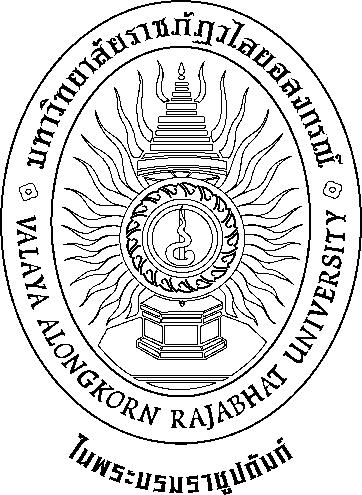 หลักสูตรศิลปศาสตรบัณฑิตสาขาวิชาการจัดการท่องเที่ยว   หลักสูตรปรับปรุง พ.ศ. 2560คณะวิทยาการจัดการมหาวิทยาลัยราชภัฏวไลยอลงกรณ์ ในพระบรมราชูปถัมภ์ จังหวัดปทุมธานีสารบัญสารบัญ (ต่อ) สารบัญ (ต่อ)หลักสูตรศิลปศาสตรบัณฑิต สาขาวิชาการจัดการท่องเที่ยวหลักสูตรปรับปรุง พ.ศ. 2560ชื่อสถาบันอุดมศึกษา : มหาวิทยาลัยราชภัฏวไลยอลงกรณ์ ในพระบรมราชูปถัมภ์ จังหวัดปทุมธานีคณะ	: คณะวิทยาการจัดการ หมวดที่ 1 ข้อมูลทั่วไปรหัสและชื่อหลักสูตร		รหัสหลักสูตร		:	25501531105034ชื่อภาษาไทย      	:	หลักสูตรศิลปศาสตรบัณฑิต สาขาวิชาการจัดการท่องเที่ยวชื่อภาษาอังกฤษ  	:	Bachelor of Arts Program in Tourism Managementชื่อปริญญาและสาขาวิชาภาษาไทย		ชื่อเต็ม :	ศิลปศาสตรบัณฑิต (การจัดการท่องเที่ยว)			ชื่อย่อ	 :	ศศ.บ. (การจัดการท่องเที่ยว)ภาษาอังกฤษ	ชื่อเต็ม :      Bachelor of Arts (Tourism Management)ชื่อย่อ  :	B.A.  (Tourism Management)วิชาเอก  ไม่มีจำนวนหน่วยกิตที่เรียนตลอดหลักสูตรจำนวนหน่วยกิตรวมตลอดหลักสูตรไม่น้อยกว่า 142 หน่วยกิตรูปแบบของหลักสูตร5.1  รูปแบบเป็นหลักสูตรระดับคุณวุฒิปริญญาตรี หลักสูตร 4 ปี ประเภทของหลักสูตรหลักสูตรปริญญาตรีทางวิชาการภาษาที่ใช้ภาษาไทย การรับเข้านักศึกษา รับเฉพาะนักศึกษาไทยและนักศึกษาต่างชาติที่สามารถใช้ภาษาไทยได้เป็นอย่างดีความร่วมมือกับสถาบันอื่นเป็นหลักสูตรเฉพาะของมหาวิทยาลัยราชภัฏวไลยอลงกรณ์ ในพระบรมราชูปถัมภ์ จังหวัดปทุมธานีการให้ปริญญาแก่ผู้สำเร็จการศึกษา ให้ปริญญาเพียงสาขาวิชาเดียว6. สถานภาพของหลักสูตรและการพิจารณาอนุมัติ/เห็นชอบหลักสูตร หลักสูตรปรับปรุง พ.ศ. 2560	เริ่มใช้หลักสูตรนี้ตั้งแต่ภาคการศึกษาที่ 1 ปีการศึกษา 2560 สภาวิชาการมหาวิทยาลัยราชภัฏวไลยอลงกรณ์ ในพระบรมราชูปถัมภ์ จังหวัดปทุมธานี ให้ความเห็นชอบในการนำเสนอหลักสูตรต่อสภามหาวิทยาลัยในการประชุมครั้งที่ 10/2559 
เมื่อวันที่ 19 เดือนตุลาคม พ.ศ. 2559 สภามหาวิทยาลัยราชภัฏวไลยอลงกรณ์ ในพระบรมราชูปถัมภ์ จังหวัดปทุมธานี อนุมัติหลักสูตรในการประชุมครั้งที่ 11/2559 เมื่อวันที่ 3 เดือนพฤศจิกายน พ.ศ. 2559 7. ความพร้อมในการเผยแพร่หลักสูตรปีการศึกษา 25628. อาชีพที่สามารถประกอบได้หลังสำเร็จการศึกษาบัณฑิตสามารถประกอบอาชีพได้ ดังต่อไปนี้การทำงานในกลุ่มธุรกิจนำเที่ยวมัคคุเทศก์หัวหน้าทัวร์ผู้ประกอบธุรกิจธุรกิจนำเที่ยวพนักงานปฏิบัติการในธุรกิจนำเที่ยวการทำงานในธุรกิจอื่นๆ ที่เกี่ยวข้อง พนักงานต้อนรับในธุรกิจโรงแรมพนักงานบริการในธุรกิจสายการบินการทำงานในหน่วยงานภาครัฐที่เกี่ยวข้องเจ้าหน้าที่ส่งเสริมการท่องเที่ยว เจ้าหน้าที่วางแผนและพัฒนาการท่องเที่ยว9. ชื่อ ตำแหน่งวิชาการ และคุณวุฒิการศึกษาของอาจารย์ผู้รับผิดชอบ10. สถานที่จัดการเรียนการสอนในสถานที่ตั้ง มหาวิทยาลัยราชภัฏวไลยอลงกรณ์ ในพระบรมราชูปถัมภ์ จังหวัดปทุมธานี 11. สถานการณ์ภายนอกหรือการพัฒนาที่จำเป็นต้องนำมาพิจารณาในการวางแผนหลักสูตรสถานการณ์หรือการพัฒนาทางเศรษฐกิจรายได้ที่เกิดจากการท่องเที่ยวมีอัตราเติบโตร้อยละ 8.3 และมีรายได้ 1,536,000 ล้านบาท  จำนวนนักท่องเที่ยวที่เดินทางระหว่างประเทศเติบโตต่อเนื่องในอัตราร้อยละ 
4 ต่อปี  จีดีพีด้านการท่องเที่ยวและการเดินทางของโลกขยายตัวเพิ่มขึ้นร้อยละ 3.5 
มีการขยายตัวของจีดีพีรวมของโลกที่คาดว่าจะเพิ่มขึ้น ความต้องการในการจ้างงานของอุตสาหกรรมท่องเที่ยวและการบริการ ภายในประเทศมีประมาณ 4.45 ล้านคน หรือร้อยละ 11.64 รวมถึงความต้องการแรงงานทั่วโลก 284 ล้านคน จำนวนนักท่องเที่ยวชาวจีนที่มีเพิ่มขึ้นมากถึง 7.9 ล้านคน หรือเติบโตขึ้นร้อยละ 71 ส่งผลให้มีแนวโน้มการใช้จ่ายด้านการท่องเที่ยวเพิ่มขึ้นการเปิดเขตการค้าเสรีอาเซียนก่อให้เกิดความร่วมมือกันทางการท่องเที่ยวระหว่างประเทศในเขตภูมิภาคอาเซียนเพื่อการพัฒนาเศรษฐกิจสถานการณ์หรือการพัฒนาทางสังคมและวัฒนธรรมการเดินทางท่องเที่ยวส่งผลการต่อการแลกเปลี่ยนเรียนรู้ทางวัฒนธรรมด้านภาษาที่เกิดจากการเดินทางท่องเที่ยวในกลุ่มอาเซียนชุมชนมีส่วนร่วมสำคัญในการวางแผนและการพัฒนาการท่องเที่ยวอันจะนำมาซึ่งการอนุรักษ์ทรัพยากรทางการท่องเที่ยว สิ่งแวดล้อม วัฒนธรรมและมรดกทางประวัติศาสตร์สถานการณ์โลกกำลังก้าวสู่สังคมแห่งผู้สูงอายุ ส่งผลต่อการจัดรูปแบบท่องเที่ยวสำหรับผู้สูงวัยเทคโนโลยีดิจิตัลเข้ามาเกี่ยวข้องกับชีวิตประจำวันของประชากรในโลกมากขึ้น ส่งผลให้การสื่อสารด้านการท่องเที่ยวไร้พรมแดนการท่องเที่ยวก่อให้เกิดความสัมพันธภาพที่ดีระหว่างประเทศ12. ผลกระทบจากข้อ 11.1 และ 11.2 ต่อการพัฒนาหลักสูตรและความเกี่ยวข้องกับ
พันธกิจของมหาวิทยาลัยการพัฒนาหลักสูตรหลักสูตรต้องมีการปรับปรุง เปลี่ยนแปลง และพัฒนาให้สอดคล้องกับสถานการณ์ทางเศรษฐกิจ สังคม และวัฒนธรรมที่เปลี่ยนแปลงตลอดเวลาเพื่อการยอมรับในระดับนานาชาติจำเป็นต้องมีการสร้างหลักสูตรให้เป็นที่ยอมรับทั้งในระดับประเทศและต่างประเทศ โดยเฉพาะกลุ่มประเทศอาเซียนต้องพัฒนาหลักสูตรให้ผู้สำเร็จการศึกษาเป็นผู้สามารถทำการศึกษา วิจัยเพื่อพัฒนาเศรษฐกิจของประเทศภายใต้หัวข้อด้านการท่องเที่ยวได้หลักสูตรต้องมีการพัฒนาและกำหนดแนวทางในการสำเร็จการศึกษาเพื่อให้เป็นที่ยอมรับของธุรกิจการท่องเที่ยวหลักสูตรต้องพัฒนาให้ผู้เรียนมีจรรยาบรรณในวิชาชีพ มีความรู้ที่เป็นมาตรฐาน มีภูมิปัญญาท้องถิ่น สามารถแก้ปัญหาเฉพาะหน้าได้ และดำรงอยู่ร่วมกับผู้อื่นในสังคมปัจจุบันได้ความเกี่ยวข้องกับพันธกิจของมหาวิทยาลัย	เพื่อสนับสนุนให้มหาวิทยาลัยราชภัฏวไลยอลงกรณ์ ในพระบรมราชูปถัมภ์ 
จังหวัดปทุมธานี เป็นสถาบันอุดมศึกษาชั้นนำเพื่อพัฒนาท้องถิ่นในอุษาคเนย์ การวางแผนหลักสูตรจึงสอดคล้องกับพันธกิจของมหาวิทยาลัยและภาระหน้าที่ของมหาวิทยาลัย ดังนี้แสวงหาความจริงเพื่อสู่ความเป็นเลิศทางวิชาการบนพื้นฐานของภูมิปัญญาท้องถิ่น ภูมิปัญญาไทย และภูมิปัญญาสากลผลิตบัณฑิตที่มีความรู้คู่คุณธรรมสำนึกในความเป็นไทย มีความรักและผูกพันต่อท้องถิ่น อีกทั้งส่งเสริมการเรียนรู้ตลอดชีวิตในชุมชนเรียนรู้และเสริมสร้างความเข้มแข็งของผู้นำชุมชน ผู้นำศาสนา และนักการเมืองท้องถิ่นให้มีจิตสำนึกประชาธิปไตย คุณธรรม จริยธรรม และความสามารถในการบริหารงานพัฒนาชุมชนและท้องถิ่นเพื่อประโยชน์ส่วนรวมประสานความร่วมมือและช่วยเหลือเกื้อกูลกันระหว่างมหาวิทยาลัย ชุมชน องค์กรปกครองส่วนท้องถิ่น และองค์กรอื่นทั้งในและต่างประเทศเพื่อพัฒนาท้องถิ่นดังนั้น เพื่อให้บรรลุพันธกิจของมหาวิทยาลัย สาขาวิชาการจัดการท่องเที่ยวได้ทำการปรับปรุงหลักสูตรโดยคำนึงถึงแนวทาง ดังนี้สาขาวิชาการจัดการท่องเที่ยวต้องผลิตบัณฑิตที่มีบุคลิกภาพและมีมาตรฐานเป็นที่ต้องการของสังคมในประเทศ และในระดับนานาชาติสาขาวิชาการจัดการท่องเที่ยวต้องรับผิดชอบในการผลิตบุคลากรให้มีความรู้
ด้านวิชาการเพื่อสนับสนุนให้ผู้เรียนมีความพร้อมในการเรียนทุกด้านสาขาวิชาการจัดการท่องเที่ยวต้องทำหน้าที่เป็นผู้นำเชิงวิชาการและการวิจัยเพื่อการพัฒนาสังคมโดยให้ผู้เรียนมีส่วนร่วมในการพัฒนาสังคมหรือชุมชนสาขาวิชาการจัดการท่องเที่ยวต้องพัฒนาให้มีการแลกเปลี่ยนเชิงวิชาการระหว่างคณาจารย์ ผู้เรียนในระหว่างมหาวิทยาลัยในประเทศและ/หรือนานาชาติ เพื่อปรับระดับมาตรฐานการศึกษาให้สอดคล้องกับภูมิภาคอาเซียน 13. ความสัมพันธ์กับหลักสูตรอื่นที่เปิดสอนในคณะ/ภาควิชาอื่นของมหาวิทยาลัยหลักสูตรศิลปศาสตรบัณฑิต สาขาวิชาการจัดการท่องเที่ยว จะมีความสัมพันธ์กับหลักสูตรอื่น และหลักสูตรในคณะ/มหาวิทยาลัย ดังนี้   กลุ่มวิชา/รายวิชาในหลักสูตรนี้ที่เปิดสอนโดยคณะ/ภาควิชา/หลักสูตรอื่น	 หมวดวิชาศึกษาทั่วไป	 หมวดวิชาเฉพาะ	 หมวดวิชาเลือกเสรีรายวิชาในหลักสูตรที่เปิดสอนให้ภาควิชา/หลักสูตรอื่นมาเรียน	ทุกรายวิชาในกลุ่มวิชาเลือก นักศึกษาหลักสูตรอื่นสามารถเรียนเป็นวิชาเลือกเสรีได้การบริหารจัดการ ให้มีการปรึกษาหารือระหว่างผู้สอนรายวิชาที่สอนโดยคณะ/สาขาวิชา/หลักสูตรอื่น เพื่อให้ได้เนื้อหาความรู้และทักษะทางการท่องเที่ยวตามความต้องการของหลักสูตรสำรวจความต้องการเชิงวิชาชีพจากผู้ประกอบการการท่องเที่ยว การโรงแรม และธุรกิจบริการอื่นๆ ร่วมกันกับผู้สอนรายวิชาที่สอนโดยคณะ/ภาควิชา/หลักสูตรอื่นจัดตั้งคณะกรรมการเพื่อทบทวนความต้องการหรือเงื่อนไขการเรียนรู้และทักษะวิชาชีพเป็นระยะ เพื่อแสวงหาลู่ทางในการปรับปรุงรายวิชาร่วมกันหมวดที่ 2 ข้อมูลเฉพาะหลักสูตรปรัชญา ความสำคัญ และวัตถุประสงค์ของหลักสูตรปรัชญา	เพื่อผลิตบัณฑิตที่มีคุณธรรม จริยธรรม และหลักวิชาการทางการจัดการท่องเที่ยวที่ถูกต้องในการปฏิบัติงานเพื่อให้เกิดการพัฒนาการท่องเที่ยวอย่างยั่งยืน อันจะนำมาซึ่งการพัฒนาเศรษฐกิจ สังคมและสิ่งแวดล้อมของประเทศชาติโดยรวมความสำคัญความสำคัญของหลักสูตรศิลปศาสตรบัณฑิต สาขาวิชาการจัดการท่องเที่ยว มีดังนี้มุ่งเน้นในการพัฒนาผู้เรียนให้มีคุณลักษณะและสมรรถนะตรงตามความต้องการของตลาดแรงงานมุ่งเน้นในการพัฒนาผู้เรียนให้มีความสามารถในการแข่งขันในตลาดแรงงานสากลโดยเฉพาะอย่างยิ่งในภูมิภาคอาเซียน ส่งเสริมให้เกิดการสร้างเครือข่ายระหว่างสถาบันการศึกษา หน่วยงานภาครัฐ และหน่วยงานภาคเอกชนในการสอน การบริการวิชาการ และการวิจัย วัตถุประสงค์	วัตถุประสงค์ของหลักสูตรศิลปศาสตรบัณฑิต สาขาวิชาการจัดการทองเที่ยว มีวัตถุประสงค์สําคัญเพื่อใหบัณฑิตมีคุณลักษณะ ดังนี้เพื่อผลิตบัณฑิตให้มีคุณธรรม จริยธรรม และความรับผิดชอบตอสังคมตามจรรยาบรรณวิชาชีพ เพื่อผลิตบัณฑิตให้มีความรู้ ความสามารถในการเป็นผู้ประกอบการธุรกิจการท่องเที่ยวการจัดการท่องเที่ยวในระดับประเทศและระดับภูมิภาคอาเซียน เพื่อผลิตบัณฑิตให้มีความสามารถในการทํางานกับผูอื่นไดทุกระดับอยางเหมาะสม 
มีจิตบริการและมนุษยสัมพันธ์ สามารถพัฒนาตนเองในดานความรูทักษะวิชาชีพอยางตอเนื่องเพื่อผลิตบัณฑิตให้มีทักษะการวิเคราะหสถานการณโดยประยุกตใชความรูเหตุผลและวิจารณญาณอยางเหมาะสมเมื่อตองเผชิญกับสถานการณตางๆเพื่อผลิตบัณฑิตให้สามารถใช้เทคโนโลยีสารสนเทศ และภาษาตางประเทศได้
อยางนอย 1 ภาษา และภาษาต่างประเทศอื่นอย่างน้อย 1 ภาษาที่สามารถสื่อสารขามวัฒนธรรมได้อย่างเหมาะสมเพื่อผลิตบัณฑิตให้มีความรูและความสามารถในการใชเทคนิคพื้นฐานทางคณิตศาสตรในการประมวลและวิเคราะหขอมูลเพื่อการวางแผน การจัดการ และการพัฒนา แผนพัฒนาปรับปรุงหมวดที่ 3 ระบบการจัดการศึกษา การดำเนินการ และโครงสร้างของหลักสูตรระบบการจัดการศึกษา1.1 ระบบ ระบบทวิภาคโดยหนึ่งปีการศึกษาแบ่งออกเป็น 2 ภาคการศึกษาปกติ แต่ละภาคการศึกษา
ไม่น้อยกว่า 15 สัปดาห์ กรณีที่มีการจัดการศึกษาภาคฤดูร้อนให้เป็นไปตามข้อบังคับมหาวิทยาลัย
ราชภัฏวไลยอลงกรณ์ ในพระบรมราชูปถัมภ์ จังหวัดปทุมธานี ว่าด้วยการจัดการศึกษาระดับอนุปริญญาและปริญญาตรีภาคปกติ พ.ศ. 2557 (ภาคผนวก ก)1.2 การจัดการศึกษาภาคฤดูร้อนไม่มี1.3 	การเทียบเคียงหน่วยกิตในระบบทวิภาค ไม่มีการดำเนินการหลักสูตร 2.1 วัน-เวลา ในการดำเนินการสอนในเวลาราชการ เริ่มเปิดการเรียนการสอนในภาคการศึกษาที่ 1 ปีการศึกษา 2560 ภาคการศึกษาที่ 1 เดือน สิงหาคม – ธันวาคมภาคการศึกษาที่ 2 เดือน มกราคม – พฤษภาคมคุณสมบัติของผู้เข้าศึกษา2.2.1 เป็นผู้สำเร็จการศึกษาระดับมัธยมศึกษาตอนปลายหรือเทียบเท่า2.2.2 เป็นไปตามข้อบังคับมหาวิทยาลัยราชภัฏวไลยอลงกรณ์ ในพระบรมราชูปถัมภ์ จังหวัดปทุมธานี ว่าด้วยการจัดการศึกษาระดับอนุปริญญา และปริญญาตรี พ.ศ. 2557 (ภาคผนวก ก)2.2.3 เป็นผู้ผ่านการสอบคัดเลือกเข้าศึกษาตามเกณฑ์ของมหาวิทยาลัยราชภัฏวไลยอลงกรณ์ ในพระบรมราชูปถัมภ์ จังหวัดปทุมธานี2.3 ปัญหาของนักศึกษาแรกเข้าไม่มี2.4 กลยุทธ์ในการดำเนินการเพื่อแก้ไขปัญหา/ข้อจำกัดของนักศึกษาในข้อ 2.3ไม่มี2.5 แผนการรับนักศึกษาและผู้สำเร็จการศึกษา หลักสูตรศิลปศาสตรบัณฑิต สาขาวิชา
การจัดการท่องเที่ยว หลักสูตร 4 ปี2.6 งบประมาณตามแผน2.6.1 งบประมาณรายรับ (หน่วย บาท)2.6.2 งบประมาณรายจ่าย (หน่วย บาท)ประมาณค่าใช้จ่ายต่อหัวในการผลิตบัณฑิต 30,074.04 บาท/คน/ปีระบบการศึกษาระบบการจัดการศึกษาเป็นแบบชั้นเรียน และเป็นไปตามข้อบังคับมหาวิทยาลัยราชภัฏ
วไลยอลงกรณ์ ในพระบรมราชูปถัมภ์ จังหวัดปทุมธานี ว่าด้วยการจัดการศึกษาระดับอนุปริญญา 
และปริญญาตรี พ.ศ. 2557 (ภาคผนวก ก)การเทียบโอนหน่วยกิต รายวิชาการเทียบโอนเป็นไปตามข้อบังคับมหาวิทยาลัยราชภัฏวไลยอลงกรณ์ ในพระบรมราชูปถัมภ์ จังหวัดปทุมธานี ว่าด้วยการจัดการศึกษาระดับอนุปริญญาและปริญญาตรี พ.ศ. 2557 (ภาคผนวก ก)3. หลักสูตรและอาจารย์ผู้สอนหลักสูตร3.1.1 จำนวนหน่วยกิต รวมตลอดหลักสูตร ไม่น้อยกว่า  			 142 	หน่วยกิต3.1.2 โครงสร้างหลักสูตร แบ่งเป็นหมวดวิชา ดังนี้หมวดวิชาศึกษาทั่วไป				          	  30	หน่วยกิต2)   หมวดวิชาเฉพาะ ไม่น้อยกว่า					  99	หน่วยกิต2.1) วิชาพื้นฐานวิชาชีพ ไม่น้อยกว่า				  24	หน่วยกิต2.2) วิชาเฉพาะ ไม่น้อยกว่า					  75   หน่วยกิต2.2.1) วิชาเฉพาะบังคับ 					  42  	หน่วยกิต2.2.2) วิชาเฉพาะเลือก					  33	หน่วยกิต3)   หมวดวิชาเลือกเสรี ไม่น้อยกว่า		           	   	   6  	หน่วยกิต4)   หมวดวิชาฝึกประสบการณ์วิชาชีพ ไม่น้อยกว่า			   7  	หน่วยกิต 3.1.3 รายวิชาในหมวดต่างๆ  หมวดวิชาศึกษาทั่วไป  ไม่น้อยกว่า	    	 		 30  	 หน่วยกิตใช้หลักสูตรหมวดวิชาศึกษาทั่วไปของมหาวิทยาลัย (ภาคผนวก ข)หมวดวิชาเฉพาะ ไม่น้อยกว่า 	               		   	 99	 หน่วยกิตวิชาพื้นฐานวิชาชีพ ไม่น้อยกว่า			 	 24	 หน่วยกิตรหัส			ชื่อวิชา								น(ท-ป-ศ)MTR101	อุตสาหกรรมท่องเที่ยว							3(3-0-6)Tourism IndustryMTR103	กฎหมายและจรรยาบรรณในอุตสาหกรรมท่องเที่ยว			3(3-0-6)			และการบริการ	Laws and Ethics in Tourism and Hospitality Industries MTR106	จิตวิทยาบริการและการพัฒนาบุคลิกภาพในอุตสาหกรรมท่องเที่ยว	3(3-0-6)			Service Psychology and Personality Development in Tourism Industryรหัส			ชื่อวิชา								น(ท-ป-ศ)MTR203	พฤติกรรมนักท่องเที่ยวและการสื่อสารข้ามวัฒนธรรม 	          	3(3-0-6)			Tourist Behavior and Cross-Cultural CommunicationMTR301	การจัดการทรัพยากรมนุษย์ในอุตสาหกรรมท่องเที่ยว			3(3-0-6)			Human Resource Management in Tourism IndustryMTR306	การจัดการดำเนินงานบริการ                                   		3(3-0-6)Service Operation ManagementMTR311	เทคโนโลยีสารสนเทศสำหรับการท่องเที่ยว				3(3-0-6)			Information Technology for TourismMTR403	การวางแผนการท่องเที่ยวนานาชาติ			    		3(2-2-5)Outbound Tour Planning2.2) วิชาเฉพาะ ไม่น้อยกว่า					  75 	หน่วยกิต2.2.1) วิชาเฉพาะบังคับ 					  42  	หน่วยกิตรหัส			ชื่อวิชา								น(ท-ป-ศ)MAC127	การบัญชีและการเงินเบื้องต้นสำหรับการจัดการท่องเที่ยว		3(3-0-6)			Principles of Accounting and Financial for Tourism ManagementMTR202	การจัดการท่องเที่ยวอย่างยั่งยืน				    		3(2-2-5)Sustainable Tourism ManagementMTR206	ประวัติศาสตร์และศิลปวัฒนธรรมไทยทางการท่องเที่ยว   		3(2-2-5)			Thai History and Cultural- Arts in Tourism MTR302	การจัดการตลาดเพื่ออุตสาหกรรมท่องเที่ยว				3(3-0-6)Marketing Management for Tourism Industry MTR303	หลักการมัคคุเทศก์								3(2-2-5)			Principles of Tourist GuideMTR305 	การจัดการธุรกิจการบินและการออกบัตรโดยสาร			3(3-0-6)Airline Business Management and TicketingMTR307	หลักการวางแผนและการจัดรายการนำเที่ยว				3(2-2-5)Principles of Tour Planning and ConductingMTR310	การจัดการธุรกิจนำเที่ยวและธุรกิจตัวแทนท่องเที่ยว			3(3-0-6)	Tour Operator and Travel Agency ManagementMTR401	การวิจัยบริการและการท่องเที่ยว						3(2-2-5)Tourism and Hospitality Researchรหัส			ชื่อวิชา								น(ท-ป-ศ)VLE203	การพัฒนาทักษะการเขียนภาษาอังกฤษ					3(3-0-6)		English Writing Skill Development VLE204	การพัฒนาทักษะการนำเสนองานเป็นภาษาอังกฤษ			3(3-0-6)English Presentation Skills DevelopmentVLE206	ภาษาอังกฤษเพื่อการสื่อสารในสำนักงาน					3(3-0-6)English for Inter-Office CommunicationVLE221 	ภาษาอังกฤษเพื่อการท่องเที่ยว 1						3(3-0-6)	       	       	    		English for Tourism 1VLE222 	ภาษาอังกฤษเพื่อการท่องเที่ยว 2						3(3-0-6)       	       	    		English for Tourism 2	2.2.2) วิชาเฉพาะเลือก			  		     30  หน่วยกิต		(1) ให้เลือกเรียนรายวิชาต่อไปนี้ จำนวนไม่น้อยกว่า 15  หน่วยกิตรหัส		ชื่อวิชา   			        			        	น(ท-ป-ศ)MTR104	การจัดการธุรกิจที่พักแรม					    		3(3-0-6)Lodging Business ManagementMTR105 	ภูมิศาสตร์โลกเพื่อการจัดการท่องเที่ยว			    		3(3-0-6)Global Geography for Tourism Management	MTR205	การจัดการประชุม สัมมนา การท่องเที่ยวเพื่อเป็นรางวัล   		3(3-0-6)และการจัดนิทรรศการMICE Operation and Management	MTR207	การวางแผนและการพัฒนาแหล่งท่องเที่ยว		    		3(3-0-6)Tourist Destination Development and PlanningMTR209	การจัดการขนส่งเพื่อการท่องเที่ยว			    		3(3-0-6)Transportation Management for TourismMTR308	การจัดการนันทนาการเพื่อการท่องเที่ยว					3(2-2-5)			Recreation Management for TourismMTR312	การจัดการท่องเที่ยวโดยชุมชน 						3(3-0-6)Community - Based Tourism ManagementMTR313	การจัดการท่องเที่ยวเฉพาะทาง						3(3-0-6)			Niche Tourism ManagementMTR314 	การจัดการวิกฤตทางการท่องเที่ยว					3(3-0-6)			Crisis Management in Tourism 		(2) ให้เลือกเรียนรายวิชาในกลุ่มภาษาใดภาษาหนึ่ง จำนวน ไม่น้อยกว่า									      18 หน่วยกิตกลุ่มวิชาภาษาจีนรหัส		ชื่อวิชา   			        			        	น(ท-ป-ศ)VLC101	ภาษาจีนเบื้องต้น 1								3(2-2-5)Chinese for Beginners 1VLC102	ภาษาจีนเบื้องต้น 2								3(2-2-5)Chinese for Beginners 2VLC201	สนทนาภาษาจีนระดับกลาง 1						3(2-2-5)Intermediate Chinese Conversation 1VLC202	สนทนาภาษาจีนระดับกลาง 2						3(2-2-5)Intermediate Chinese Conversation 2VLC301	ภาษาจีนเพื่อการท่องเที่ยว 1						3(2-2-5)			Chinese for Tourism 1VLC302	ภาษาจีนเพื่อการท่องเที่ยว 2						3(2-2-5)			Chinese for Tourism 2กลุ่มวิชาภาษาญี่ปุ่นรหัส		ชื่อวิชา   			        			        	น(ท-ป-ศ)VLJ101	ภาษาญี่ปุ่นเบื้องต้น 1							3(2-2-5)			Japanese for Beginners 1 VLJ102	ภาษาญี่ปุ่นเบื้องต้น 2							3(2-2-5)			Japanese for Beginners 2VLJ201	สนทนาภาษาญี่ปุ่นระดับกลาง 1						3(2-2-5)			Intermediate Japanese Conversation 1			VLJ202	สนทนาภาษาญี่ปุ่นระดับกลาง 2						3(2-2-5)			Intermediate Japanese Conversation 2	รหัส		ชื่อวิชา   			        			        	น(ท-ป-ศ)VLJ301	ภาษาญี่ปุ่นเพื่อการท่องเที่ยว 1						3(2-2-5)			Japanese for Tourism 1VLJ302	ภาษาญี่ปุ่นเพื่อการท่องเที่ยว 2						3(2-2-5)Japanese for Tourism 2	ค.	กลุ่มวิชาภาษาเกาหลีรหัส		ชื่อวิชา   			        			        	น(ท-ป-ศ)VLK101	ภาษาเกาหลีเบื้องต้น 1							3(2-2-5)Korean for Beginners 1	VLK102	ภาษาเกาหลีเบื้องต้น 2							3(2-2-5)Korean for Beginners 2	VLK201	สนทนาภาษาเกาหลีระดับกลาง 1						3(2-2-5)Intermediate Korean Conversation 1	VLK202	สนทนาภาษาเกาหลีระดับกลาง 2						3(2-2-5)Intermediate Korean Conversation 2VLK301	ภาษาเกาหลีเพื่อการท่องเที่ยว 1						3(2-2-5)Korean for Tourism 1VLK302	ภาษาเกาหลีเพื่อการท่องเที่ยว 2						3(2-2-5)Korean for Tourism 23)  หมวดวิชาเลือกเสรี					 	    	  6 	หน่วยกิตให้เลือกเรียนรายวิชาใดๆ ในหลักสูตรมหาวิทยาลัยราชภัฏวไลยอลงกรณ์ 
ในพระบรมราชูปถัมภ์ จังหวัดปทุมธานี โดยไม่ซ้ำกับรายวิชาที่เคยเรียนมาแล้ว และต้องไม่เป็นรายวิชาที่กำหนดให้เรียนโดยไม่นับหน่วยกิตรวมในเกณฑ์การสำเร็จหลักสูตรของสาขาวิชานี้4) หมวดวิชาฝึกประสบการณ์วิชาชีพ ไม่น้อยกว่า		 	  7	หน่วยกิตให้เลือกเรียนกลุ่มวิชาใดวิชาหนึ่ง จำนวนไม่น้อยกว่า 7 หน่วยกิต ดังนี้4.1) กลุ่มวิชาฝึกประสบการณ์วิชาชีพ 	รหัส          ชื่อวิชา 									น(ท-ป-ศ)	MTR404	การเตรียมฝึกประสบการณ์วิชาชีพการจัดการท่องเที่ยว		1(45)				Preparation for Professional Experience in Tourism ManagementMTR405	การฝึกประสบการณ์วิชาชีพการจัดการท่องเที่ยว			6(2000)			Field Experience in Tourism Management4.2) กลุ่มวิชาสหกิจศึกษา รหัส          ชื่อวิชา 									น(ท-ป-ศ)MTR406	การเตรียมสหกิจศึกษาสำหรับการจัดการท่องเที่ยว			1(45)		Preparation for Cooperative Education for Tourism Management  MTR407	สหกิจศึกษาสำหรับการจัดการท่องเที่ยว		       			6(2000) 		Cooperative Education for Tourism Management*** ข้อกำหนดเฉพาะ ในกรณีที่ศึกษาหลักสูตรระดับปริญญาตรีไม่น้อยกว่า 3 ปี และจำเป็นต้องยุติการศึกษา สามารถยื่นขอสำเร็จการศึกษาในระดับอนุปริญญาได้ โดยต้องศึกษารายวิชาไม่น้อยกว่า 90 หน่วยกิต ประกอบไปด้วยหมวดวิชาต่างๆ ดังนี้ หมวดวิชาศึกษาทั่วไป ไม่น้อยกว่า				30 หน่วยกิตหมวดวิชาเฉพาะ ไม่น้อยกว่า 					45 หน่วยกิตหมวดวิชาเลือก ไม่น้อยกว่า					 3  หน่วยกิต ***หมายเหตุ 	ความหมายของเลขรหัสวิชา รหัสรายวิชาประกอบด้วยอักษรภาษาอังกฤษ 3 ตัว ตัวเลข 3 ตัว อักษรภาษาอังกฤษตัวแรกบ่งบอกถึงคณะ อักษรภาษาอังกฤษตัวที่ 2 และ 3 บ่งบอกถึงสาขาวิชา ตัวเลขตัวแรกบ่งบอกถึงระดับความยากง่าย ตัวเลขตัวที่ 2 และ 3 บ่งบอกถึงลำดับก่อนหลังของวิชา ความหมายของหมวดวิชาและหมู่วิชาในหลักสูตร MAC 	หมู่วิชาบัญชีMTR 	หมู่วิชาการท่องเที่ยวVLC 	หมู่วิชาภาษาจีนVLE 	หมู่วิชาภาษาอังกฤษVLJ 	หมู่วิชาภาษาญี่ปุ่นVLK 	หมู่วิชาภาษาเกาหลีVGE 	หมวดวิชาศึกษาทั่วไป3.1.4 การจัดแผนการศึกษา3.1.5 คำอธิบายรายวิชารหัส          ชื่อวิชา 										น(ท-ป-ศ)MAC127	การบัญชีและการเงินเบื้องต้นสำหรับการจัดการท่องเที่ยว     		  3(3-0-6)	Principles of Accounting and Financial for Tourism Management	ความรู้ทั่วไปเกี่ยวกับการบัญชีและการเงินสำหรับธุรกิจท่องเที่ยว ธุรกิจโรงแรม ความหมายและการจำแนกประเภทสินทรัพย์ หนี้สิน ส่วนของเจ้าของ รายได้ และค่าใช้จ่าย แนวคิดเกี่ยวกับภาษีมูลค่าเพิ่ม ภาษีเงินได้หัก ณ ที่จ่าย การจัดทำงบการเงิน การวิเคราะห์งบการเงิน 
การจัดหาแหล่งเงินทุน การควบคุมรายได้และค่าใช้จ่าย การคิดต้นทุนค่าบริการ การวางแผนกำไร
การทำงบประมาณในการดำเนินงานMTR101	อุตสาหกรรมการท่องเที่ยว							  3(3-0-6) 	Tourism Industryนิยามศัพท์ วิวัฒนาการ ลักษณะของอุตสาหกรรมท่องเที่ยว ทรัพยากรการท่องเที่ยว บทบาทความสำคัญ  ระบบการท่องเที่ยว การวางแผนและการพัฒนาอุตสาหกรรมท่องเที่ยว องค์ประกอบต่างๆ ของอุตสาหกรรมท่องเที่ยว มาตรฐานการท่องเที่ยวสากล ผลกระทบของการท่องเที่ยวต่อเศรษฐกิจ สังคม การเมือง และสิ่งแวดล้อม  องค์กรและหน่วยงานที่มีบทบาทสำคัญต่ออุตสาหกรรมท่องเที่ยวMTR103	กฎหมายและจรรยาบรรณในอุตสาหกรรมท่องเที่ยวและการบริการ	  3(3-0-6)Laws and Ethics in Tourism and Hospitality Industriesสาระสำคัญของกฎหมายที่เกี่ยวข้องกับอุตสาหกรรมท่องเที่ยวและการบริการ 
การบังคับและการประยุกต์ใช้กฎหมายที่เกี่ยวข้องกับอุตสาหกรรมท่องเที่ยวและการบริการ จรรยาบรรณที่ผู้ประกอบการธุรกิจด้านการท่องเที่ยวและการบริการพึงมี โดยใช้กรณีศึกษาประกอบMTR104	การจัดการธุรกิจที่พักแรม							 3(3-0-6)Lodging Business Managementประเภทของที่พัก โครงสร้างการบริหารงาน การดำเนินงานของกิจการ การจัดการกิจกรรมนันทนาการ การตลาด การจัดการด้านการเงิน การจัดการทรัพยากรมนุษย์ ปัญหาและแนวโน้มในการจัดการธุรกิจที่พัก ความรับผิดชอบต่อผู้ใช้บริการ ข้อบกพร่องและแนวทางการแก้ไขปัญหาในการดำเนินกิจการที่พักแรม รหัส          ชื่อวิชา 										น(ท-ป-ศ)MTR105	ภูมิศาสตร์โลกเพื่อการจัดการท่องเที่ยว						 3(3-0-6)Global Geography for Tourism Management	ลักษณะภูมิศาสตร์ทางกายภาพ สภาพภูมิอากาศ และสิ่งมีชีวิต ที่มีผลต่อการท่องเที่ยวของโลก ความสัมพันธ์ของลักษณะภูมิศาสตร์กับการเลือกแหล่งท่องเที่ยว สิ่งดึงดูดการท่องเที่ยวทางภูมิศาสตร์ในแต่ละภูมิภาคสังคมและค่านิยมของคนในพื้นที่ในการเลือกแหล่งท่องเที่ยว เส้นทางและอุปสรรคในการเดินทางท่องเที่ยว  การอ่านแผนที่รวมทั้งศึกษาความสำคัญของการท่องเที่ยวต่อสังคม โดยเน้นแนวคิดในการจัดการท่องเที่ยวจากประเทศไทยเป็นจุดสำคัญ MTR106   จิตวิทยาบริการและการพัฒนาบุคลิกภาพในอุตสาหกรรมท่องเที่ยว	  	3(3-0-6)Service Psychology and Personality Development in Tourism Industry  แนวความคิดพื้นฐานเกี่ยวกับจิตวิทยาบริการ ความต้องการในด้านบริการของบุคคล ความหมาย ขอบเขตของบุคลิกภาพ องค์ประกอบที่ทำให้มนุษย์มีบุคลิกภาพต่างกัน บุคลิกภาพของบุคลากรในอุตสาหกรรมท่องเที่ยว กระบวนการเสริมสร้างบุคลิกภาพในการให้บริการ การส่งเสริมมนุษยสัมพันธ์เพื่อการพัฒนาประสิทธิภาพในการทำงาน และพัฒนาทักษะการสื่อสารMTR202	การจัดการท่องเที่ยวอย่างยั่งยืน					         	3(2-2-5)Sustainable Tourism Management	แนวคิด องค์ประกอบและหลักการของการท่องเที่ยวอย่างยั่งยืน กระบวนการและขั้นตอนการวางแผนการจัดการท่องเที่ยวอย่างยั่งยืน การจัดระบบและรูปแบบสิ่งอำนวยความสะดวกที่เหมาะสมต่อพื้นที่ บทบาทของชุมชนท้องถิ่นในการมีส่วนร่วมและการจัดการพื้นที่ การกำหนด
กลยุทธ์เพื่อการพัฒนาการท่องเที่ยวอย่างยั่งยืน การศึกษานอกสถานที่MTR203	พฤติกรรมนักท่องเที่ยวและการสื่อสารข้ามวัฒนธรรม		    	  3(3-0-6)Tourist Behavior and Cross-Cultural Communicationความรู้เบื้องต้นเกี่ยวกับพฤติกรรมของผู้บริโภค ประเภทและลักษณะของนักท่องเที่ยวจำแนกตามหลักประชากรศาสตร์ และวัตถุประสงค์ของการท่องเที่ยว ปัจจัยและกระบวนการตัดสินใจซื้อของนักท่องเที่ยว ความหมายและบทบาทการสื่อสารข้ามวัฒนธรรม อิทธิพลหรือองค์ประกอบ
ทางวัฒนธรรม ความแตกต่างทางวัฒนธรรมและพฤติกรรมนักท่องเที่ยว อุปสรรคและแนวทาง
การแก้ไข รหัส          ชื่อวิชา 										น(ท-ป-ศ)MTR205		การจัดการประชุม สัมมนา การท่องเที่ยวเพื่อเป็นรางวัล			3(3-0-6)	 และการจัดนิทรรศการMICE Operation and Managementความหมาย ความสำคัญ ลักษณะของธุรกิจการประชุม สัมมนา นิทรรศการ และการ
นำเที่ยวเพื่อเป็นรางวัล ทั้งในระดับท้องถิ่น ระดับชาติ และระดับนานาชาติ การวางแผนการจัดการ การตลาด เทคนิคการประสานงาน ขั้นตอนการดำเนินงานก่อนการจัดงาน ระหว่างจัดงาน และหลังการจัดงาน หน่วยงานที่เกี่ยวข้องกับธุรกิจMTR206	ประวัติศาสตร์และศิลปวัฒนธรรมไทยทางการท่องเที่ยว			  3(2-2-5)Thai History and Cultural-Arts in Tourism  	ความเป็นมาของชาติไทยตั้งแต่สมัยโบราณจนถึงปัจจุบัน ศาสนา แนวทางการปกครองเศรษฐกิจ สังคม วัฒนธรรมและความสัมพันธ์กับต่างประเทศ ประวัติศาสตร์ที่เกี่ยวข้องกับโบราณสถานและโบราณวัตถุ วิวัฒนาการของศิลปะและวัฒนธรรมไทย ความสัมพันธ์พื้นฐานระหว่างภูมิศาสตร์ วิถีชีวิตความเป็นอยู่และขนบธรรมเนียม ที่มีผลต่อการสร้างสรรค์ศิลปะและวัฒนธรรม
ในแต่ละภูมิภาค ความหลากหลายทางวัฒนธรรมของกลุ่มชาติพันธ์ของไทย โดยศึกษาจากเทศกาลและการละเล่นพื้นบ้าน จิตรกรรม ประติมากรรม และสถาปัตยกรรมMTR207	การวางแผนและการพัฒนาแหล่งท่องเที่ยว					 3(3-0-6)Tourist Destination Development and Planning		หลักการและขั้นตอนการวางแผนเพื่อการพัฒนาแหล่งท่องเที่ยว การประเมินศักยภาพของแหล่งท่องเที่ยว การพัฒนาแหล่งท่องเที่ยวประเภทต่างๆ  การกำหนดขีดความสามารถในการรองรับของแหล่งท่องเที่ยว บทบาทความร่วมมือระหว่างหน่วยงานภาครัฐกับเอกชนในการพัฒนาแหล่งท่องเที่ยว วิเคราะห์ถึงปัญหาของแหล่งท่องเที่ยว หรือผลกระทบของทรัพยากรการท่องเที่ยวที่มีต่อท้องถิ่นรวมถึงการจัดหาแนวทางในการพัฒนาและอนุรักษ์ทรัพยากรการท่องเที่ยว MTR209	การจัดการขนส่งเพื่อการท่องเที่ยว						  3(3-0-6)Transportation Management for Tourismความสำคัญและผลกระทบของการขนส่งที่มีต่ออุตสาหกรรมท่องเที่ยว รูปแบบและองค์ประกอบการขนส่งผู้โดยสาร ทั้งทางบก ทางน้ำ ทางอากาศ ตลอดจนการขนส่งสินค้าทางอากาศ เพื่อเป็นพื้นฐานของการจัดบริการในการเดินทางท่องเที่ยว การวิเคราะห์สภาพการแข่งขัน การตลาด สภาพปัญหา การประกันภัย ระเบียบกฎหมายที่เกี่ยวข้องกับธุรกิจการขนส่งโดยเน้นศึกษาการขนส่งทางอากาศ  การวิเคราะห์หาแนวทางหรือวิธีการปรับปรุงรูปแบบของการเดินทางท่องเที่ยวใหม่ๆ 
ที่เป็นการดึงดูดใจนักท่องเที่ยว รหัส          ชื่อวิชา 										น(ท-ป-ศ)MTR301	การจัดการทรัพยากรมนุษย์ในอุตสาหกรรมท่องเที่ยว			  	3(3-0-6)		Human Resource Management in Tourism Industryทฤษฎี รูปแบบและเทคนิคเพื่อใช้ในการวางแผน การควบคุมและการจัดการด้านทรัพยากรมนุษย์ การวิเคราะห์งาน การสรรหา การคัดเลือก การพัฒนาฝึกอบรม และการบริหารค่าตอบแทนทรัพยากรมนุษย์ แรงงานสัมพันธ์ การประเมินผลการปฏิบัติงานของบุคลากรในอุตสาหกรรมท่องเที่ยวMTR302	การจัดการตลาดเพื่ออุตสาหกรรมท่องเที่ยว					3(3-0-6)	Marketing Management for Tourism Industryลักษณะทั่วไปของการตลาดอุตสาหกรรมท่องเที่ยว ลักษณะพิเศษของสินค้าทางการท่องเที่ยวแต่ละประเภท ส่วนประสมทางการตลาดท่องเที่ยวและการบริการ การวิเคราะห์แนวโน้มและความต้องการของตลาด การวางแผนและการกำหนดกลยุทธ์การตลาดในอุตสาหกรรมท่องเที่ยว MTR303	หลักการมัคคุเทศก์							              	 3(2-2-5)Principles of Tourist Guideนิยามศัพท์ วิวัฒนาการของอาชีพมัคคุเทศก์ บทบาท หน้าที่ ความสำคัญของมัคคุเทศก์กับการท่องเที่ยว เทคนิคการนำชม ทักษะความเป็นผู้นำ วิธีการนำเสนอ ศิลปะการพูดสำหรับมัคคุเทศก์ กระบวนการและเทคนิคการให้ความรู้ในแหล่งท่องเที่ยว การดำเนินงานทางด้าน
นันทนาการทางการท่องเที่ยว การอำนวยความสะดวกแก่นักท่องเที่ยว  หลักการปฐมพยาบาลเบื้องต้นและการป้องกันอุบัติเหตุ จรรยาบรรณและจริยธรรมของมัคคุเทศก์ การแก้ไขปัญหาในงานมัคคุเทศก์ ระเบียบพิธีการเข้าออกราชอาณาจักร การฝึกปฏิบัตินอกสถานที่MTR305	การจัดการธุรกิจการบินและการออกบัตรโดยสาร 			       3(3-0-6)Airline Business Management and Ticketing วิวัฒนาการ ลักษณะ องค์ประกอบและข้อมูลเกี่ยวกับธุรกิจการบิน ภูมิศาสตร์การบิน กฎระเบียบการจราจรทางอากาศ ตารางเวลาการบิน สิ่งอำนวยความสะดวกบนเครื่องบิน งานบริการบนเครื่องบินและภาคพื้นดิน รหัสต่างๆ ที่ใช้ในธุรกิจการบิน กฎระเบียบการสำรองที่นั่ง ข้อมูลของบัตรโดยสารเครื่องบิน ระบบการสำรองที่นั่งและระบบการออกบัตรโดยสาร ระเบียบพิธีการเข้าออกระหว่างประเทศ การขนส่งพัสดุภัณฑ์ทางอากาศ รหัส          ชื่อวิชา 										น(ท-ป-ศ)MTR306	การจัดการดำเนินงานบริการ							 3(3-0-6)Service Operation Managementความรู้เบื้องต้นเกี่ยวกับการบริการ ความต้องการของผู้รับบริการ  กลยุทธ์การบริการ การวางตำแหน่งผลิตภัณฑ์และการตลาดในงานบริการ การพัฒนาการบริการ การออกแบบและการส่งมอบบริการ การออกแบบทำเลที่ตั้งสำหรับการให้บริการ การบริหารความต้องการและปริมาณสินค้าในงานบริการ การจัดลำดับแถวคอย การพยากรณ์ความต้องการบริการ ระบบการควบคุมสินค้าบริการคงคลัง การพัฒนาและการปรับปรุงคุณภาพงานบริการ เครื่องมือและเทคนิคในการบริหารคุณภาพบริการMTR307	หลักการวางแผนและการจัดรายการนำเที่ยว					  3(2-2-5)Principles of Tour Planning and Conductingประเภทของการนำเที่ยว หลักการจัดนำเที่ยวประเภทต่างๆ การเขียนแผนที่แสดงเส้นทางท่องเที่ยว การจัดเส้นทางในการท่องเที่ยว เทคนิคการสำรวจเส้นทางการเดินทาง หลักการและการวางแผนรายการนำเที่ยว การเขียนรายการนำเที่ยว การติดต่อกับธุรกิจอื่นๆ ที่เกี่ยวข้อง  
การคิดต้นทุน กำไร และการกำหนดราคา ตลอดจนการผลิตสื่อเพื่อการโฆษณา ประชาสัมพันธ์ ปัญหาในการดำเนินงาน และวิธีการแก้ไขปัญหา การจัดนันทนาการ ฝึกปฏิบัตินำเที่ยวนอกสถานที่MTR308	การจัดการนันทนาการเพื่อการท่องเที่ยว					 3(2-2-5)		Recreation Management for Tourism 		ความหมาย ความสําคัญ ประโยชน์ของกิจกรรมนันทนาการ ผู้นำกิจกรรมนันทนาการ หลักการในการเลือกกิจกรรมนันทนาการ  การใช้กิจกรรมนันทนาการในการฝึกอบรม มนุษยสัมพันธ์กับกิจกรรมนันทนาการ  กิจกรรมกลุ่มสัมพันธ์MTR310	การจัดการธุรกิจนำเที่ยวและธุรกิจตัวแทนท่องเที่ยว				3(3-0-6)Tour Operator and Travel Agency Managementความหมาย ความสำคัญ ประเภทของธุรกิจนำเที่ยวและธุรกิจตัวแทนท่องเที่ยว รูปแบบและวิธีการจัดตั้งธุรกิจท่องเที่ยว การวางแผน การจัดโครงสร้างองค์กร การจัดการบุคลากร รูปแบบการขาย บทบาทและความสัมพันธ์ของธุรกิจนำเที่ยวและธุรกิจตัวแทนท่องเที่ยวกับธุรกิจอื่นๆ 
ในอุตสาหกรรมท่องเที่ยว และแนวคิดการเป็นผู้ประกอบการธุรกิจท่องเที่ยวMTR311	เทคโนโลยีสารสนเทศสำหรับการท่องเที่ยว					3(3-0-6)		Information Technology for Tourism		การประยุกต์ใช้คอมพิวเตอร์ในการดำเนินงานและการประเมินผลงาน การเรียนรู้และการใช้โปรแกรมสำเร็จรูปที่ใช้ในธุรกิจท่องเที่ยวเพื่อการจัดการรหัส          ชื่อวิชา 										น(ท-ป-ศ)MTR312	การจัดการท่องเที่ยวโดยชุมชน 							3(3-0-6)Community - Based Tourism Management		การวิเคราะห์บทบาทและความสำคัญของชุมชนในการจัดการการท่องเที่ยว การสร้างจิตสำนึก การพัฒนาศักยภาพและการสร้างเครือข่าย ปัญหา ข้อจำกัดและแนวทางการจัดการที่ดีMTR313	การจัดการการท่องเที่ยวเฉพาะทาง						3(3-0-6)		Niche Tourism Management		ลักษณะและประเภทของการท่องเที่ยวเฉพาะกลุ่ม ผู้มีส่วนได้ส่วนเสียในอุตสาหกรรม ท่องเที่ยว การตลาดเพื่อการท่องเที่ยวเฉพาะกลุ่ม การวางแผนและการดําเนินงานด้านการท่องเที่ยวเฉพาะกลุ่ม กรณีศึกษาและแนวโน้มของการท่องเที่ยวMTR314	การจัดการวิกฤตทางการท่องเที่ยว						3(3-0-6)		Crisis Management in Tourism		ประเภทและลักษณะของความเสี่ยงที่ส่งผลกระทบต่อภาวะวิกฤตในอุตสาหกรรมท่องเที่ยว ปัจจัยที่ทำให้เกิดความอ่อนไหวต่อภาวะวิกฤต การจัดการความเสี่ยงและการจัดการภาวะวิกฤตรูปแบบต่างๆ ในอุตสาหกรรมท่องเที่ยว กลยุทธ์ที่ใช้ในการป้องกันและลดผลกระทบจากภาวะวิกฤตMTR401	การวิจัยบริการและการท่องเที่ยว						 3(2-2-5)		Tourism and Hospitality Researchความสำคัญของการวิจัย รูปแบบระเบียบวิธีการวิจัยที่เหมาะสมโดยเน้นการศึกษา
ด้านการบริการและการท่องเที่ยว ขั้นตอนและวิธีการวิจัย กำหนดวัตถุประสงค์ กรอบแนวคิดในการวิจัย การตั้งสมมติฐาน การเก็บรวบรวมข้อมูล การวิเคราะห์ผล การสรุปผลงานวิจัย และการเขียนรายงานวิจัย MTR403	การวางแผนการท่องเที่ยวนานาชาติ						 3(2-2-5)Outbound Tour Planning 	ความหมายและความสำคัญของการท่องเที่ยวนานาชาติ การวางแผนการใช้งบประมาณและการจัดการแผนท่องเที่ยวนานาชาติ กลยุทธ์การตลาด การจัดการในการท่องเที่ยวนานาชาติ 
การวางแผนการดำเนินงานท่องเที่ยว ราคา การส่งเสริมการขาย ความปลอดภัยของนักท่องเที่ยว ความสัมพันธ์ระหว่างกฎหมายการท่องเที่ยวระหว่างประเทศ กระบวนการเข้า-ออกประเทศ ปัญหา อุปสรรคและแนวทางแก้ไขปัญหา โดยจัดให้มีการฝึกปฏิบัติงานหรือการศึกษานอกสถานที่
ในต่างประเทศรหัส          ชื่อวิชา 										น(ท-ป-ศ)MTR404	การเตรียมฝึกประสบการณ์วิชาชีพการจัดการท่องเที่ยว			1(45)			Preparation for Professional Experience in Tourism Management  จัดกิจกรรมเตรียมความพร้อมของผู้เรียนในลักษณะการรับรู้ลักษณะอาชีพและโอกาส
ของการประกอบวิชาชีพในสถานประกอบการ พัฒนานักศึกษาให้มีความรู้ ทักษะ เจตคติ แรงจูงใจ และคุณลักษณะที่เหมาะสมกับวิชาชีพ โดยเน้นการฝึกทักษะขั้นพื้นฐานภาคปฏิบัติในงานและกิจกรรมสำหรับการฝึกประสบการณ์วิชาชีพการจัดการท่องเที่ยวMTR405	การฝึกประสบการณ์วิชาชีพการจัดการท่องเที่ยว				6(2000)		Field Experience in Tourism Management 	รายวิชาบังคับก่อน : MTR404 การเตรียมฝึกประสบการณ์วิชาชีพ  การจัดการท่องเที่ยว		ปฏิบัติงานจริงในสถานประกอบการที่ตรงตามสายวิชาชีพและความเชี่ยวชาญ 
ตามข้อกำหนดการฝึกประสบการณ์วิชาชีพสำหรับการจัดการท่องเที่ยว ระยะเวลา 16 สัปดาห์MTR406	การเตรียมสหกิจศึกษาสำหรับการจัดการท่องเที่ยว				1(45)		Preparation for Cooperative Education for Tourism Managementจัดกิจกรรมเตรียมความพร้อมของผู้เรียนในลักษณะการรับรู้ลักษณะอาชีพและโอกาสของการประกอบวิชาชีพในสถานประกอบการ พัฒนานักศึกษาให้มีความรู้ ทักษะ เจตคติ แรงจูงใจ และคุณลักษณะที่เหมาะสมกับวิชาชีพ โดยเน้นการฝึกทักษะขั้นพื้นฐานภาคปฏิบัติในงานและกิจกรรมสำหรับการฝึกประสบการณ์วิชาชีพการจัดการท่องเที่ยว
					MTR407	สหกิจศึกษาสำหรับการจัดการท่องเที่ยว						6(2000)		Cooperative Education for Tourism Management	รายวิชาบังคับก่อน	: MTR406 การเตรียมสหกิจศึกษาสำหรับการจัดการท่องเที่ยวปฏิบัติงานจริงในสถานประกอบการที่ตรงตามสายวิชาชีพและความเชี่ยวชาญ 
ตามข้อกำหนดและกระบวนการสหกิจศึกษา ระยะเวลา 16 สัปดาห์VLC101	ภาษาจีนเบื้องต้น 1 								3(2-2-5)	Chinese for Beginners 1	ฝึกและพัฒนาทักษะภาษาจีน โดยเน้นศึกษารูปประโยคและไวยากรณ์เบื้องต้น 
บทสนทนาที่ใช้ในชีวิตประจำวัน ได้แก่ การทักทาย การแนะนำตน การบอกเวลา การซื้อของ เป็นต้นรหัส          ชื่อวิชา 										น(ท-ป-ศ)VLC102	ภาษาจีนเบื้องต้น 2 								3(2-2-5)	Chinese for Beginners 2	รายวิชาบังคับก่อน : VLC101 ภาษาจีนเบื้องต้น 1	ฝึกและพัฒนาทักษะภาษาจีนอย่างต่อเนื่องจากรายวิชา VLC101 ภาษาจีนเบื้องต้น 1 ศึกษาไวยากรณ์และรูปประโยคที่ซับซ้อนขึ้น ฝึกทักษะภาษาที่ใช้ในสถานการณ์ต่างๆในชีวิตประจำวันให้กว้างขึ้น โดยเน้นการใช้ภาษาอย่างถูกต้องเหมาะสมVLC201	สนทนาภาษาจีนระดับกลาง 1 							3(2-2-5)	Intermediate Chinese Conversation 1	รายวิชาบังคับก่อน : VLC102 ภาษาจีนเบื้องต้น 2 	ฝึกและพัฒนาทักษะการฟังและพูดภาษาจีน โดยเน้นคำศัพท์และสำนวนที่ใช้ในชีวิตประจำวันในระดับที่สูงขึ้น และการสนทนากับนักท่องเที่ยวVLC202	สนทนาภาษาจีนระดับกลาง 2 							3(2-2-5)	Intermediate Chinese Conversation 2	รายวิชาบังคับก่อน : VLC201 สนทนาภาษาจีนระดับกลาง 1 	ฝึกและพัฒนาทักษะการฟังและพูดภาษาจีน โดยเน้นรูปประโยคและสำนวนภาษาในระดับที่สูงขึ้น เพื่อใช้ในการสื่อสารทางธุรกิจVLC301	ภาษาจีนเพื่อการท่องเที่ยว 1 							3(2-2-5)	Chinese for Tourism 1รายวิชาบังคับก่อน : VLC202 สนทนาภาษาจีนระดับกลาง 2 
ฝึกทักษะในด้านการฟังและพูดในภาษาจีนโดยเน้นรูปประโยคและสำนวนที่ใช้ในการบริการ การสนทนากับนักท่องเที่ยว โดยจัดสถานการณ์จำลองในการปฏิบัติงาน เช่น สนามบิน โรงแรม ภัตตาคาร ร้านค้าVLC302	ภาษาจีนเพื่อการท่องเที่ยว 2 							3(2-2-5)	Chinese for Tourism 2	รายวิชาบังคับก่อน : VLC301 ภาษาจีนเพื่อการท่องเที่ยว 1 ฝึกทักษะการสื่อสารภาษาจีนที่จำเป็นต่ออาชีพในอุตสาหกรรมการท่องเที่ยวด้านต่างๆ ด้านที่พัก กำหนดการท่องเที่ยว การให้ข้อมูลเกี่ยวกับสถานที่ท่องเที่ยว วัฒนธรรม ประเพณีที่จำเป็นต่อการเข้าใจประเทศไทยได้ดียิ่งขึ้นรหัส          ชื่อวิชา 										น(ท-ป-ศ)VLE203	การพัฒนาทักษะการเขียนภาษาอังกฤษ						3(3-0-6)	English Writing Skill Development 	ฝึกและพัฒนาทักษะการเขียนภาษาอังกฤษโดยเน้นการจัดองค์ประกอบของย่อหน้า รู้จักประเภทของย่อหน้า เช่น การเขียนแบบพรรณนา การเขียนความเรียง การเขียนเหตุผล 
การเขียนเปรียบเทียบ และศึกษากระบวนการเขียนซึ่งประกอบด้วย การรวบรวมข้อมูลเพื่อเตรียม
การเขียน การร่างงานเขียน การปรับปรุงร่างงานเขียน และการพิสูจน์อักษรVLE204	การพัฒนาทักษะการนำเสนองานเป็นภาษาอังกฤษ				3(3-0-6)		English Presentation Skills Development		พัฒนาทักษะภาษาและการสื่อสารเพื่อการนำเสนอได้อย่างมีประสิทธิภาพศึกษาวิธีการ ลำดับขั้นตอนในการนำเสนออย่างเป็นระบบ โดยสามารถวางแผน จัดลำดับและนำเสนองานได้อย่างชัดเจนและถูกต้องVLE206	ภาษาอังกฤษเพื่อการสื่อสารในสำนักงาน					3(3-0-6)		English for Inter-Office Communicationศึกษาคำศัพท์และสำนวนที่ใช้ในการทำงานและการติดต่องาน ได้แก่ การต้อนรับและการดูแลลูกค้า การบอกรายละเอียดโครงสร้างองค์กรและหน้าที่ความรับผิดชอบในการทำงาน 
การสนทนาและนัดหมายทางโทรศัพท์ การเขียนบันทึกข้อความและประกาศ และการนำเสนองานVLE221 	ภาษาอังกฤษเพื่อการท่องเที่ยว 1						  3(3-0-6)		English for Tourism 1อธิบายภาพรวมของอุตสาหกรรมท่องเที่ยวในชุมชนต่างๆ ทั้งในประเทศและต่างประเทศ ศึกษาและฝึกฝนการใช้คำศัพท์และสำนวนต่างๆ ที่ใช้ในอุตสาหกรรมการท่องเที่ยว VLE222  	ภาษาอังกฤษเพื่อการท่องเที่ยว 2						  3(3-0-6)		English for Tourism 2รายวิชาบังคับก่อน : VLE221 ภาษาอังกฤษเพื่อการท่องเที่ยว 1ศึกษาและฝึกฝนคำศัพท์และสำนวนที่ใช้ในสถานการณ์เกี่ยวกับการท่องเที่ยวในด้านต่างๆ อาทิ สถานที่พัก กำหนดการท่องเที่ยว การบรรยายให้ข้อมูลสถานที่ท่องเที่ยวต่างๆ ฝึกทักษะการใช้ภาษาในบทบาทของเจ้าหน้าที่ด้านการท่องเที่ยว ตัวแทนบริษัทท่องเที่ยว มัคคุเทศก์นำเที่ยวและนักท่องเที่ยว รวมทั้งเยี่ยมชมสถานที่ท่องเที่ยวต่างๆ โดยให้มัคคุเทศก์นำชมและบรรยายสถานที่ท่องเที่ยวเป็นภาษาอังกฤษรหัส          ชื่อวิชา 										น(ท-ป-ศ)VLJ101	ภาษาญี่ปุ่นเบื้องต้น 1 								3(2-2-5)	Japanese for Beginners 1	ฝึกและพัฒนาทักษะภาษาญี่ปุ่น โดยเน้นศึกษารูปประโยคและไวยากรณ์เบื้องต้น 
บทสนทนาที่ใช้ในชีวิตประจำวัน ได้แก่ การทักทาย การแนะนำตน การบอกเวลา การซื้อของ เป็นต้นVLJ102	ภาษาญี่ปุ่นเบื้องต้น 2 								3(2-2-5)	Japanese for Beginners 2		รายวิชาบังคับก่อน : VLJ101 ภาษาญี่ปุ่นเบื้องต้น 1ฝึกและพัฒนาทักษะภาษาญี่ปุ่นอย่างต่อเนื่องจากรายวิชา VLJ101 ภาษาญี่ปุ่น
เบื้องต้น 1 ศึกษาไวยากรณ์และรูปประโยคที่ซับซ้อนขึ้น ฝึกทักษะภาษาที่ใช้ในสถานการณ์ต่างๆ 
ในชีวิตประจำวันให้กว้างขึ้น โดยเน้นการใช้ภาษาอย่างถูกต้องเหมาะสมVLJ201	สนทนาภาษาญี่ปุ่นระดับกลาง 1 							3(2-2-5)
Intermediate Japanese Conversation 1 	รายวิชาบังคับก่อน : VLJ102 ภาษาญี่ปุ่นเบื้องต้น 2		ฝึกและพัฒนาทักษะการฟังและพูดภาษาญี่ปุ่น โดยเน้นคำศัพท์และสำนวนที่ใช้ในชีวิตประจำวันในระดับที่สูงขึ้น และการสนทนากับนักท่องเที่ยวVLJ202	สนทนาภาษาญี่ปุ่นระดับกลาง 2 							3(2-2-5)
Intermediate Japanese Conversation 2 	รายวิชาบังคับก่อน : VLJ201 สนทนาภาษาญี่ปุ่นระดับกลาง 1 		ฝึกและพัฒนาทักษะการฟังและพูดภาษาญี่ปุ่นโดยเน้นรูปประโยคและสำนวนภาษาในระดับที่สูงขึ้น เพื่อใช้ในการสื่อสารทางธุรกิจVLJ301	ภาษาญี่ปุ่นเพื่อการท่องเที่ยว 1 							3(2-2-5)Japanese for Tourism 1รายวิชาบังคับก่อน : VLJ202 สนทนาภาษาญี่ปุ่นระดับกลาง 2 ฝึกทักษะในด้านการฟังและพูดภาษาญี่ปุ่นโดยเน้นรูปแบบประโยคและสำนวนที่ใช้ในการบริการ การสนทนากับนักท่องเที่ยว โดยจัดสถานการณ์จำลองในการปฏิบัติงาน เช่น สนามบิน โรงแรม ภัตตาคาร ร้านค้ารหัส          ชื่อวิชา 										น(ท-ป-ศ)VLJ302	ภาษาญี่ปุ่นเพื่อการท่องเที่ยว 2							3(2-2-5)Japanese for Tourism 2รายวิชาบังคับก่อน : VLJ301 ภาษาญี่ปุ่นเพื่อการท่องเที่ยว 1ฝึกทักษะการสื่อสารภาษาญี่ปุ่นที่จำเป็นต่ออาชีพในอุตสาหกรรมการท่องเที่ยว
ด้านต่างๆ ด้านที่พัก กำหนดการท่องเที่ยว การให้ข้อมูลเกี่ยวกับสถานที่ท่องเที่ยว วัฒนธรรม ประเพณีที่จำเป็นต่อการเข้าใจประเทศไทยได้ดียิ่งขึ้นVLK101	ภาษาเกาหลีเบื้องต้น 1 								3(2-2-5)	Korean for Beginners 1	ฝึกและพัฒนาทักษะภาษาเกาหลี โดยเน้นศึกษารูปประโยคและไวยากรณ์เบื้องต้น 
บทสนทนาที่ใช้ในชีวิตประจำวัน ได้แก่ การทักทาย การแนะนำตน การบอกเวลา การซื้อของ เป็นต้นVLK102	ภาษาเกาหลีเบื้องต้น 2 								3(2-2-5)	Korean for Beginners 2	รายวิชาบังคับก่อน : VLK101 ภาษาเกาหลีเบื้องต้น 1	ฝึกและพัฒนาทักษะภาษาเกาหลีอย่างต่อเนื่องจากรายวิชา VLK101 	ภาษาเกาหลีเบื้องต้น 1 ศึกษาไวยากรณ์และรูปประโยคที่ซับซ้อนขึ้น ฝึกทักษะภาษาที่ใช้ในสถานการณ์ต่างๆ ในชีวิตประจำวันให้กว้างขึ้น โดยเน้นการใช้ภาษาอย่างถูกต้องเหมาะสมVLK201	สนทนาภาษาเกาหลีระดับกลาง 1 						3(2-2-5)	Intermediate Korean Conversation 1รายวิชาบังคับก่อน : VLK102 ภาษาเกาหลีเบื้องต้น 2 ฝึกและพัฒนาทักษะการฟังและพูดภาษาเกาหลี โดยเน้นคำศัพท์และสำนวนที่ใช้ในชีวิตประจำวันในระดับที่สูงขึ้น และการสนทนากับนักท่องเที่ยวVLK202	สนทนาภาษาเกาหลีระดับกลาง 2 						3(2-2-5)		Intermediate Korean Conversation 2	รายวิชาบังคับก่อน : VLK201 สนทนาภาษาเกาหลีระดับกลาง 1	ฝึกและพัฒนาทักษะการฟังและพูดภาษาเกาหลี โดยเน้นรูปประโยคและสำนวนภาษาในระดับที่สูงขึ้น เพื่อใช้ในการสื่อสารทางธุรกิจรหัส          ชื่อวิชา 										น(ท-ป-ศ)VLK301	ภาษาเกาหลีเพื่อการท่องเที่ยว 1 							3(2-2-5)	Korean for Tourism 1	รายวิชาบังคับก่อน : VLK202 สนทนาภาษาเกาหลีระดับกลาง 2	ฝึกทักษะในด้านการฟังและพูดภาษาเกาหลีโดยเน้นรูปประโยคและสำนวนที่ใช้ในการบริการ การสนทนากับนักท่องเที่ยว โดยจัดสถานการณ์จำลองในการปฏิบัติงาน เช่น สนามบิน โรงแรม ภัตตาคาร ร้านค้าVLK302	ภาษาเกาหลีเพื่อการท่องเที่ยว 2 							3(2-2-5)	Korean for Tourism 2	รายวิชาบังคับก่อน : VLK301 ภาษาเกาหลีเพื่อการท่องเที่ยว 1 	ฝึกทักษะการสื่อสารภาษาเกาหลีที่จำเป็นต่ออาชีพในอุตสาหกรรมการท่องเที่ยวด้านต่างๆ ด้านที่พัก กำหนดการท่องเที่ยว การให้ข้อมูลเกี่ยวกับสถานที่ท่องเที่ยว วัฒนธรรม ประเพณีที่จำเป็นต่อการเข้าใจประเทศไทยได้ดียิ่งขึ้น3.2 ชื่อ สกุล ตำแหน่งและคุณวุฒิของอาจารย์ 3.2.1	อาจารย์ผู้รับผิดชอบหลักสูตร3.2.1	อาจารย์ผู้รับผิดชอบหลักสูตร (ต่อ)3.2.2 อาจารย์ประจำหลักสูตร3.2.2 อาจารย์ประจำหลักสูตร (ต่อ)3.2.3 อาจารย์พิเศษ 3.2.3 อาจารย์พิเศษ (ต่อ)4. องค์ประกอบเกี่ยวกับประสบการณ์วิชาชีพ (สหกิจศึกษาหรือการฝึกประสบการณ์วิชาชีพ)จากความต้องการของตลาดแรงงานที่ต้องการบุคลากรที่สำเร็จการศึกษาซึ่งมีความพร้อมในการปฏิบัติหน้าที่ได้ทันทีเมื่อเข้าสู่สถานประกอบการ ดังนั้นหลักสูตรศิลปศาสตรบัณฑิต สาขาวิชา
การจัดการท่องเที่ยว จึงได้กำหนดรายวิชาฝึกประสบการณ์วิชาชีพหรือสหกิจศึกษาสำหรับการจัดการท่องเที่ยว เป็นวิชาเลือกในกลุ่มวิชาปฏิบัติและฝึกประสบการณ์วิชาชีพ เพื่อเพิ่มประสบการณ์ภาคสนามให้กับนักศึกษา ในรายวิชาสหกิจศึกษาสำหรับการจัดการท่องเที่ยว เป็นรายวิชาที่อาจารย์ประจำหลักสูตรจะเป็นผู้คัดเลือกนักศึกษาร่วมกับหน่วยงานที่มีบันทึกข้อตกลงความร่วมมือทางวิชาการกับสถานประกอบการ ส่วนนักศึกษาที่มีคุณสมบัติที่ไม่ตรงตามที่สถานประกอบการกำหนด สาขาวิชาการจัดการท่องเที่ยวกำหนดให้ลงทะเบียนเรียนในรายวิชาฝึกประสบการณ์วิชาชีพแทนวิชาสหกิจศึกษา โดยหลักสูตรได้จัดแผนการเรียนในชั้นปีที่ 4 ภาคการศึกษาที่ 2 ทั้งนี้เพื่อให้นักศึกษาเรียนรู้การปฏิบัติงานได้อย่างดีจึงจัดให้มีการฝึกประสบการณ์วิชาชีพในทุกช่วงปิดภาคฤดูร้อน 
ตั้งแต่ชั้นปีที่ 1 ถึงชั้นปีที่ 34.1 มาตรฐานผลการเรียนรู้ของประสบการณ์ภาคสนาม 	ความคาดหวังในการเรียนรู้ประสบการณ์ภาคสนามของนักศึกษา ดังนี้4.1.1 ประยุกต์ใช้หลักการ แนวคิด ทฤษฎีเพื่อเพิ่มความชํานาญในวิชาชีพ สามารถคิด 
วิเคราะห์ คนควา และพัฒนางานให้เกิดประสิทธิภาพ4.1.2 บูรณาการความรู้ที่ได้เรียนมาเพื่อพัฒนารูปแบบการจัดการท่องเที่ยวที่มีแนวโน้มการเปลี่ยนแปลงตามสถานการณ์ต่างๆ ได้4.1.3 สามารถใช้เทคโนโลยีเพื่อการพัฒนาการจัดการท่องเที่ยวได้4.1.4 มีมนุษยสัมพันธ์และการทำงานร่วมกับคนอื่นได้4.1.5 มีระเบียบวินัย ความตรงต่อเวลา และความรับผิดชอบที่สอดคล้องกับการปฏิบัติงานได้4.1.6 มีความสามารถในการสื่อสาร การแสดงออก และนำเสนอความคิดสร้างสรรค์ได้อย่างเหมาะสมกับระดับการทำงาน  4.2 ช่วงเวลา ครั้งที่ 1 ช่วงปิดภาคการศึกษาฤดูร้อน 	ชั้นปีที่ 1	 ไม่น้อยกว่า 350 ชั่วโมง	 ครั้งที่ 2 ช่วงปิดภาคการศึกษาฤดูร้อน 	ชั้นปีที่ 2	 ไม่น้อยกว่า 500 ชั่วโมง	 	 ครั้งที่ 3 ช่วงปิดภาคการศึกษาฤดูร้อน 	ชั้นปีที่ 3	 ไม่น้อยกว่า 500 ชั่วโมง	 ครั้งที่ 4 ภาคการศึกษาที่ 2 	     	ชั้นปีที่ 4	 ไม่น้อยกว่า 650 ชั่วโมง4.3 การจัดเวลาและตารางสอนครั้งที่ 1 ช่วงปิดภาคการศึกษา	ชั้นปีที่ 1	 	 ครั้งที่ 2 ช่วงปิดภาคการศึกษา	ชั้นปีที่ 2		 	 ครั้งที่ 3 ช่วงปิดภาคการศึกษา	ชั้นปีที่ 3	 	 ครั้งที่ 4 ภาคการศึกษาที่ 2 	ชั้นปีที่ 45. ข้อกำหนดเกี่ยวกับการทำโครงงานหรืองานวิจัยการทำงานวิจัยควรเป็นหัวข้อที่เกี่ยวข้องกับการจัดการท่องเที่ยว การจัดการบริการ หรือสาขาที่เกี่ยวข้องคำอธิบายโดยย่องานวิจัยเป็นการศึกษาเรื่องที่น่าสนใจที่มีความสอดคล้องกับสาขาวิชาการจัดการท่องเที่ยว มุ่งเน้นการแก้ไขปัญหาด้านการจัดการท่องเที่ยว การจัดการบริการหรือสาขาที่เกี่ยวข้อง 
โดยทำการศึกษาและค้นคว้าตามระเบียบวิธีวิจัย ภายใต้การดูแลและให้คำปรึกษาของอาจารย์ที่ปรึกษา มาตรฐานผลการเรียนรู้นักศึกษาสามารถทำงานเป็นทีมได้ มีความรู้และเชี่ยวชาญในการดำเนินงานวิจัย
ด้านการท่องเที่ยวหรือด้านการบริการ เพื่อสามารถเป็นต้นแบบที่ดีในการพัฒนาต่อไปช่วงเวลาภาคการศึกษาที่ 1 ของชั้นปีที่ 4จำนวนหน่วยกิตจำนวน 3 หน่วยกิต การเตรียมการกำหนดกรอบระยะเวลาการประชุมนักศึกษา การให้คำปรึกษา ทำบันทึกการให้คำปรึกษาเกี่ยวกับงานวิจัย ให้คำแนะนำเพื่อการปรับปรุงงานวิจัยให้ทันต่อเหตุการณ์พร้อมมีตัวอย่างงานวิจัยให้นักศึกษาได้ศึกษา เพื่อเป็นแนวทางในการทำวิจัย   กระบวนการประเมินผลประเมินผลจากความก้าวหน้าในการทำวิจัยที่บันทึกในสมุดให้คำปรึกษาโดยอาจารย์ที่ปรึกษาและประเมินผลจากรายงานวิจัยที่ได้กำหนดรูปแบบการนำเสนอตามระยะเวลา หมวดที่ 4 ผลการเรียนรู้ กลยุทธ์การสอนและการประเมินผล1. การพัฒนาคุณลักษณะพิเศษของนักศึกษา2. การพัฒนาผลการเรียนรู้ในแต่ละด้าน2.1 คุณธรรม จริยธรรม2.1.1 การเรียนรู้ด้านคุณธรรม จริยธรรม1) ปฏิบัติตนเป็นผู้มีคุณธรรม จริยธรรม ในด้านความซื่อสัตย์สุจริต เสียสละ มีวินัย ตรงต่อเวลา มีความรับผิดชอบในหน้าที่และต่อตนเอง และมีภาวะผู้นำสามารถเป็นแบบอย่างที่ดี
ต่อผู้อื่น    2) ปฏิบัติตนเป็นผู้มีจิตอาสา และมีความรับผิดชอบต่อสังคม3) มีทัศนคติที่ดีต่ออาชีพและแสดงออกซึ่งคุณธรรมและจริยธรรม4) มีวินัยในการทำงาน ปฏิบัติตามกฎระเบียบและข้อบังคับขององค์กรและสังคม2.1.2 กลยุทธ์การสอนที่ใช้พัฒนาการเรียนรู้ด้านคุณธรรม จริยธรรม1) สอดแทรกเรื่องคุณธรรม จริยธรรมในการสอนทุกรายวิชา2) สอดแทรกกิจกรรมเกี่ยวกับการเรียนรู้ด้านคุณธรรม จริยธรรม3) สอนโดยใช้กรณีศึกษาและอภิปรายร่วมกัน2.1.3 กลยุทธ์การประเมินผลการเรียนรู้ด้านคุณธรรมจริยธรรม1) ประเมินจากการตรงเวลาของนักศึกษาในการเข้าชั้นเรียน2) การส่งงานตามกำหนดระยะเวลาที่มอบหมาย3) การทำงานเป็นกลุ่มของนักศึกษา การแต่งกาย ปริมาณการกระทำทุจริต4) ผลการประเมินจากการฝึกงานโดยสถานประกอบการที่นักศึกษาเข้าฝึกงาน2.2 ความรู้2.2.1 การเรียนรู้ด้านความรู้1) ความรู้  ในหลักการ แนวคิด ทฤษฎีที่สำคัญในรายวิชาหรือศาสตร์ของตน2) มีความเข้าใจและสามารถอธิบายหลักการ แนวคิด ทฤษฎีที่สำคัญในรายวิชาหรือศาสตร์ของตนได้อย่างถูกต้อง3) มีความรู้ที่เกิดจากการบูรณาเทคนิคการวิจัย หรือความรู้ในศาสตร์ต่างๆ ที่เกี่ยวข้อง และสามารถแก้ไขปัญหาและต่อยอดองค์ความรู้ในงานอาชีพ2.2.2 กลยุทธ์การสอนที่ใช้พัฒนาการเรียนรู้ด้านความรู้1) การบรรยายภายในชั้นเรียน และการถาม-ตอบ2) การอภิปรายเปนกลุม โดยใหผูสอนตั้งคําถามตามระบบการสอนโดยยึดผู้เรียน
เป็นศูนย์กลาง3) มอบหัวขอเรื่องใหคนควาและทํารายงานทั้งเดี่ยวและกลุม4) จัดให้มีการเรียนรู้จากสถานการณ์จริงโดยการศึกษาดูงานหรือเชิญผู้เชี่ยวชาญที่มีประสบการณ์ตรงมาเป็นวิทยากรพิเศษเฉพาะเรื่อง5) การปฏิบัติด้วยการฝึกประสบการณ์วิชาชีพในสถานประกอบการ และการฝึกภาคปฏิบัตินอกสถานที่2.2.3 กลยุทธ์การประเมินผลการเรียนรู้ด้านความรู้ประเมินจากผลสัมฤทธิ์ทางการเรียนและการปฏิบัติของนักศึกษา ในด้านต่างๆ ดังนี้1) การทดสอบย่อย การสอบกลางภาคเรียนและปลายภาคเรียน 2) ประเมินจากรายงานที่นักศึกษาจัดทำและจากงานที่อาจารย์มอบหมาย3) ประเมินผลความรู้ทั้งหมดก่อนสำเร็จการศึกษา 4) การทดสอบภาคปฏิบัติ/ภาคสนาม 2.3 ทักษะทางปัญญา2.3.1 การเรียนรู้ด้านทักษะทางปัญญา1) สามารถแสดงทักษะการคิดอย่างเป็นระบบ คิดอย่างมีวิจารณญาณอย่างสม่ำเสมอ2) สามารถวิเคราะห์สาเหตุของปัญหาและความขัดแย้ง รวมทั้งหาแนวทางป้องกันและแก้ไขได้อย่างเหมาะสม สังเคราะห์ บูรณาการความรู้และทักษะที่เกี่ยวข้องในศาสตร์ของตน เพื่อนำไปประยุกต์ใช้ได้อย่างถูกต้อง 3) มีความสามารถประยุกต์ใช้ความรู้ภาคทฤษฎี ภาคปฏิบัติ ไปใช้ประโยชน์ในการ
ฝึกประสบการณ์ภาคสนาม และการปฏิบัติงานจริงตามสถานการณ์ได้อย่างเหมาะสม2.3.2 กลยุทธ์การสอนที่ใช้ในการพัฒนาการเรียนรู้ด้านทักษะทางปัญญา1) กำหนดกรณีศึกษาที่ให้นักศึกษาจัดทำรายงานทั้งเดี่ยวและกลุม 2) จัดกิจกรรมในการฝึกปฏิบัติภาคสนามในสถานการณ์จริง  3) ฝึกปฏิบัติในสถานที่จริง เพื่อให้เกิดการประยุกต์ใช้ความรู้ในการพัฒนาตนเอง4) การบรรยายโดยผู้เชี่ยวชาญหรือผู้ประกอบการที่เกี่ยวข้อง2.3.3 กลยุทธ์การประเมินผลการเรียนรู้ด้านทักษะทางปัญญา1) การออกข้อสอบที่ให้นักศึกษาได้วิเคราะห์หรือแก้ปัญหา อธิบายแนวคิด
การแก้ปัญหาและแนวทางการประยุกต์ความรู้ที่เรียนมา2) ประเมินผลจากผลงานที่มอบหมายทั้งภาคทฤษฎี และภาคปฏิบัติ2.4 ทักษะความสัมพันธ์ระหว่างบุคคลและความรับผิดชอบ2.4.1 การเรียนรู้ด้านทักษะความสัมพันธ์ระหว่างตัวบุคคลและความรับผิดชอบ1) สามารถแสดงบทบาทผู้นำ ผู้ตาม และการเป็นสมาชิกที่ดีของกลุ่มได้อย่างเหมาะสมกับบทบาทและสถานการณ์2) มีความรับผิดชอบต่องานส่วนรวมและในงานที่ได้รับมอบหมายเพื่อการพัฒนาตนเองและพัฒนาวิชาชีพให้ทันสมัยอย่างต่อเนื่อง 2.4.2 กลยุทธ์การสอนที่ใช้ในการพัฒนาการเรียนรู้ด้านทักษะความสัมพันธ์ระหว่างบุคคลและความรับผิดชอบ1) ใช้การสอนที่มีการกำหนดกิจกรรมให้มีการทำงานเป็นกลุ่ม มีการประสานงานกับบุคคลหรือหน่วยงานอื่น 2) กำหนดให้มีการฝึกประสบการณ์วิชาชีพในสถานประกอบการที่มีมาตรฐาน 2.4.3 กลยุทธ์การประเมินผลการเรียนรู้ด้านทักษะความสัมพันธ์ระหว่างบุคคลและความรับผิดชอบ1) ประเมินผลจากความสำเร็จของงานกลุ่ม2) สังเกตพฤติกรรมในการเรียน3) ประเมินผลโดยผู้ใช้บัณฑิต 2.5 ทักษะการวิเคราะห์เชิงตัวเลข การสื่อสาร และการใช้เทคโนโลยีสารสนเทศ2.5.1 การเรียนรู้ด้านทักษะการวิเคราะห์เชิงตัวเลข การสื่อสาร และการใช้เทคโนโลยีสารสนเทศ1) สามารถประยุกต์ความรู้ทางคณิตศาสตร์เชิงตัวเลข การสื่อสาร และการใช้เทคโนโลยีสารสนเทศ ในการแก้ปัญหา ค้นคว้าข้อมูลและนำเสนอได้อย่างเหมาะสม2) สามารถใช้ภาษาไทย ภาษาอังกฤษในการสื่อสารได้อย่างมีประสิทธิภาพ รวมถึงการใช้ภาษาในการค้นคว้าข้อมูลเพื่อจัดทำรายงานและนำเสนออย่างถูกต้องเหมาะสม3) มีความสามารถในการคิดคำนวณ    4) มีความสามารถในการวิเคราะห์ข้อมูล2.5.2 กลยุทธ์การสอนที่ใช้ในการพัฒนาการเรียนรู้ด้านทักษะการวิเคราะห์เชิงตัวเลข 
การสื่อสาร และการใช้เทคโนโลยีสารสนเทศ1) ฝกให้นำเสนอผลงานที่คนควาดวยตนเองในหองเรียน2) การมอบหมายงานที่มีการใช้เทคโนโลยีและสารสนเทศ3) ใช้การสอนโดยให้นักศึกษาได้คิดคำนวณเกี่ยวกับการจัดการด้านการท่องเที่ยว 2.5.3 กลยุทธ์การประเมินผลการเรียนรู้ด้านทักษะการวิเคราะห์เชิงตัวเลข การสื่อสาร และการใช้เทคโนโลยีสารสนเทศ1) ประเมินผลการเรียนรู้จากการฝึกปฏิบัติ2) ประเมินผลจากการนำเสนอโดยใช้เทคโนโลยีและสารสนเทศ3) ประเมินผลโดยผู้ใช้บัณฑิต3. แผนที่แสดงการกระจายความรับผิดชอบมาตรฐานผลการเรียนรู้จากหลักสูตรสู่รายวิชา(Curriculum Mapping)แผนที่แสดงการกระจายความรับผิดชอบมาตรฐานผลการเรียนรู้จากหลักสูตรสู่รายวิชา (Curriculum Mapping)● ความรับผิดชอบหลัก 			○ ความรับผิดชอบรองแผนที่แสดงการกระจายความรับผิดชอบมาตรฐานผลการเรียนรู้จากหลักสูตรสู่รายวิชา (Curriculum Mapping)● ความรับผิดชอบหลัก 			○ ความรับผิดชอบรองแผนที่แสดงการกระจายความรับผิดชอบมาตรฐานผลการเรียนรู้จากหลักสูตรสู่รายวิชา (Curriculum Mapping)● ความรับผิดชอบหลัก 			○ ความรับผิดชอบรองแผนที่แสดงการกระจายความรับผิดชอบมาตรฐานผลการเรียนรู้จากหลักสูตรสู่รายวิชา (Curriculum Mapping)● ความรับผิดชอบหลัก 			○ ความรับผิดชอบรองแผนที่แสดงการกระจายความรับผิดชอบมาตรฐานผลการเรียนรู้จากหลักสูตรสู่รายวิชา (Curriculum Mapping)● ความรับผิดชอบหลัก 			○ ความรับผิดชอบรองแผนที่แสดงการกระจายความรับผิดชอบมาตรฐานผลการเรียนรู้จากหลักสูตรสู่รายวิชา (Curriculum Mapping)● ความรับผิดชอบหลัก 			○ ความรับผิดชอบรองหมวดที่ 5 หลักเกณฑ์ในการประเมินผลนักศึกษา1. กฎระเบียบหรือหลักเกณฑ์ในการให้ระดับคะแนน (ผลการเรียน)การวัดผลและการสำเร็จการศึกษาเป็นไปตามข้อบังคับมหาวิทยาลัยราชภัฏวไลยอลงกรณ์ 
ในพระบรมราชูปถัมภ์ จังหวัดปทุมธานี ว่าด้วยการจัดการศึกษาระดับอนุปริญญา และปริญญาตรี 
พ.ศ. 2557 (ภาคผนวก ก)กระบวนการทวนสอบมาตรฐานผลสัมฤทธิ์ของนักศึกษา2.1 การทวนสอบมาตรฐานผลการเรียนรู้ขณะนักศึกษายังไม่สำเร็จการศึกษา2.1.1 การทวนสอบในระดับรายวิชา1) อาจารย์ผู้รับผิดชอบรายวิชาพิจารณาทวนสอบจากคะแนนสอบ หรืองานที่ได้รับมอบหมายว่าสอดคล้องกับความรับผิดชอบ และผลการเรียนรู้ตามกรอบมาตรฐานหลักสูตรหรือไม่ 2) ให้นักศึกษาประเมินการเรียนการสอนในระดับรายวิชา2.1.2 การทวนสอบในระดับหลักสูตร1) คณะกรรมการบริหารหลักสูตรมีการประชุมวางแผนการทวนสอบผลสัมฤทธิ์
การเรียนรู้ของนักศึกษาให้เป็นส่วนหนึ่งของระบบการประกันคุณภาพภายใน2) มีระบบประกันคุณภาพภายในสถาบันการศึกษา ดำเนินการทวนสอบมาตรฐานผลการเรียนรู้และรายงานผล3) พิจารณาผลการสอบประมวลผลการเรียนรู้โดยรวมก่อนจบการศึกษาของนักศึกษาชั้นปีที่ 4 4) พิจารณาจากรายงานการประเมินผลจากสถานประกอบการในกลุ่มวิชาปฏิบัติการและฝึกประสบการณ์วิชาชีพ ซึ่งทางสถานประกอบการเป็นผู้รายงานว่านักศึกษาปฏิบัติงานได้ตามมาตรฐานหรือไม่5) ความเห็นจากผู้ทรงคุณวุฒิภายนอก ที่มาประเมินหลักสูตร หรือมาเป็นอาจารย์พิเศษ ต่อความพร้อมของนักศึกษาในการเรียน และสมบัติอื่นๆ ที่เกี่ยวข้องกับกระบวนการเรียนรู้ และการพัฒนาองค์ความรู้ของนักศึกษาตามกรอบมาตรฐาน2.2 การทวนสอบมาตรฐานผลการเรียนรู้หลังจากนักศึกษาสำเร็จการศึกษาในการทวนสอบมาตรฐานผลการเรียนรู้หลังจากนักศึกษาสำเร็จการศึกษา เพื่อพัฒนาและปรับปรุงกระบวนการเรียนการสอน และการประเมินคุณภาพของหลักสูตร จึงมีการดำเนินการ ดังต่อไปนี้2.2.1 สำรวจภาวการณ์ได้งานทำของบัณฑิตที่ตรงกับสาขาที่สำเร็จการศึกษาและความคิดเห็นของบัณฑิตต่อความสามารถและระดับความรู้ที่ประยุกต์ใช้ในการทำงาน โดยประเมินจากบัณฑิตแต่ละรุ่นที่จบการศึกษาที่อยู่ในช่วงระยะเวลาการหางานทำ 2.2.2 การตรวจสอบจากผู้ประกอบการ โดยการขอเข้าสัมภาษณ์ หรือการส่งแบบสอบถามเพื่อประเมินความพึงพอใจในบัณฑิตที่จบการศึกษาและเข้าทำงานในสถานประกอบการนั้นๆ 3. เกณฑ์การสำเร็จการศึกษาตามหลักสูตร3.1 เป็นไปตามข้อบังคับมหาวิทยาลัยราชภัฏวไลยอลงกรณ์ ในพระบรมราชูปถัมภ์ จังหวัดปทุมธานี  ว่าด้วยการจัดการศึกษาระดับอนุปริญญาและปริญญาตรี พ.ศ. 2557 (ภาคผนวก ก)3.2 นักศึกษาชั้นปีที่ 4 สาขาวิชาการจัดการท่องเที่ยว สอบประมวลผลการเรียนรู้โดยรวมก่อนจบการศึกษาของนักศึกษา 3.3 ฝึกภาคปฏิบัตินอกสถานที่ในต่างประเทศ ในรายวิชาการวางการแผนท่องเที่ยวนานาชาติ 
จำนวน 1 ครั้งหมวดที่ 6 การพัฒนาคณาจารย์1. การเตรียมการสำหรับอาจารย์ใหม่1.1 จัดการอบรมสําหรับอาจารยใหม ซึ่งอาจจัดขึ้นในระดับมหาวิทยาลัย หรือคณะปฐมนิเทศอาจารย์ใหม่ 1.2 จัดปฐมนิเทศอาจารยใหม เรื่อง บทบาท หนาที่ ความรับผิดชอบ รายละเอียดหลักสูตร และการจัดทําประมวลรายวิชา (Course Syllabus)1.3 แต่งตั้งอาจารย์อาจารย์พี่เลี้ยงสำหรับอาจารย์ใหม่  1.4 ให้คำแนะนำและคำปรึกษาในการสอนและการปฏิบัติงาน 2. การพัฒนาความรู้และทักษะให้แก่คณาจารย์2.1 การพัฒนาทักษะการจัดการเรียนการสอน การวัดและการประเมินผล2.1.1 ส่งเสริมอาจารย์ให้มีการเพิ่มพูนความรู้และสร้างเสริมประสบการณ์ เพื่อส่งเสริมการสอนและการวิจัยอย่างต่อเนื่อง การสนับสนุนด้านการศึกษาต่อ ฝึกอบรม ดูงานทางวิชาการ และวิชาชีพในองค์กรต่างๆ การประชุมทางวิชาการทั้งในประเทศและ/หรือต่างประเทศ หรือการลาเพื่อเพิ่มพูนประสบการณ์2.1.2 ส่งเสริมและสนับสนุนอาจารย์ให้มีการอบรมคุณลักษณะและจรรยาบรรณความเป็นครู   ระเบียบกฎหมาย และทักษะความรู้ด้านภาษาอังกฤษ2.1.3 สนับสนุนให้อาจารย์ร่วมสัมมนาเชิงวิชาการในด้านการเรียนการสอน เพื่อแลกเปลี่ยนทัศนะความคิดเห็นกับผู้สอนอื่นหรือผู้ชำนาญการ 2.1.4 ส่งเสริมและสนับสนุนการเพิ่มพูนทักษะการจัดการเรียนการสอนและการประเมินผลให้ทันสมัย 2.1.5 จัดอบรมเชิงปฏิบัติการเกี่ยวกับรูปแบบการจัดการเรียนการสอน วิธีการสอน กลยุทธ์ในการสอน การวัดและการประเมินผลในรายวิชา 2.2 การพัฒนาวิชาการและวิชาชีพด้านอื่นๆ2.2.1 สนับสนุนให้อาจารย์ใหม่ไปอบรมหรือประชุมสัมมนาทั้งในวิชาชีพและวิชาการอื่นๆ 2.2.2 สนับสนุนให้อาจารย์จัดทำผลงานทางวิชาการ เพื่อให้มีตำแหน่งทางวิชาการสูงขึ้น2.2.3 ส่งเสริมให้อาจารย์ทำวิจัยสร้างองค์ความรู้ใหม่ ทั้งการวิจัยในสาขาวิชาชีพและการวิจัยเพื่อพัฒนาการเรียนการสอน 2.2.4 ส่งเสริมให้อาจารย์ได้ศึกษาต่อเมื่อทำงานได้ระยะหนึ่ง และมีผลงานดีเด่น2.2.5 ส่งเสริมให้อาจารย์มีส่วนร่วมในกิจกรรมบริการทางวิชาการที่ตรงกับความต้องการของตลาดแรงงานและสังคม เพื่อให้สามารถนำประสบการณ์มาพัฒนาการเรียนการสอนหมวดที่ 7 การประกันคุณภาพหลักสูตร1. การกำกับมาตรฐานหลักสูตรมีการดำเนินงานเกี่ยวกับอาจารย์ตามประกาศกระทรวงศึกษาธิการ เรื่อง เกณฑ์มาตรฐานหลักสูตรระดับปริญญาตรี พ.ศ. 2558 ดังนี้อาจารย์ผู้รับผิดชอบหลักสูตร มีอาจารย์ผู้รับผิดชอบหลักสูตร ซึ่งทำหน้าที่ในการบริหารและพัฒนาหลักสูตรและการเรียนการสอน ตั้งแต่การวางแผน การควบคุมคุณภาพ การติดตามประเมินผลและการพัฒนาหลักสูตรมีอาจารย์ผู้รับผิดชอบหลักสูตรไม่น้อยกว่า 5 คน ต้องอยู่ประจำหลักสูตรนั้นตลอดเวลาที่จัดการศึกษา โดยจะเป็นอาจารย์ผู้รับผิดชอบหลักสูตรเกินกว่า 1 หลักสูตรในเวลาเดียวกันไม่ได้อาจารย์ผู้รับผิดชอบหลักสูตรต้องมีคุณวุฒิหรือสัมพันธ์กับสาขาวิชาที่เปิดสอนขั้นต่ำปริญญาโทหรือเทียบเท่าที่มีตำแหน่งทางวิชาการไม่ต่ำกว่าผู้ช่วยศาสตราจารย์ และมีผลงานทางวิชาการที่ได้รับการเผยแพร่ตามหลักเกณฑ์ที่กำหนดในการพิจารณาแต่งตั้งให้บุคคลดำรงตำแหน่งทางวิชาการอย่างน้อย 1 รายการในรอบ 5 ปีย้อนหลัง1.2 อาจารย์ประจำหลักสูตรกำหนดให้อาจารย์ประจำหลักสูตรมีคุณวุฒิตรงหรือสัมพันธ์กับสาขาวิชาที่เปิดสอนขั้นต่ำปริญญาโทหรือเทียบเท่าที่มีตำแหน่งทางวิชาการไม่ต่ำกว่าผู้ช่วยศาสตราจารย์ และมีผลงานทางวิชาการได้รับการเผยแพร่ตามหลักเกณฑ์ที่กำหนดในการพิจารณาแต่งตั้งให้บุคคลดำรงตำแหน่งทางวิชาการอย่างน้อย 1 รายการในรอบ 5 ปีย้อนหลัง   2. บัณฑิต จัดให้มีการผลิตบัณฑิต หรือการจัดกิจกรรมการเรียนการสอนให้ผู้เรียนมีความรู้ในวิชาการและวิชาชีพ มีคุณลักษณะบัณฑิตตามกรอบมาตรฐานคุณวุฒิระดับอุดมศึกษาแห่งชาติ พ.ศ. 2552 คือ เป็นผู้มีความรู้ มีคุณธรรม จริยธรรม มีความสามารถในการพัฒนาตนเอง สามารถประยุกต์ใช้ความรู้เพื่อการดำรงชีวิตในสังคมได้อย่างมีความสุขทั้งร่างกายและจิตใจ มีความสำนึกและความรับผิดชอบในฐานะพลเมืองและพลโลก และมีคุณลักษณะตามอัตลักษณ์ของมหาวิทยาลัย ดังนี้ 2.1 ส่งเสริมสนับสนุนให้บัณฑิตมีคุณภาพตามกรอบมาตรฐานคุณวุฒิระดับอุดมศึกษาแห่งชาติ พ.ศ. 2552 คือ	2.1.1 ด้านคุณธรรม จริยธรรม	2.1.2 ด้านความรู้ 	2.1.3 ด้านทักษะทางปัญญา	2.1.4 ด้านทักษะความสัมพันธ์ระหว่างบุคคลและความรับผิดชอบ	2.1.5 ด้านทักษะการวิเคราะห์เชิงตัวเลข การสื่อสาร และการใช้เทคโนโลยีสารสนเทศ	2.2 ร้อยละของบัณฑิตระดับปริญญาตรีที่ได้งานทำหรือประกอบอาชีพอิสระภายใน 1 ปี 		 โดยสำรวจจากบัณฑิตที่สำเร็จการศึกษาตามหลักสูตรระดับปริญญาตรี ภาคปกติ ภาคพิเศษ
ได้งานทำหรือมีกิจการของตนเองที่มีรายได้ประจำภายในระยะเวลา 1 ปี นับจากวันที่สำเร็จการศึกษาเมื่อเทียบกับบัณฑิตที่สำเร็จการศึกษาในปีการศึกษานั้นๆ ไม่น้อยกว่าร้อยละ 70
นักศึกษาหลักสูตรกำหนดกระบวนการรับนักศึกษาและการเตรียมความพร้อมก่อนเข้าศึกษา การควบคุมการดูแล การให้คำปรึกษาวิชาการและการแนะแนว การคงอยู่ การสำเร็จการศึกษา ความพึงพอใจและผลการจัดการข้อร้องเรียนของนักศึกษา ดังต่อไปนี้3.1 การสนับสนุนและการให้คำแนะนำนักศึกษา 3.1.1 การให้คำปรึกษาด้านวิชาการและอื่นๆ แก่นักศึกษาคณะฯ มีการแต่งตั้งอาจารย์ที่ปรึกษาทางวิชาการให้แก่นักศึกษาทุกคน โดยนักศึกษาที่มีปัญหาในการเรียนสามารถปรึกษากับอาจารย์ที่ปรึกษาทางวิชาการได้โดยอาจารย์ของคณะทุกคนจะต้องทำหน้าที่อาจารย์ที่ปรึกษาทางวิชาการให้แก่นักศึกษา และทุกคนต้องกำหนดชั่วโมงให้คำปรึกษา (Office Hours) เพื่อให้นักศึกษาเข้าปรึกษาได้ นอกจากนี้ต้องมีที่ปรึกษากิจกรรมเพื่อให้คำปรึกษาแนะนำในการจัดทำกิจกรรมแก่นักศึกษา
	3.1.2 การอุทธรณ์ของนักศึกษา กรณีที่นักศึกษามีความสงสัยเกี่ยวกับผลการประเมินในรายวิชาใดสามารถที่จะยื่นคำร้องขอดูกระดาษคำตอบในการสอบ ตลอดจนดูคะแนนและวิธีการประเมินของอาจารย์ในแต่ละรายวิชาได้	3.2 ความต้องการของตลาดแรงงาน สังคม และหรือความพึงพอใจของผู้ใช้บัณฑิต
		3.2.1 ความต้องการบุคลากรด้านการท่องเที่ยวและการบริการในธุรกิจของอุตสาหกรรมท่องเที่ยวทั้งในประเทศ กลุ่มอาเซียนและระดับโลกมีจำนวนมาก โดยนักศึกษาสำเร็จการศึกษาได้งานทำไม่เกิน 3 เดือน		3.2.2 จากผลสำรวจเพื่อปรับปรุงหลักสูตร พบว่า ผู้ใช้บัณฑิตต้องการบัณฑิตที่มีคุณธรรม จริยธรรม ด้านทักษะการสื่อสารได้อย่างมีประสิทธิภาพ และทักษะการใช้เทคโนโลยีสารสนเทศ 
ที่สามารถปฏิบัติงานได้จริง
	3.3 การประกันคุณภาพด้านนักศึกษา		3.3.1 การรับนักศึกษา			เกณฑ์ที่ใช้ในการคัดเลือกมีความโปร่งใส ชัดเจนและสอดคล้องกับคุณสมบัติของนักศึกษาที่กำหนดในหลักสูตร มีเครื่องมือที่ใช้ในการคัดเลือก ข้อมูล หรือวิธีการคัดเลือกนักศึกษาให้ได้นักศึกษาที่มีความพร้อมทางปัญญา สุขภาพกายและจิต ความมุ่งมั่นที่จะเรียน และมีเวลาเรียนเพียงพอเพื่อให้สามารถสำเร็จการศึกษาได้ตามระยะเวลาที่หลักสูตรกำหนด โดยดำเนินการดังต่อไปนี้			 1) มีระบบ กลไกในการคัดเลือกนักศึกษา			 2) มีการนำระบบกลไกไปสู่การปฏิบัติ /ดำเนินการ			 3) มีการประเมินกระบวนการ			 4) มีการปรับปรุง/พัฒนา กระบวนการจากผลการประเมิน			 5) มีผลจากการปรับปรุงเห็นชัดเจนเป็นรูปธรรม		3.3.2 การส่งเสริมและพัฒนานักศึกษา			  การส่งเสริมและพัฒนานักศึกษาดำเนินการดังต่อไปนี้			 1) มีระบบและกลไกในการพัฒนานักศึกษา			 2) มีการนำระบบและกลไกไปสู่การปฏิบัติและดำเนินการ			 3) มีการประเมินกระบวนการ			 4) มีการปรับปรุง/พัฒนากระบวนการจากผลการประเมิน			 5) มีผลจากการปรับปรุงเห็นชัดเจนเป็นรูปธรรม		3.3.3 ผลที่เกิดกับนักศึกษา			 ผลที่เกิดกับนักศึกษามีรายงานผลการดำเนินการดังต่อไปนี้			 1) การคงอยู่ของนักศึกษา			 2) การสำเร็จการศึกษาของนักศึกษา			 3) ความพึงพอใจและผลการจัดการข้อร้องเรียนของนักศึกษา
4. อาจารย์ 	หลักสูตรกำหนดกระบวนการบริหารและพัฒนาอาจารย์ ตั้งแต่ระบบการรับอาจารย์ใหม่ 
การคัดเลือกอาจารย์คุณสมบัติ ความรู้ ความเชี่ยวชาญทางสาขาวิชาและมีความก้าวหน้าในการผลิต ผลงานทางวิชาการของอาจารย์ ดังนี้ 	4.1. การบริหารคณาจารย์ 		4.1.1 การรับอาจารย์ใหม่ 			  มีการคัดเลือกอาจารย์ใหม่ตามระเบียบและหลักเกณฑ์ของมหาวิทยาลัย โดยอาจารย์ ใหม่จะต้องมีวุฒิการศึกษาระดับปริญญาโทขึ้นไป ในสาขาวิชาหรือสาขาวิชาที่เกี่ยวข้อง และต้องมี คะแนนทดสอบความสามารถภาษาอังกฤษได้ตามเกณฑ์ที่กำหนดไว้ในประกาศคณะกรรมการการ อุดมศึกษา เรื่อง มาตรฐานความสามารถภาษาอังกฤษของอาจารย์ประจำ 		4.1.2 การมีส่วนร่วมของคณาจารย์ในการวางแผน การติดตามและทบทวนหลักสูตร 			  คณาจารย์ผู้รับผิดชอบหลักสูตร และผู้สอน จะต้องประชุมร่วมกันในการวางแผนจัดการเรียนการสอน ประเมินผลและให้ความเห็นชอบการประเมินผลทุกรายวิชา เก็บรวบรวมข้อมูล เพื่อเตรียมไว้สำหรับการปรับปรุงหลักสูตร ตลอดจนปรึกษาหารือแนวทางที่จะทำให้บรรลุเป้าหมาย ตามหลักสูตร และได้บัณฑิตเป็นไปตามคุณลักษณะบัณฑิตที่พึงประสงค์		4.1.3 การแต่งตั้งคณาจารย์พิเศษ 			 สำหรับอาจารย์พิเศษถือว่ามีความสำคัญมาก เพราะจะเป็นผู้ถ่ายทอดประสบการณ์ตรง จากการปฏิบัติให้กับนักศึกษา ดังนั้นคณะฯ ต้องกำหนดนโยบายว่าให้อาจารย์พิเศษต้องมีชั่วโมงสอน ไม่เกินร้อยละ 50 ของรายวิชา และมีอาจารย์ประจำเป็นผู้รับผิดชอบรายวิชานั้น และอาจารย์พิเศษ จะต้องเป็นผู้มีประสบการณ์ตรงวุฒิการศึกษาขั้นต่ำปริญญาโท หากมีวุฒิการศึกษาต่ำกว่าปริญญาโท ต้องมีประสบการณ์การทำงานที่เกี่ยวข้องกับสาขาวิชาที่สอนไม่น้อยกว่า 6 ปี และให้เป็นไปตามประกาศมหาวิทยาลัยราชภัฏวไลยอลงกรณ์ ในพระบรมราชูปถัมภ์ จังหวัดปทุมธานี เรื่อง เกณฑ์การ พิจารณาและการแต่งตั้งอาจารย์พิเศษ	4.2 การประกันคุณภาพด้านหลักสูตร 		4.2.1 การบริหารและพัฒนาอาจารย์ 			ดำเนินการบริหารและพัฒนาอาจารย์ดังต่อไปนี้ 			1) มีระบบและกลไกในการบริหารและพัฒนาอาจารย์ 			2) มีการนำระบบและกลไกไปสู่การปฏิบัติและดำเนินงาน 			3) ประเมินกระบวนการการดำเนินการบริหารและพัฒนาอาจารย์ 			4) มีการปรับปรุง/พัฒนา/ บูรณาการ กระบวนการจากผลการประเมิน 		4.2.2 คุณภาพอาจารย์ 			1) อาจารย์ต้องมีคุณวุฒิระดับปริญญาเอกร้อยละ 20 ขึ้นไปของอาจารย์ประจำหลักสูตร 			2) อาจารย์ต้องมีตำแหน่งทางวิชาการร้อยละ 60 ขึ้นไปของอาจารย์ประจำหลักสูตร 			3) มีค่าร้อยละของผลรวมถ่วงน้ำหนักของผลงานทางวิชาการของอาจารย์ผู้รับผิดชอบ หลักสูตรร้อยละ 20 ขึ้นไป 		4.2.3 ผลที่เกิดกับอาจารย์ 			มีการรายงานผลการดำเนินงานเกี่ยวกับอาจารย์ดังนี้ 			1) การคงอยู่ของอาจารย์ 			2) ความพึงพอใจของอาจารย์5. หลักสูตร การเรียนการสอน การประเมินผู้เรียน 	หลักสูตรมีการบริหารจัดการหลักสูตรให้มีประสิทธิภาพและประสิทธิผลอย่างต่อเนื่อง 
การออกแบบหลักสูตรควบคุม กำกับการจัดทำรายวิชา การวางระบบผู้สอนและกระบวนการจัด
การเรียนการสอนในแต่ละรายวิชาการประเมินผู้เรียน การกำกับให้มีการประเมินตามสภาพจริง 
มีวิธีการประเมินที่หลากหลายการจัดกิจกรรมการเรียนการสอน ผลการดำเนินงานหลักสูตรตาม
กรอบมาตรฐานคุณวุฒิระดับอุดมศึกษาแห่งชาติ ดังนี้ 	5.1 การบริหารหลักสูตร 		 หลักสูตรมีการบริหารหลักสูตรตามโครงสร้างคณะ โดยรองคณบดีฝ่ายวิชาการ ประธาน หลักสูตรทำหน้าที่จัดการเรียนการสอนและบริหารจัดการหลักสูตรให้เป็นไปตามกรอบมาตรฐาน คุณวุฒิระดับอุดมศึกษา พ.ศ. 2552 และวัตถุประสงค์ของหลักสูตร ระบบและกลไกในการบริหาร หลักสูตร มีดังนี้ 		 5.1.1 มีการบริหารหลักสูตรตามเกณฑ์มาตรฐานหลักสูตรระดับปริญญาตรีตามกรอบ มาตรฐานคุณวุฒิระดับอุดมศึกษา พ.ศ. 2552 (TQF) 		 5.1.2 มีการบริหารหลักสูตรตามโครงสร้างคณะวิทยาการจัดการ คือ คณบดี รองคณบดี
ฝ่ายวิชาการ คณะกรรมการประจำหลักสูตร ทำหน้าที่ บริหารจัดการหลักสูตรให้เป็นไปตามมาตรฐานและวัตถุประสงค์ของหลักสูตร นอกจากนี้ยังมีสำนักงานคณะวิทยาการจัดการทำหน้าที่ ประสานงานอำนวยความสะดวกในการเรียนการสอนการบริหารทรัพยากรการจัดการ		 5.1.3 มีคณะกรรมการประจำหลักสูตร ทำหน้าที่กำหนดนโยบาย แผนงานและแผนปฏิบัติการ ดังต่อไปนี้ 			1) ร่วมกันกำหนดปรัชญาและวัตถุประสงค์ของหลักสูตรให้สอดคล้องกับแผนพัฒนา เศรษฐกิจและสังคมแห่งชาติ และแผนพัฒนามหาวิทยาลัย โดยยึดมาตรฐานวิชาการและวิชาชีพ 
ในระดับอุดมศึกษา 			2) กำหนดคุณสมบัติผู้เข้าศึกษา คุณลักษณะบัณฑิตและพัฒนานักศึกษาให้มี คุณลักษณะบัณฑิตที่ต้องการ 			3) ดำเนินการพัฒนาและปรับปรุงหลักสูตรให้สอดคล้องกับสภาพสังคมและมาตรฐาน ทางวิชาการและวิชาชีพแปลงหลักสูตรให้สอดคล้องกับสภาพสังคมและมาตรฐานทางวิชาการและ วิชาชีพแปลงหลักสูตรสู่กระบวนการเรียนการสอนและการประเมินผลการใช้หลักสูตร 			4) เสนออาจารย์ผู้สอนในแต่ละรายวิชาที่เหมาะสมและเพียงพอกับจำนักศึกษาทำการประเมินประสิทธิภาพในการเรียนการสอน 			5) ส่งเสริม สนับสนุนอาจารย์ในหลักสูตรให้พัฒนาตนเองอย่างต่อเนื่อง 			6) รับผิดชอบในการกำหนดแหล่งฝึกประสบการณ์วิชาชีพที่เหมาะสม จัดอาจารย์นิเทศ เตรียมความพร้อมของนักศึกษา และการประเมินผลการฝึกประสบการณ์วิชาชีพ 			7) จัดทำโครงการเพื่อขออนุมัติงบประมาณในการปรับปรุงห้องปฏิบัติการ วัสดุ อุปกรณ์ ครุภัณฑ์และอื่นๆ อันจะเอื้อต่อการพัฒนากระบวนการเรียนการสอน	5.2 การบริหารจัดการเรียนการสอน 		5.2.1 การเตรียมความพร้อมก่อนการเปิดการเรียนการสอน 			1) แต่งตั้งอาจารย์ประจำหลักสูตรที่มีคุณสมบัติตรง หรือสัมพันธ์กับสาขาวิชา 			2) หลักสูตรมอบหมายผู้สอนเตรียมความพร้อมในเรื่องอุปกรณ์การเรียนการสอน 
สื่อการสอน เอกสารประกอบการสอน และสิ่งอำนวยความสะดวกอื่นๆ รวมทั้งการติดตามผลการ เรียนการสอนและการจัดทำรายงาน 		5.2.2 การติดตามการจัดการเรียนการสอน 			1) สาขาวิชาจัดทำระบบสังเกตการณ์จัดการเรียนการสอน เพื่อให้ทราบปัญหา อุปสรรค และขีดความสามารถของผู้สอน 			2) สาขาวิชาสนับสนุนให้ผู้สอนจัดกระบวนการเรียนรู้ที่เน้นความใฝ่รู้ของผู้เรียน และใช้สื่อประสมอย่างหลากหลาย 			3) เมื่อสิ้นสุดการเรียนการสอน สาขาวิชา/มหาวิทยาลัยจัดทำระบบการประเมินผล ผู้สอน โดยผู้เรียน ผู้สอนประเมินการสอนของตนเอง และผู้สอนประเมินผลรายวิชา 			4) เมื่อสิ้นสุดภาคการศึกษา สาขาวิชา ติดตามผลการประเมินคุณภาพการสอนการ 
ทวนสอบผลสัมฤทธิ์ของนักศึกษา 			5) เมื่อสิ้นสุดการเรียนการสอนในแต่ละปีสาขาวิชาจัดทำร่างรายงานผลการดำเนินงานหลักสูตรประจำปีซึ่งประกอบด้วยผลการประเมินคุณภาพการสอน รายงานรายวิชา ผลการทวนสอบผลสัมฤทธิ์ของนักศึกษา เสนอต่อคณบดี			6) คณะกรรมการประจำหลักสูตรจัดประชุมอาจารย์ประจำหลักสูตรวิเคราะห์ผลการ 
ดำเนินงานหลักสูตรประจำปีและใช้ข้อมูลเพื่อการปรับปรุงกลยุทธ์การสอนทักษะของอาจารย์ผู้สอน ในการใช้กลยุทธ์การสอน และสิ่งอำนวยความสะดวกที่ส่งผลกระทบต่อคุณภาพของหลักสูตร และ จัดทำรายงานผลการดำเนินงานหลักสูตรเสนอคณบดี5.3 การติดตามประเมินผลหลักสูตร5.3.1 จัดทำมาตรฐานขั้นต่ำของการบริหารหลักสูตรของสาขาวิชาให้บังเกิดประสิทธิผล5.3.2 มีการประเมินคุณลักษณะอันพึงประสงค์ของบัณฑิตก่อนสำเร็จการศึกษา5.3.3 มีระบบการประเมินอาจารย์ชัดเจน และแจ้งให้ผู้เกี่ยวข้องทราบ5.3.4 มีการประเมินความพึงพอใจของนักศึกษาต่อหลักสูตรและการจัดการเรียนการสอนทุกภาคการศึกษา5.3.5 เมื่อครบรอบ 4 ปีสาขาวิชาเสนอแต่งตั้งผู้ทรงคุณวุฒิประเมินผลการดำเนินงานหลักสูตร โดยประเมินจากการเยี่ยมชมรายงานผลการดำเนินงานหลักสูตร และจัดประเมินคุณภาพหลักสูตร
โดยนักศึกษาชั้นปีสุดท้ายก่อนสำเร็จการศึกษา และผู้ใช้บัณฑิต5.3.6 แต่งตั้งคณะกรรมการปรับปรุงหลักสูตร ที่มีจำนวนและคุณสมบัติตามหลักเกณฑ์
ของสกอ. เพื่อให้มีการปรับปรุงหลักสูตรอย่างน้อยทุก 5 ปีโดยนำความคิดเห็นของผู้ทรงคุณวุฒิ บัณฑิตใหม่ ผู้ใช้บัณฑิต การเปลี่ยนแปลงทางเศรษฐกิจและสังคมที่มีผลกระทบต่อลักษณะ
ที่พึงประสงค์ของบัณฑิตมาประกอบการพิจารณา5.4 การประกันคุณภาพด้านหลักสูตร5.4.1 สาระของรายวิชาในหลักสูตรดำเนินการเกี่ยวกับสาระของรายวิชาในหลักสูตร ดังนี้1) หลักคิดในการออกแบบหลักสูตร ข้อมูลที่ใช้ในการพัฒนาหลักสูตรและวัตถุประสงค์ของหลักสูตร2) ปรับปรุงหลักสูตรให้ทันสมัยตามความก้าวหน้าของวิชาการของสาขาวิชา2.1) มีระบบ กลไกในการออกแบบและพัฒนาหลักสูตร2.2) มีการนำระบบกลไกสู่การปฏิบัติและดำเนินงาน2.3) ประเมินกระบวนการในการออกแบบและพัฒนาหลักสูตร2.4) ปรับปรุง/พัฒนา/บูรณาการกระบวนการจากผลการประเมิน5.4.2 การวางระบบผู้สอนและกระบวนการจัดการเรียนการสอนดำเนินการเกี่ยวกับการวางระบบผู้สอนและกระบวนการจัดการเรียนการสอน ดังนี้1) กำหนดผู้สอน2) การกำกับติดตาม และตรวจสอบการทำ มคอ.3 – 43) กำกับกระบวนการเรียนการสอน4) จัดการเรียนการสอนที่มีการฝึกปฏิบัติในระดับปริญญาตรี5) บูรณาการพันธกิจต่างๆ เข้ากับการเรียนการสอน โดยดำเนินการดังต่อไปนี้1) มีระบบกลไกเกี่ยวกับการวางระบบผู้สอนและกระบวนการจัดการเรียนการสอน2) นำระบบกลไกสู่การปฏิบัติและดำเนินงาน3) ประเมินกระบวนการ4) ปรับปรุงบูรณาการกระบานการจากผลการประเมิน5) ดำเนินการตามวงจร PDCA5.4.3 การประเมินผู้เรียนดำเนินการประเมินผู้เรียนดังนี้1) ประเมินผลการเรียนรู้ตามกรอบมาตรฐานคุณวุฒิระดับอุดมศึกษาแห่งชาติ2) ตรวจสอบการประเมินผลการเรียนรู้ของนักศึกษา3) กำกับการประเมินการจัดการเรียนการสอนและประเมินหลักสูตร (มคอ.5 มคอ.6และมคอ.7)  โดยดำเนินการดังนี้3.1) มีระบบกลไกเกี่ยวกับการประเมินผู้เรียน3.2) มีการนำระบบกลไกไปสู่การปฏิบัติและดำเนินงาน3.3) ประเมินกระบวนการในการประเมินผู้เรียน3.4) ปรับปรุง พัฒนา บูรณาการ กระบวนการจากผลการประเมิน3.5) เรียนรู้โดยดำเนินการตามวงจร PDCA6. สิ่งสนับสนุนการเรียนรู้หลักสูตรมีระบบการดำเนินการของสาขาวิชา คณะ มหาวิทยาลัย เพื่อความพร้อมของสิ่งสนับสนุนการเรียนรู้ ทั้งความพร้อมทางกายภาพและความพร้อมของอุปกรณ์เทคโนโลยีและสิ่งอำนวย
ความสะดวกหรือทรัพยากรที่เอื้อต่อการเรียนรู้ โดยการมีส่วนร่วมของอาจารย์ผู้รับผิดชอบหลักสูตร/อาจารย์ประจำหลักสูตร ดังนี้6.1 การบริหารทรัพยากรการเรียนการสอน6.1.1 การบริหารงบประมาณ ในการดำเนินการตามหลักสูตร จะใช้อาคารที่มีอยู่ของคณะวิทยาการจัดการและค่าใช้จ่ายเกี่ยวกับบุคลากร และงบลงทุนจะขอรับการสนับสนุนจากรัฐบาล สำหรับหมวดค่าใช้สอยและค่าวัสดุจะขอรับการสนับสนุนจากเงินรายได้ของมหาวิทยาลัยซึ่งเป็นรายรับจากค่าหน่วยกิตนักศึกษา6.1.2 ทรัพยากรการเรียนการสอนที่มีอยู่เดิมคณะวิทยาการจัดการมีความพร้อมด้านสถานที่ สื่อที่ใช้สนับสนุนในการจัดการเรียนการสอน หนังสือ ตำรา และสามารถสืบค้นผ่านฐานข้อมูลของสำนักวิทยบริการและเทคโนโลยีสารสนเทศ
ซึ่งมีหนังสือด้านการท่องเที่ยวที่มีความหลากหลายและเพียงพอหนังสือ ตำราสำนักวิทยบริการและเทคโนโลยีสารสนเทศของมหาวิทยาลัยราชภัฏวไลยอลงกรณ์ 
ในพระบรมราชูปถัมภ์ จังหวัดปทุมธานี มีเอกสารและตำราสำหรับการศึกษาค้นคว้าสาขาวิชาการจัดการท่องเที่ยว รวมทั้งเอกสารและตำราที่สัมพันธ์กับรายวิชาในหลักสูตร ดังนี้หนังสือตำราเอกสาร- ภาษาไทย 		จำนวน 652 เล่ม - ภาษาอังกฤษ 	จำนวน 277 เล่มวารสารภาษาไทย		จำนวน 60 ฉบับภาษาอังกฤษ 	จำนวน 30 ฉบับ 	ฐานข้อมูลที่อยู่ในรูป CD-ROM เช่น DAO ABI และ BRICฐานข้อมูลออนไลน์- ฐานข้อมูลวิทยานิพนธ์ ปริญญานิพนธ์ งานวิจัย (Digital Collection) - ฐานข้อมูล Kluwer Online e-book- ฐานข้อมูล Dissertation Full Text- ฐานข้อมูล Dissertation Full Text- ฐานข้อมูล Net Library e-books- ฐานข้อมูล IEEE/IEE Electronic Library (IEC)- ฐานข้อมูล Pro Quest Dissertation & Thesis- ฐานข้อมูล AMC Digital Library- ฐานข้อมูล Lexix.com และ Nexis.com5) สำนักวิทยบริการและเทคโนโลยีสารสนเทศหรือห้องสมุดในสถาบันการศึกษาและหน่วยงานที่อยู่ใกล้เคียง เช่น มหาวิทยาลัยธรรมศาสตร์ ศูนย์รังสิต สถาบันเทคโนโลยีแห่งเอเชีย (AIT) มหาวิทยาลัยกรุงเทพ มหาวิทยาลัยรังสิต มหาวิทยาลัยราชภัฏพระนครศรีอยุธยา และมหาวิทยาลัยเทคโนโลยีราชมงคลธัญบุรี เป็นต้นสถานที่ อุปกรณ์การสอน6.1.3 การจัดหาทรัพยากรการเรียนการสอนเพิ่มเติมประสานงานกับสำนักวิทยบริการและเทคโนโลยีสารสนเทศในการจัดซื้อหนังสือและตำราที่เกี่ยวข้อง เพื่อบริการอาจารย์และนักศึกษาได้ค้นคว้า และใช้ประกอบการเรียนการสอน ในการประสานการจัดซื้อหนังสือนั้น อาจารย์ผู้สอนแต่ละรายวิชาจะมีส่วนร่วมในการเสนอแนะรายชื่อหนังสือ ตลอดจนสื่ออื่นๆ ที่จำเป็น นอกจากนี้อาจารย์พิเศษที่เชิญมาสอนบางรายวิชาและบางหัวข้อ
ควรมีส่วนในการเสนอแนะรายชื่อหนังสือสำหรับให้สำนักวิทยบริการและเทคโนโลยีสารสนเทศจัดซื้อหนังสือด้วย ในส่วนของสาขาวิชาการจัดการท่องเที่ยวจะมีบริการหนังสือ ตำรา หรือวารสารเฉพาะทางและคณะจะต้องจัดสื่อการสอนอื่นเพื่อใช้ประกอบการสอนของอาจารย์ เช่น เครื่องมัลติมีเดียโปรเจคเตอร์ คอมพิวเตอร์ เครื่องถ่ายทอดภาพ 3 มิติ เครื่องฉายสไลด์ เป็นต้น6.1.4 การประเมินความเพียงพอของทรัพยากรมีเจ้าหน้าที่ประจำของคณะซึ่งจะประสานงานการจัดซื้อจัดหาหนังสือเพื่อเข้าสำนัก
วิทยบริการและเทคโนโลยีสารสนเทศ และทำหน้าที่ประเมินความพอเพียงของหนังสือ ตำรา วารสาร นอกจากนี้มีเจ้าหน้าที่ ด้านโสตทัศนูปกรณ์ ซึ่งจะอำนวยความสะดวกในการใช้สื่อของอาจารย์แล้วยังต้องประเมินความพอเพียงและความต้องการใช้สื่อของอาจารย์ด้วย6.2 การประกันคุณภาพด้านสิ่งสนับสนุนการเรียนรู้ดำเนินการเกี่ยวกับสิ่งสนับสนุนการเรียนรู้ดังนี้6.2.1 ดำเนินงานโดยมีส่วนร่วมของอาจารย์ผู้รับผิดชอบหลักสูตร เพื่อให้มีสิ่งสนับสนุน
การเรียนรู้6.2.2 มีจำนวนสิ่งสนับสนุนการเรียนรู้อย่างเพียงพอและเหมาะสมต่อการจัดการเรียน
การสอน6.2.3 ปรับปรุงกระบวนการดำเนินงานตามผลการประเมินความพึงพอใจของนักศึกษา
และอาจารย์ต่อสิ่งสนับสนุนการเรียนรู้ ดำเนินการเกี่ยวกับการประเมินผู้เรียน ดังนี้1) มีระบบกลไกในการประเมินผู้เรียน2) นำระบบกลไกไปสู่การปฏิบัติและดำเนินงาน3) ประเมินกระบวนการประเมินผู้เรียน4) ปรับปรุง พัฒนา บูรณาการกระบวนการจากผลการประเมิน5) เรียนรู้โดยดำเนินการตามวงจร PDCA7. ตัวบ่งชี้ผลการดำเนินงาน (Key Performance Indicator) ผลการดำเนินการบรรลุตามเป้าหมายตัวบ่งชี้ทั้งหมดอยู่ในเกณฑ์ดีต่อเนื่อง 2 ปีการศึกษา
เพื่อติดตามการดำเนินการตาม TQF ต่อไป ทั้งนี้เกณฑ์การประเมินผ่าน คือ มีการดำเนินงาน
ตามข้อ 1–5 และอย่างน้อยร้อยละ 80 ของตัวบ่งชี้ผลการดำเนินงานที่ระบุไว้ในแต่ละปีหมวดที่ 8 กระบวนการการประเมินและปรับปรุงหลักสูตร1. การประเมินประสิทธิผลของการสอน1.1 การประเมินกลยุทธ์การสอน กระบวนการที่จะใช้ในการประเมินและปรับปรุงยุทธศาสตร์ที่วางแผนไว้เพื่อพัฒนาการเรียนการสอนนั้น พิจารณาจากตัวผู้เรียนโดยอาจารย์ผู้สอนจะต้องประเมินผู้เรียนในทุกๆ หัวข้อว่ามีความเข้าใจหรือไม่ โดยอาจประเมินจากการทดสอบย่อย การสังเกตพฤติกรรมของนักศึกษา การอภิปรายโต้ตอบจากนักศึกษา การตอบคำถามของนักศึกษาในชั้นเรียน ซึ่งเมื่อรวบรวมข้อมูลจากที่กล่าวข้างต้นแล้ว ก็ควรจะสามารถประเมินเบื้องต้นได้ว่า ผู้เรียนมีความเข้าใจหรือไม่ หากวิธีการที่ใช้ไม่สามารถ
ทำให้ผู้เรียนเข้าใจได้ ต้องมีการปรับเปลี่ยนวิธีสอน การทดสอบกลางภาคการศึกษาและปลายภาคการศึกษา ซึ่งจะชี้ได้ว่าผู้เรียนมีความเข้าใจหรือไม่ในเนื้อหาที่ได้สอนไป หากพบว่ามีปัญหาก็จะต้องมีการดำเนินการวิจัยเพื่อพัฒนาการเรียนการสอนในโอกาสต่อไป1.2 การประเมินทักษะของอาจารย์ในการใช้แผนกลยุทธ์การสอนให้นักศึกษาได้มีการประเมินผลการสอนของอาจารย์ในทุกด้าน ทั้งด้านทักษะกลยุทธ์การสอน และการใช้สื่อในทุกรายวิชา2. การประเมินหลักสูตรในภาพรวม2.1 ประเมินจากนักศึกษาและศิษย์เก่าดำเนินการประเมินจากนักศึกษาโดยติดตามจากการปฏิบัติงานในรายวิชาสหกิจศึกษาซึ่งอาจารย์นิเทศสามารถประเมินโดยสอบถามจากนักศึกษาเป็นรายบุคคลได้ นอกจากนี้อาจจัดกิจกรรมพบนักศึกษาก่อนนักศึกษาจะสำเร็จการศึกษา สำหรับศิษย์เก่านั้นจะประเมินโดยใช้แบบสอบถามหรืออาจจะจัดประชุมศิษย์เก่าตามโอกาสที่เหมาะสม2.2 ประเมินจากนายจ้างหรือสถานประกอบการดำเนินการโดยสัมภาษณ์จากสถานประกอบการที่นักศึกษาไปฝึกงานหรือใช้วิธีการส่งแบบสอบถามไปยังผู้ใช้บัณฑิต2.3 ประเมินโดยผู้ทรงคุณวุฒิหรือที่ปรึกษาดำเนินการโดยเชิญผู้ทรงคุณวุฒิมาให้ความเห็นหรือจากข้อมูลในรายงานผลการดำเนินงานหลักสูตร หรือจากรายงานของการประเมินผลการประกันคุณภาพภายใน3. การประเมินผลการดำเนินงานตามรายละเอียดหลักสูตรการประเมินคุณภาพการศึกษาภายใน ตามตัวบ่งชี้ผลการดำเนินงานในแต่ละปี4. การทบทวนผลการประเมินและวางแผนปรับปรุง4.1 อาจารย์ประจำวิชาทบทวนผลการประเมินประสิทธิผลของการสอนในวิชาที่รับผิดชอบในระหว่างภาคการศึกษา และปรับปรุงทันทีเมื่อได้รับข้อมูลในกรณีที่จำเป็น และเมื่อสิ้นภาคการศึกษาจัดทำรายงานผลการดำเนินการรายวิชาเสนอประธานสาขาวิชาผ่านอาจารย์ผู้รับผิดชอบหลักสูตร4.2 อาจารย์ผู้รับผิดชอบหลักสูตรติดตามผลการดำเนินงานตามตังบ่งชี้ในหมวดที่ 7 ข้อ 7  
จากการประเมินคุณภาพภายในสาขาวิชา4.3 อาจารย์ผู้รับผิดชอบหลักสูตรสรุปผลการดำเนินงานหลักสูตรประจำปี โดยการรวบรวมข้อมูลการประเมินประสิทธิผลของการสอน รายงานผลการดำเนินการของรายวิชา รายงานผลการดำเนินการของประสบการณ์ภาคสนาม รายงานผลการประเมินการสอนและสิ่งอำนวยความสะดวก  รายงานผลการทวนสอบผลสัมฤทธิ์ของนักศึกษา รายงานผลการประเมินหลักสูตร รายงานผลการประเมินคุณภาพภายใน ความคิดเห็นของผู้ทรงคุณวุฒิ จัดทำรายงานผลการดำเนินงานหลักสูตรประจำปีเสนอประธานสาขาวิชา4.4 ประชุมอาจารย์ประจำหลักสูตร พิจารณาทบทวนสรุปผลการดำเนินงานหลักสูตร  
เพื่อวางแผนปรับปรุงการดำเนินงาน เพื่อใช้ในปีการศึกษาต่อไป และจัดทำรายงานผลการดำเนินงานหลักสูตรเสนอต่อคณบดี4.5 มีการปรับปรุงหลักสูตรทั้งฉบับอย่างน้อยทุก 5 ปี ทั้งนี้เพื่อให้หลักสูตรมีความทันสมัยและสอดคล้องกับความต้องการของผู้ใช้บัณฑิตภาคผนวกภาคผนวก ก ข้อบังคับมหาวิทยาลัยราชภัฏวไลยอลงกรณ์ ในพระบรมราชูปถัมภ์ จังหวัดปทุมธานี ว่าด้วยการจัดการศึกษาระดับอนุปริญญาและปริญญาตรี พ.ศ. 2557ข้อบังคับมหาวิทยาลัยราชภัฏวไลยอลงกรณ์ ในพระบรมราชูปถัมภ์ จังหวัดปทุมธานีว่าด้วยการจัดการศึกษาระดับอนุปริญญาและปริญญาตรีพ.ศ. 2557.............................................โดยที่เป็นการสมควรปรับปรุงข้อบังคับมหาวิทยาลัยราชภัฏวไลยอลงกรณ์ ในพระบรมราชูปถัมภ์ จังหวัดปทุมธานี ว่าด้วยการจัดการศึกษาระดับอนุปริญญาและปริญญาตรี พ.ศ. 2551 เพื่อให้การจัดการศึกษาและการบริหารการศึกษาระดับอนุปริญญาและปริญญาตรีเป็นไปอย่างมีประสิทธิภาพ อาศัยอำนาจตามความในมาตรา 18(2) แห่งพระราชบัญญัติมหาวิทยาลัยราชภัฏ 
พ.ศ. 2547 และโดยมติสภามหาวิทยาลัยในการประชุมครั้งที่ 12/2557 เมื่อวันที่ 6 พฤศจิกายน 
พ.ศ. 2557 จึงออกข้อบังคับไว้ ดังต่อไปนี้ข้อ 1 ข้อบังคับนี้เรียกว่า “ข้อบังคับมหาวิทยาลัยราชภัฏวไลยอลงกรณ์ ในพระบรมราชูปถัมภ์จังหวัดปทุมธานี ว่าด้วยการจัดการศึกษาระดับอนุปริญญาและปริญญาตรี พ.ศ. 2557”ข้อ 2 ข้อบังคับนี้ให้ใช้บังคับกับนักศึกษาที่เข้าศึกษาตั้งแต่ภาคการศึกษาที่ 1/2558 เป็นต้นไปข้อ 3 ในข้อบังคับนี้“สถาบันอุดมศึกษา” หมายความว่า สถาบันการศึกษาที่มีการจัดการเรียนการสอนในหลักสูตรไม่ต่ำกว่าระดับอนุปริญญาหรือเทียบเท่า“มหาวิทยาลัย” หมายความว่ามหาวิทยาลัยราชภัฏวไลยอลงกรณ์ 
ในพระบรมราชูปถัมภ์ จังหวัดปทุมธานี“สภามหาวิทยาลัย” หมายความว่า สภามหาวิทยาลัยราชภัฏวไลยอลงกรณ์ 
ในพระบรมราชูปถัมภ์ จังหวัดปทุมธานี“สภาวิชาการ” หมายความว่า สภาวิชาการ มหาวิทยาลัยราชภัฏวไลยอลงกรณ์
ในพระบรมราชูปถัมภ์ จังหวัดปทุมธานี“อธิการบดี” หมายความว่ า อธิการบดี มหาวิทยาลัยราชภัฏวไลยอลงกรณ์
ในพระบรมราชูปถัมภ์ จังหวัดปทุมธานี“คณะ” หมายความว่า คณะหรือหน่วยงานที่มีหลักสูตรระดับอนุปริญญาหรือ
ปริญญาตรีที่นักศึกษาสังกัดมหาวิทยาลัยราชภัฏวไลยอลงกรณ์ในพระบรมราชูปถัมภ์ จังหวัดปทุมธานี“คณบดี” หมายความว่า คณบดีของคณะ“คณะกรรมการวิชาการ” หมายความว่า คณะกรรมการวิชาการมหาวิทยาลัย
ราชภัฏวไลยอลงกรณ์ ในพระบรมราชูปถัมภ์ จังหวัดปทุมธานี“คณะกรรมการวิชาการคณะ” หมายความว่า คณะกรรมการวิชาการคณะที่นักศึกษาสังกัด“คณะกรรมการประจำหลักสูตร” หมายความว่า คณะกรรมการบริหารและพัฒนาหลักสูตรที่มหาวิทยาลัยแต่งตั้งให้รับผิดชอบในการบริหารหลักสูตร การจัดการเรียนการสอนและพัฒนาหลักสูตร“นายทะเบียน” หมายความว่า ผู้ซึ่งได้รับแต่งตั้งจากมหาวิทยาลัยราชภัฏวไลย
อลงกรณ์ ในพระบรมราชูปถัมภ์ จังหวัดปทุมธานี ให้มีหน้าที่รับผิดชอบเกี่ยวกับงานทะเบียน
ของนักศึกษา“อาจารย์ที่ปรึกษา” หมายความว่า อาจารย์ที่มหาวิทยาลัยแต่งตั้งให้เป็นที่ปรึกษาของนักศึกษาแต่ละหมู่เรียน“อาจารย์ประจำ” หมายความว่า อาจารย์ที่สังกัดในมหาวิทยาลัยราชภัฏวไลยอลงกรณ์ ในพระบรมราชูปถัมภ์ จังหวัดปทุมธานี“นักศึกษา” หมายความว่า นักศึกษาที่ศึกษาในหลักสูตรระดับอนุปริญญาและปริญญาตรีของมหาวิทยาลัยราชภัฏวไลยอลงกรณ์ ในพระบรมราชูปถัมภ์ จังหวัดปทุมธานี“นักศึกษาสะสมหน่วยกิต” หมายความว่า นักศึกษาที่ลงทะเบียนเรียนและศึกษา
เป็นรายวิชาเพื่อสะสมหน่วยกิต ในหลักสูตรระดับอนุปริญญาและปริญญาตรีของมหาวิทยาลัย
ราชภัฏวไลยอลงกรณ์ ในพระบรมราชูปถัมภ์ จังหวัดปทุมธานี“ภาคการศึกษาปกติ” หมายความว่า ภาคการศึกษาที่ 1 และภาคการศึกษาที่ 2 ที่มีการจัดการศึกษาไม่น้อยกว่า 15 สัปดาห์“ภาคฤดูร้อน” หมายความว่า ภาคการศึกษาหลังภาคการศึกษาที่ 2 ของปีการศึกษาปัจจุบัน และก่อนภาคการศึกษาที่ 1 ของปีการศึกษาถัดไป“รายวิชา” หมายความว่าวิชาต่างๆ ที่เปิดสอนในระดับอนุปริญญาและปริญญาตรี
โดยเป็นไปตามหลักสูตรของคณะนั้น“หน่วยกิต” หมายความว่า มาตราที่ใช้แสดงปริมาณการศึกษาที่นักศึกษาได้รับแต่
ละรายวิชา“การเทียบโอนผลเรียน” หมายความว่า การนำหน่วยกิตและค่าระดับคะแนนของรายวิชาที่เคยศึกษาในหลักสูตรมหาวิทยาลัยมาใช้โดยไม่ต้องศึกษารายวิชานั้นอีก“การยกเว้นการเรียนรายวิชา” หมายความว่า การนำหน่วยกิตของรายวิชาในหลักสูตรมหาวิทยาลัยและให้หมายความรวมถึงการนำเนื้อหาวิชาของรายวิชา กลุ่มวิชาจากหลักสูตรสถาบันอุดมศึกษาอื่นที่ได้ศึกษาแล้ว และการเทียบโอนความรู้และการให้หน่วยกิตจากการศึกษา
นอกระบบ การศึกษาตามอัธยาศัยการฝึกอาชีพหรือจากประสบการณ์การทำงานมาใช้ โดยไม่ต้อง ศึกษารายวิชาหรือชุดวิชาใดวิชาหนึ่งในหลักสูตรของมหาวิทยาลัยและมหาวิทยาลัยจะไม่นำมา
คำนวณค่าระดับคะแนนเฉลี่ยสะสม“แฟ้มสะสมงาน (Portfolio)” หมายความว่า เอกสารหลักฐานที่แสดงว่ามีความรู้ตามรายวิชาหรือกลุ่มวิชาที่ขอยกเว้นการเรียนรายวิชาข้อ 4 บรรดากฎ ระเบียบ ข้อบังคับ ประกาศ คำสั่ง หรือมติอื่นในส่วนที่กำหนดไว้แล้ว
ในข้อบังคับนี้ หรือซึ่งขัดแย้งกับข้อบังคับนี้ ให้ใช้ข้อบังคับนี้แทนข้อ 5 ให้อธิการบดีรักษาการให้เป็นไปตามข้อบังคับนี้ และให้มีอำนาจออกระเบียบ ประกาศ หรือคำสั่งเพื่อปฏิบัติตามข้อบังคับนี้ในกรณีที่มีปัญหาเกี่ยวกับการปฏิบัติตามข้อบังคับนี้ ให้อธิการบดีเป็นผู้มีอำนาจตีความและวินิจฉัยชี้ขาดหมวด 1ระบบการบริหารงานวิชาการ
ข้อ 6 มหาวิทยาลัยจัดการบริหารงานวิชาการโดยให้มีหน่วยงาน บุคคล และคณะบุคคลดำเนินงาน ดังต่อไปนี้6.1 สภาวิชาการ6.2 คณะกรรมการวิชาการ6.3 คณะกรรมการวิชาการคณะ6.4 คณะกรรมการประจำหลักสูตร6.5 อาจารย์ที่ปรึกษาข้อ 7 การแต่งตั้งสภาวิชาการ ให้เป็นไปตามบทบัญญัติในมาตรา 19 แห่งพระราชบัญญัติมหาวิทยาลัยราชภัฏ พ.ศ. 2547ข้อ 8 อำนาจหน้าที่ของสภาวิชาการ ให้เป็นไปตามบทบัญญัติในมาตรา 19 แห่ง พระราชบัญญัติมหาวิทยาลัยราชภัฏ พ.ศ. 2547ข้อ 9 ให้อธิการบดีแต่งตั้งคณะกรรมการวิชาการ ประกอบด้วย9.1 อธิการบดี หรือรองอธิการบดีที่ได้รับมอบหมาย เป็นประธาน9.2 คณบดีทุกคณะและหัวหน้าหน่วยงานที่รับผิดชอบหมวดวิชาศึกษาทั่วไป
เป็นกรรมการ9.3 นายทะเบียน เป็นกรรมการ9.4 ผู้อำนวยการสำนักส่งเสริมวิชาการและงานทะเบียน เป็นกรรมการและเลขานุการ9.5 รองผู้อำนวยการสำนักส่งเสริมวิชาการและงานทะเบียน จำนวน 1 คน เป็นกรรมการและผู้ช่วยเลขานุการข้อ 10 ให้คณะกรรมการวิชาการมีหน้าที่ ดังต่อไปนี้10.1 พิจารณากลั่นกรองร่างประกาศ ระเบียบ หรือข้อบังคับที่เกี่ยวกับการจัดการศึกษาก่อนนำเสนอสภาวิชาการ10.2 พิจารณากลั่นกรองบุคคลเพื่อแต่งตั้งเป็นอาจารย์พิเศษอาจารย์ผู้ทรงคุณวุฒิ
และอาจารย์ผู้ประสานงานรายวิชา10.3 กำกับดูแลการจัดการเรียนการสอนให้เป็นไปตามระเบียบ ข้อบังคับประกาศ และนโยบายของมหาวิทยาลัย10.4 พิจารณากลั่นกรองแผนการรับนักศึกษา10.5 พิจารณากลั่นกรองผู้สำเร็จการศึกษาและเสนอชื่อผู้ที่มีคุณสมบัติจะสำเร็จการศึกษาระดับอนุปริญญาหรือปริญญาตรีต่อสภาวิชาการ10.6 พิจารณาแผนพัฒนาหลักสูตรและกลั่นกรองโครงการพัฒนาหลักสูตร10.7 ปฏิบัติหน้าที่อื่น ๆ ตามที่อธิการบดีมอบหมายข้อ 11 ให้คณะเป็นหน่วยงานผลิตบัณฑิตตามนโยบายของมหาวิทยาลัย ซึ่งบริหารงานวิชาการโดยคณบดีและคณะกรรมการวิชาการคณะ ซึ่งคณะกรรมการวิชาการคณะประกอบด้วย11.1 คณบดี เป็นประธาน11.2 ประธานคณะกรรมการประจำหลักสูตรทุกหลักสูตร เป็นกรรมการ11.3 รองคณบดีที่ดูแลงานวิชาการ เป็นกรรมการและเลขานุการ11.4 หัวหน้าสำนักงานคณบดี เป็นผู้ช่วยเลขานุการข้อ 12 ให้คณะกรรมการวิชาการคณะมีหน้าที่ ดังต่อไปนี้12.1 พิจารณากลั่นกรองหลักสูตรการเรียนการสอนและการวัดผลประเมินผลการศึกษา12.2 พิจารณากลั่นกรองโครงการพัฒนาสาขาวิชา เอกสาร ตำรา และสื่อประกอบ
การเรียนการสอน12.3 พิจารณาและกลั่นกรองรายละเอียดของรายวิชา (มคอ. 3) รายละเอียดของประสบการณ์ภาคสนาม (มคอ. 4) รายงานผลการดำเนินการของรายวิชา (มคอ. 5) รายงานผลการ
ดำเนินการของประสบการณ์ภาคสนาม (มคอ. 6) ทุกรายวิชา และรายงานผลการดำเนินการของหลักสูตร (มคอ. 7) ทุกสาขาวิชา12.4 พิจารณากลั่นกรองอัตรากำลังผู้สอน12.5 พิจารณากลั่นกรองการขอแต่งตั้งอาจารย์พิเศษอาจารย์ผู้ทรงคุณวุฒิ และอาจารย์ผู้ประสานงานรายวิชา12.6 พิจารณากลั่นกรองการเสนอแต่งตั้งอาจารย์ที่ปรึกษา12.7 พิจารณากลั่นกรองการเสนอแผนการดำเนินการพัฒนานักศึกษาทุกชั้นปี
ตามวัตถุประสงค์ของหลักสูตร12.8 พิจารณากลั่นกรองการประเมินผลการผลิตบัณฑิตประจำปีตามนโยบาย
ของมหาวิทยาลัย12.9 พิจารณากลั่นกรองการดำเนินการประกันคุณภาพการศึกษา12.10 ปฏิบัติหน้าที่ตามที่คณบดีมอบหมายข้อ 13 ให้มหาวิทยาลัยแต่งตั้งคณะกรรมการประจำหลักสูตรตามเกณฑ์มาตรฐานหลักสูตร จากอาจารย์ประจำที่มีคุณวุฒิตรงหรือสัมพันธ์กับสาขาวิชานั้นๆข้อ 14 คณะกรรมการประจำหลักสูตรมีหน้าที่ ดังต่อไปนี้ 14.1 พัฒนาหรือปรับปรุงหลักสูตรให้ตรงตามเกณฑ์มาตรฐานหลักสูตรระดับอุดมศึกษาหรือประกาศอื่นใดของกระทรวงศึกษาธิการหรือสภาวิชาชีพ14.2 จัดทำโครงการพัฒนาสาขาวิชา เอกสาร ตำรา สื่อ ประกอบการเรียนการสอน และจัดทำแนวการสอน รายละเอียดของรายวิชา (มคอ. 3) รายละเอียดของประสบการณ์ภาคสนาม (มคอ. 4) ทุกรายวิชา14.3 พิจารณาและกลั่นกรองรายงานผลการดำเนินการของรายวิชา (มคอ. 5) รายงานผลการดำเนินการของประสบการณ์ภาคสนาม (มคอ. 6) ทุกรายวิชา และรายงานผลการดำเนินการของหลักสูตร (มคอ. 7) ทุกสาขาวิชา14.4 จัดทำอัตรากำลังผู้สอนเสนอต่อคณบดีและมหาวิทยาลัย14.5 เสนอขอแต่งตั้งอาจารย์พิเศษอาจารย์ผู้ทรงคุณวุฒิและอาจารย์ผู้ประสานงานรายวิชา14.6 เสนอแต่งตั้งอาจารย์ที่ปรึกษาต่อคณบดีและมหาวิทยาลัย14.7 เสนอแผนการดำเนินการพัฒนานักศึกษาทุกชั้นปีตามวัตถุประสงค์ของหลักสูตร14.8 ดำเนินการประเมินผลการผลิตบัณฑิตประจำปีตามนโยบายของมหาวิทยาลัย14.9 ดำเนินการประกันคุณภาพการศึกษาของหลักสูตร14.10 ดำเนินงานตามประกาศมาตรฐานภาระงานของคณะกรรมการประจำหลักสูตร14.11 ปฏิบัติหน้าที่ตามที่คณบดีมอบหมายข้อ 15 ให้มหาวิทยาลัยแต่งตั้งบุคคลเพื่อทำหน้าที่อาจารย์ที่ปรึกษา โดยมีหน้าที่ให้คำปรึกษาดูแล สนับสนุนทางด้านวิชาการ วิธีการเรียน แผนการเรียน และให้มีส่วนในการประเมินผลความก้าวหน้าในการศึกษาของนักศึกษา และภารกิจอื่นที่มหาวิทยาลัยมอบหมายหมวด 2ระบบการจัดการศึกษาข้อ 16 การจัดการศึกษาระดับอนุปริญญาและปริญญาตรี ใช้ระบบทวิภาคโดย 1 ปีการศึกษาแบ่งออกเป็น 2 ภาคการศึกษาปกติ คือ ภาคการศึกษาที่ 1 และภาคการศึกษาที่ 2 โดยแต่ละภาคการศึกษามีระยะเวลาศึกษาไม่น้อยกว่า 15 สัปดาห์ มหาวิทยาลัยอาจจัดการศึกษาภาคฤดูร้อน 
ต่อจากภาคการศึกษาที่ 2 โดยให้มีจำนวนชั่วโมงการศึกษาในแต่ละรายวิชาเทียบเคียงกันได้กับการศึกษาภาคปกติข้อ 17 การกำหนดหน่วยกิตแต่ละรายวิชา ให้กำหนดโดยใช้เกณฑ์ ดังนี้17.1 รายวิชาภาคทฤษฎีที่ใช้เวลาบรรยายหรืออภิปรายปัญหาไม่น้อยกว่า 15 ชั่วโมงต่อภาคการศึกษาปกติ ให้มีค่าเท่ากับ 1 หน่วยกิตระบบทวิภาค17.2 รายวิชาภาคปฏิบัติที่ใช้เวลาฝึกหรือทดลองไม่น้อยกว่า 30 ชั่วโมงต่อ
ภาคการศึกษาปกติ ให้มีค่าเท่ากับ 1 หน่วยกิตระบบทวิภาค17.3 การฝึกงานหรือการฝึกภาคสนามที่ใช้เวลาฝึกไม่น้อยกว่า 45 ชั่วโมงต่อ
ภาคการศึกษาปกติ ให้มีค่าเท่ากับ 1 หน่วยกิตระบบทวิภาค17.4 การทำโครงงานหรือกิจกรรมอื่นใดที่ได้รับมอบหมายที่ใช้เวลาทำโครงงาน
หรือกิจกรรมไม่น้อยกว่า 45 ชั่วโมงต่อภาคการศึกษาปกติ ให้มีค่าเท่ากับ 1 หน่วยกิตระบบทวิภาคข้อ 18 การจัดการศึกษา มีดังนี้18.1 การศึกษาแบบเต็มเวลา (Full Time Education) เป็นการจัดการศึกษาที่มี
การลงทะเบียนเรียนในภาคการศึกษาปกติไม่น้อยกว่า 9 หน่วยกิต และไม่เกิน 22 หน่วยกิต และ
ภาคฤดูร้อนไม่เกิน 9 หน่วยกิต18.2 การศึกษาแบบไม่เต็มเวลา (Part-time Education) เป็นการจัดการศึกษาที่มี
การลงทะเบียนเรียนในภาคการศึกษาปกติและภาคฤดูร้อนไม่เกิน 9 หน่วยกิต18.3 การศึกษาแบบเฉพาะบางช่วงเวลา (Particular Time Period Education) เป็น
การจัดการศึกษาในบางช่วงเวลาของปีการศึกษา หรือเป็นไปตามเงื่อนไขของหลักสูตร หรือตามประกาศของมหาวิทยาลัย18.4 การศึกษาแบบทางไกล (Distance Education) เป็นการจัดการศึกษาโดยใช้
การสอนทางไกลผ่านระบบการสื่อสารหรือเครือข่ายสารสนเทศต่าง ๆ หรือเป็นไปตามเงื่อนไขของหลักสูตรหรือตามประกาศของมหาวิทยาลัย18.5 การศึกษาแบบชุดวิชา (Module Education) เป็นการจัดการศึกษาเป็นชุดรายวิชาหรือกลุ่มรายวิชา ตามประกาศของมหาวิทยาลัย18.6 การศึกษาแบบเรียนครั้งละรายวิชา (Block Course Education) เป็นการจัดการศึกษาที่กำหนดให้นักศึกษาเรียนครั้งละรายวิชาตลอดหลักสูตรตามประกาศของมหาวิทยาลัย18.7 ก ารศึกษ าแบบ น าน าช าติ (International Education) เป็น ก ารจัดการศึกษาโดยใช้ภาษาต่างประเทศทั้งหมดซึ่งอาจจะเป็นความร่วมมือของสถานศึกษา หรือหน่วยงานในประเทศ หรือต่างประเทศ และมีการจัดการให้มีมาตรฐานเช่นเดียวกับหลักสูตรสากล18.8 การศึกษาแบบสะสมหน่วยกิต (Pre-degree Education) เป็นการศึกษาแบบรายวิชาเพื่อสะสมหน่วยกิตในระดับอนุปริญญาหรือปริญญาตรี ตามประกาศของมหาวิทยาลัย18.9 การศึกษาหลักสูตรควบระดับปริญญาตรี 2 ปริญญา (Dual Bachelor’s Degree Program) เป็นการจัดการศึกษาที่ให้ผู้เรียนศึกษาในระดับปริญญาตรีพร้อมกัน 2 หลักสูตรโดยผู้สำเร็จการศึกษาจะได้รับปริญญาจากทั้ง 2 หลักสูตร ตามประกาศของมหาวิทยาลัย18.10 การศึกษาหลักสูตรระดับปริญญาตรีปริญญาที่ 2 (The Second Bachelor’s Degree Program) เป็นการจัดการศึกษาที่ให้ผู้เรียนที่สำเร็จปริญญาตรีแล้วมาศึกษาในระดับ
ปริญญาตรีเพื่อรับปริญญาที่ 2 ตามประกาศของมหาวิทยาลัย18.11 การศึกษาหลักสูตรระดับปริญญาตรีแบบก้าวหน้า (Bachelor’s Honors Program) เป็นการจัดการศึกษาให้ผู้เรียนที่มีความสามารถพิเศษด้านสติปัญญา ความรู้ความสามารถได้ศึกษาตามศักยภาพ ตามประกาศของมหาวิทยาลัย18.12 การศึกษารูปแบบอื่น ๆ ที่มหาวิทยาลัยเห็นว่าเหมาะสม ตามประกาศของมหาวิทยาลัยหมวด 3หลักสูตรการศึกษาและระยะเวลาการศึกษาข้อ 19 หลักสูตรการศึกษาจัดไว้ 2 ระดับ ดังนี้19.1 หลักสูตรระดับอนุปริญญา 3 ปี ให้มีจำนวนหน่วยกิตรวมตลอดหลักสูตร
ไม่น้อยกว่า 90 หน่วยกิต19.2 หลักสูตรระดับปริญญาตรีซึ่งจัดไว้ 3 ประเภท ดังนี้19.2.1 หลักสูตรระดับปริญญาตรี (4 ปี) ให้มีจำนวนหน่วยกิตรวมตลอดหลักสูตรไม่น้อยกว่า 120 หน่วยกิต19.2.2 หลักสูตรระดับปริญญาตรี (5 ปี) ให้มีจำนวนหน่วยกิตรวมตลอดหลักสูตรไม่น้อยกว่า 150 หน่วยกิต19.2.3 หลักสูตรระดับปริญญาตรี (ต่อเนื่อง) ให้มีจำนวนหน่วยกิตรวมตลอดหลักสูตรไม่น้อยกว่า 72 หน่วยกิตข้อ 20 ระยะเวลาการศึกษาของการลงทะเบียนเรียน ให้เป็นไปตามที่กำหนด ดังนี้20.1 ระยะเวลาการศึกษาของการลงทะเบียนเรียนเต็มเวลาให้ใช้เวลาการศึกษา ดังนี้20.1.1 หลักสูตรระดับอนุปริญญา ใช้เวลาในการศึกษาไม่น้อยกว่า 
5 ภาคการศึกษาปกติและไม่เกิน 6 ปีการศึกษา20.1.2 หลักสูตรระดับปริญญาตรี (4 ปี) ใช้เวลาในการศึกษาไม่น้อยกว่า 
6 ภาคการศึกษาปกติและไม่เกิน 8 ปีการศึกษา20.1.3 หลักสูตรระดับปริญญาตรี (5 ปี) ใช้เวลาในการศึกษาไม่น้อยกว่า 
8 ภาคการศึกษาปกติและไม่เกิน 10 ปีการศึกษา20.1.4 หลักสูตรระดับปริญญาตรี (ต่อเนื่อง) ใช้เวลาในการศึกษาไม่น้อยกว่า
4 ภาคการศึกษาปกติและไม่เกิน 4 ปีการศึกษา20.2 ระยะเวลาการศึกษาของการลงทะเบียนเรียนไม่เต็มเวลาให้ใช้เวลาการศึกษา ดังนี้20.2.1 หลักสูตรระดับอนุปริญญา ใช้เวลาในการศึกษาไม่น้อยกว่า 
10 ภาคการศึกษาปกติและไม่เกิน 9 ปีการศึกษา20.2.2 หลักสูตรระดับปริญญาตรี (4 ปี) ใช้เวลาในการศึกษาไม่น้อยกว่า 
14 ภาคการศึกษาปกติและไม่เกิน 12 ปีการศึกษา20.2.3 หลักสูตรระดับปริญญาตรี (5 ปี) ใช้เวลาในการศึกษาไม่น้อยกว่า 
17 ภาคการศึกษาปกติและไม่เกิน 15 ปีการศึกษา20.2.4 หลักสูตรระดับปริญญาตรี (ต่อเนื่อง) ใช้เวลาในการศึกษาไม่น้อยกว่า 
8 ภาคการศึกษาปกติและไม่เกิน 6 ปีการศึกษา20.3 ระยะเวลาการศึกษาของการลงทะเบียนเรียนแบบอื่นๆ ให้เป็นไปตามมาตรฐานหลักสูตรระดับอุดมศึกษาและตามประกาศของมหาวิทยาลัยหมวด 4การรับนักศึกษาและคุณสมบัติของผู้สมัครเข้าเป็นนักศึกษาข้อ 21 การรับสมัคร การคัดเลือก การรับเข้าศึกษา และการรายงานตัวเข้าเป็นนักศึกษา
ให้เป็นไปตามเงื่อนไข หลักเกณฑ์ และวิธีการ ตามประกาศของมหาวิทยาลัยข้อ 22 คุณสมบัติของผู้สมัครเข้าเป็นนักศึกษา22.1 หลักสูตรระดับอนุปริญญา ปริญญาตรี 4 ปี และปริญญาตรี 5 ปี ต้องสำเร็จการศึกษาไม่ต่ำกว่าชั้นมัธยมศึกษาตอนปลายหรือเทียบเท่าจากสถาบันการศึกษาที่กระทรวงศึกษาธิการรับรอง22.2 หลักสูตรระดับปริญญาตรี (ต่อเนื่อง) ต้องสำเร็จการศึกษาระดับอนุปริญญา
หรือเทียบเท่าจากสถาบันการศึกษาที่กระทรวงศึกษาธิการรับรอง22.3 ไม่เคยเป็นผู้มีความประพฤติเสียหายร้ายแรง22.4 ไม่เป็นคนวิกลจริตและไม่เป็นโรคติดต่อร้ายแรงหรือโรคอื่นซึ่งสังคมรังเกียจ22.5 มีคุณสมบัติตามที่กำหนดไว้ในหลักสูตรที่จะเข้าศึกษาหรือตามประกาศของมหาวิทยาลัยข้อ 23 คุณสมบัติของผู้สมัครเข้าเป็นนักศึกษาสะสมหน่วยกิต23.1 สำเร็จการศึกษาไม่ต่ำกว่าชั้นมัธยมศึกษาตอนต้นหรือเทียบเท่าจากสถาบันการศึกษาที่กระทรวงศึกษาธิการรับรอง23.2 ไม่เคยเป็นผู้มีความประพฤติเสียหายร้ายแรง23.3 ไม่เป็นคนวิกลจริตและไม่เป็นโรคติดต่อร้ายแรงหรือโรคอื่นซึ่งสังคมรังเกียจ23.4 มีคุณสมบัติตามที่กำหนดไว้ในประกาศของมหาวิทยาลัยหมวด 5การขึ้นทะเบียนเป็นนักศึกษาและการลงทะเบียนเรียนข้อ 24 การขึ้นทะเบียนเป็นนักศึกษา24.1 ผู้ที่ได้รับคัดเลือกเป็นนักศึกษาต้องมารายงานตัว ส่งหลักฐาน และชำระเงินค่าธรรมเนียมการศึกษาตามที่มหาวิทยาลัยกำหนดจึงจะมีสภาพเป็นนักศึกษา24.2 ผู้ที่ได้รับคัดเลือกเป็นนักศึกษาไม่มารายงานตัว ส่งหลักฐาน และชำระเงินค่าธรรมเนียมการศึกษาตามที่มหาวิทยาลัยกำหนดให้ถือว่าผู้นั้นสละสิทธิ์การเป็นนักศึกษา เว้นแต่จะได้รับอนุมัติจากมหาวิทยาลัยข้อ 25 ประเภทนักศึกษา แบ่งออกเป็น 2 ประเภท ได้แก่25.1 นักศึกษาเต็มเวลาหมายถึง นักศึกษาที่มีการลงทะเบียนเรียนในภาคการศึกษาปกติไม่น้อยกว่า 9 หน่วยกิต และไม่เกิน 22 หน่วยกิต และภาคฤดูร้อนไม่เกิน 9 หน่วยกิต25.2 นักศึกษาไม่เต็มเวลาหมายถึง นักศึกษาที่มีการลงทะเบียนเรียนในภาคการศึกษาปกติและภาคฤดูร้อนไม่เกิน 9 หน่วยกิตข้อ 26 การลงทะเบียนเรียน26.1 นักศึกษาต้องลงทะเบียนเรียนและชำระเงินตามที่มหาวิทยาลัยกำหนดในแต่ละภาคการศึกษาหากพ้นกำหนดจะถือว่าพ้นสภาพการเป็นนักศึกษาเว้นแต่มีการชำระเงินเพื่อรักษาสภาพนักศึกษา26.2 กำหนดการลงทะเบียนเรียน วิธีการลงทะเบียนเรียน และการชำระเงินค่าธรรมเนียมการศึกษาให้เป็นไปตามประกาศของมหาวิทยาลัย26.3 การลงทะเบียนเรียนแบบเต็มเวลาในแต่ละภาคการศึกษาปกติ ให้ลงทะเบียนเรียนไม่น้อยกว่า 9 หน่วยกิต และไม่เกิน 22 หน่วยกิต สำหรับการลงทะเบียนเรียนในภาคฤดูร้อน
ให้ลงทะเบียนเรียนไม่เกิน 9 หน่วยกิต ในกรณีการลงทะเบียนเรียนแบบไม่เต็มเวลาให้ลงทะเบียนเรียนในแต่ละภาคการศึกษาปกติและภาคฤดูร้อนไม่เกิน 9 หน่วยกิต สำหรับภาคการศึกษาที่นักศึกษาออกฝึกประสบการณ์วิชาชีพหรือสหกิจศึกษา หรือภาคการศึกษาที่นักศึกษาจะสำเร็จการศึกษา 
หรือนักศึกษาที่ขอยกเว้นการลงทะเบียนรายวิชา สามารถลงทะเบียนเรียนน้อยกว่า 9 หน่วยกิตได้ในกรณีที่มีความจำเป็นหรือกรณีจะขอสำเร็จการศึกษาในภาคการศึกษานั้น นักศึกษา
ที่ลงทะเบียนเรียนแบบเต็มเวลาลงทะเบียนเรียนไม่เกิน 25 หน่วยกิตในภาคการศึกษาปกติ สำหรับการลงทะเบียนเรียนแบบไม่เต็มเวลาลงทะเบียนได้ไม่เกิน 15 หน่วยกิต และไม่เกิน 12 หน่วยกิต
ในภาคฤดูร้อนทั้งนี้ให้คณบดีเป็นผู้พิจารณาอนุมัติ โดยคำแนะนำของอาจารย์ที่ปรึกษา ประธานคณะกรรมการประจำหลักสูตร ก่อนการลงทะเบียนการเปิดสอนรายวิชาใดในภาคฤดูร้อน ให้เป็นไปตามที่หลักสูตรกำหนดหรือตามประกาศของมหาวิทยาลัย โดยมีเวลาการจัดการศึกษาให้จัดเวลาการเรียนการสอนไม่น้อยกว่า 
8 สัปดาห์ แต่ไม่เกิน 12 สัปดาห์ในกรณีมีความจำเป็นอาจจัดเวลาการเรียนการสอน 6 สัปดาห์ 
โดยต้องมีจำนวนชั่วโมงเรียนต่อหน่วยกิตในแต่ละรายวิชาเท่ากันกับการเรียนการสอน
ในภาคการศึกษาปกตินักศึกษาที่เรียนแบบเต็มเวลาอาจลงทะเบียนเรียนในภาคฤดูร้อนได้ในรายวิชา
ที่มหาวิทยาลัยกำหนดข้อใดข้อหนึ่งดังต่อไปนี้26.3.1 วิชาที่กำหนดไว้ในแผนการศึกษาที่หลักสูตรให้เปิดสอนในภาคฤดูร้อนและจะต้องมีนักศึกษาลงทะเบียนเรียนไม่น้อยกว่า 10 คน26.3.2 วิชาในหมวดวิชาศึกษาทั่วไปและหมวดวิชาเฉพาะจะเปิดสอนให้แก่นักศึกษา
ที่เคยเรียนวิชานั้นมาก่อนและมีผลการประเมินไม่ผ่านเท่านั้น26.3.3 วิชาในหมวดวิชาเลือกเสรี ให้เปิดสอนได้ตามความจำเป็นโดยความเห็นชอบ
ของมหาวิทยาลัย26.3.4 วิชาที่ต้องศึกษาเป็นภาคการศึกษาสุดท้าย เพื่อให้ครบตามโครงสร้างหลักสูตร26.3.5 วิชาอื่น ๆ ตามที่มหาวิทยาลัยกำหนด26.4 นักศึกษาที่ไม่ลงทะเบียนเรียนตามวันและเวลาที่มหาวิทยาลัยกำหนด จะถูกปรับค่าลงทะเบียนเรียนล่าช้าเป็นรายวันตามอัตราที่มหาวิทยาลัยกำหนด26.5 เมื่อพ้นระยะเวลาที่มหาวิทยาลัยกำหนด มหาวิทยาลัยจะไม่อนุญาตให้นักศึกษาลงทะเบียนเรียน เว้นแต่จะมีเหตุผลอันควรและต้องได้รับอนุมัติจากอธิการบดี หรือรองอธิการบดี
ที่ได้รับมอบหมายก่อนหมดกำหนดการลงทะเบียนเรียน26.6 นักศึกษาที่ขึ้นทะเบียนเป็นนักศึกษาในหลักสูตรหนึ่ง สามารถขอลงทะเบียนเรียนในหลักสูตรอื่นได้อีกหนึ่งหลักสูตร และขอรับปริญญาได้ทั้งสองหลักสูตรทั้งนี้ต้องเป็นไปตามประกาศของมหาวิทยาลัย26.7 นักศึกษามีสิทธิ์ขอเทียบโอนผลการเรียนหรือยกเว้นการเรียนรายวิชาตามที่มหาวิทยาลัยกำหนด26.8 นักศึกษาที่เรียนครบหน่วยกิตตามหลักสูตรระดับอนุปริญญาและปริญญาตรี
และได้คะแนนเฉลี่ยสะสมอยู่ในเกณฑ์ที่ส าเร็จการศึกษาแล้ว จะลงทะเบียนเรียนอีกไม่ได้ เว้นแต่ศึกษาอยู่ในระยะเวลาตามที่หลักสูตรกำหนด หรือเป็นนักศึกษาที่กำลังศึกษาอยู่ในหลักสูตร
เพื่อขออนุมัติ 2 ปริญญา26.9 ในกรณีที่มีเหตุอันควร มหาวิทยาลัยอาจงดสอนรายวิชาใดรายวิชาหนึ่ง หรือจำกัดจำนวนนักศึกษาที่ลงทะเบียนเรียนในรายวิชาใดวิชาหนึ่ง26.10 นักศึกษาต้องตรวจสอบสถานสภาพการเป็นนักศึกษาก่อน ถ้าไม่มีสิทธิในการลงทะเบียนเรียน แต่ได้ลงทะเบียนเรียนและชำระค่าธรรมเนียมการศึกษาไปแล้ว จะไม่มีสิทธิ์
ขอค่าธรรมเนียมการศึกษานั้นๆ คืน26.11 ผู้พ้นสภาพการเป็นนักศึกษา ไม่มีสิทธิ์ลงทะเบียนเรียน หากผู้พ้นสภาพการ
เป็นนักศึกษาลงทะเบียนเรียน ให้ถือว่าการลงทะเบียนเรียนนั้นไม่สมบูรณ์26.12 นักศึกษาสามารถลงทะเบียนเรียนต่างมหาวิทยาลัยได้ โดยความเห็นชอบ
ของมหาวิทยาลัยข้อ 27 การลงทะเบียนเรียนรายวิชาที่มีวิชาบังคับก่อน (Pre-requisite) นักศึกษาจะต้องลงทะเบียนเรียนรายวิชาที่เป็นวิชาบังคับและได้ผลการเรียนไม่ต่ำกว่า D หรือ P ก่อนลงทะเบียนรายวิชาต่อเนื่อง มิฉะนั้นให้ถือว่าการลงทะเบียนเรียนรายวิชาต่อเนื่องเป็นโมฆะเว้นแต่
บางหลักสูตรที่มีลักษณะเฉพาะหรือภายใต้การควบคุมขององค์กรวิชาชีพให้เป็นไปตามมาตรฐาน
ของหลักสูตรนั้นอาจมีผลการเรียนเป็น F ได้ ยกเว้นการลงทะเบียนในภาคการศึกษาสุดท้าย
เพื่อให้ครบตามโครงสร้างของหลักสูตรข้อ 28 การลงทะเบียนเรียนซ้าหรือเรียนแทน28.1 รายวิชาใดที่นักศึกษาสอบได้ D+ หรือ D นักศึกษาจะลงทะเบียนเรียนซ้าได้ต่อเมื่อได้รับอนุมัติจากคณบดีของคณะที่รายวิชาสังกัดโดยจำนวนหน่วยกิตและค่าคะแนนของรายวิชาที่เรียนซ้านี้ต้องนำไปคิดรวมในระดับคะแนนเฉลี่ยสะสมทุกครั้งเช่นเดียวกับรายวิชาอื่น28.2 นักศึกษาที่ได้ F หรือ NP ในรายวิชาบังคับ จะต้องลงทะเบียนเรียนรายวิชานั้น
ซ้าอีก จนกว่าจะได้รับผลการเรียนไม่ต่ำกว่า D หรือ P28.3 นักศึกษาที่ได้รับ F หรือ NPในรายวิชาเลือกหมวดวิชาเฉพาะ สามารถลงทะเบียนเรียนรายวิชาอื่นๆ ในกลุ่มเดียวกันแทนได้ เพื่อให้ครบตามเงื่อนไขที่กำหนดไว้ในหลักสูตร28.4 นักศึกษาที่ได้รับ F หรือ NP ในรายวิชาเลือกเสรี สามารถลงทะเบียนเรียนรายวิชาอื่นๆ แทนได้ทั้งนี้หากเรียนครบตามเงื่อนไขที่กำหนดไว้ในหลักสูตรแล้ว จะไม่เลือกรายวิชาเรียนแทนก็ได้ข้อ 29 การลงทะเบียนเรียนรายวิชาโดยไม่นับหน่วยกิต (Audit)29.1 การลงทะเบียนเรียนรายวิชาโดยไม่นับหน่วยกิต หมายถึง การลงทะเบียนเรียนรายวิชาโดยไม่นับหน่วยกิตรวมเข้ากับจำนวนหน่วยกิตในภาคการศึกษาและจำนวนหน่วยกิตตามหลักสูตร29.2 นักศึกษาจะลงทะเบียนเรียนรายวิชาโดยไม่นับหน่วยกิตได้ก็ต่อเมื่อได้รับ
ความเห็นชอบจากอาจารย์ผู้สอนรายวิชานั้น29.3 มหาวิทยาลัยอาจอนุมัติให้บุคคลภายนอกที่ไม่ใช่นักศึกษาเข้าเรียนบางรายวิชาเป็นพิเศษได้แต่ผู้นั้นจะต้องมีคุณสมบัติและพื้นฐานการศึกษาตามที่มหาวิทยาลัยเห็นสมควร 
และจะต้องปฏิบัติตามข้อบังคับและระเบียบต่างๆ ของมหาวิทยาลัยทั้งนี้ต้องเสียค่าธรรมเนียมการศึกษาเช่นเดียวกับนักศึกษาที่เรียนแบบไม่เต็มเวลาข้อ 30 การขอเปิดหมู่เรียนพิเศษมหาวิทยาลัยเปิดหมู่เรียนพิเศษที่เปิดสอนนอกเหนือแผนการเรียน ให้เฉพาะกรณีดังต่อไปนี้30.1 เป็นภาคการศึกษาสุดท้ายที่นักศึกษาจะสำเร็จการศึกษา แต่รายวิชาที่จะเรียนตามโครงสร้างของหลักสูตรไม่เปิดสอนหรือเปิดสอนแต่นักศึกษาไม่สามารถลงทะเบียนเรียนได้30.2 รายวิชาดังกล่าวจะไม่มีเปิดสอนอีกเลย ตลอดแผนการเรียน30.3 รายวิชาที่ขอเปิดจะต้องมีเวลาเรียนและเวลาสอบไม่ซ้ำาซ้อนกับรายวิชาอื่นๆ
ในตารางเรียนปกติ30.4 นักศึกษาต้องยื่นคำร้องขอเปิดหมู่พิเศษภายในสัปดาห์แรกของการเปิด
ภาคการศึกษาข้อ 31 การขอเพิ่ม ขอถอน และขอยกเลิกรายวิชา31.1 การขอเพิ่ม ขอถอน และยกเลิกรายวิชาต้องได้รับอนุมัติจากคณบดี โดย
ความเห็นชอบจากอาจารย์ผู้สอนและอาจารย์ที่ปรึกษาก่อน31.2 การขอเพิ่มหรือขอถอนรายวิชาต้องกระทำภายใน 3 สัปดาห์แรกของภาคการศึกษาปกติหรือภายในสัปดาห์แรกของภาคฤดูร้อน หากมีความจำเป็นอาจขอเพิ่มหรือขอถอนรายวิชาได้ภายใน 6 สัปดาห์แรกของภาคการศึกษาปกติ ทั้งนี้ต้องเป็นไปตามข้อ 26.3 
แต่จำนวนหน่วยกิตที่คงเหลือจะต้องไม่น้อยกว่า 9 หน่วยกิต31.3 การขอยกเลิกรายวิชา ต้องดำเนินการให้เสร็จสิ้นก่อนการสอบปลายภาคการศึกษาไม่น้อยกว่า 1 สัปดาห์ข้อ 32 การลงทะเบียนเพื่อรักษาสภาพนักศึกษา32.1 นักศึกษาที่ลาพักการเรียนหรือถูกมหาวิทยาลัยสั่งให้พักการเรียน จะต้องชำระเงินค่าธรรมเนียมรักษาสภาพนักศึกษาตามประกาศของมหาวิทยาลัยมิฉะนั้นจะพ้นสภาพนักศึกษา32.2 การลงทะเบียนเพื่อรักษาสภาพนักศึกษาให้ดำเนินการให้แล้วเสร็จภายใน 
3 สัปดาห์แรก นับจากวันเปิดภาคการศึกษาปกติหรือภายในสัปดาห์แรกจากวันเปิดภาคการศึกษาภาคฤดูร้อน มิฉะนั้นจะต้องเสียค่าปรับตามอัตราที่มหาวิทยาลัยกำหนดข้อ 33 การวัดผลและการประเมินผลการศึกษารายวิชา ให้เป็นไปตามหมวด 7 การวัดและ
การประเมินผลหมวด 6การเรียน การฝึกประสบการณ์วิชาชีพ สหกิจศึกษาข้อ 34 การเรียนนักศึกษาต้องมีเวลาเรียนไม่น้อยกว่าร้อยละ 80 ของเวลาเรียนทั้งหมดของรายวิชานั้น จึงจะมีสิทธิ์สอบปลายภาค ในกรณีที่นักศึกษามีเวลาเรียนน้อยกว่าร้อยละ 80 แต่ไม่ต่ำกว่าร้อยละ 60ให้ยื่นคำร้องขอมีสิทธิ์สอบพร้อมหลักฐานแสดงเหตุจำเป็นของการขาดเรียนต่ออาจารย์ผู้สอน
โดยผ่านความเห็นชอบของอาจารย์ที่ปรึกษาและให้อยู่ในดุลยพินิจของคณะกรรมการวิชาการคณะของรายวิชานั้นๆ ก่อนการสอบปลายภาคการศึกษา 1 สัปดาห์ สำหรับนักศึกษาที่มีเวลาเรียนน้อยกว่าร้อยละ 60 ให้ได้รับผลการเรียนเป็น F หรือ NPข้อ 35 การฝึกประสบการณ์วิชาชีพ สหกิจศึกษา35.1 นักศึกษาต้องฝึกประสบการณ์วิชาชีพหรือสหกิจศึกษาตามที่ระบุไว้ในหลักสูตร 
ถ้าผู้ใดปฏิบัติไม่ครบถ้วน ให้ถือว่าการศึกษายังไม่สมบูรณ์35.2 ในระหว่างการฝึกประสบการณ์วิชาชีพหรือสหกิจศึกษา นักศึกษาจะต้องประพฤติตนตามระเบียบและปฏิบัติตามข้อกำหนดทุกประการ หากฝ่าฝืน อาจารย์นิเทศหรือพี่เลี้ยง
ในหน่วยงานฝึกประสบการณ์วิชาชีพหรือสหกิจศึกษาอาจพิจารณาส่งตัวกลับและดำเนินการให้
ฝึกประสบการณ์วิชาชีพหรือสหกิจศึกษาใหม่
หมวด 7การวัดและการประเมินผลข้อ 36 ให้มีการประเมินผลการศึกษาในรายวิชาต่าง ๆ ตามหลักสูตรเป็น 2 ระบบ ดังนี้36.1 ระบบมีค่าระดับคะแนน แบ่งเป็น 8 ระดับระบบนี้ใช้สำหรับการประเมินผลการศึกษาในรายวิชาที่บังคับเรียนตามหลักสูตร 
ระดับคะแนนที่ถือว่าได้รับการประเมินผ่านต้องไม่ต่ำกว่า “D” ถ้านักศึกษาได้ระดับคะแนนในรายวิชาใดต่ำกว่า “D” ต้องลงทะเบียนเรียนใหม่จนกว่าจะสอบได้ กรณีวิชาเลือกถ้าได้ระดับคะแนน Fสามารถเปลี่ยนไปเลือกเรียนรายวิชาอื่นได้ ส่วนการประเมินผลการศึกษาในรายวิชาเตรียม
ฝึกประสบการณ์วิชาชีพ รายวิชาฝึกประสบการณ์วิชาชีพ รายวิชาเตรียมสหกิจศึกษา และรายวิชา
สหกิจศึกษา ถ้าได้ระดับคะแนนต่ำกว่า “C” ถือว่าสอบตก นักศึกษาจะต้องลงทะเบียนเรียนใหม่36.2 ระบบไม่มีค่าระดับคะแนน กำหนดสัญลักษณ์การประเมินผล ดังนี้		ระบบนี้ใช้สำหรับการประเมินผลรายวิชาที่หลักสูตรบังคับให้เรียนเพิ่มตามข้อกำหนดเฉพาะ และรายวิชาที่สภามหาวิทยาลัยกำหนดให้เรียนเพิ่มหรือใช้สำหรับการลงทะเบียนเรียนรายวิชา โดยไม่นับหน่วยกิต กรณีรายวิชาที่หลักสูตรบังคับให้เรียนเพิ่มตามข้อกำหนดเฉพาะและรายวิชาที่สภามหาวิทยาลัยกำหนดให้เรียนเพิ่มถ้าได้ผลการประเมินไม่ผ่าน (NP) นักศึกษาต้องลงทะเบียนเรียนใหม่จนกว่าจะผ่านข้อ 37 ข้อกำหนดเพิ่มเติมตามสัญลักษณ์ต่างๆ มีดังนี้37.1 Au (Audit) ใช้สำหรับการประเมินผ่านในรายวิชาที่มีการลงทะเบียนเรียน
เป็นพิเศษโดยไม่นับหน่วยกิต37.2 W (Withdraw) ใช้สำหรับการบันทึกรายวิชาที่ได้รับอนุมัติให้ยกเลิกรายวิชานั้น โดยต้องดำเนินการให้เสร็จสิ้นก่อนกำหนดสอบปลายภาคไม่น้อยกว่า 1 สัปดาห์ หรือตามที่มหาวิทยาลัยกำหนดและใช้ในกรณีที่นักศึกษาลาพักการศึกษาหรือถูกสั่งให้พักการศึกษาหลังจากลงทะเบียนเรียนในภาคการศึกษานั้นแล้ว37.3 T (Transfer of Credits) ใช้สำหรับบันทึกการยกเว้นการเรียนรายวิชา37.4 I (Incomplete) ใช้ส าห รับการบันทึกการประเมินผลใน รายวิชาที่ผลการเรียนไม่สมบูรณ์เมื่อสิ้นภาคการศึกษา นักศึกษาที่ได้ “I” จะต้องดำเนินการขอรับการประเมินผลเพื่อเปลี่ยนระดับคะแนนให้เสร็จสิ้นในภาคการศึกษาถัดไป การเปลี่ยนระดับคะแนน “I” ให้ดำเนินการ ดังนี้37.4.1 กรณีนักศึกษายังทำงานไม่สมบูรณ์ ไม่ติดต่อผู้สอนหรือไม่สามารถส่งงานได้ตามเวลาที่กำหนด ให้ผู้สอนประเมินผลการศึกษาจากคะแนนที่มีอยู่ให้เสร็จสิ้นภายใน
ภาคการศึกษาถัดไป หากอาจารย์ผู้สอนไม่ส่งผลการศึกษาตามกำหนด มหาวิทยาลัยจะเปลี่ยนผลการศึกษาเป็น “F” เว้นแต่กรณีที่ไม่ใช่ความบกพร่องของนักศึกษา อธิการบดีอาจให้ขยายเวลาต่อไปได้37.4.2 กรณีนักศึกษาขาดสอบปลายภาค และได้รับอนุญาตให้สอบ แต่ไม่มาสอบภายในเวลาที่กำหนด หรือสำหรับนักศึกษาที่ไม่ได้รับอนุญาตให้สอบ ให้อาจารย์ผู้สอนประเมินผลการศึกษาจากคะแนนที่มีอยู่ให้เสร็จสิ้นภายในภาคการศึกษาถัดไป หากอาจารย์ไม่ส่งผลการศึกษาตามกำหนดมหาวิทยาลัยจะเปลี่ยนผลการศึกษาเป็น “F” ข้อ 38 รายวิชาที่ได้รับการยกเว้นการเรียน ให้ได้รับผลการประเมินเป็น “T” และมหาวิทยาลัยจะไม่นำมาคิดค่าคะแนนเฉลี่ยสะสมข้อ 39 นักศึกษาที่เข้าศึกษาในหลักสูตรปริญญาตรี (ต่อเนื่อง) จะลงทะเบียนเรียนรายวิชา
ซ้ากับรายวิชาที่ศึกษามาแล้วในระดับอนุปริญญาไม่ได้ หากลงทะเบียนซ้าให้เว้นการนับหน่วยกิตเพื่อพิจารณาวิชาเรียนครบตามโครงสร้างของหลักสูตรที่กำลังศึกษาอยู่ ยกเว้นได้รับอนุมัติจากคณบดี
ที่รายวิชานั้นสังกัดอยู่ข้อ 40 การนับจำนวนหน่วยกิตสะสมของนักศึกษาตามโครงสร้างของหลักสูตรให้นับเฉพาะหน่วยกิตของรายวิชาที่ได้รับการประเมินผลการเรียนว่าผ่านเท่านั้นข้อ 41 ค่าระดับคะแนนเฉลี่ยเฉพาะรายภาคการศึกษาให้คำนวณจากผลการศึกษาของนักศึกษาในภาคการศึกษานั้น โดยเอาผลรวมของผลคูณของจำนวนหน่วยกิตกับค่าระดับคะแนน
ของแต่ละรายวิชาเป็นตัวตั้งและหารด้วยจำนวนหน่วยกิตของภาคการศึกษานั้น การคำนวณดังกล่าวให้ตั้งหารถึงทศนิยม 2 ตำแหน่งโดยไม่ปัดเศษข้อ 42 ค่าระดับคะแนนเฉลี่ยสะสมให้คำนวณจากผลการศึกษาของนักศึกษาตั้งแต่เริ่มเข้าศึกษาจนถึงภาคการศึกษาสุดท้าย โดยเอาผลรวมของผลคูณของจำนวนหน่วยกิตกับค่าระดับคะแนนของแต่ละรายวิชาที่ศึกษาทั้งหมดเป็นตัวตั้งและหารด้วยจำนวนหน่วยกิตทั้งหมด การคำนวณดังกล่าวให้ตั้งหารถึงทศนิยม 2 ตำแหน่งโดยไม่ปัดเศษข้อ 43 รายวิชาที่ได้ผลการศึกษาเป็น F ให้นำมาคิดค่าระดับคะแนนเฉลี่ยหรือค่าระดับคะแนนเฉลี่ยสะสมข้อ 44 ผลการศึกษาระบบไม่มีค่าระดับคะแนน ไม่ต้องนับรวมหน่วยกิตเป็นตัวหารแต่ให้นับหน่วยกิตเพื่อพิจารณาวิชาเรียนครบตามเกณฑ์มาตรฐานหลักสูตรข้อ 45 ในภาคการศึกษาใดที่นักศึกษาได้ I ให้คำนวณค่าระดับคะแนนเฉลี่ยรายภาคการศึกษานั้นโดยนับเฉพาะรายวิชาที่ไม่ได้ I เท่านั้นข้อ 46 เมื่อนักศึกษาเรียนครบตามโครงสร้างหลักสูตรแล้ว และได้ค่าระดับคะแนนเฉลี่ยสะสมตั้งแต่ 1.80 ขึ้นไป แต่ไม่ถึง 2.00 นักศึกษาสามารถลงทะเบียนเรียนรายวิชาเดิมที่ได้รับผลการศึกษาเป็น D+หรือ D หรือเลือกเรียนรายวิชาใหม่เพิ่มเติม เพื่อทำค่าระดับคะแนนเฉลี่ยให้ถึง 2.00 กรณีเป็นการลงทะเบียนเรียนรายวิชาเดิมให้ฝ่ายทะเบียนนำค่าระดับคะแนนทุกรายวิชามาคิดค่าระดับคะแนนเฉลี่ยสะสม และต้องอยู่ในระยะเวลาที่หลักสูตรกำหนดข้อ 47 ในกรณีที่มีความจำเป็นอันไม่อาจก้าวล่วงเสียได้ ที่อาจารย์ผู้สอนไม่สามารถประเมินผลการศึกษาได้ ให้มหาวิทยาลัยแต่งตั้งคณะกรรมการเพื่อประเมินผลการศึกษาในรายวิชานั้นหมวด 8การย้ายคณะ การเปลี่ยนหลักสูตร และการรับโอนนักศึกษาข้อ 48 การย้ายคณะหรือการเปลี่ยนหลักสูตร48.1 นักศึกษาที่จะขอย้ายคณะหรือเปลี่ยนหลักสูตรจะต้องศึกษาในคณะหรือหลักสูตรเดิมไม่น้อยกว่า 1 ภาคการศึกษาและมีคะแนนเฉลี่ยไม่น้อยกว่า 2.50 ทั้งนี้ไม่นับภาคการศึกษาที่
ลาพักการเรียนหรือถูกสั่งให้พักการเรียนและไม่เคยได้รับอนุมัติให้ย้ายคณะหรือเปลี่ยนหลักสูตร
มาก่อน48.2 ในการยื่นคำร้องขอย้ายคณะหรือเปลี่ยนหลักสูตร นักศึกษาต้องแสดงเหตุผลประกอบ และผ่านการพิจารณา หรือดำเนินการตามที่หลักสูตร หรือมหาวิทยาลัยกำหนด48.3 การย้ายคณะหรือเปลี่ยนหลักสูตรต้องดำเนินการให้เสร็จสิ้นก่อนการลงทะเบียนเรียนในภาคการศึกษานั้น ๆ48.4 รายวิชาต่าง ๆ ที่นักศึกษาย้ายคณะ เรียนมา ให้เป็นไปตามหมวดที่ 9 การเทียบโอนผลการเรียนและการยกเว้นการเรียนรายวิชา48.5 ระยะเวลาเรียน ให้นับตั้งแต่เริ่มเข้าเรียนในคณะหรือหลักสูตรเดิม48.6 การพิจารณาอนุมัติการขอย้ายให้เป็นไปตามประกาศมหาวิทยาลัย48.7 นักศึกษาที่ย้ายคณะหรือเปลี่ยนหลักสูตรจะต้องศึกษาในคณะหรือหลักสูตรที่ย้ายไปไม่น้อยกว่า 1 ปีการศึกษาจึงจะขอสำเร็จการศึกษาได้ ทั้งนี้ไม่นับภาคการศึกษาที่ลาพักการเรียนหรือถูกสั่งให้พักการเรียน48.8 นักศึกษาที่ย้ายคณะหรือเปลี่ยนหลักสูตรจะต้องชำระค่าธรรมเนียมตามที่มหาวิทยาลัยกำหนดข้อ 49 การรับโอนนักศึกษาจากสถาบันการศึกษาอื่น49.1 มหาวิทยาลัยอาจพิจารณารับโอนนักศึกษาจากสถาบันอุดมศึกษาอื่นที่มี
วิทยฐานะเทียบเท่ามหาวิทยาลัยและกำลังศึกษาในหลักสูตรที่มีระดับและมาตรฐานเทียบเคียงได้กับหลักสูตรของมหาวิทยาลัยมาเป็นนักศึกษาได้โดยได้รับความเห็นชอบจากคณะกรรมการ
ประจำหลักสูตรและคณบดีและขออนุมัติจากมหาวิทยาลัย49.2 คุณสมบัติของนักศึกษาที่จะได้รับการพิจารณารับโอน49.2.1 มีคุณสมบัติครบถ้วนตามข้อ 2249.2.2 ไม่เป็นผู้ที่พ้นสภาพนักศึกษาจากสถาบันเดิมด้วยมีกรณีความผิดทางวินัย49.2.3 ได้ศึกษาอยู่ใน สถาบันอุดมศึกษามาแล้วไม่น้อยกว่า 1 ภาคการศึกษาปกติ ทั้งนี้ไม่นับภาคการศึกษาที่ลาพักหรือถูกสั่งให้พักการเรียน และต้องได้ค่าระดับคะแนนเฉลี่ยสะสมตั้งแต่ 2.00 ขึ้นไป49.2.4 นักศึกษาที่ประสงค์จะโอนมาศึกษาในมหาวิทยาลัย จะต้องส่งใบสมัคร
ถึงมหาวิทยาลัยไม่น้อยกว่า 6 สัปดาห์ ก่อนเปิดภาคการศึกษาที่ประสงค์จะเข้าศึกษานั้นพร้อมกับแนบเอกสารตามที่มหาวิทยาลัยกำหนด49.2.5 นักศึกษาที่โอนมาต้องมีเวลาศึกษาในมหาวิทยาลัยไม่น้อยกว่า 1 ปีการศึกษา โดยการเทียบโอนผลการเรียนและการขอยกเว้นการเรียนรายวิชาให้เป็นไปตามหมวด 9การเทียบโอนผลการเรียนและการยกเว้นการเรียนรายวิชาหมวด 9การเทียบโอนผลการเรียนและการยกเว้นการเรียนรายวิชาข้อ 50 ผู้มีสิทธิได้รับการเทียบโอนผลการเรียน ต้องมีคุณสมบัติข้อใดข้อหนึ่ง ดังต่อไปนี้50.1 กำลังศึกษาอยู่ในหลักสูตรใดหลักสูตรหนึ่งของมหาวิทยาลัยแล้วโอนย้ายคณะหรือเปลี่ยนหลักสูตร50.2 สำเร็จการศึกษาระดับปริญญาตรีของมหาวิทยาลัยและเข้าศึกษาระดับปริญญาตรีที่ 250.3 ผ่านการศึกษาในรายวิชาใดวิชาหนึ่งตามหลักสูตรมหาวิทยาลัย50.4 เป็นไปตามประกาศของมหาวิทยาลัยข้อ 51 การพิจารณาเทียบโอนผลการเรียน51.1 ต้องเป็นรายวิชาที่ศึกษาจากมหาวิทยาลัยซึ่งเป็นส่วนหนึ่งของหลักสูตรที่โอนย้ายคณะหรือเปลี่ยนหลักสูตรโดยนักศึกษาเป็นผู้เลือก51.2 ต้องเป็นรายวิชาที่มีคำอธิบายรายวิชาเดียวกันหรือสัมพันธ์และเทียบเคียงกันได้51.3 ต้องไม่ใช่รายวิชาดังต่อไปนี้ สัมมนา ปัญหาพิเศษ เตรียมฝึกประสบการณ์วิชาชีพ ฝึกประสบการณ์วิชาชีพ เตรียมสหกิจศึกษา และสหกิจศึกษาข้อ 52 ผู้มีสิทธิได้รับการยกเว้นการเรียนรายวิชา ต้องมีคุณสมบัติข้อใดข้อหนึ่ง ดังต่อไปนี้52.1 สำเร็จการศึกษาหรือเคยศึกษาในสถาบันอุดมศึกษา52.2 ผ่านการศึกษาหรืออบรมในรายวิชาใดวิชาหนึ่งตามหลักสูตรมหาวิทยาลัย52.3 ขอย้ายสถานศึกษามาจากสถาบันอุดมศึกษาอื่น52.4 ศึกษาจากการศึกษานอกระบบ การศึกษาตามอัธยาศัย การฝึกอาชีพ หรือประสบการณ์ทำงานและต้องมีความรู้พื้นฐานระดับมัธยมศึกษาตอนปลายหรือเทียบเท่าสำหรับนักศึกษาปริญญาตรี52.5 สำเร็จการศึกษาระดับปริญญาตรีจากสถาบันอุดมศึกษาและเข้าศึกษาปริญญาตรีใบที่ 2 สามารถยกเว้นการเรียนรายวิชาหมวดวิชาการศึกษาทั่วไป จำนวน 30 หน่วยกิตและต้องเรียนเพิ่มรายวิชาตามประกาศของมหาวิทยาลัยข้อ 53 การพิจารณายกเว้นการเรียนรายวิชา 53.1 การเรียนจากมหาวิทยาลัยหรือสถาบันการศึกษา53.1.1 เป็นรายวิชาหรือกลุ่มรายวิชาในหลักสูตรระดับอุดมศึกษาหรือเทียบเท่าที่สำนักงานคณะกรรมการการอุดมศึกษาหรือหน่วยงานของรัฐที่มีอำนาจตามกฎหมายรับรอง53.1.2 เป็นรายวิชาหรือกลุ่มรายวิชาที่มีเนื้อหาสาระครอบคลุมไม่น้อยกว่า
สามในสี่ของรายวิชาหรือกลุ่มรายวิชาที่ขอยกเว้นการเรียนรายวิชา53.1.3 เป็นรายวิชาหรือกลุ่มวิชาที่ได้ระดับคะแนนไม่ต่ำกว่า C หรือได้ค่าระดับคะแนน 2.00 หรือเทียบเท่าในรายวิชาที่มีการประเมินผลเป็นค่าระดับ และได้ผลการประเมินผ่าน
ในรายวิชาที่ไม่ประเมินผลเป็นค่าระดับไม่ต่ำกว่า P ทั้งนี้ต้องเป็นไปตามเงื่อนไขของหลักสูตรนั้น
กำหนด53.1.4 จำนวนหน่วยกิตที่ได้รับการยกเว้นการเรียนรายวิชารวมแล้วต้องไม่เกินสามในสี่ของจำนวนหน่วยกิตรวมของหลักสูตรที่กำลังศึกษา53.1.5 รายวิชาหรือกลุ่มวิชาที่ได้รับการยกเว้นการเรียนรายวิชา ให้บันทึก
ในใบรายงานผลการเรียนของนักศึกษา โดยใช้อักษร T53.1.6 ต้องไม่ใช่รายวิชาดังต่อไปนี้ สัมมนา ปัญหาพิเศษ เตรียมฝึกประสบการณ์วิชาชีพ ฝึกประสบการณ์วิชาชีพ เตรียมสหกิจศึกษา และสหกิจศึกษา53.1.7 ในกรณีที่มหาวิทยาลัยเปิดหลักสูตรใหม่ เทียบโอนนักศึกษาเข้าศึกษาได้ไม่เกินชั้นปีและภาคการศึกษาที่ได้รับอนุญาตให้มีนักศึกษาเรียนอยู่ ตามหลักสูตรที่ได้รับความเห็นชอบแล้ว53.1.8 กรณีที่ไม่เป็นไปตามข้อ 53.1.1 – 53.1.7 ให้อยู่ในดุลยพินิจของคณะกรรมการประจำหลักสูตร53.2 การศึกษานอกระบบ การศึกษาตามอัธยาศัย หรือประสบการณ์ทำงานเข้าสู่การศึกษาในระบบ53.2.1 การเทียบความรู้จากการศึกษานอกระบบ การศึกษาตามอัธยาศัยประสบการณ์ทำงาน จะเทียบเป็นรายวิชาหรือกลุ่มวิชาตามหลักสูตรและระดับการศึกษาที่เปิดสอน
ในมหาวิทยาลัย53.2.2 การประเมินการเทียบความรู้และการให้หน่วยกิตสำหรับการศึกษานอกระบบการศึกษาตามอัธยาศัย หรือประสบการณ์ทำงาน เข้าสู่การศึกษาในระบบให้คณะกรรมการประเมินการยกเว้นการเรียนรายวิชาใช้วิธีการอย่างใดอย่างหนึ่งหรือหลายอย่างดังต่อไปนี้ 
เป็นหลักเกณฑ์ในการประเมิน(1) การทดสอบมาตรฐาน (Credits from Standardized Tests)(2) การทดสอบที่คณะ หรือหลักสูตรจัดสอบเอง (Credits from Examination)(3) การประเมินหรืออบรมที่จัดโดยหน่วยงานต่างๆ (Credits from Training)(4) การเสนอแฟ้มสะสมงาน (Credits from Portfolio)ผลการประเมินจะต้องเทียบได้ไม่ต่ ากว่าคะแนน C หรือ ค่าระดับคะแนน 2.00 หรือเทียบเท่าสำหรับรายวิชาหรือกลุ่มวิชา จึงจะให้จำนวนหน่วยกิตของรายวิชาหรือกลุ่มวิชานั้น 
แต่จะไม่ให้ระดับคะแนน และไม่มีการนำมาคิดค่าระดับคะแนน หรือค่าระดับคะแนนเฉลี่ยสะสม53.2.3 ให้มีการบันทึกผลการเรียนตามวิธีการประเมินดังนี้(1) หน่วยกิตที่ได้จากการทดสอบมาตรฐาน ให้บันทึกเป็น “CS” (Credits from Standardized Tests)(2) หน่วยกิตที่ได้จากการทดสอบที่คณะหรือหลักสูตรจัดสอบเองให้
บันทึกเป็น “CE” (Credits from Examination)(3) หน่วยกิตที่ได้จากการประเมินหรืออบรมที่จัดโดยหน่วยงานต่าง ๆ
ให้บันทึกเป็น “CT” (Credits from Training)(4) หน่วยกิตที่ได้จากการเสนอแฟ้มสะสมงาน ให้บันทึกเป็น “CP”
(Credits from Portfolio)53.2.4 นักศึกษาที่ขอยกเว้นการเรียนรายวิชาจะต้องมีเวลาเรียนในมหาวิทยาลัยอย่างน้อย 1 ปีการศึกษา จึงจะมีสิทธิสำเร็จการศึกษา53.2.5 ให้มหาวิทยาลัยแต่งตั้งคณะกรรมการเทียบโอนผลการเรียนและ
การยกเว้นการเรียนรายวิชา ประกอบด้วย(1) คณบดีคณะที่รับผิดชอบการจัดการเรียนการสอนรายวิชาหรือกลุ่มวิชาที่จะขอยกเว้นการเรียนรายวิชาเป็นประธาน(2) อาจารย์หรือผู้เชียวชาญในหลักสูตรที่จะขอยกเว้นการเรียนรายวิชา
จำนวนอย่างน้อยหนึ่งคนแต่ไม่เกินสามคนโดยคำแนะนำของคณบดีตาม (1) เป็นกรรมการ(3) ประธานคณะกรรมการประจำหลักสูตรของรายวิชาที่จะขอยกเว้น
การเรียนรายวิชาเป็นกรรมการและเลขานุการเมื่อคณะกรรมการประเมินการยกเว้นการเรียนรายวิชาดำเนินการเสร็จสิ้นแล้ว ให้รายงานผลการประเมินการยกเว้นการเรียนรายวิชาไปยังสำนักส่งเสริมวิชาการและงานทะเบียนเพื่อเสนอให้มหาวิทยาลัยอนุมัติต่อไป	ข้อ 54 กำหนดเวลาการเทียบโอนผลการเรียนและการยกเว้นการเรียนรายวิชานักศึกษาที่ประสงค์จะเทียบโอนผลการเรียนและยกเว้นการเรียนรายวิชาหรือกลุ่มวิชาจะต้องยื่นคำร้องต่อมหาวิทยาลัยภายใน 6 สัปดาห์ นับจากวันเปิดภาคการศึกษาแรกที่เข้าศึกษา เว้นแต่ได้รับอนุมัติจากอธิการบดี แต่ทั้งนี้ต้องไม่เกิน 2 ภาคการศึกษาโดยมีสิทธิขอเทียบโอนผลการเรียนและยกเว้นการเรียนรายวิชาได้เพียงครั้งเดียวข้อ 55 การนับจำนวนภาคการศึกษาของผู้ที่ได้รับการเทียบโอนผลการเรียนและการยกเว้นการเรียนรายวิชาให้ถือเกณฑ์ดังนี้55.1 นักศึกษาเรียนแบบเต็มเวลาให้นับจำนวนหน่วยกิต ได้ไม่เกิน 22 หน่วยกิต
เป็น 1 ภาคการศึกษา55.2 นักศึกษาเรียนแบบไม่เต็มเวลาให้นับจำนวนหน่วยกิตได้ไม่เกิน 9 หน่วยกิต
เป็น 1 ภาคการศึกษาข้อ 56 การเทียบโอนผลการเรียนและการยกเว้นการเรียนรายวิชา ต้องชำระค่าธรรมเนียมตามที่มหาวิทยาลัยกำหนดหมวด 10การลาพักการเรียน การลาออก และการพ้นสภาพการเป็นนักศึกษาข้อ 57 การลาพักการเรียน57.1 นักศึกษาอาจยื่นคำขอลาพักการเรียนได้ในกรณีต่อไปนี้57.1.1 ถูกเกณฑ์หรือเรียกระดมพลเข้ารับราชการทหารกองประจำการ57.1.2 ได้รับทุนแลกเปลี่ยนนักศึกษาระหว่างประเทศหรือทุนอื่นใดที่มหาวิทยาลัยเห็นสมควรสนับสนุน57.1.3 เจ็บป่วยจนต้องพักรักษาตัวเป็นเวลานานเกินกว่าร้อยละ 20 ของเวลาเรียนทั้งหมดในภาคการศึกษานั้น โดยมีใบรับรองแพทย์จากสถานพยาบาลของทางราชการหรือสถานพยาบาลของเอกชนตามกฎหมายว่าด้วยสถานพยาบาล57.1.4 เมื่อนักศึกษามีความจำเป็นส่วนตัวอาจยื่นคำร้องขอลาพักการเรียนได้
ถ้าลงทะเบียนเรียนมาแล้วอย่างน้อย 1 ภาคการศึกษา57.1.5 เหตุผลอื่นตามที่มหาวิทยาลัยเห็นสมควร57.2 นักศึกษาที่ต้องลาพักการเรียนให้ยื่นคำร้องภายในสัปดาห์ที่ 3 ของภาคการศึกษาที่ลาพักการเรียน โดยการอนุมัติให้ลาพักการเรียนให้เป็นอำนาจของคณบดีนักศึกษามีสิทธิ์ขอลาพักการเรียนโดยขออนุมัติต่อคณบดีไม่เกิน 1 ภาคการศึกษา ถ้านักศึกษามีความจำเป็นที่จะต้องลาพักการเรียนมากกว่า 1 ภาคการศึกษา หรือเมื่อครบกำหนดพักการเรียนแล้วยังมีความจำเป็นที่จะต้องพักการเรียนต่อไปอีก ให้ยื่นคำร้องขอพักการเรียนใหม่และต้องได้รับอนุมัติจากมหาวิทยาลัย57.3 ในกรณีที่นักศึกษาได้รับอนุมัติให้ลาพักการเรียนให้นับระยะเวลาที่ลาพัก
การเรียนเข้ารวมในระยะเวลาการศึกษาด้วย57.4 นักศึกษาที่ได้รับอนุมัติให้ลาพักการเรียน เมื่อจะกลับเข้าเรียนจะต้องยื่นคำร้องขอกลับเข้าเรียนก่อนวันเปิดภาคการศึกษาไม่น้อยกว่า 2 สัปดาห์ และเมื่อได้รับความเห็นชอบจากคณบดีแล้วจึงจะกลับเข้าเรียนได้ข้อ 58 นักศึกษาที่ประสงค์จะลาออกจากความเป็นนักศึกษาของมหาวิทยาลัย ให้ยื่นหนังสือลาออก และต้องได้รับอนุมัติจากมหาวิทยาลัยก่อนการลาออกจึงจะสมบูรณ์ข้อ 59 การพ้นสภาพการเป็นนักศึกษา59.1 สำเร็จการศึกษาตามหลักสูตร59.2 ได้รับอนุมัติให้ลาออก59.3 ไม่รักษาสภาพนักศึกษาในแต่ละภาคการศึกษา59.4 ได้ระดับคะแนนรายวิชาเตรียมฝึกประสบการณ์วิชาชีพ รายวิชาฝึกประสบการณ์วิชาชีพ รายวิชาเตรียมสหกิจศึกษา หรือรายวิชาสหกิจศึกษา ต่ำกว่า C เป็นครั้งที่ 2 ยกเว้นนักศึกษาระดับปริญญาตรีที่ประสงค์จะรับวุฒิอนุปริญญาในสาขาเดียวกัน59.5 ผลการประเมินได้ค่าระดับคะแนนเฉลี่ยสะสมต่ำกว่า 1.60 เมื่อสิ้นปีการศึกษาปกติที่ 1 หรือมีผลการประเมินได้รับค่าระดับคะแนนเฉลี่ยสะสมต่ำกว่า 1.80 เมื่อสิ้นปีการศึกษาปกติที่ 2 นับตั้งแต่เริ่มเข้าเรียน และในทุก ๆ ปีการศึกษาปกติถัดไป ยกเว้นนักศึกษาระดับปริญญาตรี
ที่ประสงค์จะรับวุฒิอนุปริญญาในสาขาเดียวกันสำหรับนักศึกษาเรียนแบบไม่เต็มเวลาให้นำภาคฤดูร้อนมารวมเป็นภาคการศึกษาด้วย ในกรณีที่ภาคการศึกษานั้นมีผลการเรียน “I” ไม่ต้องนำมาคิด ให้คิดค่าระดับคะแนนเฉลี่ยสะสมเฉพาะรายวิชาที่มีค่าระดับคะแนน59.6 ใช้เวลาการศึกษาเกินระยะเวลาที่กำหนด59.7 ขาดคุณสมบัติตามข้อ 22 อย่างใดอย่างหนึ่ง59.8 ตายข้อ 60 นักศึกษาพ้นสภาพการเป็นนักศึกษาอันเนื่องมาจากการไม่รักษาสภาพนักศึกษา สามารถยื่นคำร้องพร้อมแสดงเหตุผลอันสมควร ขอคืนสภาพการเป็นนักศึกษาต่อมหาวิทยาลัย และเมื่อได้รับอนุมัติแล้วต้องชำระเงิน ค่าธรรมเนียมขอการคืนสภาพการเป็นนักศึกษา และค่าธรรมเนียมการรักษาสภาพการเป็นนักศึกษาตามประกาศของมหาวิทยาลัยหมวด 11การสำเร็จการศึกษาข้อ 61 นักศึกษาที่ถือว่าสำเร็จการศึกษาตามหลักสูตร ต้องมีคุณสมบัติครบถ้วนทุกข้อดังนี้61.1 มีความประพฤติดี61.2 สอบได้รายวิชาต่าง ๆ ครบตามโครงสร้างของหลักสูตรตามเกณฑ์การประเมินผล61.3 ได้ค่าระดับคะแนนเฉลี่ยสะสมไม่ต่ำกว่า 2.0061.4 สอบผ่านการประเมินความรู้และทักษะตามที่มหาวิทยาลัยกำหนด61.5 ผ่านการเข้าร่วมกิจกรรมตามที่มหาวิทยาลัยกำหนด61.6 มีเวลาศึกษาในมหาวิทยาลัยตามเกณฑ์มาตรฐานหลักสูตรข้อ 62 การขออนุมัติสำเร็จการศึกษา62.1 ในภาคการศึกษาใดที่นักศึกษาคาดว่าจะสำเร็จการศึกษาให้ยื่นคำร้องขอสำเร็จการศึกษาต่อสำนักส่งเสริมวิชาการและงานทะเบียน โดยมหาวิทยาลัยจะพิจารณานักศึกษาที่ยื่นความจำนงขอสำเร็จการศึกษาที่มีคุณสมบัติตามข้อ 61 และต้องไม่ค้างชำระค่าธรรมเนียมต่างๆ ไม่ติดค้างวัสดุสารสนเทศ หรืออยู่ระหว่างถูกลงโทษทางวินัย เพื่อขออนุมัติอนุปริญญาหรือปริญญาตรี62.2 คณะกรรมการวิชาการตรวจสอบคุณสมบัติของนักศึกษาว่าครบถ้วนตามข้อบังคับการจัดการศึกษาระดับอนุปริญญาและปริญญาตรี และให้ถือวันที่คณะกรรมการวิชาการตรวจสอบคุณสมบัติว่าครบถ้วนเป็นวันสำเร็จการศึกษาในกรณีที่ศึกษาในหลักสูตรระดับปริญญาตรีมาแล้วไม่น้อยกว่า 3 ปี และจำเป็นต้องยุติการศึกษา สามารถยื่นขอสำเร็จการศึกษาในระดับอนุปริญญาของแต่ละหลักสูตรตามประกาศของมหาวิทยาลัย โดยศึกษารายวิชามาไม่น้อยกว่า 90 หน่วยกิต ประกอบด้วยวิชาศึกษาทั่วไปไม่น้อยกว่า 30 หน่วยกิต วิชาเฉพาะไม่น้อยกว่า 45 หน่วยกิต วิชาเลือกเสรีไม่น้อยกว่า 3 หน่วยกิตและคะแนนเฉลี่ยสะสมไม่น้อยกว่า 2.00 หรือกรณีศึกษาในหลักสูตรระดับปริญญาตรีมาแล้วไม่น้อยกว่า 4 ปี สอบได้รายวิชาต่างๆ ครบตามโครงสร้างของหลักสูตรและมีคะแนนเฉลี่ยสะสมไม่น้อยกว่า 1.75 สามารถยื่นขอสำเร็จการศึกษาในระดับอนุปริญญาของแต่ละหลักสูตรตามประกาศของมหาวิทยาลัยข้อ 63 นักศึกษาสำเร็จการศึกษาระดับปริญญาตรีและจะได้รับเกียรตินิยม ต้องมีคุณสมบัติ ดังนี้63.1 หลักสูตรระดับปริญญาตรี 4 ปี หรือปริญญาตรี 5 ปี เมื่อเรียนครบหลักสูตรแล้วได้ค่าระดับคะแนนเฉลี่ยสะสมไม่น้อยกว่า 3.60 จะได้รับเกียรตินิยมอันดับหนึ่ง และได้ค่าระดับคะแนน เฉลี่ยสะสมไม่น้อยกว่า 3.25 แต่ไม่ถึง 3.60 จะได้รับเกียรตินิยมอันดับสองหลักสูตรระดับปริญญาตรี (ต่อเนื่อง) สอบได้ค่าระดับคะแนนเฉลี่ยสะสมจากระดับอนุปริญญาหรือเทียบเท่าไม่น้อยกว่า 3.60 และเรียนครบหลักสูตรได้ค่าระดับคะแนนเฉลี่ยสะสมจากการศึกษาในระดับปริญญาตรี(ต่อเนื่อง) ไม่น้อยกว่า 3.60 จะได้รับเกียรตินิยมอันดับหนึ่ง และได้รับระดับค่าคะแนนเฉลี่ยสะสมจากระดับอนุปริญญาหรือเทียบเท่าไม่น้อยกว่า 3.25 ขึ้นไป และเรียนครบหลักสูตรได้ค่าระดับคะแนนเฉลี่ยสะสมจากการศึกษาในระดับปริญญาตรี (ต่อเนื่อง) ไม่น้อยกว่า 3.25แต่ไม่ถึง 3.60 จะได้รับเกียรตินิยมอันดับสอง63.2 สอบได้ในรายวิชาใดๆ ไม่ต่ำกว่า C ตามระบบค่าระดับคะแนนหรือไม่ได้ “NP” ตามระบบไม่มีค่าระดับคะแนน63.3 มีระยะเวลาเรียนดังนี้63.3.1 หลักสูตรระดับปริญญาตรี 4 ปี สำหรับนักศึกษาเรียนแบบเต็มเวลา
ใช้เวลาในการศึกษาไม่เกิน 8 ภาคการศึกษาปกติติดต่อกัน และสำหรับนักศึกษาเรียนแบบไม่เต็มเวลาใช้เวลาไม่เกิน 12 ภาคการศึกษาปกติติดต่อกัน ทั้งนี้เป็นไปตามที่มหาวิทยาลัยกำหนด63.3.2 หลักสูตรระดับปริญญาตรี 5 ปี สำหรับนักศึกษาเรียนแบบเต็มเวลาใช้เวลาในการศึกษาไม่เกิน 10 ภาคการศึกษาปกติติดต่อกัน และสำหรับนักศึกษาเรียนแบบไม่เต็มเวลาใช้เวลาไม่เกิน 15 ภาคการศึกษาปกติติดต่อกัน ทั้งนี้เป็นไปตามที่มหาวิทยาลัยกำหนด63.3.3 หลักสูตรระดับปริญญาตรี (ต่อเนื่อง) สำหรับนักศึกษาเรียนแบบเต็มเวลาใช้เวลาในการศึกษาไม่เกิน 4 ภาคการศึกษาปกติติดต่อกัน และสำหรับนักศึกษาเรียนแบบไม่เต็มเวลาใช้เวลาไม่เกิน 8 ภาคการศึกษาปกติติดต่อกัน ทั้งนี้เป็นไปตามที่มหาวิทยาลัยกำหนด63.4 ต้องไม่เคยขอยกเว้นการเรียนรายวิชา ยกเว้นกรณีการเทียบโอนผลการเรียน
ของมหาวิทยาลัย63.5 นักศึกษาที่จะได้รับปริญญาเกียรตินิยมจะต้องเป็นผู้มีความประพฤติดี และ
ไม่เคยถูกลงโทษทางวินัยตลอดระยะเวลาที่ศึกษาในมหาวิทยาลัยข้อ 64 การให้รางวัลเหรียญทองซึ่งมีรูปร่างลักษณะและขนาดตามที่มหาวิทยาลัยกำหนด
สำหรับนักศึกษาที่สำเร็จการศึกษาจะต้องมีคุณสมบัติดังนี้64.1 ได้เกียรตินิยมอันดับหนึ่งและมีค่าระดับคะแนนเฉลี่ยสะสมไม่ต่ำกว่า 3.7564.2 ได้ค่าระดับคะแนนเฉลี่ยสะสมสูงสุดในกลุ่มผู้สำเร็จการศึกษาในปีเดียวกันใน
แต่ละคณะหมวด 12การควบคุมคุณภาพข้อ 65 ให้มหาวิทยาลัยประเมินการสอนของอาจารย์ผู้สอนอย่างน้อยภาคการศึกษาละ
1 ครั้ง และให้นำผลการประเมินมาใช้ในการพัฒนาคุณภาพการจัดการเรียนการสอนข้อ 66 ให้คณะและหลักสูตรมีการวิจัยเพื่อติดตาม และประเมินผลการใช้หลักสูตรอย่างต่อเนื่องภายใน 5 ปี ตามประกาศของมหาวิทยาลัย				ประกาศ ณ วันที่ 24 เดือน พฤศจิกายน พ.ศ. 2557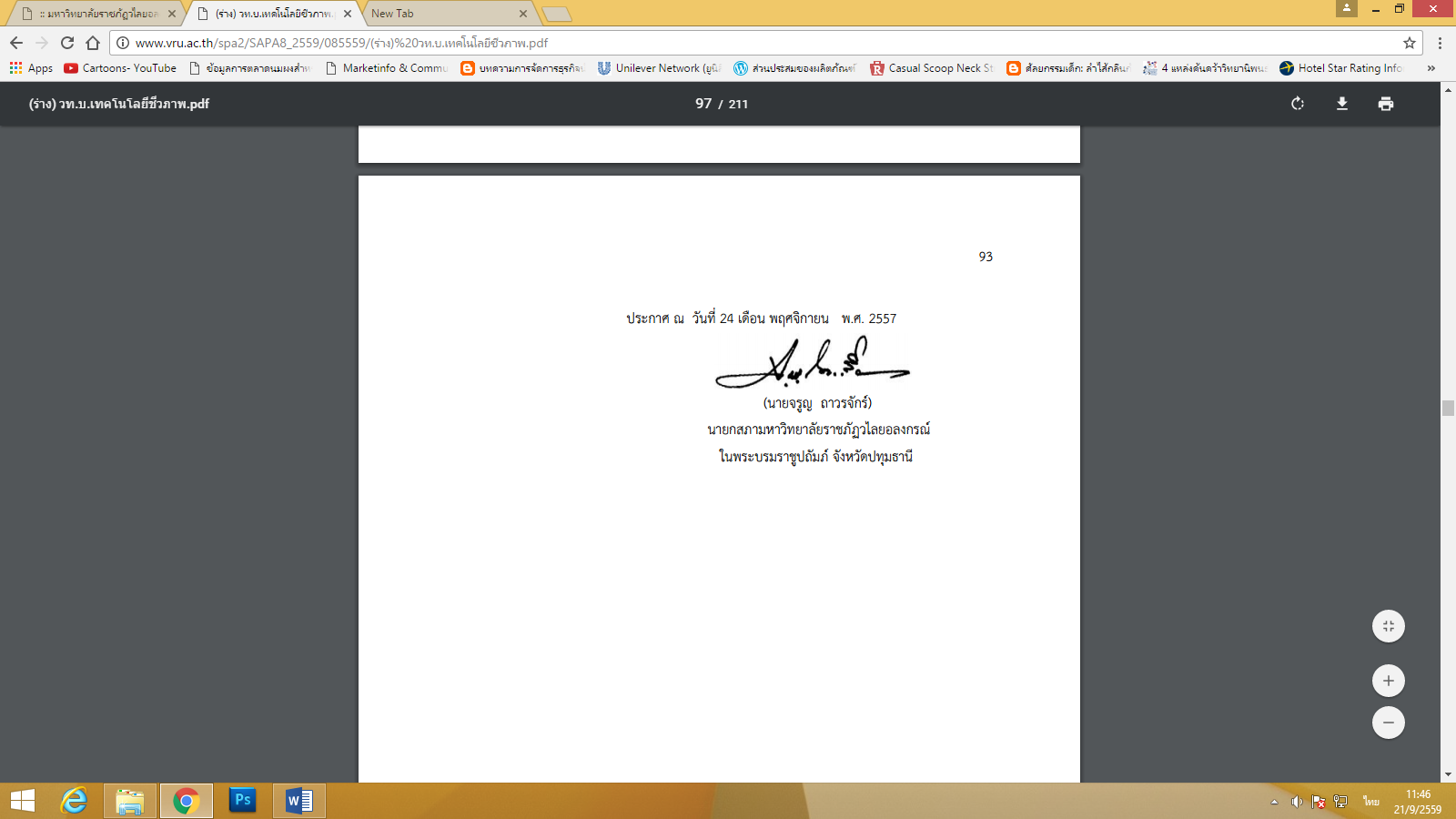 							 (นายจรูญ ถาวรจักร์) 					นายกสภามหาวิทยาลัยราชภัฏวไลยอลงกรณ์					    ในพระบรมราชูปถัมภ์ จังหวัดปทุมธานภาคผนวก ขหลักสูตรหมวดวิชาศึกษาทั่วไปหมวดวิชาศึกษาทั่วไปมหาวิทยาลัยราชภัฏวไลยอลงกรณ์ ในพระบรมราชูปถัมภ์ จังหวัดปทุมธานีปรับปรุง พ.ศ. 2559ชื่อหลักสูตร	ชื่อภาษาไทย	: วิชาศึกษาทั่วไป ภาษาอังกฤษ	: General Educationหน่วยงานที่รับผิดชอบ  งานวิชาศึกษาทั่วไป มหาวิทยาลัยราชภัฏวไลยอลงกรณ์ ในพระบรมราชูปถัมภ์ จังหวัดปทุมธานีความเป็นมาของหมวดวิชาศึกษาทั่วไป ปรับปรุง พ.ศ. 2559	กระทรวงศึกษาธิการไดมีประกาศกระทรวงศึกษาธิการ เรื่อง เกณฑ์มาตรฐานหลักสูตรระดับปริญญาตรี พ.ศ. 2548 ซึ่งประกาศในราชกิจจานุเบกษา เล่ม 122 ตอนพิเศษ 39 ง วันที่ 25 พฤษภาคม 2548 โดยในข้อ 8.1 ให้ความหมายวิชาศึกษาทั่วไปไว้ว่า “วิชาศึกษาทั่วไป หมายถึงวิชาที่มุ่งพัฒนา ผู้เรียนให้มีความรอบรูอย่างกว้างขวาง มีโลกทัศน์ที่กว้างไกล มีความเข้าใจธรรมชาติ ตนเอง ผู้อื่น และสังคม เป็นผู้ใฝ่รู้ สามารถคิดอย่างมีเหตุผล สามารถใช้ภาษาในการติดต่อสื่อสารความหมายไดดี มีคุณธรรม ตระหนักในคุณค่าของศิลปะและวัฒนธรรมทั้งของไทย และของประชาคมนานาชาติ สามารถนำความรูไปใช้ในการดำเนินชีวิต และดำรงตนอยู่ในสังคมไดเป็นอย่างดี” สำหรับวิชาศึกษาทั่วไปของมหาวิทยาลัยราชภัฏวไลยอลงกรณ์ในพระบรมราชูปถัมภ์ จังหวัดปทุมธานี เดิมมีการใช้หลักสูตรวิชาศึกษาทั่วไปหลักสูตรกลางของสถาบันราชภัฏ ในปี พ.ศ. 2549 ได้มีการพัฒนาวิชาศึกษาทั่วไปใช้ในมหาวิทยาลัย และในปี พ.ศ. 2556 ได้พัฒนาวิชาศึกษาทั่วไปขึ้นมาใหม่ เพื่อให้เข้าสู่กรอบมาตรฐานคุณวุฒิการศึกษา TQF โดยให้สอดคล้องกับกับเกณฑ์มาตรฐานหลักสูตรระดับปริญญาตรี พ.ศ. 2548 ที่ระบุไว้ว่า มหาวิทยาลัยอาจจัดวิชาศึกษาทั่วไปในลักษณะจำแนกเป็นรายวิชา หรือลักษณะบูรณาการใดๆ ก็ได้ โดยให้ครอบคลุมสาระของกลุ่มวิชามนุษยศาสตร์และสังคมศาสตร์ ภาษา วิทยาศาสตร์และคณิตศาสตร์ โดยมีหน่วยกิตไม่น้อยกว่า 30 หน่วยกิต	วิชาศึกษาทั่วไปตามหลักสูตรปรับปรุง พ.ศ. 2557 นั้น มีลักษณะบูรณาการศาสตร์เนื้อหาวิชาต่างๆ (Integrated) อันได้แก่ กลุ่มวิชาภาษาและการสื่อสาร กลุ่มวิชามนุษยศาสตร์และสังคมศาสตร์ กลุ่มวิชาวิทยาศาสตร์และคณิตศาสตร์ รวม 5 รายวิชา รายวิชาละ 6 หน่วยกิต รวม 30 หน่วยกิต โดยจัดการเรียนการสอนแบบเน้นกิจกรรม (Active Learning) ให้นักศึกษาได้มีทักษะการเรียนรู้ในศตวรรษที่ 21 (21st Century Learning Skills) ให้นักศึกษาได้ปฏิบัติจริง เรียนรู้จากเหตุการณ์ สถานการณ์จริงนำความรู้ที่ได้ไปใช้ในชีวิตประจำวัน มีจิตอาสา ให้นักศึกษาได้เรียนรู้จากกระบวนการวิจัย (Research-based) และทำโครงการต่างๆ (Project-based) ให้นักศึกษานำมาอภิปราย แลกเปลี่ยนเรียนรู้กัน (Discussions) โดยให้อาจารย์สอนเป็นทีม (Team Teaching) ลดการสอนแบบบรรยาย นอกจากนี้ให้นักศึกษาได้เรียนรู้จากเอกสารประกอบการสอน เว็บไซต์ บทเรียนออนไลน์ และการฝึกทักษะภาษาอังกฤษด้วยบทเรียนออนไลน์ โดยมุ่งเน้นการพัฒนาคุณลักษณะและความรู้ของนักศึกษาให้มีทักษะการเรียนรู้ในศตวรรษที่ 21 เพื่อการดำเนินชีวิตและการประกอบอาชีพต่อไปในบริบทของสังคมไทยและสังคมโลกได้ โดยมีความตระหนักและสำนึกในความเป็นไทย สำหรับอาจารย์ผู้สอน มหาวิทยาลัยได้พิจารณาคัดเลือกอาจารย์ผู้สอนและจัดอบรมอาจารย์ผู้สอนให้มีความรู้ความเข้าใจในโครงสร้างหลักสูตร และกระบวนการจัดการเรียนรู้   หลังจากที่ใช้หลักสูตรดังกล่าวมาเป็นเวลา 2 ปี คณะกรรมการบริหารหลักสูตรจึงได้จัดประชุมเพื่อปรึกษาหารือเกี่ยวกับข้อดี-ข้อเสียของหลักสูตร และแนวทางในการแก้ปัญหาพบว่ายังขาดการฝึกทักษะบางส่วน ซึ่งอาจส่งผลต่อนักศึกษาในอนาคต จึงเห็นควรปรับปรุงแก้ไขโดยจัดทำเป็นเอกสาร สมอ.08 นำเสนอต่อสภามหาวิทยาลัย และสภามหาวิทยาลัยมีมติอนุมัติในการประชุมครั้งที่ 6/2559 เมื่อวันที่ 2 มิถุนายน 2559 ด้วยเหตุผลดังต่อไปนี้การเปิดเสรีทางการค้าเข้าสู่ประชาคมอาเซียน และการสอบวัดมาตรฐานภาษาอังกฤษ ทำให้นักศึกษามีความจำเป็นต้องเรียนรู้ และมีทักษะด้านภาษาทั้งภาษาไทย และภาษาอังกฤษเพิ่มขึ้น หลักสูตรปรับปรุง พ.ศ. 2557 นั้น ได้บูรณาการวิชาภาษาไทย ภาษาอังกฤษ และเทคโนโลยีสารสนเทศ ไว้ในรายวิชา GE101 ภาษา การสื่อสาร และเทคโนโลยีสารสนเทศ ทำให้กระบวนการจัดการเรียนการสอนในรายวิชาเน้นหนักไปในทางบูรณาการ ไม่ได้ฝึกทักษะของภาษาอย่างโดดเด่นจริงจัง รวมถึงไม่มีรายวิชาด้านภาษาปรากฏในใบรายงานผลการเรียน ซึ่งอาจส่งผลต่อการศึกษาต่อหรือการทำงานในอนาคต คณะกรรมการบริหารจึงเห็นควรให้เพิ่มรายวิชา ภาษาไทย 1 รายวิชา และภาษาอังกฤษ 2 รายวิชา เพื่อให้การฝึกทักษะชัดเจนขึ้น และปรากฏในใบรายงานผลการเรียนการเรียนรู้เกี่ยวกับพระบาทสมเด็จพระเจ้าอยู่หัว เป็นเอกลักษณ์ที่สำคัญของมหาวิทยาลัยซึ่งจะช่วยให้นักศึกษาได้เรียนรู้เกี่ยวกับพระราชประวัติ พระอัจฉริยภาพ และการดำเนินชีวิตตามแนวปรัชญาเศรษฐกิจพอเพียงนั้น รายวิชาตามหลักสูตรปรับปรุง พ.ศ. 2557 นั้น ได้บูรณาการรวมกับความเป็นพลเมือง จิตอาสา และหลักสูตรโตไปไม่โกง ของสำนักงานป้องกัน และปราบปรามการทุจริตแห่งชาติ ทำให้การเรียนรู้ และฝึกทักษะตามรอยเบื้องพระยุคลบาทไม่ชัดเจน การเพิ่มรายวิชา 4 รายวิชา จึงจำเป็นต้องปรับลดจำนวนหน่วยกิตบางรายวิชาลงเพื่อให้จำนวนหน่วยกิต รวมไม่เกิน 30 หน่วยกิตจากการประชุมคณบดี และประธานหลักสูตร เพื่อปรับรหัสวิชาของทุกรายวิชาในมหาวิทยาลัยให้เป็นมาตรฐานเดียวกัน ซึ่งจะส่งผลให้สามารถจำแนกสังกัดของรายวิชา รวมถึงระดับความยากง่ายเพื่อให้สามารถจัดแผนการเรียนได้สะดวกขึ้น ที่ประชุมดังกล่าวมีมติให้ปรับตัวอักษรนำหน้าวิชาจาก GE เป็น VGE ประกอบกับการเพิ่มรายวิชา ตามข้อ 1 และ 2 งานวิชาศึกษาทั่วไปจึงได้ปรับรหัสรายวิชาใหม่ ให้สอดคล้องตามมติที่ประชุมจากการประชุมคณบดี และประธานหลักสูตร เพื่อปรับปรุงการพัฒนาผลการเรียนรู้ 5 ด้าน ของทุกหลักสูตรในมหาวิทยาลัย หมวดวิชาศึกษาทั่วไปจึงมีความจำเป็นต้องปรับกระบวนการพัฒนาผลการเรียนรู้ทั้ง 5 ด้าน ให้สอดคล้องตามมติของที่ประชุมปรัชญา และวัตถุประสงค์ของหลักสูตรปรัชญา	เสริมสร้างความเป็นมนุษย์ที่สมบูรณ์ รู้ เข้าใจ และเห็นคุณค่าของตนเอง ผู้อื่น สังคม ศิลปวัฒนธรรม และธรรมชาติ ใส่ใจต่อความเปลี่ยนแปลงของสรรพสิ่ง พัฒนาตนเองอย่างต่อเนื่อง ดำเนินชีวิตอย่างมีคุณธรรม มีความรักและความปรารถนาดี พร้อมให้ความช่วยเหลือเพื่อนมนุษย์ และเป็นพลเมืองที่มีคุณค่าของสังคมไทย และสังคมโลกวัตถุประสงค์วิชาศึกษาทั่วไปมีวัตถุประสงค์ในการพัฒนานักศึกษาให้มีคุณลักษณะดังต่อไปนี้4.2.1 มีความรู้พื้นฐานการดำรงชีวิตในสังคมพหุวัฒนธรรม ได้แก่ การรู้จักตนเอง รู้จักท้องถิ่น รู้จักประชาคมอาเซียน และประชาคมโลก รู้เท่าทันเทคโนโลยี 4.2.2 มีความสามารถคิดวิเคราะห์ อย่างมีวิจารณญาณ สามารถเชื่อมโยงความสัมพันธ์ระหว่างมนุษย์ สังคม และธรรมชาติ 4.2.3 มีทักษะในการดำรงชีวิต การใช้ภาษา การติดต่อสื่อสาร การใช้เทคโนโลยีสารสนเทศ การนำเสนอ ทักษะการเรียนรู้ในศตวรรษที่ 21 และทักษะการแสวงหาความรู้ตลอดชีวิต4.2.4 ใช้คุณธรรมจริยธรรมในการดำเนินชีวิต น้อมนำแนวทางการดำเนินชีวิตตามปรัชญาของเศรษฐกิจพอเพียง และมีจิตอาสา มีส่วนร่วมในการแก้ปัญหาพัฒนาสังคมกำหนดการเปิดสอน	เปิดสอน หมวดวิชาศึกษาทั่วไป ปรับปรุงเล็กน้อย พ.ศ. 2559 ตั้งแต่ ภาคการศึกษาที่ 1 ปีการศึกษา 2559 เป็นต้นไป อาจารย์ผู้สอน	อาจารย์ผู้สอนมีทั้งอาจารย์ประจำจากหมวดวิชาศึกษาทั่วไป คณาจารย์คณะต่างๆ                   ของมหาวิทยาลัยราชภัฏวไลยอลงกรณ์ ในพระบรมราชูปถัมภ์ จังหวัดปทุมธานี และอาจารย์พิเศษ        ที่มหาวิทยาลัยเชิญมา โดยอาจารย์ผู้สอนจะต้องเป็นผู้มีความสามารถในการจัดการเรียนการสอน และเข้ารับการอบรมวิธีการจัดการเรียนการสอน แบบ Active Learning และกิจกรรมเป็นฐาน (Project Based Learning : PBL) ของหมวดวิชาศึกษาทั่วไป เพื่อให้นักศึกษาสำเร็จไปเป็นบัณฑิต   ที่มีคุณลักษณะตามวัตถุประสงค์ของหมวดวิชาศึกษาทั่วไป ทั้งนี้ อาจารย์ผู้สอนรายวิชาเดียวกันจะต้องร่วมกันจัดทำรายละเอียดของรายวิชา (มคอ.3) เพื่อให้การสอนเป็นไปในแนวทางเดียวกันนักศึกษา	นักศึกษาทุกคนที่เข้าศึกษาในหลักสูตรระดับปริญญาตรีของมหาวิทยาลัย ที่เข้าศึกษาในปีการศึกษา 2559 จะต้องเรียนรายวิชาในหมวดวิชาศึกษาทั่วไปปรับปรุงเล็กน้อย พ.ศ.2559 ให้ครบตามโครงสร้าง    ซึ่งถูกบรรจุไว้ในหลักสูตรของสาขาวิชานั้นหลักสูตร และคำอธิบายรายวิชา	ประกาศกระทรวงศึกษาธิการ เรื่อง เกณฑ์มาตรฐานหลักสูตรระดับปริญญาตรี พ.ศ. 2548 ซึ่งประกาศในราชกิจจานุเบกษา เลม 122 ตอนพิเศษ 39 ง วันที่ 25 พฤษภาคม 2548 โดยในข้อ 8.1สถาบันอุดมศึกษาอาจจัดวิชาศึกษาทั่วไปในลักษณะเป็นรายวิชาหรือลักษณะบูรณาการใดๆ ก็ได้ โดยผสมผสานเนื้อหาวิชาครอบคลุมสาระของกลุ่มวิชาสังคมศาสตร์ มนุษยศาสตร์ ภาษา และกลุ่มวิทยาศาสตร์ กับคณิตศาสตร์    ในสัดส่วนที่เหมาะสม เพื่อให้บรรลุวัตถุประสงค์ของวิชาศึกษาทั่วไป โดยให้มีจำนวนหน่วยกิต รวมไม่น้อยกว่า 30 หน่วยกิต จำนวนหน่วยกิต รวมตลอดหลักสูตรไม่น้อยกว่า		 	30	หน่วยกิตโครงสร้างหลักสูตร แบ่งเป็น 4 รายวิชา และ 5 ชุดการเรียนรู้ บังคับเรียนทั้งหมด ดังนี้8.2.1 กลุ่มวิชาภาษา							11 	หน่วยกิต	VGE102 	การใช้ภาษาไทยอย่างมีวิจารณญาณเพื่อการสื่อสาร		3(2-2-5)			Critical Thai Language for Communication	VGE103	ภาษาอังกฤษเพื่อการสื่อสาร					2(1-2-3)			English for Communication	VGE104	ภาษาอังกฤษเพื่อพัฒนาทักษะทางการเรียน			2(1-2-3)			English for Study Skills DevelopmentVGE105	ภาษา การสื่อสาร และเทคโนโลยีสารสนเทศ	        	  	4(2-4-6)			Language, Communication and Information Technology 		8.2.2 กลุ่มวิชามนุษยศาสตร์และสังคมศาสตร์			11 	หน่วยกิตVGE101	ตามรอยพระยุคลบาท						3(2-2-5)			To Follow in the Royal Foot Steps of His Majesty the KingVGE108	ความเป็นสากลเพื่อการดำเนินชีวิตในประชาคมอาเซียนและประชาคมโลก	         					4(2-4-6)Internationalization for Living in the ASEAN and Global CommunitiesVGE109	อัตลักษณ์บัณฑิตวไลยอลงกรณ์  		         		4(2-4-6)VRU Identities		8.2.3 กลุ่มวิชาวิทยาศาสตร์คณิตศาสตร์และเทคโนโลยี		8 	หน่วยกิตVGE106	นวัตกรรมและการคิดทางวิทยาศาสตร์	      			4(2-4-6) 			Innovation and Scientific Thinking VGE107	สุขภาพเพื่อคุณภาพชีวิต			         		4(2-4-6)				Health for Quality of Lifeคำอธิบายรายวิชา รหัสวิชา	ชื่อและคำอธิบายรายวิชา							น(ท-ป-ศ)VGE101	ตามรอยพระยุคลบาท								3(2-2-5)	To Follow in the Royal Foot Steps of His Majesty the King	พระราชประวัติพระบาทสมเด็จพระเจ้าอยู่หัวภูมิพลอดุลยเดช พระอัจฉริยภาพ พระจริยวัตร หลักการทรงงาน การพัฒนาทรัพยากรมนุษย์ ทรัพยากรธรรมชาติ เศรษฐกิจ และสังคม โครงการอันเนื่องมาจากพระราชดำริ ปรัชญาของเศรษฐกิจพอเพียง ทศพิธราชธรรมในการปกครองระบอบประชาธิปไตยVGE102	การใช้ภาษาไทยอย่างมีวิจารณญาณเพื่อการสื่อสาร			3(2-2-5)	Critical Thai Language for Communication	ความสำคัญของภาษาไทย การสื่อสาร พัฒนาทักษะการฟัง การพูด การอ่าน การเขียน ทักษะการสรุปความ การขยายความ การแปลความ การตีความ การพิจารณาสาร การนำเสนอสารด้วยวาจา ลายลักษณ์อักษร อย่างมีวิจารณญาณ และการใช้สื่อผสมในทางวิชาการ และสถานการณ์จริงในชีวิตประจำวันVGE103	ภาษาอังกฤษเพื่อการสื่อสาร							2(1-2-3)	English for Communication	ฝึก และพัฒนาทักษะการสื่อสารภาษาอังกฤษ โดยเน้นการฟัง การพูด ในสถานการณ์ต่างๆ ในชีวิตประจำวัน โดยคำนึงถึงบริบทของสังคมไทย และสากล การแนะนำตนเอง และผู้อื่น   การทักทาย การกล่าวลา การถามข้อมูล การซื้อสินค้า การบอกทิศทาง และสถานที่ตั้ง การนัดหมาย และการขอร้องVGE104	ภาษาอังกฤษเพื่อพัฒนาทักษะทางการเรียน 				2(1-2-3)	English for Study Skills Development    	ฝึก และพัฒนาการใช้ภาษาอังกฤษเพื่อพัฒนาทักษะการเรียน โดยเน้นการอ่าน   เพื่อหาหัวเรื่อง การอ่านจับใจความสำคัญ และรายละเอียด การเขียนสรุปความเรื่องที่อ่านจาก      สื่อต่างๆ เช่น สื่อสิ่งพิมพ์ และสื่ออิเลคทรอนิกส์ รวมถึงทักษะในการสืบค้นข้อมูล เป็นต้นรหัสวิชา	ชื่อและคำอธิบายรายวิชา	น(ท-ป-ศ)VGE105	ภาษา การสื่อสาร และเทคโนโลยีสารสนเทศ	4(2-4-6)	Language, Communication and Information Technology 	ส่งเสริม และพัฒนาให้ผู้เรียนเกิดความรู้ ความเข้าใจ ในการใช้ภาษาไทย และภาษาอังกฤษ ในชีวิตประจำวัน และการทำงาน เพื่อการสื่อสารอย่างมีประสิทธิภาพ รู้จักประยุกต์ใช้เทคโนโลยีสารสนเทศเพื่อการค้นคว้า และนำเสนองานในรูปแบบต่างๆ มีทักษะการสื่อสาร การสื่อสารในสังคมพหุวัฒนธรรม ใช้เทคโนโลยีสารสนเทศ และการสื่อสารอย่างรู้เท่าทัน ตระหนักถึงความเสี่ยงในสังคมออนไลน์ ตระหนักถึงคุณธรรม จริยธรรม ในการใช้ภาษา และเทคโนโลยี ตลอดจนมีทักษะการรู้สารสนเทศเพื่อการเรียนรู้ในศตวรรษที่ 21 และมีทักษะในการแสวงหาความรู้ตลอดชีวิตVGE106	นวัตกรรม และการคิดทางวิทยาศาสตร์	4(2-4-6)	Innovation and Scientific Thinking 	ส่งเสริม และพัฒนาให้ผู้เรียนมีความรู้ ความเข้าใจ เกี่ยวกับวิทยาศาสตร์ เทคโนโลยี และนวัตกรรมที่ใช้ในชีวิตประจำวัน เพื่อให้เกิดแนวคิดในการเลือกใช้ที่เหมาะสม รู้เท่าทัน มีความคิดสร้างสรรค์ คิดอย่างมีวิจารณญาณ คิดอย่างมีเหตุผล มีทักษะกระบวนการทางวิทยาศาสตร์ และมี  เจตคติทางวิทยาศาสตร์ มีความรู้พื้นฐานการคำนวณทางคณิตศาสตร์ และสถิติเพื่อนำไปสู่การประยุกต์ใช้ในชีวิตประจำวันVGE107 	สุขภาพเพื่อคุณภาพชีวิต		4(2-4-6)		          Health for Quality of Life		          ส่งเสริม และพัฒนาผู้เรียนให้มีพฤติกรรมการสร้างสุขภาพกาย จิต และสังคม 
มีทักษะชีวิต มีความรู้ ความเข้าใจเกี่ยวกับสุขภาพผู้บริโภค การใช้ยา การออกกำลังกายที่เหมาะสมกับเพศ และวัย ป้องกันอุบัติภัย และเตรียมความพร้อมในภาวะฉุกเฉิน การปฐมพยาบาลเบื้องตน           มีความรู้ ความเข้าใจ สามารถรับรู้ถึงความงาม ความรู้สึกสุนทรียะในงานศิลปะ และสภาพแวดล้อมในชีวิตประจำวัน และชีวิตการทำงานVGE108     	ความเป็นสากลเพื่อการดำเนินชีวิตในประชาคมอาเซียน		          และประชาคมโลก	4(2-4-6)		          Internationalization for Living in the ASEAN 		          and Global Communities                     ศึกษาความหมาย ที่มาของความเป็นสากล ตลอดจนความร่วมมือที่เกิดขึ้นจาก     การเข้าสู่ความเป็นสากล เช่น ประชาคมอาเซียน ประชาคมโลก เรียนรู้ และปรับตัวให้เข้ากับ         การเปลี่ยนแปลงทางการเมือง เศรษฐกิจ สังคม วัฒนธรรม ทรัพยากรธรรมชาติ และสิ่งแวดล้อมจากการเข้าสู่ความเป็นสากล และเข้าใจผลกระทบต่อความเป็นไทยจากการเข้าสู่ความเป็นสากลรหัสวิชา	ชื่อและคำอธิบายรายวิชา	น(ท-ป-ศ)VGE109	อัตลักษณ์บัณฑิตวไลยอลงกรณ์ 	4(2-4-6) 	VRU Identities	ส่งเสริม และพัฒนาผู้เรียนให้มีความภาคภูมิใจในความเป็น “วไลยอลงกรณ์”  มีจิตอาสา มีคุณธรรม จริยธรรม เคารพกฎระเบียบ มีความรับผิดชอบต่อตนเอง มหาวิทยาลัย และสังคม มีทักษะชีวิตความเป็นมนุษย์ที่สมบูรณ์ มีบทบาทความเป็นผู้นำ และผู้ตาม มีส่วนร่วมในการแก้ไขปัญหา พัฒนาสังคม และอนุรักษ์สิ่งแวดล้อมการพัฒนาผลการเรียนรู้ในแต่ละด้านคุณธรรม จริยธรรมการเรียนรู้ด้านคุณธรรม จริยธรรมปฏิบัติตนเป็นผู้มีคุณธรรม จริยธรรม ในด้านความซื่อสัตย์สุจริต เสียสละ มีวินัย ตรงต่อเวลา และมีความรับผิดชอบต่อตนเอง   	ปฏิบัติตนเป็นผู้มีจิตอาสา และมีความรับผิดชอบต่อสังคมกลยุทธ์การสอนที่ใช้พัฒนาการเรียนรู้ด้านคุณธรรม จริยธรรม				1) ผู้สอนปฏิบัติตนเป็นแบบอย่าง				2) กำหนดกติกาในห้องเรียน เช่น การเข้าชั้นเรียนให้ตรงเวลา การแต่งกายที่เป็นไประเบียบของมหาวิทยาลัย				3) จัดทำโครงการและกิจกรรมเพื่อเสริมสร้างคุณธรรม จริยธรรม ใน และนอกสถาบันการศึกษา โดยให้นักศึกษามีโอกาสคิด ตัดสินใจดำเนินการด้วยตนเอง				4) สอดแทรกคุณธรรม จริยธรรม สอดแทรกในโครงงานที่นักศึกษาทำ โดยอาจารย์ เป็นผู้ชี้นำให้นักศึกษาสามารถคิดตามกลยุทธ์การประเมินผลการเรียนรู้ด้านคุณธรรม จริยธรรม				1) นักศึกษาประเมินผลการเรียนรู้ด้วยตนเอง ก่อนและหลังเรียน				2) สังเกตพฤติกรรมการแสดงออกตามปกติของนักศึกษา				3) ประเมินจากความรับผิดชอบในหน้าที่ที่ได้รับมอบหมาย				4) สังเกตพฤติกรรมในชั้นเรียน และการจัดกิจกรรม				5) ประเมินผลจากโครงการที่ทำ และการรายงานผลโครงการ รวมทั้งการอภิปราย 				6) เปิดโอกาสให้ผู้เรียนแสดงความคิดเห็นแลกเปลี่ยนเรียนรู้ซึ่งกันและกันความรู้การเรียนรู้ด้านความรู้มีความรู้ในหลักการแนวคิดทฤษฎีที่สำคัญในรายวิชาหรือศาสตร์ของตนมีความเข้าใจ และสามารถอธิบายหลักการ แนวคิด ทฤษฎีที่สำคัญในรายวิชาหรือศาสตร์ของตนได้อย่างถูกต้องกลยุทธ์การสอนที่ใช้พัฒนาการเรียนรู้ด้านความรู้				ใช้กระบวนการเรียนรู้เชิงผลิตภาพ (Productivity Based Learning) ซึ่งเป็นรูปแบบการเรียนรู้ที่มุ่งเน้นให้ผู้เรียนสร้างผลงาน สร้างผลผลิต สร้างองค์ความรู้จากการเรียนรู้เรื่องนั้นๆ โดยผ่านกระบวนการและวิธีการสอนแบบต่างๆ เช่น				1) การจัดทำโครงการ/โครงงานประจำวิชา (Project Based Learning)				2) การสอนแบบสืบเสาะหาความรู้ และวัฏจักรการสืบเสาะหาความรู้ (Inquiry, Inquiry Cycle)							3) อภิปรายเป็นกลุ่มโดยให้ผู้สอนตั้งคำถามตามเนื้อหา โดยยึดผู้เรียนเป็นศูนย์กลาง				4) ศึกษานอกสถานที่ เช่น ศึกษาดูงาน เข้าร่วมโครงการกับหน่วยงานอื่น การทำโครงการร่วมกับชุมชน การศึกษาพื้นที่จริงก่อนทำโครงการกลยุทธ์การประเมินผลการเรียนรู้ด้านความรู้				1) ตรวจสอบกระบวนการทำงาน ผลผลิตและผลลัพท์ของงาน				2) ตรวจผลงานการศึกษาค้นคว้าที่มีเนื้อหาครบถ้วนถูกต้อง				3) ประเมินจากการรวบรวมข้อมูลประกอบโครงการ				4) การนำเสนอผลงานของนักศึกษา			5) ผลการทดสอบของนักศึกษาทักษะทางปัญญาการเรียนรู้ด้านทักษะทางปัญญาสามารถแสดงทักษะการคิดอย่างเป็นระบบ คิดอย่างมีวิจารณญาณอย่างสม่ำเสมอสามารถวิเคราะห์ สังเคราะห์ บูรณาการความรู้และทักษะที่เกี่ยวข้องในศาสตร์ของตนเพื่อนำไปประยุกต์ใช้ได้อย่างถูกต้องเหมาะสมกลยุทธ์การสอนที่ใช้ในการพัฒนาการเรียนรู้ด้านทักษะทางปัญญา				1) การถามตอบ กรณีเนื้อหาภาคทฤษฎี โดยเน้นให้นักศึกษาคิดวิเคราะห์จากสถานการณ์จริง หรือใช้กรณีศึกษา				2) จัดกิจกรรมอภิปราย ระดมสมอง การคิดวิเคราะห์ สังเคราะห์ เชื่อมโยงความรู้และสรุปผลการเรียนรู้ เชื่อมโยงสู่การนำไปใช้จริง				3) จัดทำโครงการ โดยมีอาจารย์เป็นผู้ให้คำปรึกษา และควบคุมดูแลกลยุทธ์การประเมินผลการเรียนรู้ด้านทักษะทางปัญญา				1) ประเมินจากใบกิจกรรม การเขียนรายงานประกอบโครงการ และการนำเสนอโครงการ			2) ประเมินจากการอภิปราย และการนำเสนอผลที่ได้จากการอภิปรายในแต่ละครั้ง				3) ประเมินจากผลงานโครงการที่ได้รับมอบหมายทักษะความสัมพันธ์ระหว่างบุคคล และความรับผิดชอบการเรียนรู้ด้านทักษะความสัมพันธ์ระหว่างบุคคล และความรับผิดชอบ สามารถแสดงบทบาทผู้นำ ผู้ตาม และการเป็นสมาชิกที่ดีของกลุ่มได้อย่างเหมาะสมกับบทบาทและสถานการณ์	มีความรับผิดชอบในงานที่ได้รับมอบหมายทั้งของตนเองและของส่วนรวม	กลยุทธ์การสอนที่ใช้ในการพัฒนาการเรียนรู้ด้านทักษะความสัมพันธ์ระหว่างบุคคล และความรับผิดชอบ				1) มอบหมายงานเป็นกลุ่มย่อยหรือโครงการ และแบ่งหน้าที่ ความรับผิดชอบ				2) การจัดกิจกรรมของกลุ่มกลยุทธ์การประเมินผลการเรียนรู้ด้านทักษะความสัมพันธ์ระหว่างบุคคล และความรับผิดชอบ				1) ให้ผู้เรียนประเมินซึ่งกันและกัน และประเมินตนเอง				2) สังเกตพฤติกรรมในการเรียน ความรับผิดชอบ การแสดงบทบาท ผู้นำ ผู้ตาม การเป็นสมาชิก และความสัมพันธ์ระหว่างผู้เรียน			3) ประเมินจากผลของงานที่ได้รับมอบหมาย			4) การจัดกิจกรรมสะท้อนความคิด (Reflection)ทักษะในการวิเคราะห์เชิงตัวเลข การสื่อสาร และการใช้เทคโนโลยีสารสนเทศการเรียนรู้ด้านทักษะในการวิเคราะห์เชิงตัวเลข การสื่อสาร และการใช้เทคโนโลยีสารสนเทศสามารถประยุกต์ความรู้ทางคณิตศาสตร์เชิงตัวเลข การสื่อสาร และการใช้เทคโนโลยีสารสนเทศ ในการแก้ปัญหา ค้นคว้าข้อมูลและนำเสนอได้อย่างเหมาะสมสามารถใช้ภาษาไทย ภาษาอังกฤษในการสื่อสารได้อย่างมีประสิทธิภาพ รวมถึงการใช้ภาษาในการค้นคว้าข้อมูลเพื่อจัดทำรายงานและนำเสนออย่างถูกต้องเหมาะสม		กลยุทธ์การสอนที่ใช้ในการพัฒนาการเรียนรู้ด้านทักษะในการวิเคราะห์เชิงตัวเลข     การสื่อสาร และการใช้เทคโนโลยีสารสนเทศ1) บูรณาการ การใช้ภาษา และเทคโนโลยีสารสนเทศ ในการเรียนการสอนและกิจกรรม     ในชั้นเรียน2) มอบหมายให้สืบค้นข้อมูลในรูปแบบต่างๆ จาก หนังสือ เอกสาร งานวิจัย อินเทอร์เน็ต และฐานข้อมูลต่างๆ 3) การฝึกวิเคราะห์เชิงตัวเลขด้านต่างๆ กลยุทธ์การประเมินผลการเรียนรู้ด้านทักษะในการวิเคราะห์เชิงตัวเลข การสื่อสาร และการใช้เทคโนโลยีสารสนเทศ				1) ประเมินผลจากการการใช้ทักษะวิเคราะห์เชิงตัวเลข การสื่อสารและเทคโนโลยีสารสนเทศในการดำเนินโครงการ				2) ประเมินจากการสืบค้นข้อมูล การนำเสนอข้อมูล และการวิเคราะห์เชิงตัวเลขต่างๆ 			3) ผลงานการทำรายงาน และการนำเสนองาน10. แผนที่แสดงการกระจายความรับผิดชอบมาตรฐานผลการเรียนรู้จากหลักสูตรสู่รายวิชา(Curriculum Mapping)แผนที่แสดงการกระจายความรับผิดชอบมาตรฐานผลการเรียนรู้จากหลักสูตรสู่กระบวนวิชา (Curriculum Mapping) ความรับผิดชอบหลัก		 ความรับผิดชอบรองภาคผนวก คคำสั่งมหาวิทยาลัยราชภัฏวไลยอลงกรณ์ ในพระบรมราชูปถัมภ์ จังหวัดปทุมธานีที่ 1945/2559เรื่อง แต่งตั้งคณะกรรมการปรับปรุงหลักสูตรศิลปศาสตรบัณฑิต สาขาวิชาการจัดการท่องเที่ยว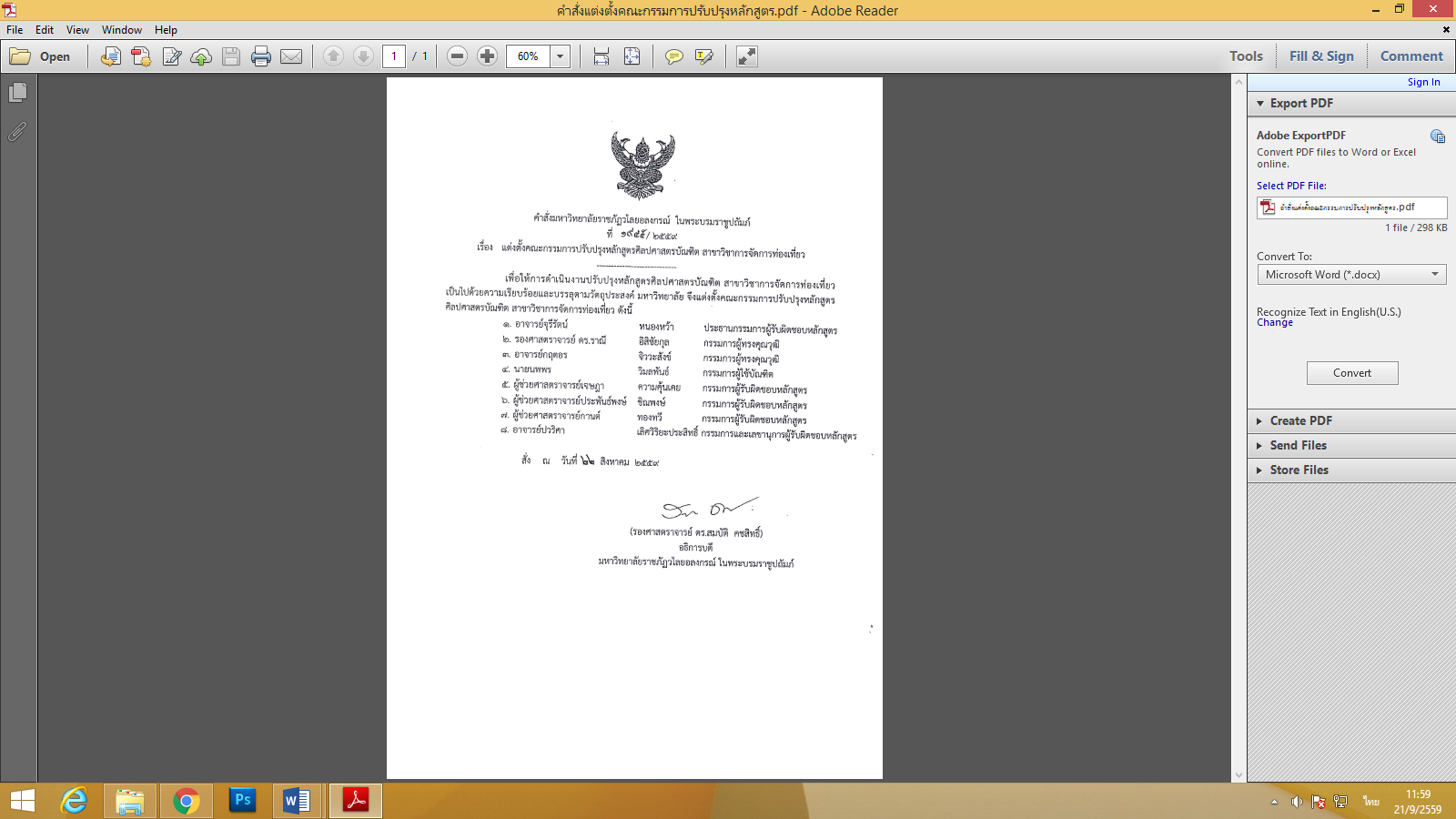 ภาคผนวก งรายงานการวิพากษ์หลักสูตรศิลปศาสตรบัณฑิต สาขาวิชาการจัดการท่องเที่ยว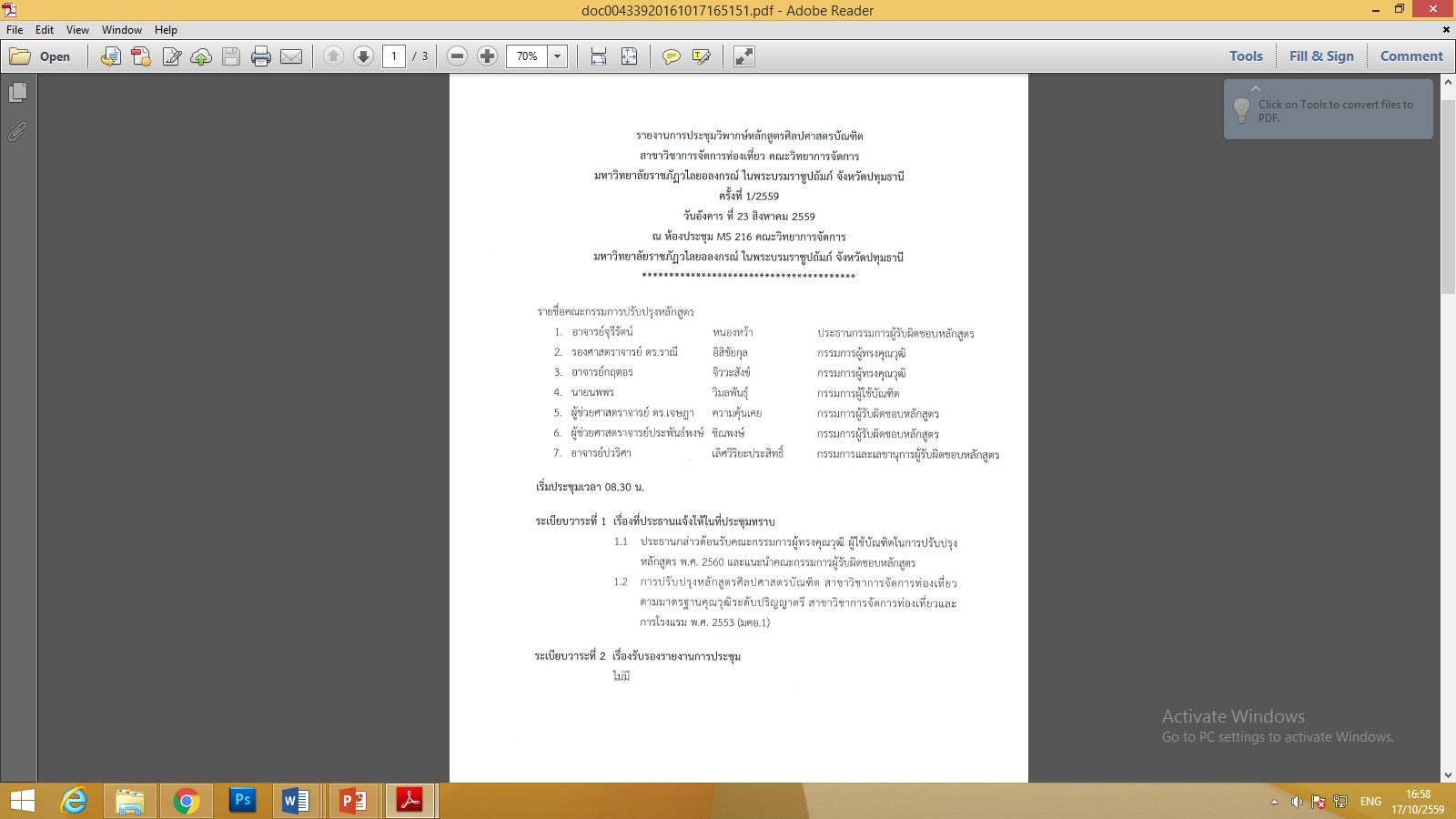 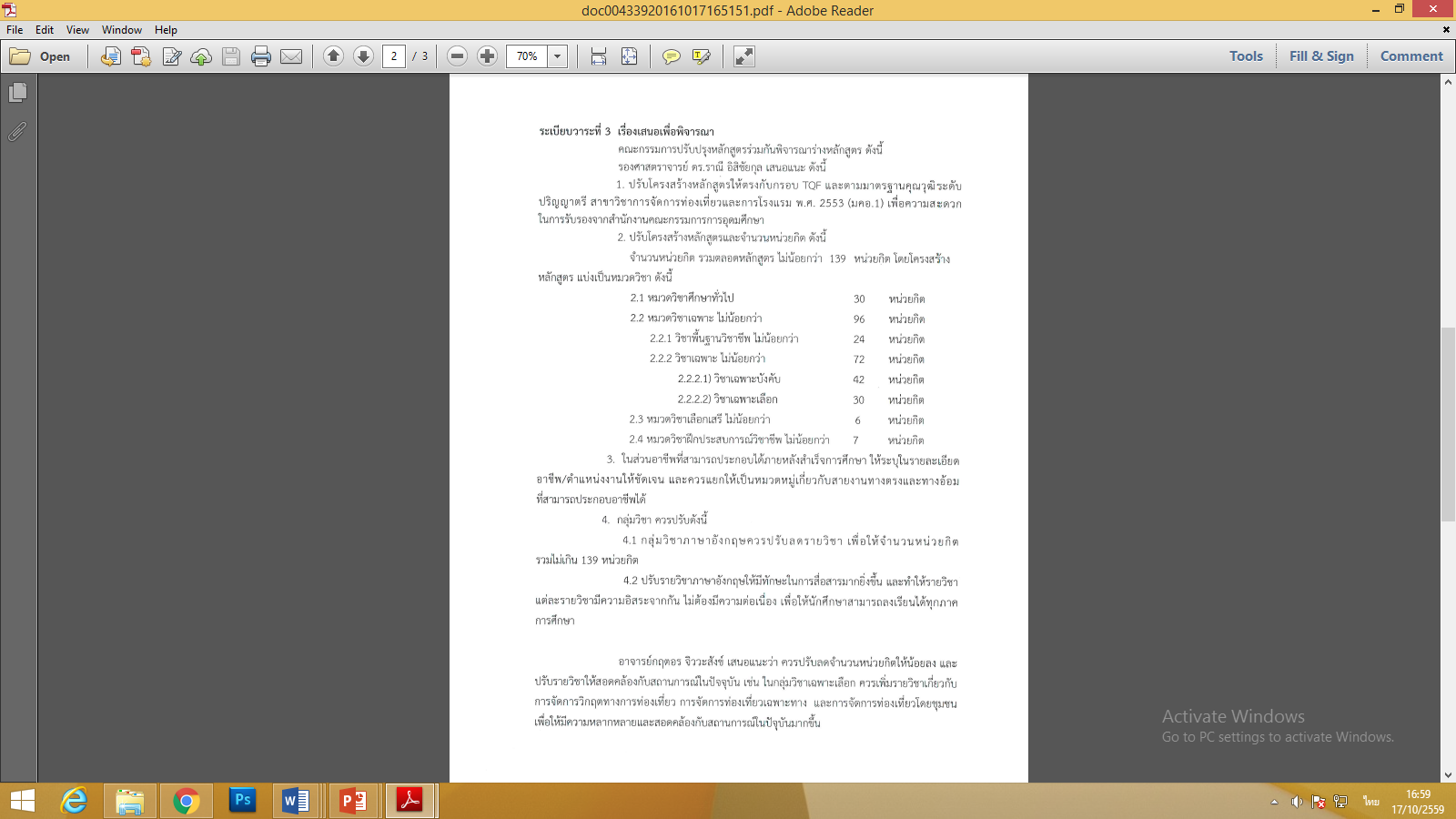 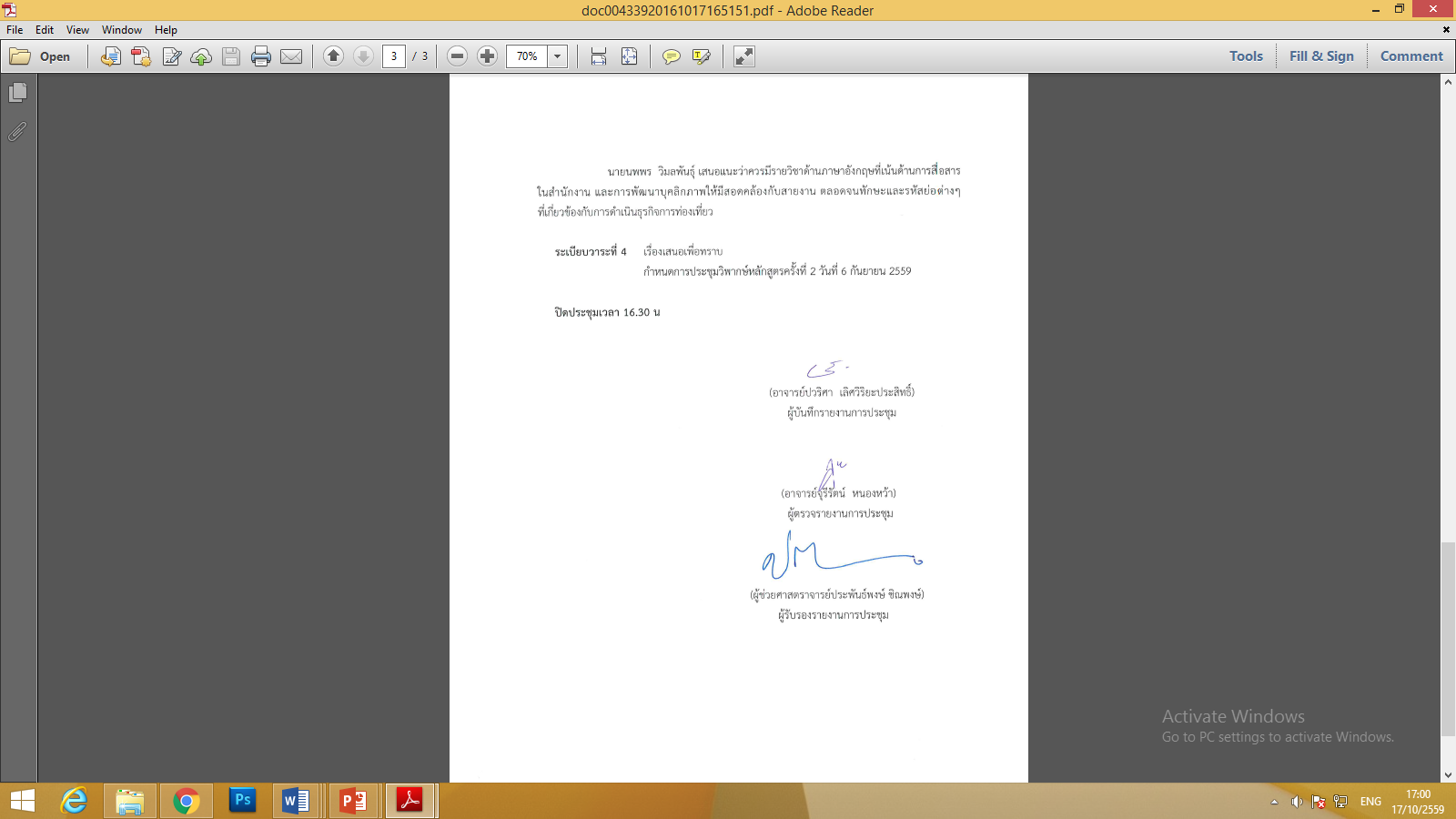 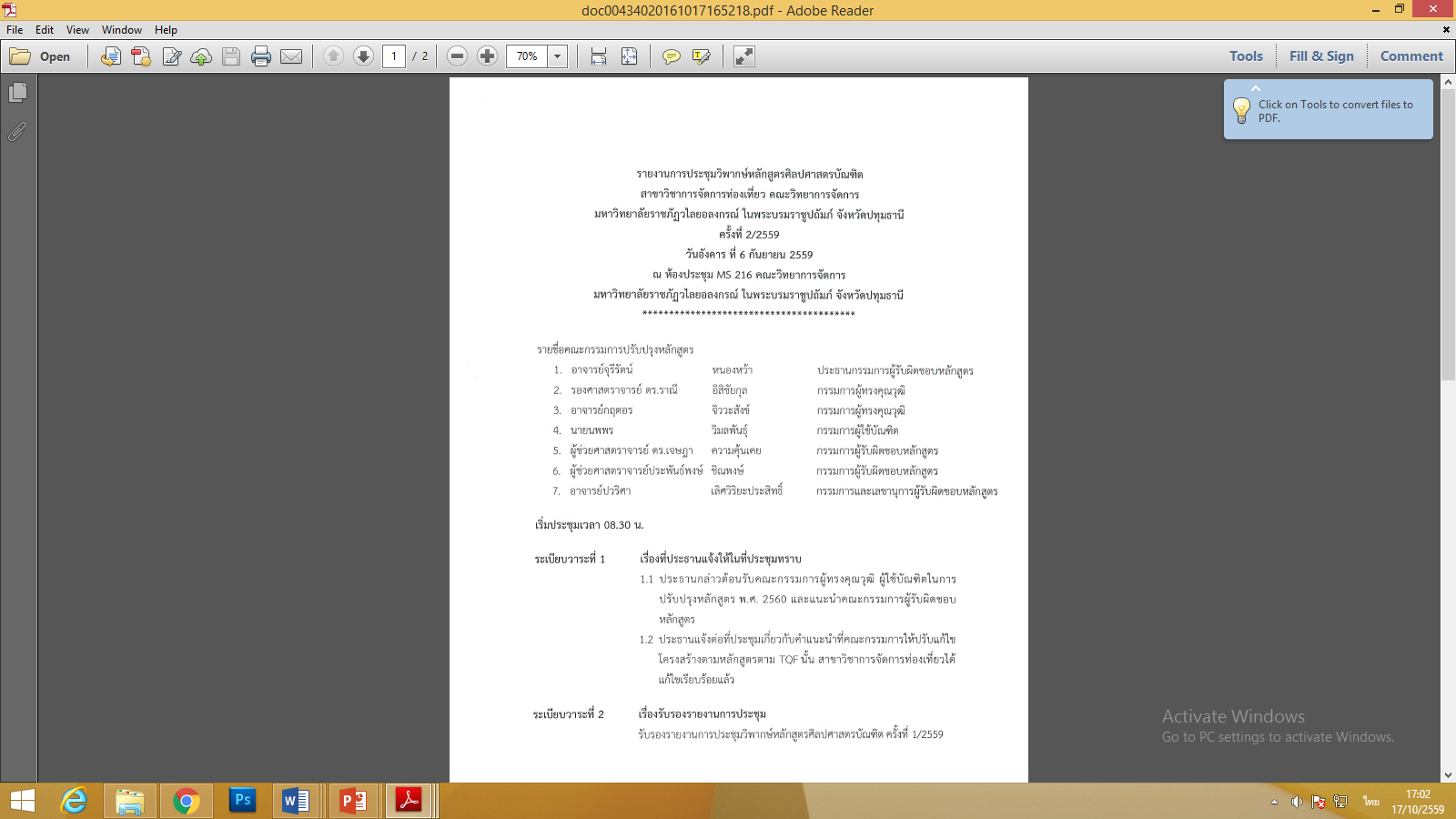 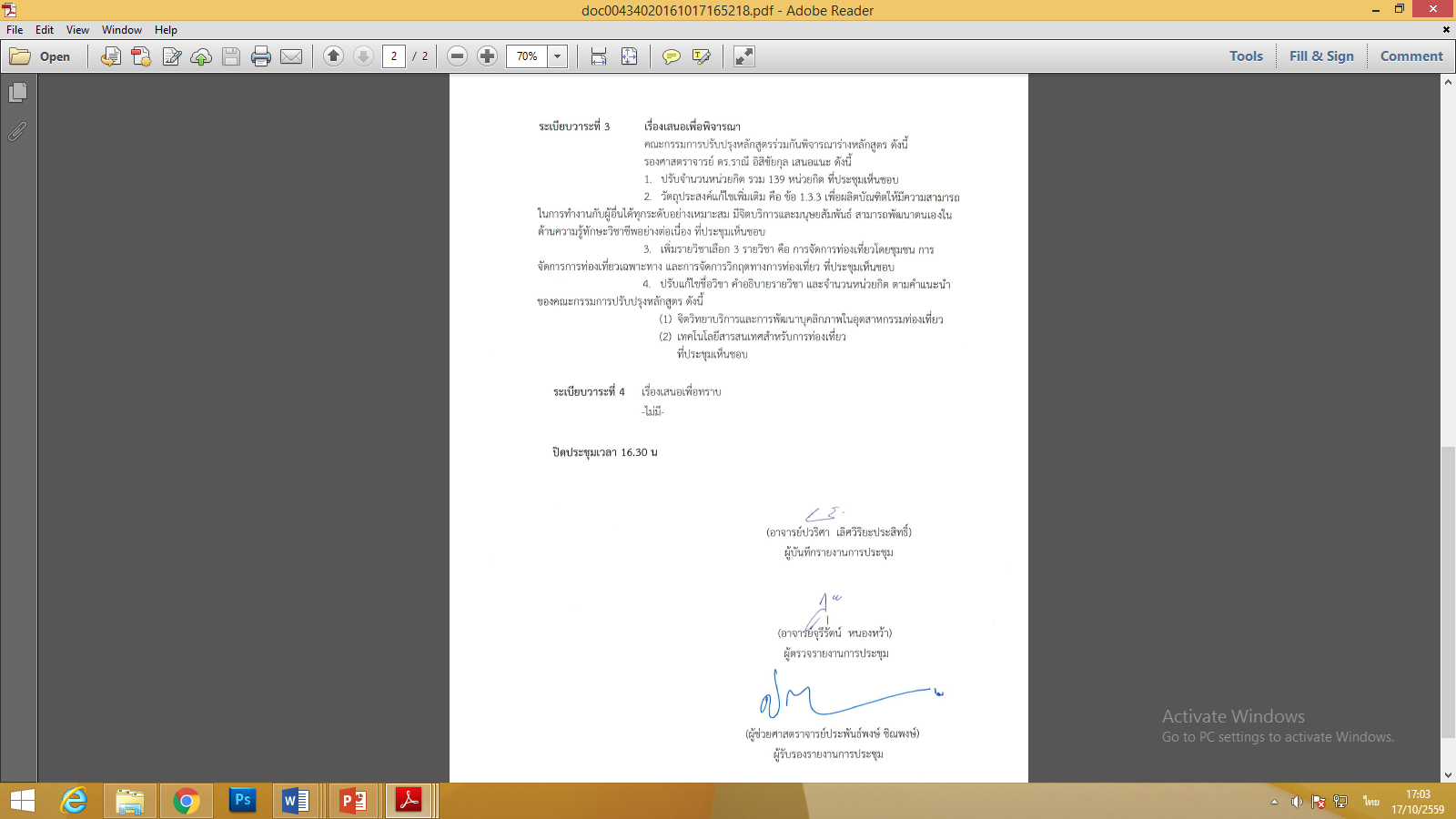 ภาคผนวก จผลงานทางวิชาการของอาจารย์ผู้รับผิดชอบหลักสูตรและอาจารย์ประจำหลักสูตรผลงานทางวิชาการของอาจารย์ผู้รับผิดชอบหลักสูตรและอาจารย์ประจำหลักสูตร1. ชื่อ  นายประพันธ์พงษ์		นามสกุล  ชิณพงษ์ตำแหน่งทางวิชาการ  ผู้ช่วยศาสตราจารย์ 1.2 ประวัติการศึกษา1.3 ผลงานทางวิชาการ1.3.1 ตำรา หนังสือ งานแปล	 -ไม่มี-1.3.2 งานวิจัย-ไม่มี-1.3.3 บทความทางวิชาการเจษฎา ความคุ้นเคย ประพันธ์พงษ์ ชิณพงษ์ เบญญา พึ่งโพธิ์ และเบญญาภา พึ่งโพธิ์. (2557).  อิทธิพลของศักยภาพผู้นำชุมชนและการใช้ปรัชญาเศรษฐกิจพอเพียงในการพัฒนาเศรษฐกิจชุมชน.  วารสารบริหารธุรกิจศรีนครินทรวิโรฒ. ปีที่ 5 ฉบับที่ 1. มกราคม – มิถุนายน 2557.  หน้า 1-24. ประสบการณ์ในการสอน 17 ปีภาระงานสอน 1.5.1 วิชาการจัดการฝ่ายห้องพัก1.5.2 วิชาการบริการโรงแรม1.5.3 วิชาอุตสาหกรรมท่องเที่ยวเพื่อสิ่งแวดล้อม1.5.4 วิชาคุณภาพการให้บริการในโรงแรม1.5.5 วิชาการวางแผนและการจัดรายการนำเที่ยว1.5.6 วิชาการจัดการโรงแรม1.5.7 วิชาศิลปะการขายในโรงแรม1.5.8 วิชาการพัฒนาการท่องเที่ยว1.5.9 วิชาสัมมนาปัญหาธุรกิจโรงแรม1.5.10 วิชาการพัฒนาการท่องเที่ยว1.5.11 วิชาการพัฒนาบุคลิกภาพในอุตสาหกรรมท่องเที่ยว1.5.12 วิชาหลักการโรงแรม1.5.13 วิชาจริยธรรมทางธุรกิจ1.5.14 วิชาการจัดการส่วนหน้า1.5.15 วิชาศิลปะการต้อนรับและการสื่อสารในงานบริการ1.5.16 วิชาองค์การและการจัดการ1.5.17 วิชาการท่องเที่ยวเชิงนิเวศ1.5.18 วิชาอุตสาหกรรมท่องเที่ยว1.5.19 วิชาจิตวิทยาบริการเพื่ออุตสาหกรรมท่องเที่ยว1.5.20 วิชาหลักการมัคคุเทศก์1.5.21 วิชาพฤติกรรมของนักท่องเที่ยว1.5.22 วิชาการมาตรฐานและคุณภาพในการบริการ1.5.23 วิชาการจัดการทรัพยากรมนุษย์ในอุตสาหกรรมท่องเที่ยว1.5.24 วิชาการจัดการท่องเที่ยวเชิงนิเวศ1.5.25 วิชาหลักการวางแผนและการจัดรายการนำเที่ยว1.5.26 วิชาการจัดการธุรกิจการบิน1.5.27 วิชาภูมิศาสตร์โลกเพื่อการจัดการท่องเที่ยว1.5.28 วิชาการจัดการตลาดเพื่ออุตสาหกรรมท่องเที่ยว2. ชื่อ  นางสาวปวริศา		นามสกุล  เลิศวิริยะประสิทธิ์2.1 ตำแหน่งทางวิชาการ  อาจารย์ 2.2 ประวัติการศึกษา2.3 ผลงานทางวิชาการ2.3.1 ตำรา หนังสือ งานแปลปวริศา เลิศวิริยะประสิทธิ์.  (2559).  การจัดการทรัพยากรมนุษย์ในอุตสาหกรรมท่องเที่ยว.  ปทุมธานี: มหาวิทยาลัยราชภัฏวไลยอลงกรณ์ ในพระบรมราชูปถัมภ์ จังหวัดปทุมธานี.2.3.2 งานวิจัยปวริศา เลิศวิริยะประสิทธิ์, จุรีรัตน์ หนองหว้า.  (2557).  รายงานวิจัยการศึกษาศักยภาพและการพัฒนารูปแบบการท่องเที่ยวเชิงนิเวศทางทะเลในพื้นที่เกาะพิทักษ์ จังหวัดชุมพร.   กรุงเทพฯ: สนับสนุนทุนโดยสำนักบริหารโครงการวิจัยในอุดมศึกษาและพัฒนามหาวิทยาลัยวิจัยแห่งชาติ สำนักคณะกรรมการการอุดมศึกษา.2.3.3 บทความทางวิชาการ-ไม่มี-2.4 ประสบการณ์ในการสอน 11 ปี 2.5 ภาระงานสอน 	2.5.1 วิชาจิตวิทยาบริการ	2.5.2 วิชาการจัดการธุรกิจการท่องเที่ยว2.5.3 วิชาการท่องเที่ยวเชิงนิเวศ2.5.4 วิชาการเดินป่าและการท่องเที่ยวแบบผจญภัย2.5.5 วิชาการพัฒนาบุคลิกภาพในอุตสาหกรรมท่องเที่ยว2.5.6 วิชาศิลปะการต้อนรับและการสื่อสารในงานบริการ2.5.7 วิชาการมาตรฐานและคุณภาพในการบริการ2.5.8 วิชาการพัฒนาบุคลิกภาพในอุตสาหกรรมท่องเที่ยว2.5.9 วิชาอุตสาหกรรมท่องเที่ยว2.5.10 วิชาการพัฒนาการท่องเที่ยว2.5.11 วิชาการจัดการส่วนหน้า2.5.12 วิชาการจัดเลี้ยง2.5.13 วิชาการจัดการงานแม่บ้าน2.5.14 วิชากฎหมายธุรกิจโรงแรมและการท่องเที่ยว2.5.15 วิชาการจัดการธุรกิจที่พักแรม2.5.16 วิชาการเป็นผู้ประกอบการสำหรับการท่องเที่ยว2.5.17 วิชาการบริการโรงแรม2.5.18 วิชาจิตวิทยาบริการเพื่ออุตสาหกรรมท่องเที่ยว2.5.19 วิชาการบริการอาหารและเครื่องดื่ม2.5.20 วิชาการจัดการตลาดเพื่ออุตสาหกรรมท่องเที่ยว2.5.21 วิชาพฤติกรรมนักท่องเที่ยวในสถานการณ์ปัจจุบัน2.5.21 วิชาการจัดการดำเนินงานบริการ2.5.22 วิชาการวิจัยบริการและการท่องเที่ยว2.5.23 วิชาการท่องเที่ยวอิเล็กทรอนิกส์2.5.24 วิชาการจัดการทรัพยากรมนุษย์ในอุตสาหกรรมท่องเที่ยว2.5.25 วิชาการตลาดบริการ	2.5.26 วิชาการจัดการท่องเที่ยวเชิงนิเวศ2.5.27 วิชาสัมมนาปัญหาและแนวโน้มทางการท่องเที่ยว3. ชื่อ  นางสาวจุรีรัตน์		นามสกุล  หนองหว้า3.1 ตำแหน่งทางวิชาการ  อาจารย์ 3.2 ประวัติการศึกษา3.3 ผลงานทางวิชาการ3.3.1 ตำรา หนังสือ งานแปล-ไม่มี-3.3.2 งานวิจัยปวริศา เลิศวิริยะประสิทธิ์, จุรีรัตน์  หนองหว้า.  (2557).  รายงานวิจัยการศึกษาศักยภาพและการพัฒนารูปแบบการท่องเที่ยวเชิงนิเวศทางทะเลในพื้นที่เกาะพิทักษ์ จังหวัดชุมพร. กรุงเทพฯ: สนับสนุนทุนโดยสำนักบริหารโครงการวิจัยในอุดมศึกษาและพัฒนามหาวิทยาลัยวิจัยแห่งชาติ สำนักคณะกรรมการการอุดมศึกษา.3.3.3 บทความทางวิชาการ-ไม่มี-3.4 ประสบการณ์ในการสอน 6 ปี 3.5 ภาระงานสอน 3.5.1 วิชาการเป็นผู้ประกอบการสำหรับการท่องเที่ยว3.5.2 วิชาการจัดการธุรกิจที่พักแรม3.5.3 วิชาการจัดการท่องเที่ยวเชิงนิเวศ3.5.4 วิชาศิลปะการต้อนรับและการสื่อสารในงานบริการ3.5.5 วิชาหลักการวางแผนและการจัดรายการนำเที่ยว3.5.6 วิชาการวางแผนและการท่องเที่ยวนานาชาติ3.5.7 วิชาการจัดการธุรกิจนำเที่ยว3.5.8 วิชาการจัดการดำเนินงานบริการ4. ชื่อ  นายเจษฎา		นามสกุล  ความคุ้นเคย4.1 ตำแหน่งทางวิชาการ  ผู้ช่วยศาสตราจารย์ ประวัติการศึกษา4.3 ผลงานทางวิชาการ4.3.1 ตำรา หนังสือ งานแปล	 -ไม่มี-4.3.2 งานวิจัย -ไม่มี-4.3.3 บทความทางวิชาการเจษฎา ความคุ้นเคย ประพันธ์พงษ์ ชิณพงษ์ เบญญา พึ่งโพธิ์ และเบญญาภา พึ่งโพธิ์. (2557).  อิทธิพลของศักยภาพผู้นำชุมชนและการใช้ปรัชญาเศรษฐกิจพอเพียงในการพัฒนาเศรษฐกิจชุมชน.  วารสารบริหารธุรกิจศรีนครินทรวิโรฒ. ปีที่ 5 ฉบับที่ 1. มกราคม – มิถุนายน 2557.  หน้า 1-24. 4. ประสบการณ์ในการสอน 18 ปี 4.5 ภาระงานสอน 4.5.1 วิชาการพัฒนาองค์การ4.5.2 วิชาองค์การและการจัดการ4.5.3 วิชาธุรกิจจำลอง4.5.4 วิชาระบบข้อมูลเพื่อการบริหาร4.5.5 วิชาทฤษฎีองค์การ4.5.6 วิชาระบบข้อมูลเพื่อการจัดการ4.5.7 วิชาสัมมนาปัญหาการจัดการ4.5.8 วิชาการจัดการเชิงกลยุทธ์4.5.9 วิชาการบริหารทรัพยากรมนุษย์4.5.10 วิชาการประเมินผลและการปฏิบัติงาน4.5.11 วิชาการจัดการอุตสาหกรรมบริการ4.5.12 วิชาการบริหารค่าจ้างและเงินเดือน4.5.13 วิชาการสัมมนาธุรกิจบริการ4.5.14 วิชาสัมมนาปัญหาทางอุตสาหกรรมท่องเที่ยว4.5.15 วิชาอุตสาหกรรมบริการ4.5.16 วิชาจริยธรรมทางธุรกิจ4.5.17 วิชาการเป็นผู้ประกอบการสำหรับการท่องเที่ยว4.5.18 วิชาสัมมนาปัญหาธุรกิจโรงแรม4.5.19 วิชาการเป็นผู้ประกอบการ4.5.20 วิชาสัมมนาปัญหาและแนวโน้มทางการท่องเที่ยว5. ชื่อ  นางรัตนา		นามสกุล  สีดี5.1 ตำแหน่งทางวิชาการ  อาจารย์ ดร. 5.2 ประวัติการศึกษา5.3 ผลงานทางวิชาการ5.3.1 ตำรา หนังสือ งานแปล	 -ไม่มี-5.3.2 งานวิจัย -ไม่มี-	5.3.3 บทความทางวิชาการรัตนา สีดี.  (2559).  แนวทางในการสร้างพันธมิตรทางธุรกิจภายใต้บริบทประชาคมเศรษฐกิจอาเซียน สำหรับธุรกิจสปาและนวดแผนไทย.  Veridian E-Journa.  ปีที่ 9 ฉบับที่ 3. กันยายน – ธันวาคม 2559. หน้า 756-779.รัตนา สีดี.  (2559).  พันธมิตรทางธุรกิจ: องค์ประกอบของการสร้างพันธมิตร กระบวนการเรียนรู้ และประสิทธิภาพในการดำเนินงานด้านพันธมิตร. วารสารปัญญาภิวัฒน์.  ปีที่ 8 ฉบับที่ 3 กันยายน – ธันวาคม 2559. หน้า 254-264.	5.3.3 บทความทางวิชาการ		-ไม่มี-5.4 ประสบการณ์ในการสอน 19 ปี 5.5 ภาระงานสอน 5.5.1 วิชาการจัดการเชิงกลยุทธ์ 5.5.2 วิชากลยุทธ์การจัดการการตลาด 5.5.3 วิชาสัมมนาการจัดการสมัยใหม่ 5.5.4 วิชาการจัดการและพฤติกรรมองค์การขั้นสูง 5.5.5 วิชาพฤติกรรมองค์การ 5.5.6 วิชาการเป็นผู้ประกอบการ 5.5.7 วิชาการวิจัยทางธุรกิจ 5.5.8 วิชากลยุทธ์การจัดการธุรกิจระหว่างประเทศ 5.5.9 วิชาองค์การและการจัดการ 5.5.10 วิชาการพัฒนาองค์การ 5.5.11 วิชาการบริหารการผลิต 5.5.12 วิชาการบริหารทรัพยากรมนุษย์ 5.5.13 วิชาการพัฒนาองค์การภาคผนวก ฉรายงานสรุปคุณลักษณะบัณฑิตที่พึงประสงค์ตามความต้องการ
ของผู้ใช้บัณฑิตตามกรอบมาตรฐานคุณวุฒิระดับอุดมศึกษาแห่งชาติสรุปผลการสำรวจคุณลักษณะของบัณฑิตที่พึงประสงค์ตามความต้องการของผู้ใช้บัณฑิตหลักสูตรศิลปศาสตรบัณฑิต สาขาวิชาการจัดการท่องเที่ยว คณะวิทยาการจัดการ 
มหาวิทยาลัยราชภัฏวไลยอลงกรณ์ ในพระบรมราชูปถัมภ์ จังหวัดปทุมธานี ผลการสำรวจคุณลักษณะบัณฑิตที่พึงประสงค์ตามความต้องการของผู้ใช้บัณฑิตจำแนก
ในแต่ละด้านตามมาตรฐานผลการเรียนรู้ที่สอดคล้องกับกรอบมาตรฐานคุณวุฒิแห่งชาติ ได้ดังนี้ส่วนที่ 1 ข้อมูลของสถานประกอบการตารางแสดงจำนวนและร้อยละ ลักษณะของสถานประกอบการส่วนที่ 2 คุณลักษณะของบัณฑิตที่พึงประสงค์ตามความต้องการของผู้ใช้บัณฑิตโดยใช้เกณฑ์แปลความหมายค่าเฉลี่ยของคะแนน ดังนี้– 5.00 	หมายถึง	ระดับความต้องการมากที่สุด3.50 – 4.49 	หมายถึง	ระดับความต้องการมาก2.50 – 3.49	หมายถึง	ระดับความต้องการปานกลาง1.50 – 2.49	หมายถึง	ระดับความต้องการน้อย1.00 – 1.49	หมายถึง 	ระดับความต้องการน้อยที่สุดด้านคุณธรรม จริยธรรม	สรุป ในภาพรวมผู้ใช้บัณฑิตมีความต้องการให้บัณฑิตมีคุณธรรม จริยธรรมอยู่ในระดับมากที่สุด (ค่าเฉลี่ย 4.65) เมื่อจำแนกในแต่ละข้อพบว่า ผู้ใช้บัณฑิตมีความต้องการให้บัณฑิตมีความเสียสละ อุทิศตนและเห็นแก่ประโยชน์ส่วนรวม อยู่ในระดับมากที่สุด (ค่าเฉลี่ย 4.85) รองลงมาคือ มีความซื่อสัตย์ต่อตนเองและหน้าที่ อยู่ในระดับมากที่สุด (ค่าเฉลี่ย 4.77)  และมีมารยาทและรู้จักกาละเทศะ อยู่ในระดับมากที่สุด (ค่าเฉลี่ย 4.72) ตามลำดับ 2. ด้านความรู้ สรุป ในภาพรวมผู้ใช้บัณฑิตมีความต้องการให้บัณฑิตมีความรู้อยู่ในระดับมาก (ค่าเฉลี่ย 4.48) เมื่อจำแนกในแต่ละข้อพบว่า ผู้ใช้บัณฑิตมีความต้องการให้บัณฑิต มีองค์ความรู้ในสาขาวิชาอย่างกว้างขวางและเป็นระบบ อยู่ในระดับมากที่สุด (ค่าเฉลี่ย 4.64) รองลงมาคือ สามารถต่อยอดองค์ความรู้ในสาขาวิชาได้ อยู่ในระดับมากที่สุด (ค่าเฉลี่ย 4.61) และมีความเข้าใจเกี่ยวกับความก้าวหน้าและทันสมัยของความรู้เฉพาะด้านในสาขาวิชา อยู่ในระดับมากที่สุด (ค่าเฉลี่ย 4.57) ตามลำดับ3. ด้านทักษะทางปัญญา สรุป ในภาพรวมผู้ใช้บัณฑิตมีความต้องการให้บัณฑิตมีทักษะทางปัญญาอยู่ในระดับมาก (ค่าเฉลี่ย 4.45) เมื่อจำแนกในแต่ละข้อพบว่า ผู้ใช้บัณฑิตมีความต้องการให้บัณฑิตสามารถใช้ข้อมูลที่ได้จากการศึกษาค้นคว้าในการแก้ปัญหาและงานอื่นๆ ด้วยตนเองได้ อยู่ในระดับมากที่สุด (ค่าเฉลี่ย 4.67) รองลงมาคือ สามารถค้นหาข้อเท็จจริง ทำความเข้าใจ และประเมินข้อมูลแนวคิดและหลักฐานใหม่ๆ จากแหล่งข้อมูลที่หลากหลายได้ อยู่ในระดับมากที่สุด (ค่าเฉลี่ย 4.55)  และคำนึงถึงความรู้ภาคทฤษฎี ประสบการณ์ภาคปฏิบัติและผลกระทบจากการตัดสินใจในการทำงานและแก้ปัญหาต่างๆ ได้ อยู่ในระดับมากที่สุด (ค่าเฉลี่ย 4.52) ตามลำดับ4. ด้านทักษะความสัมพันธ์ระหว่างบุคคลและความรับผิดชอบสรุป ในภาพรวมผู้ใช้บัณฑิตมีความต้องการให้บัณฑิตมีทักษะความสัมพันธ์ระหว่างบุคคลและความรับผิดชอบอยู่ในระดับมาก (ค่าเฉลี่ย 4.37) เมื่อจำแนกในแต่ละข้อพบว่า ผู้ใช้บัณฑิตมีความต้องการให้บัณฑิตรับผิดชอบในการเรียนรู้อย่างต่อเนื่อง พัฒนาทั้งตนเองและอาชีพอยู่เสมอ
อยู่ในระดับมากที่สุด (ค่าเฉลี่ย 4.69) รองลงมาคือ สามารถประยุกต์ใช้นวัตกรรมใหม่ๆ ในการแก้ปัญหาได้ อยู่ในระดับมากที่สุด (ค่าเฉลี่ย 4.55) และมีส่วนช่วยเหลือและเอื้อต่อการแก้ปัญหาในการทำงานร่วมกับผู้อื่นได้อย่างสร้างสรรค์ อยู่ในระดับมาก (ค่าเฉลี่ย 4.32) ตามลำดับ5. ด้านทักษะการวิเคราะห์เชิงตัวเลข การสื่อสาร และเทคโนโลยีสารสนเทศสรุป ในภาพรวมผู้ใช้บัณฑิตมีความต้องการให้บัณฑิตมีทักษะการวิเคราะห์เชิงตัวเลข การสื่อสาร และเทคโนโลยีสารสนเทศอยู่ในระดับมากที่สุด (ค่าเฉลี่ย 4.55) เมื่อจำแนกในแต่ละข้อพบว่า ผู้ใช้บัณฑิตมีความต้องการให้บัณฑิตสามารถสื่อสารได้อย่างมีประสิทธิภาพ ทั้งการพูด และการเขียน อยู่ในระดับมากที่สุด (ค่าเฉลี่ย 4.68) รองลงมาคือ สามารถเลือกใช้เทคโนโลยีสารสนเทศและเทคนิคการสื่อสารที่ทันสมัยได้อย่างเหมาะสมกับสถานการณ์ อยู่ในระดับมากที่สุด (ค่าเฉลี่ย 4.66) และสามารถเลือกใช้วิธีการนำเสนอได้อย่างเหมาะสมกับกลุ่มบุคคลที่แตกต่าง อยู่ในระดับมากที่สุด (ค่าเฉลี่ย 4.53) ตามลำดับสรุปผลการสำรวจคุณลักษณะของบัณฑิตที่พึงประสงค์ตามความต้องการของผู้ใช้บัณฑิต จากผลการสำรวจคุณลักษณะบัณฑิตที่พึงประสงค์ตามความต้องการของผู้ใช้บัณฑิตหลักสูตรศิลปศาสตรบัณฑิต สาขาวิชาการจัดการท่องเที่ยว พบว่า ผู้ใช้บัณฑิตต้องการให้บัณฑิตมีคุณลักษณะทั้ง 5 ด้าน อยู่ในระดับมากที่สุด (4.50) เมื่อจำแนกในแต่ละด้านพบว่า คุณลักษณะบัณฑิตที่ผู้ใช้บัณฑิตต้องการเรียงตามลำดับได้ดังนี้ ด้านคุณธรรมจริยธรรม อยู่ในระดับมากที่สุด (ค่าเฉลี่ย 4.65) ด้านทักษะการวิเคราะห์เชิงตัวเลข การสื่อสาร และการใช้เทคโนโลยีสารสนเทศ อยู่ในระดับมากที่สุด (ค่าเฉลี่ย 4.55) ด้านความรู้ อยู่ในระดับมาก (ค่าเฉลี่ย 4.48) ด้านทักษะทางปัญญา 
อยู่ในระดับมาก (ค่าเฉลี่ย 4.45) และด้านทักษะความสัมพันธ์ระหว่างบุคคลและความรับผิดชอบ 
อยู่ในระดับมาก (ค่าเฉลี่ย 4.37) ตามลำดับภาคผนวก ชตารางเปรียบเทียบข้อแตกต่างระหว่างหลักสูตรเดิมกับหลักสูตรที่ปรับปรุงตารางเปรียบเทียบข้อแตกต่างระหว่างหลักสูตรเดิมและหลักสูตรปรับปรุงภาคผนวก ซแผนบริหารความเสี่ยง หลักสูตรศิลปศาสตรบัณฑิต สาขาวิชาการจัดการท่องเที่ยวแผนบริหารความเสี่ยง หลักสูตรศิลปศาสตรบัณฑิต สาขาวิชาการจัดการท่องเที่ยว หลักสูตรปรับปุรง พ.ศ. 2560ระบุความเสี่ยงหมายเหตุ 	S มีค่าความเสี่ยงระหว่าง 20 –25 (สูงมาก), F มีค่าความเสี่ยงระหว่าง 10 - 19 (สูง), O มีค่าความเสี่ยงระหว่าง 5 - 9 (ปานกลาง) 		และ P มีค่าความเสี่ยง ระหว่าง 1 - 4 (ต่ำ)การประเมินและวิเคราะห์ความเสี่ยงหมายเหตุ ค่าระดับความเสี่ยง 20 - 25 ความเสี่ยงที่ยอมรับไม่ได้ ค่าระดับความเสี่ยง 10 - 19 ความเสี่ยงสูง และค่าระดับความเสี่ยง 1-9 ความเสี่ยงที่ยอมรับได้การกำหนดกิจกรรมควบคุมความเสี่ยงการกำหนดกิจกรรมควบคุมความเสี่ยง (ต่อ)หมายเหตุ 	ช่อง 3 	 หมายถึง มี 				 หมายถึง มีแต่ไม่สมบูรณ์ 		X หมายถึง ไม่มี 		ช่อง 4		 หมายถึง ได้ผลตามที่คาดหมาย 	 หมายถึง ได้ผลบ้างแต่ไม่สมบูรณ์ 	X หมายถึง ไม่ได้ผลตามที่คาดหมายแผนการดำเนินงานการจัดการควบคุมความเสี่ยงแผนการดำเนินงานการจัดการควบคุมความเสี่ยง		ผู้รายงาน.................................................ประธานกรรมการปรับปรุงหลักสูตร วันที่ ............ เดือน ............................. พ.ศ. .............หน้าหน้าหมวดที่ 1ข้อมูลทั่วไป111. รหัสและชื่อหลักสูตร112. ชื่อปริญญาและสาขาวิชา113. วิชาเอก114. จำนวนหน่วยกิตที่เรียนตลอดหลักสูตร115. รูปแบบของหลักสูตร116. สถานภาพของหลักสูตรและการพิจารณาอนุมัติ/เห็นชอบหลักสูตร227. ความพร้อมในการเผยแพร่หลักสูตรคุณภาพและมาตรฐาน228. อาชีพที่สามารถประกอบได้หลังสำเร็จการศึกษา229. ชื่อ ตำแหน่งวิชาการ และคุณวุฒิการศึกษาของอาจารย์ผู้รับผิดชอบ3310. สถานที่จัดการเรียนการสอน3311. สถานการณ์ภายนอกหรือการพัฒนาที่จำเป็นต้องนำมาพิจารณา
ในการวางแผนหลักสูตร4412. ผลกระทบจาก ข้อ 11.1 และ 11.2 ต่อการพัฒนาหลักสูตรและความเกี่ยวข้องกับพันธกิจของมหาวิทยาลัย4413. ความสัมพันธ์กับหลักสูตรอื่นที่เปิดสอนในคณะ/ภาควิชาอื่นของ
มหาวิทยาลัย55หมวดที่ 2ข้อมูลเฉพาะของหลักสูตร771. ปรัชญา ความสำคัญ และวัตถุประสงค์ของหลักสูตร772. แผนพัฒนาปรับปรุง88หมวดที่ 3ระบบการจัดการศึกษา การดำเนินการ และโครงสร้างของหลักสูตร991. ระบบการจัดการศึกษา992. การดำเนินการหลักสูตร993. หลักสูตรและอาจารย์ผู้สอน11114. องค์ประกอบเกี่ยวกับประสบการณ์ภาคสนาม (สหกิจศึกษาหรือการฝึกงาน)5. ข้อกำหนดเกี่ยวกับการทำโครงงานหรือวิจัย                                      4. องค์ประกอบเกี่ยวกับประสบการณ์ภาคสนาม (สหกิจศึกษาหรือการฝึกงาน)5. ข้อกำหนดเกี่ยวกับการทำโครงงานหรือวิจัย                                      3738หมวดที่ 4ผลการเรียนรู้ กลยุทธ์การสอนและการประเมินผล39391. การพัฒนาคุณลักษณะพิเศษของนักศึกษา39392. การพัฒนาผลการเรียนรู้ในแต่ละด้าน39393. แผนที่แสดงการกระจายความรับผิดชอบมาตรฐานผลการเรียนรู้จาก
หลักสูตรรายวิชา  (Curriculum Mapping)4242หน้าหมวดที่ 5หลักเกณฑ์ในการประเมินผลนักศึกษา491. กฎระเบียบหรือหลักเกณฑ์ ในการให้ระดับคะแนน (ผลการเรียน)492. กระบวนการทวนสอบมาตรฐานผลสัมฤทธิ์ของนักศึกษา493. เกณฑ์การสำเร็จการศึกษาตามหลักสูตร50หมวดที่ 6การพัฒนาคณาจารย์511. การเตรียมการสำหรับอาจารย์ใหม่512. การพัฒนาความรู้และทักษะให้แก่คณาจารย์51หมวดที่ 7การประกันคุณภาพหลักสูตร521. การกำกับมาตรฐาน522. บัณฑิต523. นักศึกษา534. อาจารย์545. หลักสูตร การเรียนการสอน การประเมินผู้เรียน566. สิ่งสนับสนุนการเรียนรู้597. ตัวบ่งชี้ผลการดำเนินงาน (Key Performance Indicators)62หมวดที่ 8การประเมินและปรับปรุงการดำเนินการของหลักสูตร641. การประเมินประสิทธิผลของการสอน642. การประเมินหลักสูตรในภาพรวม643. การประเมินผลการดำเนินงานตามรายละเอียดหลักสูตร644. การทบทวนผลการประเมินและวางแผนปรับปรุง65ภาคผนวกภาคผนวก ก ข้อบังคับมหาวิทยาลัยราชภัฏวไลยอลงกรณ์ ในพระบรมราชูปถัมภ์ จังหวัดปทุมธานี ว่าด้วยการจัดการศึกษาระดับอนุปริญญาและปริญญาตรี พ.ศ. 255767ภาคผนวก ข หลักสูตรหมวดวิชาศึกษาทั่วไป93ภาคผนวก ค คำสั่งมหาวิทยาลัยราชภัฏวไลยอลงกรณ์ ในพระบรมราชูปถัมภ์ จังหวัดปทุมธานี ที่ 1945/2559 เรื่อง แต่งตั้งคณะกรรมการปรับปรุงหลักสูตรศิลปศาสตรบัณฑิต สาขาวิชาการจัดการท่องเที่ยว105หน้าภาคผนวก  ง รายงานการวิพากษ์หลักสูตรศิลปศาสตรบัณฑิต                  สาขาวิชาการจัดการท่องเที่ยว107ภาคผนวก จ ผลงานทางวิชาการของอาจารย์ผู้รับผิดชอบหลักสูตร                และอาจารย์ประจำหลักสูตร113ภาคผนวก ฉ รายงานสรุปคุณลักษณะบัณฑิตที่พึงประสงค์ตามความต้องการ                ของผู้ใช้บัณฑิตตามกรอบมาตรฐานคุณวุฒิระดับอุดมศึกษาแห่งชาติ124ภาคผนวก ช ตารางเปรียบเทียบข้อแตกต่างระหว่างหลักสูตรเดิมกับหลักสูตรที่ปรับปรุง130ภาคผนวก ซ แผนบริหารความเสี่ยง หลักสูตรศิลปศาสตรบัณฑิต                สาขาวิชาการจัดการท่องเที่ยว146ลำดับชื่อ-สกุลตำแหน่งวิชาการคุณวุฒิ – สาขาวิชาสถาบันการศึกษาปีที่จบ1นายประพันธ์พงษ์ 
ชิณพงษ์ผู้ช่วยศาสตราจารย์ศศ.ม. (การจัดการท่องเที่ยว)ศศ.บ. (อุตสาหกรรมท่องเที่ยว) 
เกียรตินิยมอันดับ 2มหาวิทยาลัยอัสสัมชัญสถาบันราชภัฏภูเก็ต254625412นางสาวปวริศา 
เลิศวิริยะประสิทธิ์อาจารย์ศศ.ม. (การจัดการโรงแรมและการท่องเที่ยว)ศศ.บ. (อุตสาหกรรมท่องเที่ยว) 
เกียรตินิยมอันดับ 2มหาวิทยาลัยนเรศวรสถาบันราชภัฏ
วไลยอลงกรณ์  
ในพระบรมราชูปถัมภ์จังหวัดปทุมธานี255025473นางสาวจุรีรัตน์ 
หนองหว้าอาจารย์ศศ.ม. (การจัดการโรงแรมและการท่องเที่ยว) ศศ.บ. (อุตสาหกรรมท่องเที่ยว)มหาวิทยาลัยนเรศวรสถาบันราชภัฏ
วไลยอลงกรณ์ 
ในพระบรมราชูปถัมภ์จังหวัดปทุมธานี255325474. นายเจษฎา ความคุ้นเคยผู้ช่วยศาสตราจารย์บธ.ม. (บริหารธุรกิจ)ศษ.บ. (บริหารธุรกิจ)มหาวิทยาลัยพายัพมหาวิทยาลัยเชียงใหม่254025355.นางรัตนาสีดีอาจารย์Ph.D. 
(Strategic Management)Post. Grad. Dip. of Science (Interdisciplinary)บธ.ม. (บริหารธุรกิจ)บธ.บ. (การตลาด)University Sains, Penang, Malaysia.Edith Cowan University,  Perth, Australia.มหาวิทยาลัยพายัพมหาวิทยาลัยหอการค้าไทย2552254325392533แผนการพัฒนา/เปลี่ยนแปลงกลยุทธ์หลักฐาน/ตัวบ่งชี้1. ปรับปรุงหลักสูตรตามความเปลี่ยนแปลงของอุตสาหกรรมท่องเที่ยวและความต้องการของธุรกิจบริการ1. ติดตามความเปลี่ยนแปลงและความต้องการกำลังคนในอุตสาหกรรมท่องเที่ยวและธุรกิจบริการ2. สำรวจความต้องการของผู้ประกอบการในอุตสาหกรรมท่องเที่ยวและธุรกิจบริการตัวบ่งชี้1. สถิติการประกอบอาชีพในอุตสาหกรรมท่องเที่ยวและธุรกิจบริการ2. รายงานการสำรวจความต้องการของผู้ประกอบการในอุตสาหกรรมท่องเที่ยวและธุรกิจบริการหลักฐาน1. รายงานสถิติ2. รายงานการสำรวจ2. ปรับปรุงปัจจัยสนับสนุนการเรียนการสอน1. สำรวจความต้องการของนักศึกษาและอาจารย์ผู้สอน2. จัดงบประมาณเพื่อดำเนินโครงการปรับปรุงปัจจัยสนับสนุนการเรียนการสอนให้มีความทันสมัยและมีประสิทธิภาพยิ่งขึ้นตัวบ่งชี้1. รายงานการสำรวจความต้องการของนักศึกษาและอาจารย์ผู้สอน จำนวนไม่น้อยกว่า 1 ครั้ง/ปี2. ร้อยละของการใช้งบประมาณในการดำเนินโครงการไม่น้อยกว่าร้อยละ 80 หลักฐาน1. รายงานการสำรวจ2. สรุปผลการดำเนินโครงการ จำนวนนักศึกษาจำนวนนักศึกษาแต่ละปีการศึกษาจำนวนนักศึกษาแต่ละปีการศึกษาจำนวนนักศึกษาแต่ละปีการศึกษาจำนวนนักศึกษาแต่ละปีการศึกษาจำนวนนักศึกษาแต่ละปีการศึกษาจำนวนนักศึกษา25602561256225632564ชั้นปีที่ 13030303030ชั้นปีที่ 2-30303030ชั้นปีที่ 3--303030ชั้นปีที่ 4---3030รวม306090120120คาดว่าจะสำเร็จการศึกษา---3030รายละเอียดรายรับปีงบประมาณปีงบประมาณปีงบประมาณปีงบประมาณปีงบประมาณรายละเอียดรายรับ256025612562256325641. ค่าลงทะเบียน720,0001,440,0002,160,0002,880,0002,880,0002. เงินอุดหนุนจากรัฐบาล2.1 งบบุคลากร 2.2 งบดำเนินการ 2.3 งบลงทุน2.3.1 ค่าที่ดินและสิ่งก่อสร้าง2.3.2 ค่าครุภัณฑ์820,92060,000460,00050,000861,96680,000460,000100,000905,064100,000460,000100,000950,317120,000460,000100,000997,832120,000460,000100,000รวมรายรับ2,110,9202,941,9663,725,0644,510,3174,557,832หมวดเงินปีงบประมาณปีงบประมาณปีงบประมาณปีงบประมาณปีงบประมาณหมวดเงิน256025612562256325641. งบบุคลากร820,920861,966905,064950,317997,8322. งบดำเนินการ 2.1 ค่าตอบแทน100,000200,000200,000200,000200,0002.2 ค่าใช้สอย100,000200,000200,0001,440,0001,440,0002.3 ค่าวัสดุ60,00080,000100,000120,000120,0002.4 ค่าสาธารณูปโภค72,00072,00072,00072,00072,0003. งบลงทุน 3.1 ค่าที่ดินสิ่งและก่อสร้าง460,000460,000460,000460,000460,0003.2 ค่าครุภัณฑ์50,000100,000100,000100,000100,0004. เงินอุดหนุน4.1 การทำวิจัย30,00030,00030,00030,00030,0004.2 การบริการวิชาการ15,00015,00015,00015,00015,000รวมรายจ่าย1,707,9202,018,9662,082,0643,387,3173,434,832ชั้นปีที่ 1 ภาคการศึกษาที่ 1 ชั้นปีที่ 1 ภาคการศึกษาที่ 1 ชั้นปีที่ 1 ภาคการศึกษาที่ 1 ชั้นปีที่ 1 ภาคการศึกษาที่ 1 หมวดวิชารหัสวิชาชื่อวิชาหน่วยกิตหมวดวิชาศึกษาทั่วไปVGE101VGE105ตามรอยพระยุคลบาทภาษา การสื่อสาร และเทคโนโลยีสารสนเทศ3(2-2-5)4(2-4-6)หมวดวิชาเฉพาะ(วิชาพื้นฐานวิชาชีพ)MTR101MTR106อุตสาหกรรมท่องเที่ยวจิตวิทยาบริการและการพัฒนาบุคลิกภาพในอุตสาหกรรมท่องเที่ยว3(3-0-6)3(3-0-6)หมวดวิชาเฉพาะ (วิชาบังคับ)MTR206ประวัติศาสตร์และศิลปวัฒนธรรมไทยทางการท่องเที่ยว3(2-2-5)รวมหน่วยกิตรวมหน่วยกิตรวมหน่วยกิต16ชั้นปีที่ 1 ภาคการศึกษาที่ 2 ชั้นปีที่ 1 ภาคการศึกษาที่ 2 ชั้นปีที่ 1 ภาคการศึกษาที่ 2 ชั้นปีที่ 1 ภาคการศึกษาที่ 2 หมวดวิชารหัสวิชาชื่อวิชาหน่วยกิตหมวดวิชาศึกษาทั่วไปVGE102VGE106การใช้ภาษาไทยอย่างมีวิจารณญาณเพื่อการสื่อสารนวัตกรรมและการคิดทางวิทยาศาสตร์3(2-2-5)4(2-4-6)หมวดวิชาเฉพาะ(วิชาพื้นฐานวิชาชีพ)MTR103กฎหมายและจรรยาบรรณในอุตสาหกรรมท่องเที่ยวและการบริการ3(3-0-6)หมวดวิชาเฉพาะ (วิชาบังคับ)MTR202การจัดการท่องเที่ยวอย่างยั่งยืน3(2-2-5)หมวดวิชาเฉพาะ (วิชาเลือก)MTR104VLJ101VLC101VLK101การจัดการธุรกิจที่พักแรมภาษาญี่ปุ่นเบื้องต้น 1 หรือภาษาจีนเบื้องต้น 1หรือภาษาเกาหลีเบื้องต้น 13(3-0-6)3(2-2-5)3(2-2-5)3(2-2-5)รวมหน่วยกิตรวมหน่วยกิตรวมหน่วยกิต19ชั้นปีที่ 2 ภาคการศึกษาที่ 1 ชั้นปีที่ 2 ภาคการศึกษาที่ 1 ชั้นปีที่ 2 ภาคการศึกษาที่ 1 ชั้นปีที่ 2 ภาคการศึกษาที่ 1 หมวดวิชารหัสวิชาชื่อวิชาหน่วยกิตหมวดวิชาศึกษาทั่วไปVGE103VGE107ภาษาอังกฤษเพื่อการสื่อสารสุขภาพเพื่อคุณภาพชีวิต2(1-2-3)4(2-4-6)หมวดวิชาเฉพาะ(วิชาพื้นฐานวิชาชีพ)MTR203พฤติกรรมนักท่องเที่ยวและการสื่อสารข้ามวัฒนธรรม3(3-0-6)หมวดวิชาเฉพาะ (วิชาบังคับ)VLE203การพัฒนาทักษะการเขียนภาษาอังกกฤษ3(3-0-6)หมวดวิชาเฉพาะ (วิชาเลือก)MTR205VLJ102VLC102VLK102การจัดการประชุม สัมมนา การท่องเที่ยวเพื่อเป็นรางวัล และการจัดนิทรรศการภาษาญี่ปุ่นเบื้องต้น 2หรือภาษาจีนเบื้องต้น 2หรือภาษาเกาหลีเบื้องต้น 23(3-0-6)3(2-2-5)3(2-2-5)3(2-2-5)รวมหน่วยกิตรวมหน่วยกิตรวมหน่วยกิต18ชั้นปีที่ 2 ภาคการศึกษาที่ 2 ชั้นปีที่ 2 ภาคการศึกษาที่ 2 ชั้นปีที่ 2 ภาคการศึกษาที่ 2 ชั้นปีที่ 2 ภาคการศึกษาที่ 2 หมวดวิชารหัสวิชาชื่อวิชาหน่วยกิตหมวดวิชาศึกษาทั่วไปVGE104VGE108ภาษาอังกฤษเพื่อพัฒนาทักษะการเรียน
ความเป็นสากลเพื่อการดำเนินชีวิตในประชาคมอาเซียนและประชาคมโลก2(1-2-3)4(2-4-6)หมวดวิชาเฉพาะ(วิชาพื้นฐานวิชาชีพ)MTR301การจัดการทรัพยากรมนุษย์ในอุตสาหกรรมท่องเที่ยว3(3-0-6)หมวดวิชาเฉพาะ (วิชาบังคับ)VLE204MTR310การพัฒนาทักษะการนำเสนองานเป็นภาษาอังกฤษ การจัดการธุรกิจนำเที่ยวและธุรกิจตัวแทนท่องเที่ยว3(3-0-6)3(3-0-6)หมวดวิชาเฉพาะ (วิชาเลือก)VLJ201VLC201VLK201สนทนาภาษาญี่ปุ่นระดับกลาง 1หรือสนทนาภาษาจีนระดับกลาง 1หรือสนทนาภาษาเกาหลีระดับกลาง 13(2-2-5)3(2-2-5)3(2-2-5)หมวดวิชาเลือกเสรีxxxxxxเลือกเสรี3(x-x-x)รวมหน่วยกิตรวมหน่วยกิตรวมหน่วยกิต21ชั้นปีที่ 3 ภาคการศึกษาที่ 1 ชั้นปีที่ 3 ภาคการศึกษาที่ 1 ชั้นปีที่ 3 ภาคการศึกษาที่ 1 ชั้นปีที่ 3 ภาคการศึกษาที่ 1 หมวดวิชารหัสวิชาชื่อวิชาหน่วยกิตหมวดวิชาศึกษาทั่วไปVGE109อัตลักษณ์บัณฑิตวไลยอลงกรณ์4(2-4-6)หมวดวิชาเฉพาะ(วิชาพื้นฐานวิชาชีพ)MTR311เทคโนโลยีสารสนเทศสำหรับการท่องเที่ยว3(3-0-6)หมวดวิชาเฉพาะ (วิชาบังคับ)VLE206MTR303ภาษาอังกฤษเพื่อการสื่อสารในสำนักงานหลักการมัคคุเทศก์3(3-0-6)3(2-2-5)หมวดวิชาเฉพาะ (วิชาเลือก)MTR308MTR313VLJ202 VLC202VLK202การจัดการนันทนาการเพื่อการท่องเที่ยวการจัดการท่องเที่ยวเฉพาะทางสนทนาภาษาญี่ปุ่นระดับกลาง 2หรือสนทนาภาษาจีนระดับกลาง 2หรือสนทนาภาษาเกาหลีระดับกลาง 23(2-2-5)3(3-0-6)3(2-2-5)3(2-2-5)3(2-2-5)รวมหน่วยกิตรวมหน่วยกิตรวมหน่วยกิต22ชั้นปีที่ 3 ภาคการศึกษาที่ 2 ชั้นปีที่ 3 ภาคการศึกษาที่ 2 ชั้นปีที่ 3 ภาคการศึกษาที่ 2 ชั้นปีที่ 3 ภาคการศึกษาที่ 2 หมวดวิชารหัสวิชาชื่อวิชาหน่วยกิตหมวดวิชาเฉพาะ (วิชาบังคับ)VLE221MTR302MAC127MTR305MTR307ภาษาอังกฤษเพื่อการท่องเที่ยว 1การจัดการตลาดเพื่ออุตสาหกรรมท่องเที่ยวการบัญชีและการเงินเบื้องต้นสำหรับการจัดการท่องเที่ยวการจัดการธุรกิจการบินและออกบัตรโดยสารหลักการวางแผนและการจัดรายการนำเที่ยว3(3-0-6)3(3-0-6)3(3-0-6)3(3-0-6)3(2-2-5)หมวดวิชาเฉพาะ (วิชาเลือก)VLJ301VLC301VLK301ภาษาญี่ปุ่นเพื่อการท่องเที่ยว 1หรือภาษาจีนเพื่อการท่องเที่ยว 1หรือภาษาเกาหลีเพื่อการท่องเที่ยว 13(2-2-5)3(2-2-5)3(2-2-5)หมวดวิชาเลือกเสรีxxxxxxเลือกเสรี3(x-x-x)รวมหน่วยกิตรวมหน่วยกิตรวมหน่วยกิต21ชั้นปีที่ 4 ภาคการศึกษาที่ 1ชั้นปีที่ 4 ภาคการศึกษาที่ 1ชั้นปีที่ 4 ภาคการศึกษาที่ 1ชั้นปีที่ 4 ภาคการศึกษาที่ 1หมวดวิชารหัสวิชาชื่อวิชาหน่วยกิตหมวดวิชาเฉพาะ(วิชาพื้นฐานวิชาชีพ)MTR306MTR403 การจัดการดำเนินงานบริการการวางแผนการท่องเที่ยวนานาชาติ3(3-0-6)3(2-2-5)หมวดวิชาเฉพาะ (วิชาบังคับ)VLE222MTR401ภาษาอังกฤษเพื่อการท่องเที่ยว 2การวิจัยบริการและการท่องเที่ยว   3(3-0-6)3(2-2-5)หมวดวิชาเฉพาะ (วิชาเลือก)MTR314VLJ302VLC302VLK302การจัดการวิกฤตทางการท่องเที่ยวภาษาญี่ปุ่นเพื่อการท่องเที่ยว 2หรือภาษาจีนเพื่อการท่องเที่ยว 2หรือภาษาเกาหลีเพื่อการท่องเที่ยว 23(3-0-6)3(2-2-5)3(2-2-5)3(2-2-5)หมวดวิชา
ฝึกประสบการณ์วิชาชีพ  MTR406MTR404การเตรียมสหกิจศึกษาสำหรับการจัดการท่องเที่ยวหรือการเตรียมฝึกประสบการณ์วิชาชีพการจัดการท่องเที่ยว1(45)1(45)รวมหน่วยกิตรวมหน่วยกิตรวมหน่วยกิต19ชั้นปีที่ 4 ภาคการศึกษาที่ 2 ชั้นปีที่ 4 ภาคการศึกษาที่ 2 ชั้นปีที่ 4 ภาคการศึกษาที่ 2 ชั้นปีที่ 4 ภาคการศึกษาที่ 2 หมวดวิชารหัสวิชาชื่อวิชาหน่วยกิตหมวดวิชาฝึกประสบการณ์วิชาชีพ  MTR407MTR405สหกิจศึกษาสำหรับการจัดการท่องเที่ยวหรือการฝึกประสบการณ์วิชาชีพการจัดการท่องเที่ยว6(2000)6(2000)รวมหน่วยกิตรวมหน่วยกิตรวมหน่วยกิต6ลำดับชื่อ-สกุลตำแหน่งวิชาการคุณวุฒิ – สาขาวิชาเอกสถาบัน
การศึกษาปีที่จบภาระงาน (ชม./สัปดาห์)ภาระงาน (ชม./สัปดาห์)ภาระงาน (ชม./สัปดาห์)ภาระงาน (ชม./สัปดาห์)ลำดับชื่อ-สกุลตำแหน่งวิชาการคุณวุฒิ – สาขาวิชาเอกสถาบัน
การศึกษาปีที่จบ25602561256225631นายประพันธ์พงษ์  ชิณพงษ์ผู้ช่วยศาสตราจารย์ศศ.ม. (การจัดการท่องเที่ยว)ศศ.บ. (อุตสาหกรรมท่องเที่ยว) 
เกียรตินิยมอันดับ 2มหาวิทยาลัย
อัสสัมชัญสถาบันราชภัฏภูเก็ต25462541121212122นางสาวปวริศา  เลิศวิริยะประสิทธิ์อาจารย์ศศ.ม. (การจัดการโรงแรมและการท่องเที่ยว)ศศ.บ. (อุตสาหกรรมท่องเที่ยว) 
เกียรตินิยมอันดับ 2มหาวิทยาลัยนเรศวรสถาบันราชภัฏ
วไลยอลงกรณ์ในพระบรมราชูปถัมภ์จังหวัดปทุมธานี25502547121212123นางสาวจุรีรัตน์  หนองหว้าอาจารย์ศศ.ม. (การจัดการโรงแรมและการท่องเที่ยว)ศศ.บ. (อุตสาหกรรมท่องเที่ยว)มหาวิทยาลัยนเรศวรสถาบันราชภัฏ
วไลยอลงกรณ์ในพระบรมราชูปถัมภ์จังหวัดปทุมธานี25532547121212124นายเจษฎา  ความคุ้นเคยผู้ช่วยศาสตราจารย์บธ.ม. (บริหารธุรกิจ)ศษ.บ. (บริหารธุรกิจ)มหาวิทยาลัยพายัพมหาวิทยาลัย
เชียงใหม่2540253512121212ลำดับชื่อ-สกุลตำแหน่งวิชาการคุณวุฒิ – สาขาวิชาเอกสถาบัน
การศึกษาปีที่จบภาระงาน (ชม./สัปดาห์)ภาระงาน (ชม./สัปดาห์)ภาระงาน (ชม./สัปดาห์)ภาระงาน (ชม./สัปดาห์)ลำดับชื่อ-สกุลตำแหน่งวิชาการคุณวุฒิ – สาขาวิชาเอกสถาบัน
การศึกษาปีที่จบ25602561256225635นางรัตนา สีดีอาจารย์Ph.D. 
(Strategic Management)Post. Grad. Dip. of Science (Interdisciplinary)บธ.ม. (บริหารธุรกิจ)บธ.บ. (การตลาด)University Sains, Penang, Malaysia.Edith Cowan University,  Perth, Australia.มหาวิทยาลัยพายัพมหาวิทยาลัยหอการค้าไทย255225432539253312121212ลำดับชื่อ-สกุลตำแหน่งวิชาการคุณวุฒิ – สาขาวิชาเอกสถาบันการศึกษาภาระงาน (ชม./สัปดาห์)ภาระงาน (ชม./สัปดาห์)ภาระงาน (ชม./สัปดาห์)ภาระงาน (ชม./สัปดาห์)ลำดับชื่อ-สกุลตำแหน่งวิชาการคุณวุฒิ – สาขาวิชาเอกสถาบันการศึกษา25602561256225631นายประพันธ์พงษ์  ชิณพงษ์ผู้ช่วยศาสตราจารย์ศศ.ม. (การจัดการท่องเที่ยว)ศศ.บ. (อุตสาหกรรมท่องเที่ยว) 
เกียรตินิยมอันดับ 2มหาวิทยาลัย
อัสสัมชัญสถาบันราชภัฏภูเก็ต121212122นางสาวปวริศา  เลิศวิริยะประสิทธิ์อาจารย์ศศ.ม. (การจัดการโรงแรมและการท่องเที่ยว)ศศ.บ. (อุตสาหกรรมท่องเที่ยว) 
เกียรตินิยมอันดับ 2มหาวิทยาลัยนเรศวรสถาบันราชภัฏ
วไลยอลงกรณ์ในพระบรมราชูปถัมภ์จังหวัดปทุมธานี121212123นางสาวจุรีรัตน์  หนองหว้าอาจารย์ศศ.ม. (การจัดการโรงแรมและการท่องเที่ยว)ศศ.บ. (อุตสาหกรรมท่องเที่ยว)มหาวิทยาลัยนเรศวรสถาบันราชภัฏ
วไลยอลงกรณ์ในพระบรมราชูปถัมภ์จังหวัดปทุมธานี12121212ลำดับชื่อ-สกุลตำแหน่งวิชาการคุณวุฒิ – สาขาวิชาเอกสถาบันการศึกษาภาระงาน (ชม./สัปดาห์)ภาระงาน (ชม./สัปดาห์)ภาระงาน (ชม./สัปดาห์)ภาระงาน (ชม./สัปดาห์)ลำดับชื่อ-สกุลตำแหน่งวิชาการคุณวุฒิ – สาขาวิชาเอกสถาบันการศึกษา25602561256225634นายเจษฎา  ความคุ้นเคยผู้ช่วยศาสตราจารย์บธ.ม. (บริหารธุรกิจ)ศษ.บ. (บริหารธุรกิจ)มหาวิทยาลัยพายัพมหาวิทยาลัย
เชียงใหม่121212125นางรัตนา สีดีอาจารย์Ph.D. 
(Strategic Management)Post. Grad. Dip. of Science (Interdisciplinary)บธ.ม. (บริหารธุรกิจ)บธ.บ. (การตลาด)University Sains, Penang, Malaysia.Edith Cowan University,  Perth, Australia.มหาวิทยาลัยพายัพมหาวิทยาลัย
หอการค้าไทย12121212ลำดับชื่อ-สกุลตำแหน่งวิชาการคุณวุฒิ – สาขาวิชาเอกสถาบันการศึกษาภาระงาน (ชม./สัปดาห์)ภาระงาน (ชม./สัปดาห์)ภาระงาน (ชม./สัปดาห์)ภาระงาน (ชม./สัปดาห์)ลำดับชื่อ-สกุลตำแหน่งวิชาการคุณวุฒิ – สาขาวิชาเอกสถาบันการศึกษา25602561256225631นางสาวกันยารัตน์  โกมโลทกอาจารย์ศศ.ม. (การจัดการโรงแรมและการท่องเที่ยว)ศศ.บ. (อุตสาหกรรมท่องเที่ยว)เกียรตินิยมอันดับ 2มหาวิทยาลัยนเรศวรสถาบันราชภัฏพระนครศรีอยุธยา66662นางสาววันทิกา  หิรัญเทศอาจารย์ศศ.ม. (การจัดการโรงแรมและการท่องเที่ยว)บธ.บ. (การจัดการโรงแรมและการท่องเที่ยว)มหาวิทยาลัยนเรศวรมหาวิทยาลัยขอนแก่น66663นางสาวพัฒน์ธีรา  อัจฉริยะโพธาอาจารย์ศศ.ม. (การจัดการท่องเที่ยว) ศศ.บ. (อุตสาหกรรมท่องเที่ยว) เกียรตินิยมอันดับ 2มหาวิทยาลัยอัสสัมชัญสถาบันราชภัฏ
จันทรเกษม6666ลำดับชื่อ-สกุลตำแหน่งวิชาการคุณวุฒิ – สาขาวิชาเอกสถาบันการศึกษาภาระงาน (ชม./สัปดาห์)ภาระงาน (ชม./สัปดาห์)ภาระงาน (ชม./สัปดาห์)ภาระงาน (ชม./สัปดาห์)ลำดับชื่อ-สกุลตำแหน่งวิชาการคุณวุฒิ – สาขาวิชาเอกสถาบันการศึกษา25602561256225634นางสาวโสภาวรรณตรีสุวรรณ์อาจารย์ศศ.ม. (การจัดการโรงแรมและการท่องเที่ยว)บธ.บ. (การจัดการทั่วไป)มหาวิทยาลัยนเรศวรสถาบันราชภัฏเพชรบุรีวิทยาลงกรณ์ ในพระบรมราชูปถัมภ์66665นางนพมาสกลัดแก้วอาจารย์บธ.ม. (การจัดการบริการ)บธ.บ. (การตลาด)มหาวิทยาลัยราชภัฏสวนดุสิตสถาบันราชภัฏ
สวนดุสิต6666คุณลักษณะพิเศษกลยุทธ์หรือกิจกรรมของนักศึกษา1. มีคุณธรรม จริยธรรม มีจิตบริการและความรับผิดชอบตอสังคมตามจรรยาบรรณวิชาชีพ การสอดแทรกคุณธรรม จริยธรรม จรรยาบรรณวิชาชีพในวิชาเรียนและกิจกรรมสำหรับนักศึกษา2. มีความรู้ ความเชี่ยวชาญในศาสตร์ทางการท่องเที่ยวทั้งภาคทฤษฎีและปฏิบัติ สามารถประยุกต์ใช้ศาสตร์ดังกล่าวในการวางแผนและการจัดรายการนำเที่ยว หรือสามารถประกอบธุรกิจด้านการท่องเที่ยว การเรียนการสอนในภาคทฤษฎี ภาคปฏิบัติ และการฝึกประสบการณ์วิชาชีพในสถานประกอบการด้านอุตสาหกรรมท่องเที่ยวหรือธุรกิจบริการ จำนวน 2,000 ชั่วโมง ระหว่างปิดภาคเรียนฤดูร้อนในทุกชั้นปีตลอดจนการศึกษาดูงานสถานประกอบการท่องเที่ยวในต่างประเทศ อย่างน้อย 1 ครั้ง3. มีความสามารถใช้เทคโนโลยีสารสนเทศ และภาษาตางประเทศไดอยางนอย 1 ภาษา และภาษาต่างประเทศอื่นอย่างน้อย 1 ภาษาที่สามารถสื่อสารขามวัฒนธรรมไดอยางเหมาะสม กำหนดให้นักศึกษาลงทะเบียนเรียนรายวิชาภาษาอังกฤษ และรายวิชาภาษาต่างประเทศอื่นที่นักศึกษาสนใจอีก 1 ภาษา รายวิชา1.คุณธรรม จริยธรรม1.คุณธรรม จริยธรรม1.คุณธรรม จริยธรรม1.คุณธรรม จริยธรรม2.ความรู้2.ความรู้2.ความรู้3.ทักษะทางปัญญา3.ทักษะทางปัญญา3.ทักษะทางปัญญา4.ทักษะความสัมพันธ์ระหว่างบุคคลและความรับผิดชอบ4.ทักษะความสัมพันธ์ระหว่างบุคคลและความรับผิดชอบ5.ทักษะการวิเคราะห์เชิงตัวเลข การสื่อสารและการใช้เทคโนโลยีสารสนเทศ5.ทักษะการวิเคราะห์เชิงตัวเลข การสื่อสารและการใช้เทคโนโลยีสารสนเทศ5.ทักษะการวิเคราะห์เชิงตัวเลข การสื่อสารและการใช้เทคโนโลยีสารสนเทศ5.ทักษะการวิเคราะห์เชิงตัวเลข การสื่อสารและการใช้เทคโนโลยีสารสนเทศรายวิชา12341231231212341. MAC127 การบัญชีและการเงินเบื้องต้นสำหรับการจัดการท่องเที่ยว 2. MTR101 อุตสาหกรรมการท่องเที่ยว3. MTR103 กฎหมายและจรรยาบรรณในอุตสาหกรรมท่องเที่ยวและการบริการ4. MTR104 การจัดการธุรกิจที่พักแรม5. MTR105 ภูมิศาสตร์โลกเพื่อการจัดการท่องเที่ยว6.MTR106 จิตวิทยาบริการและการพัฒนาบุคลิกภาพ
ในอุตสาหกรรมท่องเที่ยว7. MTR202 การจัดการท่องเที่ยวอย่างยั่งยืน8. MTR203 พฤติกรรมนักท่องเที่ยวและการสื่อสารข้ามวัฒนธรรมรายวิชา1.คุณธรรม จริยธรรม1.คุณธรรม จริยธรรม1.คุณธรรม จริยธรรม1.คุณธรรม จริยธรรม2.ความรู้2.ความรู้2.ความรู้3.ทักษะทางปัญญา3.ทักษะทางปัญญา3.ทักษะทางปัญญา4.ทักษะความสัมพันธ์ระหว่างบุคคลและความรับผิดชอบ4.ทักษะความสัมพันธ์ระหว่างบุคคลและความรับผิดชอบ5.ทักษะการวิเคราะห์เชิงตัวเลข การสื่อสารและการใช้เทคโนโลยีสารสนเทศ5.ทักษะการวิเคราะห์เชิงตัวเลข การสื่อสารและการใช้เทคโนโลยีสารสนเทศ5.ทักษะการวิเคราะห์เชิงตัวเลข การสื่อสารและการใช้เทคโนโลยีสารสนเทศ5.ทักษะการวิเคราะห์เชิงตัวเลข การสื่อสารและการใช้เทคโนโลยีสารสนเทศรายวิชา12341231231212349. MTR205 การจัดการประชุม สัมมนา การท่องเที่ยวเพื่อ
เป็นรางวัล และการจัดนิทรรศการ10. MTR206 ประวัติศาสตร์และศิลปวัฒนธรรมไทยทางการท่องเที่ยว11. MTR207 การวางแผนและการพัฒนาแหล่งท่องเที่ยว12. MTR209 การจัดการขนส่งเพื่อการท่องเที่ยว13. MTR301 การจัดการทรัพยากรมนุษย์ในอุตสาหกรรมท่องเที่ยว14. MTR302 การจัดการตลาดเพื่ออุตสาหกรรมท่องเที่ยว15. MTR303 หลักการมัคคุเทศก์16. MTR305 การจัดการธุรกิจการบินและการออกบัตรโดยสารรายวิชา1.คุณธรรม จริยธรรม1.คุณธรรม จริยธรรม1.คุณธรรม จริยธรรม1.คุณธรรม จริยธรรม2.ความรู้2.ความรู้2.ความรู้3.ทักษะทางปัญญา3.ทักษะทางปัญญา3.ทักษะทางปัญญา4.ทักษะความสัมพันธ์ระหว่างบุคคลและความรับผิดชอบ4.ทักษะความสัมพันธ์ระหว่างบุคคลและความรับผิดชอบ5.ทักษะการวิเคราะห์เชิงตัวเลข การสื่อสารและการใช้เทคโนโลยีสารสนเทศ5.ทักษะการวิเคราะห์เชิงตัวเลข การสื่อสารและการใช้เทคโนโลยีสารสนเทศ5.ทักษะการวิเคราะห์เชิงตัวเลข การสื่อสารและการใช้เทคโนโลยีสารสนเทศ5.ทักษะการวิเคราะห์เชิงตัวเลข การสื่อสารและการใช้เทคโนโลยีสารสนเทศรายวิชา123412312312123417. MTR306 การจัดการดำเนินงานบริการ18. MTR307 หลักการวางแผนและการจัดรายการนำเที่ยว19. MTR308 การจัดนันทนาการเพื่อการท่องเที่ยว 20. MTR310 การจัดการธุรกิจนำเที่ยวและธุรกิจตัวแทนท่องเที่ยว                               21. MTR311 เทคโนโลยีสารสนเทศสำหรับการท่องเที่ยว22. MTR312 การจัดการท่องเที่ยวโดยชุมชน23. MTR313 การจัดการการท่องเที่ยวเฉพาะทาง24. MTR314 การจัดการวิกฤตทางการท่องเที่ยว25. MTR401 การวิจัยบริการและการท่องเที่ยว   รายวิชา1.คุณธรรม จริยธรรม1.คุณธรรม จริยธรรม1.คุณธรรม จริยธรรม1.คุณธรรม จริยธรรม2.ความรู้2.ความรู้2.ความรู้3.ทักษะทางปัญญา3.ทักษะทางปัญญา3.ทักษะทางปัญญา4.ทักษะความสัมพันธ์ระหว่างบุคคลและความรับผิดชอบ4.ทักษะความสัมพันธ์ระหว่างบุคคลและความรับผิดชอบ5.ทักษะการวิเคราะห์เชิงตัวเลข การสื่อสารและการใช้เทคโนโลยีสารสนเทศ5.ทักษะการวิเคราะห์เชิงตัวเลข การสื่อสารและการใช้เทคโนโลยีสารสนเทศ5.ทักษะการวิเคราะห์เชิงตัวเลข การสื่อสารและการใช้เทคโนโลยีสารสนเทศ5.ทักษะการวิเคราะห์เชิงตัวเลข การสื่อสารและการใช้เทคโนโลยีสารสนเทศรายวิชา123412312312123426. MTR403 การวางแผนการท่องเที่ยวนานาชาติ27.MTR404 การเตรียมฝึกประสบการณ์วิชาชีพการจัดการท่องเที่ยว28. MTR405 การฝึกประสบการณ์วิชาชีพการจัดการท่องเที่ยว29. MTR406 การเตรียมสหกิจศึกษาสำหรับการจัดการท่องเที่ยว30. MTR407 สหกิจศึกษาสำหรับการจัดการท่องเที่ยว   31. VLC101 ภาษาจีนเบื้องต้น 132. VLC102 ภาษาจีนเบื้องต้น 233. VLC201 สนทนาภาษาจีนระดับกลาง 134. VLC202 สนทนาภาษาจีนระดับกลาง 2รายวิชา1.คุณธรรม จริยธรรม1.คุณธรรม จริยธรรม1.คุณธรรม จริยธรรม1.คุณธรรม จริยธรรม2.ความรู้2.ความรู้2.ความรู้3.ทักษะทางปัญญา3.ทักษะทางปัญญา3.ทักษะทางปัญญา4.ทักษะความสัมพันธ์ระหว่างบุคคลและความรับผิดชอบ4.ทักษะความสัมพันธ์ระหว่างบุคคลและความรับผิดชอบ5.ทักษะการวิเคราะห์เชิงตัวเลข การสื่อสารและการใช้เทคโนโลยีสารสนเทศ5.ทักษะการวิเคราะห์เชิงตัวเลข การสื่อสารและการใช้เทคโนโลยีสารสนเทศ5.ทักษะการวิเคราะห์เชิงตัวเลข การสื่อสารและการใช้เทคโนโลยีสารสนเทศ5.ทักษะการวิเคราะห์เชิงตัวเลข การสื่อสารและการใช้เทคโนโลยีสารสนเทศรายวิชา123412312312123435. VLC301 ภาษาจีนเพื่อการท่องเที่ยว 136. VLC302 ภาษาจีนเพื่อการท่องเที่ยว 237. VLE203 การพัฒนาทักษะการเขียนภาษาอังกฤษ38. VLE204 การพัฒนาทักษะการนำเสนองานเป็นภาษาอังกฤษ39. VLE206 ภาษาอังกฤษเพื่อการสื่อสารในสำนักงาน40. VLE221 ภาษาอังกฤษเพื่อการท่องเที่ยว 141. VLE222 ภาษาอังกฤษเพื่อการท่องเที่ยว 2รายวิชา1.คุณธรรม จริยธรรม1.คุณธรรม จริยธรรม1.คุณธรรม จริยธรรม1.คุณธรรม จริยธรรม2.ความรู้2.ความรู้2.ความรู้3.ทักษะทางปัญญา3.ทักษะทางปัญญา3.ทักษะทางปัญญา4.ทักษะความสัมพันธ์ระหว่างบุคคลและความรับผิดชอบ4.ทักษะความสัมพันธ์ระหว่างบุคคลและความรับผิดชอบ5.ทักษะการวิเคราะห์เชิงตัวเลข การสื่อสารและการใช้เทคโนโลยีสารสนเทศ5.ทักษะการวิเคราะห์เชิงตัวเลข การสื่อสารและการใช้เทคโนโลยีสารสนเทศ5.ทักษะการวิเคราะห์เชิงตัวเลข การสื่อสารและการใช้เทคโนโลยีสารสนเทศ5.ทักษะการวิเคราะห์เชิงตัวเลข การสื่อสารและการใช้เทคโนโลยีสารสนเทศรายวิชา123412312312123442. VLJ101 ภาษาญี่ปุ่นเบื้องต้น 143. VLJ102 ภาษาญี่ปุ่นเบื้องต้น 244. VLJ201 การสนทนาภาษาญี่ปุ่นระดับกลาง 145. VLJ202 การสนทนาภาษาญี่ปุ่นระดับกลาง 246. VLJ301 ภาษาญี่ปุ่นเพื่อการท่องเที่ยว 147. VLJ302 ภาษาญี่ปุ่นเพื่อการท่องเที่ยว 248. VLK101 ภาษาเกาหลีเบื้องต้น 149. VLK102 ภาษาเกาหลีเบื้องต้น 250. VLK201 สนทนาภาษาเกาหลีระดับกลาง 151. VLK202 สนทนาภาษาเกาหลีระดับกลาง 252. VLK301 ภาษาเกาหลีเพื่อการท่องเที่ยว 153. VLK302 ภาษาเกาหลีเพื่อการท่องเที่ยว 2ลำดับที่รายการจำนวนที่มี1ห้องปฏิบัติการสาขาวิชาการจัดการท่องเที่ยว1 ห้อง2ห้องพัฒนาทักษะด้านการท่องเที่ยว1 ห้อง3ห้องเรียนปรับอากาศในอาคารเรียน 1 และอาคาร 233 ห้อง4สำนักวิทยบริการและเทคโนโลยีสารสนเทศ1 สำนัก5สื่อการเรียนการสอนโดยใช้คอมพิวเตอร์ คณะวิทยาการจัดการ1 ระบบ6ห้องปฏิบัติการคอมพิวเตอร์ คณะวิทยาการจัดการ2 ห้องลำดับที่รายการจำนวนที่มี1เครื่องคอมพิวเตอร์2002เครื่องคอมพิวเตอร์ Note Book53กล้องดิจิตอล 34เครื่อง LCD365เครื่องฉายภาพทึบแสง206เครื่องขยายเสียง17เครื่องอัดสำเนา38เครื่องรับโทรทัศน์สี149เครื่องเล่นวีดีทัศน์510ระบบเครือข่ายอินเตอร์เน็ต2ตัวบ่งชี้ผลการดำเนินงานปีการศึกษาปีการศึกษาปีการศึกษาปีการศึกษาปีการศึกษาตัวบ่งชี้ผลการดำเนินงานปีที่ 1ปีที่ 2ปีที่ 3ปีที่ 4ปีที่ 51. อาจารย์ประจำหลักสูตรอย่างน้อยร้อยละ 80 มีส่วนร่วมในการประชุมเพื่อวางแผน ติดตาม และทบทวนการดำเนินงานหลักสูตร2. มีรายละเอียดของหลักสูตร ตามแบบ มคอ.2 ที่สอดคล้องกับกรอบมาตรฐานคุณวุฒิแห่งชาติ หรือ มาตรฐานคุณวุฒิสาขา/สาขาวิชา (ถ้ามี)3. มีรายละเอียดของรายวิชา และรายละเอียดของประสบการณ์ภาคสนาม (ถ้ามี) ตามแบบ มคอ.3 และ มคอ.4 อย่างน้อยก่อนการเปิดสอนในแต่ละภาคการศึกษาให้ครบทุกรายวิชา4. จัดทำรายงานผลการดำเนินการของรายวิชา และรายงานผลการดำเนินการของประสบการณ์ภาคสนาม (ถ้ามี) ตามแบบ มคอ.5 และ มคอ.6 ภายใน 30 วัน หลังสิ้นสุดภาคการศึกษาที่เปิดสอนให้ครบทุกรายวิชา5. จัดทำรายงานผลการดำเนินการของหลักสูตร ตามแบบ มคอ.7 ภายใน 60 วัน หลังสิ้นสุดปีการศึกษา6. มีการทวนสอบผลสัมฤทธิ์ของนักศึกษาตามมาตรฐานผลการเรียนรู้ ที่กำหนดใน มคอ.3 และมคอ.4 (ถ้ามี) อย่างน้อยร้อยละ 25 ของรายวิชาที่เปิดสอนในแต่ละปีการศึกษา7. มีการพัฒนา/ปรับปรุงการจัดการเรียนการสอน กลยุทธ์การสอน หรือ การประเมินผลการเรียนรู้ จากผลการประเมินการดำเนินงานที่รายงานใน มคอ.7 ปีที่แล้ว  8. อาจารย์ใหม่ (ถ้ามี) ทุกคน ได้รับการปฐมนิเทศหรือคำแนะนำด้านการจัดการเรียนการสอนตัวบ่งชี้ผลการดำเนินงานปีการศึกษาปีการศึกษาปีการศึกษาปีการศึกษาปีการศึกษาตัวบ่งชี้ผลการดำเนินงานปีที่ 1ปีที่ 2ปีที่ 3ปีที่ 4ปีที่ 59. อาจารย์ประจำทุกคนได้รับการพัฒนาทางวิชาการ และ/หรือวิชาชีพ อย่างน้อยปีละหนึ่งครั้ง10. จำนวนบุคลากรสนับสนุนการเรียนการสอน (ถ้ามี) ได้รับการพัฒนาวิชาการ และ/หรือวิชาชีพ ไม่น้อยกว่าร้อยละ 50 
ต่อปี11. ระดับความพึงพอใจของนักศึกษาปีสุดท้าย/บัณฑิตใหม่ที่มีต่อคุณภาพหลักสูตร เฉลี่ยไม่น้อยกว่า 3.5 จากคะแนนเต็ม 5.012. ระดับความพึงพอใจของผู้ใช้บัณฑิตที่มีต่อบัณฑิตใหม่ เฉลี่ยไม่น้อยกว่า 3.5 จากคะแนนเต็ม 5.0ระดับคะแนนความหมายค่าระดับคะแนนAดีเยี่ยม (Excellent)4.0B+ดีมาก (Very Good)3.5Bดี (Good)3.0C+ดีพอใช้ (Fairly Good)2.5Cพอใช้ (Fair)2.0D+อ่อน (Poor)1.5Dอ่อนมาก (Very Poor)1.0Fตก (Fail)0สัญลักษณ์ความหมายPD (Pass with Distinction) ผลการประเมินผ่านดีเยี่ยมP (Pass) ผลการประเมินผ่านNP (No Pass) ผลการประเมินไม่ผ่านW (Withdraw) การยกเลิกการเรียนโดยได้รับอนุมัตT (Transfer of Credits) การการยกเว้นการเรียนรายวิชาI (Incomplete) ผลการประเมินยังไม่สมบูรณAu (Audit) การลงทะเบียนเรียนรายวิชาเป็นพิเศษ โดยไม่นับหน่วยกิตที่รายวิชาคุณธรรมจริยธรรมคุณธรรมจริยธรรมความรู้ความรู้ทักษะทางปัญญาทักษะทางปัญญาทักษะทางปัญญาทักษะความสัมพันธ์ระหว่างบุคคล และความรับผิดชอบทักษะความสัมพันธ์ระหว่างบุคคล และความรับผิดชอบทักษะความสัมพันธ์ระหว่างบุคคล และความรับผิดชอบทักษะการวิเคราะห์เชิงตัวเลข การสื่อสาร และการใช้เทคโนโลยีสารสนเทศทักษะการวิเคราะห์เชิงตัวเลข การสื่อสาร และการใช้เทคโนโลยีสารสนเทศที่รายวิชา1212121121121VGE101 ตามรอยพระยุคลบาท2VGE102 การใช้ภาษาไทยอย่างมีวิจารณญาณ3VGE103 ภาษาอังกฤษเพื่อการสื่อสาร4VGE104 ภาษาอังกฤษเพื่อพัฒนาทักษะทางการเรียน5VGE105 ภาษา การสื่อสาร และเทคโนโลยีสารสนเทศ6VGE106 นวัตกรรม และการคิดทางวิทยาศาสตร์7VGE107 สุขภาพเพื่อคุณภาพชีวิต8VGE108 ความเป็นสากลเพื่อการดำเนินชีวิตในประชาคมอาเซียน และประชาคมโลก	  9VGE109 อัตลักษณ์บัณฑิตวไลยอลงกรณ์ระดับ	ชื่อปริญญา (สาขาวิชา)	สถาบันการศึกษาปีที่จบปริญญาโทศศ.ม. (การจัดการท่องเที่ยว)	มหาวิทยาลัยอัสสัมชัญ2546ปริญญาตรีศศ.บ. (อุตสาหกรรมท่องเที่ยว) เกียรตินิยมอันดับ 2	สถาบันราชภัฏภูเก็ต	2541ระดับ	ชื่อปริญญา (สาขาวิชา)	สถาบันการศึกษาปีที่จบปริญญาโทศศ.ม. (การจัดการโรงแรมและการท่องเที่ยว)มหาวิทยาลัยนเรศวร2550ปริญญาตรีศศ.บ. (อุตสาหกรรมท่องเที่ยว) เกียรตินิยมอันดับ 2  สถาบันราชภัฏวไลยอลงกรณ์ในพระบรมราชูปถัมภ์ จังหวัดปทุมธานี2547ระดับ	ชื่อปริญญา (สาขาวิชา)	สถาบันการศึกษาปีที่จบปริญญาโทศศ.ม. (การจัดการโรงแรมและการท่องเที่ยว)มหาวิทยาลัยนเรศวร2553ปริญญาตรีศศ.บ. (อุตสาหกรรมท่องเที่ยว)   สถาบันราชภัฏวไลยอลงกรณ์ในพระบรมราชูปถัมภ์จังหวัดปทุมธานี2547ระดับ	ชื่อปริญญา (สาขาวิชา)	สถาบันการศึกษาปีที่จบปริญญาโทบธ.ม. (บริหารธุรกิจ)มหาวิทยาลัยพายัพ2540ปริญญาตรีศษ.บ. (บริหารธุรกิจ)	มหาวิทยาลัยเชียงใหม่2535ระดับ	ชื่อปริญญา (สาขาวิชา)	สถาบันการศึกษาปีที่จบปริญญาเอกPh.D. (Strategic Management)Post. Grad. Dip. of Science (Interdisciplinary)University Sains, Penang, Malaysia.Edith Cowan University,  Perth, Australia25522543ปริญญาโทบธ.ม. (บริหารธุรกิจ)มหาวิทยาลัยพายัพ2539ปริญญาตรีบธ.บ. (การตลาด)มหาวิทยาลัยหอการค้าไทย2533ลักษณะสถานประกอบการจำนวน (แห่ง)ร้อยละ1. ราชการ26.672. รัฐวิสาหกิจ310.003. บริษัทเอกชน / ห้างสรรพสินค้า930.004. ประกอบธุรกิจส่วนตัว / กิจการครอบครัว1653.335. อื่นๆ 00รวม30100.00หัวข้อในการสำรวจS.D.ระดับความต้องการ1. ด้านคุณธรรม จริยธรรม1. ด้านคุณธรรม จริยธรรม1. ด้านคุณธรรม จริยธรรม1. ด้านคุณธรรม จริยธรรม1.1  มีความซื่อสัตย์ต่อตนเองและหน้าที่4.770.59มากที่สุด1.2 มีความตรงต่อเวลาและรับผิดชอบต่อการ
          นัดหมาย4.300.46มาก1.3  มีความรับผิดชอบต่องานที่ได้รับมอบหมาย4.630.55มากที่สุด1.4  มีความเสียสละ อุทิศตนและเห็นแก่ประโยชน์ส่วนรวม4.850.54มากที่สุด1.5  มีมารยาทและรู้จักกาละเทศะ 4.720.61มากที่สุดรวม4.650.55มากที่สุดหัวข้อในการสำรวจS.D.ระดับความต้องการ2. ด้านความรู้2. ด้านความรู้2. ด้านความรู้2. ด้านความรู้2.1 มีองค์ความรู้ในสาขาวิชาอย่างกว้างขวางและเป็นระบบ4.640.72มากที่สุด2.2 มีความเข้าใจเกี่ยวกับความก้าวหน้าและทันสมัยของความรู้เฉพาะด้านในสาขาวิชา4.570.69มากที่สุด2.3 ตระหนักถึงงานวิจัยในปัจจุบันที่เกี่ยวข้องกับการแก้ปัญหาในสาขาวิชา4.200.66มาก2.4 สามารถต่อยอดองค์ความรู้ในสาขาวิชาได้4.610.62มากที่สุด2.5 ตระหนักถึงธรรมเนียมปฏิบัติ กฎระเบียบ และข้อบังคับที่เปลี่ยนแปลงตามสถานการณ์ที่เกี่ยวข้องกับสาขาวิชา 4.400.58มากรวม4.480.63มากหัวข้อในการสำรวจS.D.ระดับความต้องการ3. ด้านทักษะทางปัญญา3. ด้านทักษะทางปัญญา3. ด้านทักษะทางปัญญา3. ด้านทักษะทางปัญญา3.1 สามารถค้นหาข้อเท็จจริง ทำความเข้าใจ และประเมินข้อมูลแนวคิดและหลักฐานใหม่ๆ จากแหล่งข้อมูลที่หลากหลายได้4.550.62มากที่สุด3.2 สามารถใช้ข้อมูลที่ได้จากการศึกษาค้นคว้าในการแก้ปัญหาและงานอื่นๆ ด้วยตนเองได้4.670.60มากที่สุด3.3 สามารถศึกษาปัญหาที่ค่อนข้างซับซ้อนและเสนอแนวทางแก้ไขปัญหาได้อย่างสร้างสรรค์4.320.58มาก3.4 คำนึงถึงความรู้ภาคทฤษฎี ประสบการณ์ภาคปฏิบัติและผลกระทบจากการตัดสินใจในการทำงานและแก้ปัญหาต่างๆ ได้4.520.64มากที่สุด3.5 สามารถใช้ทักษะและความเข้าใจอันถ่องแท้ในเนื้อหาสาระทางวิชาการและวิชาชีพ4.210.57มากรวม4.450.61มากหัวข้อในการสำรวจS.D.ระดับความต้องการ4. ด้านทักษะความสัมพันธ์ระหว่างบุคคลและความรับผิดชอบ4. ด้านทักษะความสัมพันธ์ระหว่างบุคคลและความรับผิดชอบ4. ด้านทักษะความสัมพันธ์ระหว่างบุคคลและความรับผิดชอบ4. ด้านทักษะความสัมพันธ์ระหว่างบุคคลและความรับผิดชอบ4.1 มีส่วนช่วยเหลือและเอื้อต่อการแก้ปัญหาในการทำงานร่วมกับผู้อื่นได้อย่างสร้างสรรค์4.320.67มาก4.2 แสดงออกซึ่งภาวะผู้นำในสถานการณ์ต่างๆ ได้4.130.59มาก4.3 มีความคิดริเริ่มในการวิเคราะห์ปัญหาได้อย่างเหมาะสมบนพื้นฐานของตนเองและของกลุ่ม4.150.60มาก4.4 รับผิดชอบในการเรียนรู้อย่างต่อเนื่อง พัฒนาทั้งตนเองและอาชีพอยู่เสมอ4.690.57มากที่สุด4.5 สามารถประยุกต์ใช้นวัตกรรมใหม่ๆ ในการแก้ปัญหาได้4.550.53มากที่สุดรวม4.370.64มากหัวข้อในการสำรวจS.D.ระดับความต้องการ5. ด้านทักษะการวิเคราะห์เชิงตัวเลข การสื่อสารและการใช้เทคโนโลยีสารสนเทศ5. ด้านทักษะการวิเคราะห์เชิงตัวเลข การสื่อสารและการใช้เทคโนโลยีสารสนเทศ5. ด้านทักษะการวิเคราะห์เชิงตัวเลข การสื่อสารและการใช้เทคโนโลยีสารสนเทศ5. ด้านทักษะการวิเคราะห์เชิงตัวเลข การสื่อสารและการใช้เทคโนโลยีสารสนเทศ5.1 สามารถสื่อสารได้อย่างมีประสิทธิภาพ ทั้งการพูด และการเขียน4.680.72มากที่สุด5.2 สามารถเลือกใช้วิธีการนำเสนอได้อย่างเหมาะสมกับกลุ่มบุคคลที่แตกต่าง4.530.67มากที่สุด5.3 มีทักษะในการวิเคราะห์เชิงปริมาณเพื่อการตัดสินใจอย่างสร้างสรรค์4.350.65มาก5.4 สามารถเลือกใช้เทคโนโลยีสารสนเทศและเทคนิคการสื่อสารที่ทันสมัยได้อย่างเหมาะสมกับสถานการณ์4.660.71มากที่สุด5.5 สามารถใช้เทคโนโลยีในการรวบรวมข้อมูลแปลความหมายและการสื่อสารได้เป็นอย่างดี 4.510.69มากที่สุดรวม4.550.66มากที่สุดหัวข้อในการสำรวจS.D.ระดับความต้องการ1. ด้านคุณธรรม จริยธรรม4.650.55มากที่สุด2. ด้านความรู้4.480.63มาก3. ด้านทักษะทางปัญญา4.450.61มาก4. ด้านทักษะความสัมพันธ์ระหว่างบุคคลและความรับผิดชอบ4.370.64มาก5. ด้านทักษะการวิเคราะห์เชิงตัวเลข การสื่อสาร และการใช้เทคโนโลยีสารสนเทศ4.550.66มากที่สุดรวม4.500.63มากที่สุดหลักสูตรปรับปรุง พ.ศ. 2555หลักสูตรปรับปรุง พ.ศ. 2560เหตุผลหน่วยกิตรวม ไม่น้อยกว่า 145 หน่วยกิต1. หมวดวิชาศึกษาทั่วไป                30 หน่วยกิต   1.1 กลุ่มวิชาและการสื่อสาร             9 หน่วยกิต   1.2 กลุ่มกลุ่มวิชามนุษยศาสตร์        และสังคมศาสตร์		      13 หน่วยกิต   1.3 กลุ่มวิชาคณิตศาสตร์ วิทยาศาสตร์        และเทคโนโลยี		       8 หน่วยกิต2. หมวดวิชาเฉพาะ                    109 หน่วยกิต    2.1 กลุ่มวิชาเฉพาะ                  102  หน่วยกิต        - กลุ่มวิชาบังคับ		      69  หน่วยกิต        - กลุ่มวิชาเลือก                    33  หน่วยกิต                                        2.2 กลุ่มวิชาปฏิบัติการ         และฝึกประสบการณ์วิชาชีพ       7 หน่วยกิต3. หมวดวิชาเลือกเสรี	                6 หน่วยกิตหน่วยกิตรวม ไม่น้อยกว่า 142 หน่วยกิต1. หมวดวิชาศึกษาทั่วไป                30 หน่วยกิต   1.1 กลุ่มวิชาและการสื่อสาร           11 หน่วยกิต   1.2 กลุ่มกลุ่มวิชามนุษยศาสตร์        และสังคมศาสตร์		       11 หน่วยกิต   1.3 กลุ่มวิชาคณิตศาสตร์ วิทยาศาสตร์        และเทคโนโลยี		        8 หน่วยกิต2. หมวดวิชาเฉพาะ                     99 หน่วยกิต    2.1 วิชาพื้นฐานวิชาชีพ                24 หน่วยกิต     2.2 กลุ่มวิชาเฉพาะ                    75 หน่วยกิต        - วิชาเฉพาะบังคับ		 42 หน่วยกิต        - วิชาเฉพาะเลือก                  33 หน่วยกิต3. หมวดวิชาเลือกเสรี	              6 หน่วยกิต4. หมวดวิชาฝึกประสบการณ์วิชาชีพ 7 หน่วยกิต- จำนวนหน่วยกิตลดลง 6 หน่วยกิต หลักสูตรปรับปรุง พ.ศ. 2560 มีการแบ่งกลุ่มวิชาเป็นวิชาพื้นฐานวิชาชีพ จำนวน 24 หน่วยกิต- วิชาบังคับ จากเดิม 69 หน่วยกิต เป็น 42 หน่วยกิต- วิชาเลือก จากเดิม 33 หน่วยกิต เป็น 30 หน่วยกิต หลักสูตรปรับปรุง พ.ศ. 2555หลักสูตรปรับปรุง พ.ศ. 2555หลักสูตรปรับปรุง พ.ศ. 2555หลักสูตรปรับปรุง พ.ศ. 2560หลักสูตรปรับปรุง พ.ศ. 2560หลักสูตรปรับปรุง พ.ศ. 2560เหตุผล1. 3571203อุตสาหกรรมการท่องเที่ยว3(3-0-6)1. MTR101อุตสาหกรรมการท่องเที่ยว3(3-0-6)เปลี่ยนรหัสรายวิชาตามหลักเกณฑ์การกำหนดรหัสวิชา มหาวิทยาลัยราชภัฏวไลยอลงกรณ์ ในพระบรมราชูปถัมภ์  ประจำปีการศึกษา 2559 Tourism IndustryTourism Industryเปลี่ยนรหัสรายวิชาตามหลักเกณฑ์การกำหนดรหัสวิชา มหาวิทยาลัยราชภัฏวไลยอลงกรณ์ ในพระบรมราชูปถัมภ์  ประจำปีการศึกษา 2559 2. 3572205การพัฒนาบุคลิกภาพในอุตสาหกรรมท่องเที่ยวPersonality Development in Tourism Industry3(3-0-6)2. -การพัฒนาบุคลิกภาพในอุตสาหกรรมท่องเที่ยว ตัดออก และรวมกับรายวิชาจิตวิทยาบริการเพื่ออุตสาหกรรมท่องเที่ยว เป็น MTR 106 จิตวิทยาบริการและการพัฒนาบุคลิกภาพในอุตสาหกรรมท่องเที่ยวเปลี่ยนรหัสรายวิชาตามหลักเกณฑ์การกำหนดรหัสวิชา มหาวิทยาลัยราชภัฏวไลยอลงกรณ์ ในพระบรมราชูปถัมภ์  ประจำปีการศึกษา 2559 เปลี่ยนรหัสรายวิชาตามหลักเกณฑ์การกำหนดรหัสวิชา มหาวิทยาลัยราชภัฏวไลยอลงกรณ์ ในพระบรมราชูปถัมภ์  ประจำปีการศึกษา 2559 3. 3572104กฎหมายและจรรยาบรรณในอุตสาหกรรมท่องเที่ยวและบริการ3(3-0-6)3. MTR103กฎหมายและจรรยาบรรณในอุตสาหกรรมท่องเที่ยวและบริการ3(3-0-6)เปลี่ยนรหัสรายวิชาตามหลักเกณฑ์การกำหนดรหัสวิชา มหาวิทยาลัยราชภัฏวไลยอลงกรณ์ ในพระบรมราชูปถัมภ์  ประจำปีการศึกษา 2559 Laws and Ethics in Tourism and Hospitality IndustriesLaws and Ethics in Tourism and Hospitality Industriesเปลี่ยนรหัสรายวิชาตามหลักเกณฑ์การกำหนดรหัสวิชา มหาวิทยาลัยราชภัฏวไลยอลงกรณ์ ในพระบรมราชูปถัมภ์  ประจำปีการศึกษา 2559 4. 3572303การจัดการธุรกิจที่พักแรม3(3-0-6)4. MTR104การจัดการธุรกิจที่พักแรม3(3-0-6)เปลี่ยนรหัสรายวิชาตามหลักเกณฑ์การกำหนดรหัสวิชา มหาวิทยาลัยราชภัฏวไลยอลงกรณ์ ในพระบรมราชูปถัมภ์  ประจำปีการศึกษา 2559 Lodging Business ManagementLodging Business Managementเปลี่ยนรหัสรายวิชาตามหลักเกณฑ์การกำหนดรหัสวิชา มหาวิทยาลัยราชภัฏวไลยอลงกรณ์ ในพระบรมราชูปถัมภ์  ประจำปีการศึกษา 2559 5. 3572210ภูมิศาสตร์โลกเพื่อการจัดการท่องเที่ยว3(3-0-6)5. MTR105ภูมิศาสตร์โลกเพื่อการจัดการท่องเที่ยว3(3-0-6)เปลี่ยนรหัสรายวิชาตามหลักเกณฑ์การกำหนดรหัสวิชา มหาวิทยาลัยราชภัฏวไลยอลงกรณ์ ในพระบรมราชูปถัมภ์  ประจำปีการศึกษา 2559 6. 35732107. 35732148. 35722119. 3573502 Global Geography for Tourism Managementจิตวิทยาบริการเพื่ออุตสาหกรรมท่องเที่ยวService Psychology for Tourism Industryการจัดการท่องเที่ยวอย่างยั่งยืน       Sustainable Tourism Managementพฤติกรรมนักท่องเที่ยวและการสื่อสารข้ามวัฒนธรรม Tourist Behavior and Cross-Cultural Communicationการท่องเที่ยวอิเล็กทรอนิกส์  E- Tourism             3(3-0-6)3(2-2-5)3(2-2-5)3(2-2-5)6. -7. MTR202 8. MTR2039.  MTR311Global Geography for Tourism Managementการพัฒนาบุคลิกภาพในอุตสาหกรรมท่องเที่ยว ตัดออก และรวมกับรายวิชาจิตวิทยาบริการเพื่ออุตสาหกรรมท่องเที่ยว เป็น MTR 106 จิตวิทยาบริการและการพัฒนาบุคลิกภาพในอุตสาหกรรมท่องเที่ยวการจัดการท่องเที่ยวอย่างยั่งยืนSustainable Tourism Managementพฤติกรรมนักท่องเที่ยวและการสื่อสารข้ามวัฒนธรรมTourist Behavior and Cross-Cultural Communicationเทคโนโลยีสารสนเทศสำหรับการท่องเที่ยว3(3-0-6)3(2-2-5)3(2-2-5)3(3-0-6)เปลี่ยนรหัสรายวิชาตามหลักเกณฑ์การกำหนดรหัสวิชา มหาวิทยาลัยราชภัฏวไลยอลงกรณ์ ในพระบรมราชูปถัมภ์  ประจำปีการศึกษา 2559 หลักสูตรปรับปรุง พ.ศ. 2555หลักสูตรปรับปรุง พ.ศ. 2555หลักสูตรปรับปรุง พ.ศ. 2555หลักสูตรปรับปรุง พ.ศ. 2560หลักสูตรปรับปรุง พ.ศ. 2560หลักสูตรปรับปรุง พ.ศ. 2560เหตุผล10. 357310311. 164310612. 357321113. 357220614. 357220915. 357220216. 357220417. 357220818. 352110719. 357221220. 357310721. 3574206การจัดการประชุม สัมมนา การท่องเที่ยวเพื่อเป็นรางวัลและการจัดนิทรรศการMICE Operation and Managementประวัติศาสตร์และศิลปวัฒนธรรมไทยทางการท่องเที่ยวThai History and Cultural- Arts in Tourismการวางแผนและการพัฒนาแหล่งท่องเที่ยวTourist Destination Development and Planningการจัดการทรัพยากรทางการท่องเที่ยวTourism Resources Managementการจัดการขนส่งเพื่อการท่องเที่ยวTransportation Management for Tourismการจัดการทรัพยากรมนุษย์ในอุตสาหกรรมท่องเที่ยวHuman Resource Management in Tourism Industryการจัดการตลาดเพื่ออุตสาหกรรมท่องเที่ยวMarketing Management for Tourism Industryหลักการมัคคุเทศก์Tourist Guideการบัญชีและการเงินเบื้องต้นสำหรับการจัดการท่องเที่ยวPrinciples of Accounting and Finance for Tourism ManagementการจัดการธุรกิจการบินและการออกบัตรโดยสารAirline Business Management and TicketingการจัดการดำเนินงานบริการService Operation Managementหลักการวางแผนและการจัดรายการนำเที่ยวPrinciples of Tour Planning and Conducting3(3-0-6)3(2-2-5)3(2-2-5)3(2-2-5)3(3-0-6)3(3-0-6)3(3-0-6)3(2-2-5)3(2-2-5)3(3-0-6)3(3-0-6)3(2-2-5)10. MTR20511. MTR20612. MTR20713.  -14. MTR20915. MTR30116. MTR30217. MTR30318. MAC12719. MTR30520. MTR306 21. MTR307การจัดการประชุม สัมมนา การท่องเที่ยวเพื่อเป็นรางวัลและการจัดนิทรรศการMICE Operation and Managementประวัติศาสตร์และศิลปวัฒนธรรมไทยเพื่อการท่องเที่ยวThai History and Cultural- Arts in Tourismการวางแผนและการพัฒนาแหล่งท่องเที่ยวTourist Destination Development and Planningตัดออกการจัดการขนส่งเพื่อการท่องเที่ยวTransportation Management for Tourismการจัดการทรัพยากรมนุษย์ในอุตสาหกรรมท่องเที่ยวHuman Resource Management in Tourism Industry การจัดการตลาดเพื่ออุตสาหกรรมท่องเที่ยวMarketing Management for Tourism Industryหลักการมัคคุเทศก์Tourist Guideการบัญชีและการเงินเบื้องต้นสำหรับการจัดการท่องเที่ยวPrinciples of Accounting and Financial for Tourism ManagementการจัดการธุรกิจการบินและการออกบัตรโดยสารAirline Business Management and TicketingการจัดการดำเนินงานบริการService Operation Managementหลักการวางแผนและการจัดรายการนำเที่ยวPrinciples of Tour Planning and Conducting3(3-0-6)3(2-2-5)3(2-2-5)3(3-0-6)3(3-0-6)3(3-0-6)3(2-2-5)3(3-0-6)3(3-0-6)3(3-0-6)3(2-2-5)- เปลี่ยนรหัสวิชาจาก 3521107 เป็น MAC 127หลักสูตรปรับปรุง พ.ศ. 2555หลักสูตรปรับปรุง พ.ศ. 2555หลักสูตรปรับปรุง พ.ศ. 2555หลักสูตรปรับปรุง พ.ศ. 2560หลักสูตรปรับปรุง พ.ศ. 2560หลักสูตรปรับปรุง พ.ศ. 2560เหตุผล22. 357420723. 357410324. 357321325. – 26. – 27. – 28.- 29. 357490930. 357210331. 357420832. 357380233. 3574803การจัดการนันทนาการเพื่อการท่องเที่ยวRecreation Management for TourismการจัดการงานสปาและสุขภาพHealth and Spa Managementการจัดการธุรกิจนำเที่ยวและธุรกิจตัวแทนท่องเที่ยวTour Operator and Travel Agency Managementไม่มีไม่มีไม่มีไม่มีการวิจัยบริการและการท่องเที่ยวTourism and Hospitality Researchการเป็นผู้ประกอบการสำหรับการท่องเที่ยวEntrepreneurship for Tourismการวางแผนการท่องเที่ยวนานาชาติInternational Tourism Planningการเตรียมฝึกประสบการณ์วิชาชีพการจัดการท่องเที่ยวPreparation for Professional Experience in Tourism Managementการฝึกประสบการณ์วิชาชีพการจัดการท่องเที่ยวField Experience in Tourism Management3(2-2-5)3(3-0-6)3(3-0-6)----3(2-2-5)3(3-0-6)3(2-2-5)1(45)6(2000)22. MTR30823. –24. MTR31025. MTR31126. MTR31227. MTR31328. MTR31429. MTR40130. –31. MTR40332. MTR40433. MTR405การจัดการนันทนาการเพื่อการท่องเที่ยวRecreation Management for Tourismตัดออกการจัดการธุรกิจนำเที่ยวและธุรกิจตัวแทนท่องเที่ยว Tour Operator and Travel Agency Managementเทคโนโลยีสารสนเทศสำหรับการท่องเที่ยวInformation Technology for Tourismการจัดการท่องเที่ยวโดยชุมชนCommunity-Based Tourism Managementการจัดการท่องเที่ยวเฉพาะทางNiche Tourism Managementการจัดการวิกฤตทางการท่องเที่ยวCrisis Mangement in Tourismการวิจัยบริการและการท่องเที่ยวTourism and Hospitality Researchตัดออก การวางแผนการท่องเที่ยวนานาชาติOutbound Tour Planningการเตรียมฝึกประสบการณ์วิชาชีพการจัดการท่องเที่ยวPreparation for Professional Experience in Tourism Managementการฝึกประสบการณ์วิชาชีพการจัดการท่องเที่ยวField Experience in Tourism Management3(2-2-5)3(3-0-6)3(3-0-6)3(3-0-6)3(3-0-6)3(3-0-6)3(2-2-5)3(2-2-5)1(45)6(2000)หลักสูตรปรับปรุง พ.ศ. 2555หลักสูตรปรับปรุง พ.ศ. 2555หลักสูตรปรับปรุง พ.ศ. 2555หลักสูตรปรับปรุง พ.ศ. 2560หลักสูตรปรับปรุง พ.ศ. 2560หลักสูตรปรับปรุง พ.ศ. 2560เหตุผล34. 357380235. 357480236. 357380337. 357480438. 155160539. 155160640. 155160941. 155260442. 155260543. 155260644. 155263145. 1561107การเตรียมสหกิจศึกษาสำหรับหารจัดการท่องเที่ยวPreparation for Cooperative Education for Tourism Management  สหกิจศึกษาสำหรับการจัดการท่องเที่ยวCooperative Education for Tourism Managementการเตรียมปฏิบัติการโครงงานวิชาชีพการจัดการท่องเที่ยวPreparation for Professional Experience in Tourism Managementปฏิบัติการโครงงานวิชาชีพการจัดการท่องเที่ยวProfessional Tourism Management Project Practicesภาษาอังกฤษธุรกิจ 1Business English 1ภาษาอังกฤษธุรกิจ 2Business English 2การสนทนาทางธุรกิจBusiness Conversationภาษาอังกฤษเพื่อการท่องเที่ยว 1English for Tourism 1ภาษาอังกฤษเพื่อการท่องเที่ยว 2English for Tourism 2ภาษาอังกฤษเพื่อการท่องเที่ยว 3English for Tourism 3ภาษาอังกฤษเพื่อการท่องเที่ยวในท้องถิ่นEnglish for Local Tourismภาษาญี่ปุ่นเบื้องต้น 1Japanese for Beginners 11(45)6(2000)1(45)6(2000)3(3-0-6)3(3-0-6)3(3-0-6)3(3-0-6)3(3-0-6)3(3-0-6)3(3-0-6)3(2-2-5)34. MTR40635. MTR40736.  - 37. -38. VLE20339. VLE20440. VLE20641. VLE22142. VLE22243.  -44.  -45. VLJ101การเตรียมสหกิจศึกษาสำหรับการจัดการท่องเที่ยวPreparation for Cooperative Education for Tourism Management สหกิจศึกษาสำหรับการจัดการท่องเที่ยวCooperative Education for Tourism Management ตัดออกตัดออกการพัฒนาทักษะการเขียนภาษาอังกฤษEnglish Writing Skills Developmentการพัฒนาทักษะการนำเสนองานเป็นภาษาอังกฤษEnglish Presentation Skills Developmentภาษาอังกฤษเพื่อการสื่อสารในสำนักงานEnglish for Inter-Office Communicationภาษาอังกฤษเพื่อการท่องเที่ยว 1English for Tourism 1ภาษาอังกฤษเพื่อการท่องเที่ยว 2English for Tourism 2--ภาษาญี่ปุ่นเบื้องต้น 1Japanese for Beginners 11(45)6(2000)3(3-0-6)3(3-0-6)3(3-0-6)3(3-0-6)3(3-0-6)3(2-2-5)หลักสูตรปรับปรุง พ.ศ. 2555หลักสูตรปรับปรุง พ.ศ. 2555หลักสูตรปรับปรุง พ.ศ. 2555หลักสูตรปรับปรุง พ.ศ. 2560หลักสูตรปรับปรุง พ.ศ. 2560หลักสูตรปรับปรุง พ.ศ. 2560เหตุผล46. 156110847. 156240148. 156240249. 156470150. 156470251. 157110152. 157110253. 157210554. 157310455. 157310556. 1574103ภาษาญี่ปุ่นเบื้องต้น 2Japanese for Beginners 2การสนทนาภาษาญี่ปุ่นระดับกลาง 1Intermediate Japanese Conversation 1การสนทนาภาษาญี่ปุ่นระดับกลาง 2Intermediate Japanese Conversation 2ภาษาญี่ปุ่นเพื่อการท่องเที่ยว 1Japanese for Tourism 1ภาษาญี่ปุ่นเพื่อการท่องเที่ยว 2Japanese for Tourism 2ภาษาจีน 1Chinese 1ภาษาจีน 2Chinese 2ภาษาจีนเพื่อการท่องเที่ยว 1Chinese for Tourism 1ภาษาจีนเพื่อการท่องเที่ยว 2Chinese for Tourism 2ภาษาจีนเพื่อการท่องเที่ยว 3Chinese for Tourism 3ภาษาจีนเพื่อการท่องเที่ยว 4Chinese for Tourism 43(2-2-5)3(2-2-5)3(2-2-5)3(2-2-5)3(2-2-5)3(2-2-5)3(2-2-5)3(2-2-5)3(2-2-5)3(2-2-5)3(2-2-5)46. VLJ10247. VLJ20148. VLJ20249. VLJ30150. VLJ30251. VLC10152. VLC10253. VLC20154. VLC20255. VLC30156. VLC302ภาษาญี่ปุ่นเบื้องต้น 2Japanese for Beginners 2สนทนาภาษาญี่ปุ่นระดับกลาง 1Intermediate Japanese Conversation 1สนทนาภาษาญี่ปุ่นระดับกลาง 2Intermediate Japanese Conversation 2ภาษาญี่ปุ่นเพื่อการท่องเที่ยว 1Japanese for Tourism 1ภาษาญี่ปุ่นเพื่อการท่องเที่ยว 2Japanese for Tourism 2ภาษาจีนเบื้องต้น 1Chinese for Beginners 1ภาษาจีนเบื้องต้น 2Chinese for Beginners 2สนทนาภาษาจีนระดับกลาง 1Intermediate Chinese Conversation 1สนทนาภาษาจีนระดับกลาง 2Intermediate Chinese Conversation 2ภาษาจีนเพื่อการท่องเที่ยว 1Chinese for Tourism 1ภาษาจีนเพื่อการท่องเที่ยว 2Chinese for Tourism 2 3(2-2-5)3(2-2-5)3(2-2-5)3(2-2-5)3(2-2-5)3(2-2-5)3(2-2-5)3(2-2-5)3(2-2-5)3(2-2-5)3(2-2-5)หลักสูตรปรับปรุง พ.ศ. 2555หลักสูตรปรับปรุง พ.ศ. 2555หลักสูตรปรับปรุง พ.ศ. 2555หลักสูตรปรับปรุง พ.ศ. 2560หลักสูตรปรับปรุง พ.ศ. 2560หลักสูตรปรับปรุง พ.ศ. 2560เหตุผล15516051551606ภาษาอังกฤษธุรกิจ 1			Business English 1คำอธิบายรายวิชาA  four-skill  introductory  course  providing  basic  knowledge  of  business  concentrating  on  inter-office  communication.   Introduction  of  variety  of  business  terminology   and  expressions   through   related   topics   which   include  office organization,  telephoning,  making  arrangements and  appointments,  social  contacts,  business  correspondences  in  the  office  (memos,  notes,  notices,  announcements), letters  of  inquiry,  quotations  and  ordering.ภาษาอังกฤษธุรกิจ 2Business English 2คำอธิบายรายวิชารายวิชาที่ต้องเรียนมาก่อน:1551605 ภาษาอังกฤษธุรกิจ 1Provide  a  chance  to  explore  businesses  world-wide  with  concentration  on domestic and international trade.  Emphasis  on  import-export,  shipping,  banking  transactions,  hotel  transactions,  letters  of  complaint and  adjustment,  meeting  agendas and  minutes,  company  reports,  product  descriptions,  advertisements  and  business   articles.  3(3-0-6)3(3-0-6)VLE 201VLE 204การพัฒนาทักษะการฟังและการพูดภาษา English Listening and Speaking Skills Developmentคำอธิบายรายวิชาฝึกและพัฒนาทักษะการฟังและการพูดภาษาอังกฤษ มุ่งเน้นศึกษาเทคนิคและวิธีการฟังและพูดภาษาอังกฤษ โดยฝึกฝนจากแหล่งข้อมูลที่หลากหลาย เช่น ภาพยนตร์ รายงานข่าว และเรื่องสั้นการพัฒนาทักษะการนำเสนองานเป็นภาษาอังกฤษEnglish Presentation Skills Developmentคำอธิบายรายวิชาพัฒนาทักษะภาษาและการสื่อสารเพื่อการนำเสนอได้อย่างมีประสิทธิภาพศึกษาวิธีการ ลำดับขั้นตอนในการนำเสนออย่างเป็นระบบ โดยสามารถวางแผน จัดลำดับและนำเสนองานได้อย่างชัดเจนและถูกต้อง3(3-0-6)3(3-0-6)หลักสูตรปรับปรุง พ.ศ. 2555หลักสูตรปรับปรุง พ.ศ. 2555หลักสูตรปรับปรุง พ.ศ. 2555หลักสูตรปรับปรุง พ.ศ. 2560หลักสูตรปรับปรุง พ.ศ. 2560หลักสูตรปรับปรุง พ.ศ. 2560เหตุผล157210515731041573105ภาษาจีนเพื่อการท่องเที่ยว 1   	  Chinese for Tourism 1คำอธิบายรายวิชาฝึกทักษะในด้านการฟัง การพูด การอ่านและการเขียนวลี โครงสร้างประโยคที่สูงขึ้น สำนวนที่ใช้ในการบริการและสนทนากับนักท่องเที่ยว โดยเน้นการใช้ภาษาจีนที่ถูกต้องตามหลักภาษาภาษาจีนเพื่อการท่องเที่ยว 2   Chinese for Tourism 2คำอธิบายรายวิชารายวิชาที่ต้องเรียนมาก่อน :1572105 ภาษาจีนเพื่อการท่องเที่ยว 1 ฝึกทักษะด้านการฟังและการพูดในสถานการณ์จำลองการปฏิบัติงานในโรงแรมและสถานที่ท่องเที่ยว การอ่านบทความที่เกี่ยวข้องกับการท่องเที่ยวภาษาจีนเพื่อการท่องเที่ยว 3Chinese for Tourism 3คำอธิบายรายวิชารายวิชาที่ต้องเรียนมาก่อน :1573104 ภาษาจีนเพื่อการท่องเที่ยว 2 ฝึกทักษะในด้านการฟัง การพูดภาษาจีน สำนวนที่ใช้ในธุรกิจท่องเที่ยว การอ่านและการเขียนบทความ รายงานและจดหมายธุรกิจทางการท่องเที่ยว3(2-2-5)3(2-2-5)3(2-2-5)VLC201VLC202VLC301สนทนาภาษาจีนระดับกลาง 1 Intermediate Chinese Conversation 1คำอธิบายรายวิชารายวิชาที่ต้องเรียนมาก่อน : VLC102 ภาษาจีนเบื้องต้น 2 
ฝึกและพัฒนาทักษะการฟังและพูดภาษาจีน โดยเน้นคำศัพท์และสำนวนที่ใช้ในชีวิตประจำวันในระดับที่สูงขึ้น และการสนทนากับนักท่องเที่ยวสนทนาภาษาจีนระดับกลาง 2 Intermediate Chinese Conversation 2คำอธิบายรายวิชารายวิชาที่ต้องเรียนมาก่อน : VLC201 สนทนาภาษาจีนระดับกลาง 1 ฝึกและพัฒนาทักษะการฟังและพูดภาษาจีน โดยเน้นรูปประโยคและสำนวนภาษาในระดับที่สูงขึ้น เพื่อใช้ในการสื่อสารทางธุรกิจภาษาจีนเพื่อการท่องเที่ยว 1 Chinese for Tourism 1คำอธิบายรายวิชารายวิชาที่ต้องเรียนมาก่อน : VLC202 สนทนาภาษาจีนระดับกลาง 2 ฝึกทักษะในด้านการฟังและพูดในภาษาจีนโดยเน้นรูปประโยคและสำนวนที่ใช้ในการบริการ การสนทนากับนักท่องเที่ยว โดยจัดสถานการณ์จำลองในการปฏิบัติงาน เช่น สนามบิน โรงแรม ภัตตาคาร ร้านค้า3(2-2-5)3(2-2-5)3(2-2-5)หลักสูตรปรับปรุง พ.ศ. 2555หลักสูตรปรับปรุง พ.ศ. 2555หลักสูตรปรับปรุง พ.ศ. 2555หลักสูตรปรับปรุง พ.ศ. 2560หลักสูตรปรับปรุง พ.ศ. 2560หลักสูตรปรับปรุง พ.ศ. 2560เหตุผล157410315611071561108ภาษาจีนเพื่อการท่องเที่ยว 4Chinese for Tourism 4คำอธิบายรายวิชารายวิชาที่ต้องเรียนมาก่อน :1573105 ภาษาจีนเพื่อการท่องเที่ยว 3 ฝึกบูรณาการทักษะการฟัง การพูด การอ่านและการเขียนภาษาจีนที่ใช้สำหรับธุรกิจการท่องเที่ยว โดยจัดสถานการณ์จำลองการปฏิบัติงานมัคคุเทศก์ หรือฝึกปฏิบัติในสถานที่ท่องเที่ยวภาษาญี่ปุ่นเบื้องต้น 1Japanese for Beginners 1คำอธิบายรายวิชาสำหรับผู้เรียนที่ไม่มีพื้นฐานความรู้ภาษาญี่ปุ่นมาก่อน ฝึกทักษะทั้งสี่อย่างบูรณาการ ศึกษารูปประโยคและไวยากรณ์พื้นฐาน เน้นฝึกสนทนาที่ใช้ในชีวิตประจำวัน ได้แก่ การทักทาย การแนะนำตน การบอกเวลา การซื้อของ เป็นต้น ฝึกการอ่านข้อความสั้นๆ สามารถสรุปและตอบคำถามได้ การเขียนประโยคง่ายๆ ได้ภาษาญี่ปุ่นเบื้องต้น 2Japanese for Beginners 2อธิบายรายวิชารายวิชาที่ต้องเรียนมาก่อน  : 1561107 ภาษาญี่ปุ่นเบื้องต้น 1 ฝึกทักษะทั้งสี่อย่างต่อเนื่องจากภาษาญี่ปุ่นเบื้องต้น 1 ศึกษาไวยากรณ์และรูปแบบประโยคที่ซับซ้อนขึ้น ฝึกทักษะภาษาในสถานการณ์ต่างๆ ที่จะนำไปใช้ในชีวิตประจำวันให้กว้างขวางขึ้น การชักชวน การขออนุญาต การบอกเหตุผล การให้ การรับ เป็นต้น โดยเน้นการใช้ภาษาอย่างถูกต้องเหมาะสม3(2-2-5)3(2-2-5)3(2-2-5)VLC302VLJ101VLJ202ภาษาจีนเพื่อการท่องเที่ยว 2 Chinese for Tourism 2คำอธิบายรายวิชารายวิชาที่ต้องเรียนมาก่อน : VLC301 ภาษาจีนเพื่อการท่องเที่ยว 1 ฝึกทักษะการสื่อสารภาษาจีนที่จำเป็นต่ออาชีพในอุตสาหกรรมการท่องเที่ยวด้านต่างๆ ด้านที่พัก กำหนดการท่องเที่ยว การให้ข้อมูลเกี่ยวกับสถานที่ท่องเที่ยว วัฒนธรรม ประเพณีที่จำเป็นต่อการเข้าใจประเทศไทยได้ดียิ่งขึ้นภาษาญี่ปุ่นเบื้องต้น 1Japanese for Beginners 1คำอธิบายรายวิชาฝึกและพัฒนาทักษะภาษาญี่ปุ่น โดยเน้นศึกษารูปประโยคและไวยากรณ์เบื้องต้น บทสนทนาที่ใช้ในชีวิตประจำวัน ได้แก่ การทักทาย การแนะนำตน การบอกเวลา การซื้อของ เป็นต้นภาษาญี่ปุ่นเบื้องต้น 2Japanese for Beginners 2คำอธิบายรายวิชารายวิชาที่ต้องเรียนมาก่อน : VLJ101 ภาษาญี่ปุ่นเบื้องต้น 1 ฝึกและพัฒนาทักษะภาษาญี่ปุ่นอย่างต่อเนื่องจากรายวิชา VLJ101 ภาษาญี่ปุ่นเบื้องต้น 1 ศึกษาไวยากรณ์และรูปประโยคที่ซับซ้อนขึ้น ฝึกทักษะภาษาที่ใช้ในสถานการณ์ต่างๆในชีวิตประจำวันให้กว้างขึ้น โดยเน้นการใช้ภาษาอย่างถูกต้องเหมาะสม3(2-2-5)3(2-2-5)3(2-2-5)หลักสูตรปรับปรุง พ.ศ. 2555หลักสูตรปรับปรุง พ.ศ. 2555หลักสูตรปรับปรุง พ.ศ. 2555หลักสูตรปรับปรุง พ.ศ. 2560หลักสูตรปรับปรุง พ.ศ. 2560หลักสูตรปรับปรุง พ.ศ. 2560เหตุผล157410315611071561108ภาษาจีนเพื่อการท่องเที่ยว 4Chinese for Tourism 4คำอธิบายรายวิชารายวิชาที่ต้องเรียนมาก่อน :1573105 ภาษาจีนเพื่อการท่องเที่ยว 3 ฝึกบูรณาการทักษะการฟัง การพูด การอ่านและการเขียนภาษาจีนที่ใช้สำหรับธุรกิจการท่องเที่ยว โดยจัดสถานการณ์จำลองการปฏิบัติงานมัคคุเทศก์ หรือฝึกปฏิบัติในสถานที่ท่องเที่ยวภาษาญี่ปุ่นเบื้องต้น 1Japanese for Beginners 1คำอธิบายรายวิชาสำหรับผู้เรียนที่ไม่มีพื้นฐานความรู้ภาษาญี่ปุ่นมาก่อน ฝึกทักษะทั้งสี่อย่างบูรณาการ ศึกษารูปประโยคและไวยากรณ์พื้นฐาน เน้นฝึกสนทนาที่ใช้ในชีวิตประจำวัน ได้แก่ การทักทาย การแนะนำตน การบอกเวลา การซื้อของ เป็นต้น ฝึกการอ่านข้อความสั้นๆ สามารถสรุปและตอบคำถามได้ การเขียนประโยคง่ายๆ ได้ภาษาญี่ปุ่นเบื้องต้น 2Japanese for Beginners 2อธิบายรายวิชารายวิชาที่ต้องเรียนมาก่อน  : 1561107 ภาษาญี่ปุ่นเบื้องต้น 1 ฝึกทักษะทั้งสี่อย่างต่อเนื่องจากภาษาญี่ปุ่นเบื้องต้น 1 ศึกษาไวยากรณ์และรูปแบบประโยคที่ซับซ้อนขึ้น ฝึกทักษะภาษาในสถานการณ์ต่างๆ ที่จะนำไปใช้ในชีวิตประจำวันให้กว้างขวางขึ้น การชักชวน การขออนุญาต การบอกเหตุผล การให้ การรับ เป็นต้น โดยเน้นการใช้ภาษาอย่างถูกต้องเหมาะสม3(2-2-5)3(2-2-5)3(2-2-5)VLC302VLJ101VLJ102ภาษาจีนเพื่อการท่องเที่ยว 2 Chinese for Tourism 2คำอธิบายรายวิชารายวิชาที่ต้องเรียนมาก่อน : VLC301 ภาษาจีนเพื่อการท่องเที่ยว 1 ฝึกทักษะการสื่อสารภาษาจีนที่จำเป็นต่ออาชีพในอุตสาหกรรมการท่องเที่ยวด้านต่างๆ ด้านที่พัก กำหนดการท่องเที่ยว การให้ข้อมูลเกี่ยวกับสถานที่ท่องเที่ยว วัฒนธรรม ประเพณีที่จำเป็นต่อการเข้าใจประเทศไทยได้ดียิ่งขึ้นภาษาญี่ปุ่นเบื้องต้น 1Japanese for Beginners 1คำอธิบายรายวิชาฝึกและพัฒนาทักษะภาษาญี่ปุ่น โดยเน้นศึกษารูปประโยคและไวยากรณ์เบื้องต้น บทสนทนาที่ใช้ในชีวิตประจำวัน ได้แก่ การทักทาย การแนะนำตน การบอกเวลา การซื้อของ เป็นต้นภาษาญี่ปุ่นเบื้องต้น 2Japanese for Beginners 2คำอธิบายรายวิชารายวิชาที่ต้องเรียนมาก่อน : VLJ101 ภาษาญี่ปุ่นเบื้องต้น 1
ฝึกและพัฒนาทักษะภาษาญี่ปุ่นอย่างต่อเนื่องจากรายวิชา VLJ101 ภาษาญี่ปุ่นเบื้องต้น 1 ศึกษาไวยากรณ์และรูปประโยคที่ซับซ้อนขึ้น ฝึกทักษะภาษาที่ใช้ในสถานการณ์ต่างๆในชีวิตประจำวันให้กว้างขึ้น โดยเน้นการใช้ภาษาอย่างถูกต้องเหมาะสม3(2-2-5)3(2-2-5)3(2-2-5)หลักสูตรปรับปรุง พ.ศ. 2555หลักสูตรปรับปรุง พ.ศ. 2555หลักสูตรปรับปรุง พ.ศ. 2555หลักสูตรปรับปรุง พ.ศ. 2560หลักสูตรปรับปรุง พ.ศ. 2560หลักสูตรปรับปรุง พ.ศ. 2560เหตุผล156240115624021564701การสนทนาภาษาญี่ปุ่นระดับกลาง 1Intermediate Japanese Conversation 1คำอธิบายรายวิชารายวิชาที่ต้องเรียนที่ก่อน : 1561108 ภาษาญี่ปุ่นเบื้องต้น 2 ฝึกทักษะในการฟังและการพูดในภาษาญี่ปุ่น รูปแบบประโยคและสำนวนที่ใช้ในการบริการ การสื่อสารทางธุรกิจการสนทนาภาษาญี่ปุ่นระดับกลาง 2Intermediate Japanese Conversation 2คำอธิบายรายวิชารายวิชาที่ต้องเรียนมาก่อน : 1562401 การสนทนาภาษาญี่ปุ่นระดับกลาง 1 ฝึกทักษะในการฟังและการพูดภาษาญี่ปุ่น รูปแบบประโยคและสำนวนภาษาในระดับที่สูงขึ้น เพื่อใช้ในการบริการและการสื่อสารทางธุรกิจ โดยใช้สถานการณ์จำลองภาษาญี่ปุ่นเพื่อการท่องเที่ยว 1Japanese for Tourism 1คำอธิบายรายวิชารายวิชาที่ต้องเรียนมาก่อน : 1562402 การสนทนาภาษาญี่ปุ่นระดับกลาง 2 ฝึกทักษะในด้านการฟังและพูดภาษาญี่ปุ่น สำนวนที่ใช้ในการบริการและสนทนากับนักท่องเที่ยว โดยการจัดสถานการณ์จำลองการปฏิบัติงานในท่าอากาศยาน โรงแรม ภัตตาคาร ร้านค้า3(2-2-5)3(2-2-5)3(2-2-5)VLJ201VLJ202VLJ301สนทนาภาษาญี่ปุ่นระดับกลาง 1 Intermediate Japanese conversationคำอธิบายรายวิชารายวิชาที่ต้องเรียนมาก่อน : VLJ102 ภาษาญี่ปุ่นเบื้องต้น 2 ฝึกและพัฒนาทักษะการฟังและการพูดภาษาญี่ปุ่น คำศัพท์และสำนวนที่ใช้ในชีวิตประจำวันในระดับที่สูงขึ้น หรือ
การสนทนากับนักท่องเที่ยวสนทนาภาษาญี่ปุ่นระดับกลาง 2 Intermediate Japanese conversation 2คำอธิบายรายวิชารายวิชาที่ต้องเรียนมาก่อน : VLJ201 สนทนาภาษาญี่ปุ่นระดับกลาง 1 ฝึกและพัฒนาทักษะการฟังและพูดภาษาญี่ปุ่นโดยเน้นรูปประโยคและสำนวนภาษาในระดับที่สูงขึ้น เพื่อใช้ในการสื่อสารทางธุรกิจภาษาญี่ปุ่นเพื่อการท่องเที่ยว 1Japanese for Tourism 1คำอธิบายรายวิชารายวิชาที่ต้องเรียนมาก่อน : VLJ202 สนทนาภาษาญี่ปุ่นระดับกลาง 2 ฝึกทักษะในด้านการฟังและพูดภาษาญี่ปุ่นโดยเน้นรูปแบบประโยคและสำนวนที่ใช้ในการบริการ การสนทนากับนักท่องเที่ยว โดยจัดสถานการณ์จำลองในการปฏิบัติงาน เช่น สนามบิน โรงแรม ภัตตาคาร ร้านค้า3(2-2-5)3(2-2-5)3(2-2-5)หลักสูตรปรับปรุง พ.ศ. 2555หลักสูตรปรับปรุง พ.ศ. 2555หลักสูตรปรับปรุง พ.ศ. 2555หลักสูตรปรับปรุง พ.ศ. 2560หลักสูตรปรับปรุง พ.ศ. 2560หลักสูตรปรับปรุง พ.ศ. 2560เหตุผล1564702ภาษาญี่ปุ่นเพื่อการท่องเที่ยว 2Japanese for Tourism 2คำอธิบายรายวิชารายวิชาที่ต้องเรียนมาก่อน : 1564701 ภาษาญี่ปุ่นเพื่อการท่องเที่ยว 1 ศึกษาและฝึกการใช้ภาษาญี่ปุ่นในระดับที่สูงขึ้น เพื่อการจัดการท่องเที่ยวโดยจัดสถานการณ์จำลองการปฏิบัติงานมัคคุเทศก์ หรือฝึกปฏิบัติในสถานที่ท่องเที่ยว3(2-2-5)VLJ302ภาษาญี่ปุ่นเพื่อการท่องเที่ยว 1Japanese for Tourism 1คำอธิบายรายวิชารายวิชาที่ต้องเรียนมาก่อน : VLJ301 ภาษาญี่ปุ่นเพื่อการท่องเที่ยว 1ฝึกทักษะการสื่อสารภาษาญี่ปุ่นที่จำเป็นต่ออาชีพในอุตสาหกรรมการท่องเที่ยวด้านต่างๆ ด้านที่พัก กำหนดการท่องเที่ยว การให้ข้อมูลเกี่ยวกับสถานที่ท่องเที่ยว วัฒนธรรม ประเพณีที่จำเป็นต่อการเข้าใจประเทศไทยได้ดียิ่งขึ้น3(2-2-5)3573210จิตวิทยาบริการเพื่ออุตสาหกรรมท่องเที่ยว	Service Psychology for Tourism Industry	คำอธิบายรายวิชาแนวความคิดพื้นฐานของความต้องการบุคคล และการนำทฤษฎีทางจิตวิทยามาประยุกต์ใช้กับความต้องการในด้านการบริการของบุคคล หลักในการให้บริการให้มีประสิทธิภาพ หลักมนุษยสัมพันธ์ หลักการสื่อสาร ความรู้เบื้องต้นเกี่ยวกับพฤติกรรมของผู้บริโภคในอุตสาหกรรมท่องเที่ยวและการบริการ  เทคนิคการจูงใจลูกค้า เทคนิคการแก้ไขปัญหาเมื่อลูกค้าไม่พอใจ3(3-0-6) MTR106จิตวิทยาบริการและการพัฒนาบุคลิกภาพในอุตสาหกรรมท่องเที่ยว	  Service Psychology and Personality Development in Tourism Industryคำอธิบายรายวิชาแนวความคิดพื้นฐานเกี่ยวกับจิตวิทยาบริการ ความต้องการในด้านบริการของบุคคล ความหมาย ขอบเขตของบุคลิกภาพ องค์ประกอบที่ทำให้มนุษย์มีบุคลิกภาพต่างกัน บุคลิกภาพของบุคลากรในอุตสาหกรรมท่องเที่ยว กระบวนการเสริมสร้างบุคลิกภาพในการให้บริการ การส่งเสริมมนุษยสัมพันธ์เพื่อการพัฒนาประสิทธิภาพในการทำงาน และพัฒนาทักษะการสื่อสาร3(3-0-6)หลักสูตรปรับปรุง พ.ศ. 2555หลักสูตรปรับปรุง พ.ศ. 2555หลักสูตรปรับปรุง พ.ศ. 2555หลักสูตรปรับปรุง พ.ศ. 2560หลักสูตรปรับปรุง พ.ศ. 2560หลักสูตรปรับปรุง พ.ศ. 2560เหตุผล3572205การพัฒนาบุคลิกภาพในอุตสาหกรรมท่องเที่ยว	  	  Personality Development in Tourism Industryคำอธิบายรายวิชาความหมาย ขอบเขตของคำว่าบุคลิกภาพ องค์ประกอบที่ทำให้มนุษย์มีบุคลิกภาพต่างกัน บุคลิกภาพของบุคลากรในอุตสาหกรรมท่องเที่ยว กระบวนการเสริมสร้างบุคลิกภาพเพื่อการท่องเที่ยว การปรับพฤติกรรม การส่งเสริมมนุษยสัมพันธ์เพื่อการพัฒนาประสิทธิภาพในการทำงาน และพัฒนาทักษะการพูดในที่สาธารณะ3(3-0-6) MTR106จิตวิทยาบริการและการพัฒนาบุคลิกภาพในอุตสาหกรรมท่องเที่ยว	  Service Psychology and Personality Development in Tourism Industryคำอธิบายรายวิชาแนวความคิดพื้นฐานเกี่ยวกับจิตวิทยาบริการ ความต้องการในด้านบริการของบุคคล ความหมาย ขอบเขตของบุคลิกภาพ องค์ประกอบที่ทำให้มนุษย์มีบุคลิกภาพต่างกัน บุคลิกภาพของบุคลากรในอุตสาหกรรมท่องเที่ยว กระบวนการเสริมสร้างบุคลิกภาพในการให้บริการ การส่งเสริมมนุษยสัมพันธ์เพื่อการพัฒนาประสิทธิภาพในการทำงาน และพัฒนาทักษะการสื่อสาร3(3-0-6)3572204การจัดการตลาดเพื่ออุตสาหกรรมท่องเที่ยว	Marketing Management for Tourism Industryคำอธิบายรายวิชาแนวคิดและลักษณะทั่วไปของการตลาดอุตสาหกรรมท่องเที่ยวลักษณะพิเศษของสินค้าทางการท่องเที่ยวแต่ละประเภท การเติบโตของการท่องเที่ยว ส่วนประสมทางการตลาดท่องเที่ยวและการบริการ ความต้องการของตลาด พฤติกรรมของนักท่องเที่ยว การวิจัยและการวิเคราะห์แนวโน้มการตลาด สื่อการขาย การวางแผนและการกำหนดกลยุทธ์การตลาดในอุตสาหกรรมท่องเที่ยว3(3-0-6)MTR302การจัดการตลาดเพื่ออุตสาหกรรมท่องเที่ยว	Marketing Management for Tourism Industryคำอธิบายรายวิชาลักษณะทั่วไปของการตลาดอุตสาหกรรมท่องเที่ยว ลักษณะพิเศษของสินค้าทางการท่องเที่ยวแต่ละประเภท ส่วนประสมทางการตลาดท่องเที่ยวและการบริการ การวิเคราะห์แนวโน้มและความต้องการของตลาด การวางแผนและการกำหนดกลยุทธ์การตลาดในอุตสาหกรรมท่องเที่ยว 3(3-0-6)หลักสูตรปรับปรุง พ.ศ. 2555หลักสูตรปรับปรุง พ.ศ. 2555หลักสูตรปรับปรุง พ.ศ. 2555หลักสูตรปรับปรุง พ.ศ. 2560หลักสูตรปรับปรุง พ.ศ. 2560หลักสูตรปรับปรุง พ.ศ. 2560เหตุผล3573213การจัดการธุรกิจนำเที่ยวและธุรกิจตัวแทนท่องเที่ยวTour Operator and Travel Agency Managementคำอธิบายรายวิชาความหมาย ความสำคัญ ประเภทของธุรกิจนำเที่ยวและธุรกิจตัวแทนท่องเที่ยว รูปแบบและวิธีการจัดองค์กร วิธีการจัดตั้งธุรกิจ การศึกษาด้านการกำหนดนโยบายและเป้าหมายการดำเนินงาน การจัดรูปแบบภายในองค์กรธุรกิจ การจัดโครงสร้างองค์การ การจัดการบุคลากร รูปแบบการขาย การคิดต้นทุนกำไร มาตรฐานในการให้บริการ บทบาทและความสัมพันธ์ของบริษัทนำเที่ยวและธุรกิจตัวแทนท่องเที่ยวกับโรงแรม สายการบิน บริษัทรถเช่า มัคคุเทศก์ หน่วยงานของรัฐ3(3-0-6) MTR310การจัดการธุรกิจนำเที่ยวและธุรกิจตัวแทนท่องเที่ยว	Tour Operator and Travel Agency Managementคำอธิบายรายวิชาความหมาย ความสำคัญ ประเภทของธุรกิจนำเที่ยวและธุรกิจตัวแทนท่องเที่ยว รูปแบบและวิธีการจัดตั้งธุรกิจท่องเที่ยว 
การวางแผน การจัดโครงสร้างองค์กร การจัดการบุคลากร รูปแบบการขาย บทบาทและความสัมพันธ์ของธุรกิจนำเที่ยวและธุรกิจตัวแทนท่องเที่ยวกับธุรกิจอื่นๆ ในอุตสาหกรรมท่องเที่ยว และแนวคิดการเป็นผู้ประกอบการธุรกิจท่องเที่ยว3(3-0-6)ไม่มีMTR311เทคโนโลยีสารสนเทศสำหรับการท่องเที่ยวInformation Technology for Tourismคำอธิบายรายวิชาการประยุกต์ใช้คอมพิวเตอร์ในการดำเนินงานและการประเมินผลงาน การเรียนรู้และการใช้โปรแกรมสำเร็จรูปที่ใช้ในธุรกิจท่องเที่ยวเพื่อการจัดการ3(3-0-6)ไม่มีMTR312การจัดการท่องเที่ยวโดยชุมชน 				Community - Based Tourism Managementคำอธิบายรายวิชาการวิเคราะห์บทบาทและความสำคัญของชุมชนในการจัดการการท่องเที่ยว การสร้างจิตสำนึก การพัฒนาศักยภาพและการสร้างเครือข่าย ปัญหา ข้อจำกัดและแนวทางการจัดการที่ดี3(3-0-6)หลักสูตรปรับปรุง พ.ศ. 2555หลักสูตรปรับปรุง พ.ศ. 2555หลักสูตรปรับปรุง พ.ศ. 2555หลักสูตรปรับปรุง พ.ศ. 2560หลักสูตรปรับปรุง พ.ศ. 2560หลักสูตรปรับปรุง พ.ศ. 2560เหตุผลไม่มี MTR 313การจัดการการท่องเที่ยวเฉพาะทาง			Niche Tourism Managementคำอธิบายรายวิชาลักษณะและประเภทของการท่องเที่ยวเฉพาะกลุ่ม ผู้มีส่วนได้ส่วนเสียในอุตสาหกรรม ท่องเที่ยว การตลาดเพื่อการท่องเที่ยวเฉพาะกลุ่ม การวางแผนและการดําเนินงานด้านการท่องเที่ยวเฉพาะกลุ่ม กรณีศึกษาและแนวโน้มของการท่องเที่ยว3(3-0-6)ไม่มีMTR314การจัดการวิกฤตทางการท่องเที่ยวCrisis Management in Tourismคำอธิบายรายวิชาประเภทและลักษณะของความเสี่ยงที่ส่งผลกระทบต่อภาวะวิกฤตในอุตสาหกรรมท่องเที่ยว ปัจจัยที่ทำให้เกิดความอ่อนไหวต่อภาวะวิกฤต การจัดการความเสี่ยงและการจัดการภาวะวิกฤตรูปแบบต่างๆ ในอุตสาหกรรมท่องเที่ยว กลยุทธ์ที่ใช้ในการป้องกันและลดผลกระทบจากภาวะวิกฤต3(3-0-6)ความเสี่ยง (ภารกิจหลัก/กิจกรรมของหลักสูตร)ค่าความเสี่ยง ปัจจัยเสี่ยงจำนวนนักศึกษาลดลงFจำนวนนักศึกษาไม่ได้ตามเป้าหมายจำนวนนักศึกษาลดลงFนักศึกษาย้ายไปเรียนหลักสูตรอื่นจำนวนนักศึกษาลดลงOนักศึกษาลาออกไปเรียนมหาวิทยาลัยอื่นFนักศึกษาไม่สำเร็จการศึกษาตามแผนการศึกษาที่กำหนดการทำวิจัย/ผลงานทางวิชาการของอาจารย์Fอาจารย์มีภาระงานอื่นๆ ที่ได้รับมอบหมายมากทำให้มีเวลาไม่เพียงพอในการทำวิจัย/ผลงานวิชาการ ความเสี่ยง (ภารกิจหลัก/กิจกรรมของหลักสูตร)รายละเอียดความสูญเสีย 
(ปัจจัยเสี่ยง)โอกาสที่จะเกิด (1)ผลกระทบความรุนแรง (2)คะแนนความเสี่ยง (ระดับความเสี่ยง) (1)×(2)ระดับความเสี่ยงจำนวนนักศึกษาลดลงจำนวนนักศึกษาไม่ได้ตามเป้าหมาย4520สูงจำนวนนักศึกษาลดลงนักศึกษาย้ายไปเรียนหลักสูตรอื่น4312สูงจำนวนนักศึกษาลดลงนักศึกษาลาออกไปเรียนมหาวิทยาลัยอื่น236ยอมรับได้จำนวนนักศึกษาลดลงนักศึกษาไม่สำเร็จการศึกษาตามแผนการศึกษาที่กำหนด4416สูงการทำวิจัย/ผลงานทางวิชาการของอาจารย์อาจารย์มีภาระงานอื่นๆ ที่ได้รับมอบหมายมากทำให้มีเวลาไม่เพียงพอในการทำวิจัย/ผลงานวิชาการ4416สูงลำดับความเสี่ยง (ภารกิจหลัก/กิจกรรมของหลักสูตร) (1)การควบคุม
ที่ควรจะมี(2)การควบคุม
ที่มีอยู่แล้ว (3)การควบคุมที่มีอยู่แล้วได้ผลหรือไม่(4)วิธีการจัดการความเสี่ยง(5)หมายเหตุ1จำนวนนักศึกษาลดลงจำนวนนักศึกษาลดลงจำนวนนักศึกษาลดลงจำนวนนักศึกษาลดลงจำนวนนักศึกษาลดลงจำนวนนักศึกษาลดลง1- จำนวนนักศึกษาไม่ได้ตามเป้าหมายจัดทำการประชาสัมพันธ์หลักสูตรให้หลากหลายช่องทาง ควบคุม1- นักศึกษาย้ายไปเรียนหลักสูตรอื่นให้คำปรึกษานักศึกษาอย่างต่อเนื่องควบคุม1- นักศึกษาลาออกไปเรียนมหาวิทยาลัยอื่นให้คำปรึกษานักศึกษาและประชาสัมพันธ์ข้อมูลเกี่ยวกับหลักสูตรควบคุม1- นักศึกษาไม่สำเร็จการศึกษาตามแผนการศึกษาที่กำหนด สร้างความเข้าใจให้กับนักศึกษาเกี่ยวกับการตั้งใจเรียนตามแผนการเรียนที่กำหนด เพื่อลดการตก การยกเลิกการเรียนของนักศึกษาควบคุมลำดับความเสี่ยง (ภารกิจหลัก/กิจกรรมของหลักสูตร) (1)การควบคุม
ที่ควรจะมี(2)การควบคุม
ที่มีอยู่แล้ว (3)การควบคุมที่มีอยู่แล้วได้ผลหรือไม่(4)วิธีการจัดการความเสี่ยง(5)หมายเหตุ2การทำวิจัย/ผลงานทางวิชาการของอาจารย์เสนอให้มหาวิทยาลัยลดภาระงานของอาจารย์และส่งเสริมให้อาจารย์ทำวิจัยและผลงานทางวิชาการเพิ่มมากขึ้นควบคุมกระบวนการปฏิบัติงาน โครงการ/กิจกรรม/ด้านของเรื่องที่ประเมินและวัตถุประสงค์ของการควบคุม(1)การควบคุม 
ที่มีอยู่แล้ว 
(2)ระดับความเสี่ยง(3)การจัดการความเสี่ยง(4)ความเสี่ยง
ที่ยังมีอยู่ (5)กิจกรรมควบคุม (แผนการปรับปรุงการควบคุม)(6)กำหนดเสร็จ/ ผู้รับผิดชอบ (7)จำนวนนักศึกษาลดลงจำนวนนักศึกษาลดลงจำนวนนักศึกษาลดลงจำนวนนักศึกษาลดลงจำนวนนักศึกษาลดลงจำนวนนักศึกษาลดลงจำนวนนักศึกษาลดลง- จำนวนนักศึกษาไม่ได้ตามเป้าหมายประชาสัมพันธ์ตามโรงเรียนมัธยมศึกษาเครือข่าย ช่องทาง Social Mecial media ของสาขาวิชา เว็บไซต์ของคณะ และเว็บไซต์ของมหาวิทยาลัยสูงควบคุมจัดทำหลักสูตรให้แล้วเสร็จสมบูรณ์ ตามกรอบเวลาที่กำหนดประชาสัมพันธ์ หลักสูตรในหลาย ช่องทางม.ค. – พ.ค. 60- นักศึกษาย้ายไปเรียนหลักสูตรอื่นให้คำปรึกษานักศึกษาอย่างต่อเนื่องสูงควบคุมจัดให้มีอาจารย์ที่ปรึกษาการให้คำปรึกษาส.ค. 59 – ก.ค. 60- นักศึกษาลาออกไปเรียนมหาวิทยาลัยอื่นให้คำปรึกษานักศึกษาและประชาสัมพันธ์ข้อมูลเกี่ยวกับหลักสูตรยอมรับได้ควบคุมจัดให้มีอาจารย์ที่ปรึกษา และอาจารย์ประจำสาขาวิชาให้คำปรึกษาการให้คำปรึกษาและประชาสัมพันธ์ข้อมูลเกี่ยวกับหลักสูตร ส.ค. 59 – ก.ค. 60กระบวนการปฏิบัติงาน โครงการ/กิจกรรม/ด้านของเรื่องที่ประเมินและวัตถุประสงค์ของการควบคุม(1)การควบคุม 
ที่มีอยู่แล้ว 
(2)ระดับความเสี่ยง(3)การจัดการความเสี่ยง(4)ความเสี่ยง
ที่ยังมีอยู่ (5)กิจกรรมควบคุม (แผนการปรับปรุงการควบคุม)(6)กำหนดเสร็จ/ ผู้รับผิดชอบ (7)- นักศึกษาไม่สำเร็จการศึกษาตามแผนการศึกษาที่กำหนดสร้างความเข้าใจให้กับนักศึกษาเกี่ยวกับการตั้งใจเรียนตามแผนการเรียนที่กำหนด เพื่อลดการตก การยกเลิกการเรียนของนักศึกษาสูงควบคุม-ให้อาจารย์ที่ปรึกษาควบคุมดูแลและให้คำปรึกษาอย่างต่อเนื่องส.ค. 59 – ก.ค. 60ความเสี่ยงการทำวิจัย/ผลงานทางวิชาการของอาจารย์ความเสี่ยงการทำวิจัย/ผลงานทางวิชาการของอาจารย์ความเสี่ยงการทำวิจัย/ผลงานทางวิชาการของอาจารย์ความเสี่ยงการทำวิจัย/ผลงานทางวิชาการของอาจารย์ความเสี่ยงการทำวิจัย/ผลงานทางวิชาการของอาจารย์ความเสี่ยงการทำวิจัย/ผลงานทางวิชาการของอาจารย์ความเสี่ยงการทำวิจัย/ผลงานทางวิชาการของอาจารย์การทำวิจัย/ผลงานทางวิชาการของอาจารย์เสนอให้มหาวิทยาลัยลดภาระงานของอาจารย์และส่งเสริมให้อาจารย์ทำวิจัยและผลงานทางวิชาการเพิ่มมากขึ้นสูงควบคุม-จัดอบรมการเขียนผลงานวิชาการก.ค. 60